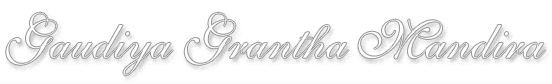 śrī-śrī-gīta-govindamgauḍīya-gaurava-grantha-gucchaḥ 64śrī-śrī-gaura-gadādharau vijayetāmśrī-prabodhānanda-sarasvatī-kṛtayā śrī-śrī-gīta-govinda-vyākhyānākhya-ṭīkayā sametam |Version 1.00śrī-śrī-gīta-govindam(1)prathamaḥ sargaḥsāmoda-dāmodaraḥśaśadhara-madhura-madhura-mūrti-śrī-vṛndāvaneśvarī-stana-kuṭmala-makarī-viracanākalita-kara-kamala-dalānanda-kandalita-makara-dhvajādeśa-calitayoḥ śrīmat-kālindī-taṭa-sambandhi-mādhavī-vratati-sphuṭat-kusuma-kadamba-saugandhya-lubdha-sac-cañcarīka-paṭalī-dhvani-kala-mādhurī-mugdha-svara-guṇa-gaṇe vividha-nikuñja-mañjv-adhva-druma-ghana-vane’valambinīṁ kandarpa-koṭi-līlā-rasa-jaladhi-magna-hṛdaya-śrī-vṛndāvana-kiśorī-kiśora-cakra-cūḍāmaṇyoḥ rādhā-mohanayoḥ samasta-tajjana-hṛt-paṅkeruhānanda-saṁvardhinīṁ vihāra-mādhurīṁ tat-kṛpayaiva varṇayituṁ śrī-jayadeva-nāmā avir iṣṭa-devatā-smaraṇa-lakṣaṇaṁ maṅgalam ācarati—meghair iti | tac cāyogye’py ayaṁ janas tad-anugatatvenaiva vyācaṣṭe |meghair meduram ambaraṁ vana-bhuvaḥ śyāmās tamāla-drumair naktaṁ bhīrur ayaṁ tvam eva tad imaṁ rādhe gṛhaṁ prāpaya |itthaṁ nanda-nideśataś calitayoḥ praty-adhva-kuñja-drumaṁ rādhā-mādhavayor jayanti yamunā-kūle rahaḥ-kelayaḥ ||1||meghair ity ādi | jayanti sarvotkarṣeṇa vartante | prākṛtāprākṛtebhyo līlā-svarūpayor atirekāt | uktaṁ ca—kṛṣṇas tu bhagavān svayaṁ [bhā.pu. 1.3.28] iti | kāntāḥ—rahaḥ-kelayaḥ surata-krīḍāḥ | raho guhye rate iti | rahaḥ-kelayaḥ ekānta-krīḍā iti vā | sajātīya-vijātīyebhyo’pi ekāntatvena rādhayā saha kelīnām utkarṣo nirūpitaḥ | uktaṁ ca—yan no vihāya govindaḥ prīto’yam anayad rahaḥ [bhā.pu. 10.30.28] iti | athavā kelayaḥ surata-krīḍāḥ, prakaraṇa-vaśāt | kasmin sati ? raha ekānte sati, ekāntārthe raho’vyayam iti | sakhībhir api kiñcid vyavadhāne sthitatvāt | vakṣyati ca—yāte gehād bahir avahitālī-parijane [gī.go. 11.33] iti jayantīty anena namaskaraṇīyatvam uktam, tena namaskriyayā kāvya-mukhaṁ dyotitam | āśiṣi liṅ-loṭau [pā. 3.3.173] iti loḍ-arthe laḍ-vidhānāt | āśīś ca—bhagavatīdam āśīrvāda-rūpaṁ maṅgalaṁ bhakta-premṇaiva saṅgacchate, parama-kalyāṇa-rūpatvāt | kelaya ity anena kathā-lakṣaṇaṁ vastv api nirdiṣṭam | evaṁ mahā-kavinā trividham api kāvya-mukhaṁ samunmīlitaṁ bhavati | tathā ca jayantīty anena vartamāna-nirdeśāt kelīnāṁ nityatvaṁ pratipāditam | kelaya ity anena bahu-vacanenānantatvaṁ ca darśitam | kaveś ca līlopāsanayā paramaikāntikatvaṁ ca sphuṭam eva | tāsāṁ sthānaṁ darśayati—kva “yamunā-kūle” yamunāyāḥ kulam, tatra “praty-adhva-kuñja-drumam” adhvānaś ca kuñjāś ca drumāś ca adhva-kuñja-drumāḥ, tān prati | lakṣaṇenābhi prati [pā. 2.1.14] iti samāsaḥ | adhvani adhvani kuñje kuñje drume drume ity arthaḥ | anena mahā-vilāsitvaṁ kathitam, tad uktam, cāpalya-sīma [kṛ.ka. 74] iti karṇāmṛte | tathā cādhvādiṣu kelayaḥ, yathā—kasyāḥ padāni caitāni yātāyā nanda-sūnunā |aṁsa-nyasta-prakoṣṭhāyāḥ kareṇoḥ kariṇā yathā || [bhā.pu. 10.30.27]na lakṣyante padāny atra tasyā nūnaṁ tṛṇāṅkuraiḥ |khidyat-sujātāṅghri-talām unninye preyasīṁ priyaḥ ||imāny adhika-magnāni padāni vahato vadhūm |gopyaḥ paśyata kṛṣṇasya bhārākrāntasya kāminaḥ ||atrāvaropitā kāntā puṣpa-hetor mahātmanā |atra prasūnāvacayaḥ priyārthe preyasā kṛtaḥ |prapadākramaṇe ete paśyatāsakale pade ||keśa-prasādhanaṁ tv atra kāminyāḥ kāminā kṛtam |tāni cūḍatayā kāntām upaviṣṭam iha dhruvam || [bhā.pu. 10.30.31-34] iti śrī-bhāgavate |yathā vā—priya-sakhi parirambhān ābhimukhyānubandhādasadṛśa-viniveśān narma-laulyorjitāni |iyam aviṣama-manda-nyāsato jalpa-goṣṭhīṁpada-tatir iha rādhā-kṛṣṇayor ātanoti || [vi.mā. 6.32]manohārī hāra-skhalita-maṇibhis tāra-taralaiḥparimlāyan-mālyo milita-puraṭālaṅkṛti-kaṇaḥ |ayaṁ kuñjas talpīkṛta-kusuma-puñja-praṇayavānsamantād uttuṅgaṁ piśunayati raṅgaṁ murabhidaḥ || [vi.mā. 7.43] iti |yamunā-kula ity anena sambhoga-śrama-haraṇāya śiśira-samīra-padmādy-avacaya-jala-kelīnām ity-ādi-sampattiḥ darśitā | kayoḥ ? “rādhā-mādhavayoḥ” | rādha sādha saṁsiddhau iti rādhyate sādhyate saṁsiddhiṁ prāpyate saundaryādi-guṇais tādṛśa-nāyaka-śiromaṇer ākāṅkṣitam anayeti sā rādhā | athavā—rādhyate sādhyate vaśīkriyate svāsādhāraṇānurāga-mādhurya-kauśalenāśeṣa-nāyaka-cūḍāmaṇir anayeti rādhā | tathā coktaṁ—anayārādhito nūnaṁ bhagavān harir īśvaraḥ [bhā.pu. 10.30.28] iti śrī-bhāgavate | anena nāmnaivāśeṣa-nāyaka-guṇāḥ kathitāḥ | māṁ śriyaṁ śobhāṁ vaikuṇṭheśvarīṁ vā dhunoti nija-saundaryādi-guṇaiḥ kampayati sva-pravaṇāṁ karotīti mādhavaḥ | dhuñ kampane pacādyac | yathāha līlā-śukaḥ—yat-pāda-kalpa-taru-pallava-śekhareṣulīlā-svayaṁvara-rasaṁ labhate jaya-śrīḥ [kṛ.ka. 1] iti līlayā śṛṅgāra-rasa-vikrameṇa jaya-śrīḥ sarvātiśāyinī śobheti | athavā jayasya śrīḥ viṣṇoḥ prasiddhā mahiṣī, jayaṁ bhartur vakṣasi nityam eva sthiti-lakṣaṇaṁ saubhāgyotkarṣaṁ tad-yukteti vā | uktaṁ ca—śrīr yat-padāmbuja-rajaś cakame tulasyā labdhvāpi vakṣasi padaṁ [bhā.pu. 10.29.37] iti | yad-vāñchayā śrīr lalanācarat tapo vihāya kāmān suciraṁ dhṛta-vrataḥ [bhā.pu. 10.16.36] iti |athavā māyāḥ saundaryādi-guṇa-sampatter dhavaspatiḥ mādhavaḥ, dhavaspatiḥ priyo bhartā ity abhidhānāt | madhau madhu-vaṁśe bhavo mādhava iti vā | athavā madhau madhura-rase bhāvo mādhavaḥ | vakṣyati ca—śṛṅgāraḥ sakhi mūrtimān iva [gī.go. 1.47] iti | madhau vasante bhavo mādhavaḥ smara iti vā | tatra bhavaḥ [pā. 4.3.53] iti sūtreṇāṇ | or guṇaḥ [pā. 6.4.146] iti guṇaḥ | tathā coktaṁ— sākṣān manmatha-manmathaḥ [bhā.pu. 10.32.3], strīṇāṁ smaro mūrtimān [bhā.pu. 10.43.17] iti ca | ebhir vyākhyānair nāyakasya guṇāḥ kathitāḥ | rādhā ca mādhavaś ca rādhā-mādhavau, tayoḥ | tathā ca lakṣmyā kāmyamāno’pi śrī-rādhāyām āsakto babhūveti tasyā paramotkarṣo nirūpitaḥ | tena cātiguru-guṇa-gaṇa-gauraveṇa kāma-keliṣu nāyikāyāś ca prādhānyāt tasyā pūrva-nipātaḥ | alpāc taraṁ [pā. 2.2.34] iti vā | āstika-kāmuko’yaṁ nāyakaś ca | tad uktaṁ—śyāmāṁ pari striyaṁ prāpya cumbanāliṅganādibhiḥ |navāṁś ca janayed bhāvān sa syād āstika-kāmukaḥ || iti |kecit tu śriyā vinā bhagavat-krīḍāsambhavād iti gopīṣu lakṣmītvam āpādayati | tat tu rukmiṇī kṛṣṇa-janmanīti, tasyā pṛthaṅ nirdeśāt, nāyaṁ śriyo’ṅga u nitānta-rateḥ prasādaḥ [bhā.pu. 10.47.60] iti niṣedhāc ca na saṅgacchate | kiṁ ca, mūla-prakṛtī rukmiṇī [go.tā.u. 2.57] ity upaniṣad-vacanāt rukmiṇyāḥ pūrṇatvam avagamyate, tato’pi gopīnāṁ bhāvādhikya śravaṇāt tan-nāśaṅkanīyam iti | tad yathā—tad bhāvam āpur api nitya-yujāṁ durāpaṁ [bhā.pu. 10.82.39] iti nitya-yujāṁ pātivratya-vidhānena nitya-yuktānāṁ mahiṣīṇām ity arthaḥ | anyac ca—yadyapi nityādvitīya-vallabhau rādhā-mohanau tathāpy anena pārakīyatvābhāsena śṛṅgāra-rasasya parā pratiṣṭhā dhvanitā | tad uktaṁ—bahu vāryate khalu yatra pracchanna-kāmukatvaṁ ca |yā ca mitho durlabhatā sā manmathasya paramā ratiḥ || [u.nī. 1.20] iti bharataḥ |vāmatā durlabhatvaṁ ca strīṇāṁ yā ca nivāraṇā |tad eva pañca-bāṇasya manye paramam āyudham || [u.nī. 3.20, śṛ.ti. 2.30] iti rudraḥ |śṛṅgāra-tilake ca—ananya-śaraṇā svīyā dhanāhāryā parāṅganā |asyās tu kevalaṁ prema tenaiṣā rāgiṇī matā || [śṛ.ti. 1.61] iti |kiṁ-lakṣaṇayā rādhā-mādhavayoḥ ? itthaṁ vakṣyamāṇa-prakāreṇa nanda-nideśataś calitayoḥ lokānusāratas tu rūḍhyā nanda-nideśata iti kadācic chrī-rādhayā śrī-kṛṣṇaḥ sambandha-yogena asaṅkoca-vyavahārād vastutaḥ saṅgama-tṛṣṇayaiva sva-vraje go-dohārtham ānītaḥ | tasminn eva samaye tan-nikaṭe sva-vraje śrī-vrajeśvarasyāgamanaṁ jātam | tatra prāṇa-koṭi-priyaṁ putraṁ meghāgamaṁ ca dṛṣṭvā praṇaya-kopoktyāha—he vatse ! rādhe ! yatas tvayāyam ānītas tasmāt tam evemaṁ gṛhaṁ vrajaṁ prāpayeti vacanopakrameṇaiva tan-nideśataḥ svābhīṣta-siddhe’vilambenaiva kadācit krīḍā-pratibandhakaṁ kañcana janaṁ prasthāpanāya dāsyatīti calitayoḥ | meghair ity ādi | kāla-deśa-sampattyoddīpitāḥ kelayo yamunāyāḥ kule’dhva-kuñja-drumaṁ prati jayantīti | meghādīnāṁ śrī-vrajeśvara-dṛṣṭyaiva bhayānaka-hetutvam, tayoḥ rasika-śiro-bhūṣaṇa-bhūtayos tu śṛṅgāra-hetutvam eva cintyam | tathā ca prasiddhiḥ—śrī-vṛṣabhānor gavāṁ kṛṣṇa-vatsalānāṁ dohanaṁ śrī-kṛṣṇaḥ karoti, bhagavat-priyāṇāṁ śrī-vrajeśvarasya gavāṁ śrīdāmādinā kriyata iti | kecic ca nandani-nāmnī kācit sakhī, tasyā deśataḥ vacanād iti vyākurvanti… granthe prasiddha-nāma-kalpanayā na svīkāraḥ | granthānusārī tv ayam arthaḥ—nandayatīti nandaḥ—nandi grahi pacādibhyo lyuṇinnacaḥ [pā. 3.1.134] iti bahulokter ac iti nandaś cāsau nideśaś ca ānanda-kāri-nideśaḥ, svābhīṣṭa-krīḍāyāṁ preraṇāt kasyāś cid rādhāyāḥ priya-sahacaryāḥ bhāṣaṇaṁ narmoktis tasmāt | sakhyāḥ rasa-poṣakatvāt | tal-lakṣaṇam, yathā—svātmano’py adhikaṁ prema kurvāṇānyonyam acchalam |viśrambhiṇī vayo-veṣādibhis tulyā sakhī matā || [u.nī. 7.70]mithaḥ prema-gunotkīrtis tayor āsakti-kāritā |abhisāro dvayor eva sakhyāḥ kṛṣṇe samarpaṇam ||97||narmāśvāsana-nepathyaṁ hṛdayodghāṭa-pāṭavam |chidra-saṁvṛtir etasyāḥ paty-ādeḥ parivañcanā ||98||śikṣā saṅgamanaṁ kāle sevanaṁ vyajanādibhiḥ |tayor dvayor upālambhaḥ sandeśa-preṣaṇaṁ tathā |nāyikā-prāṇa-saṁrakṣā prayatnādyāḥ sakhī-kriyāḥ || [u.nī. 8.97-99] iti calitayoḥ |tam eva prakāram āha—he sakhi rādhe ! tat tasmād dhetor imaṁ tvan-mukha-candra-nihita-kṣaṇa-cakoraṁ tvam eva gṛhaṁ prāpaya, krīḍā-nikuñjaṁ prāpayety arthaḥ | akhila-bhogyāspadatvena gṛham ity uktam | tena ca sambhoga-sampattyā enaṁ sukhayeti gūḍhābhiprāyaḥ | tvam evety anya-yogo nirākṛtaḥ | athavā gṛhaṁ prāpayeti sāmānya-nārī-vyāvṛttyā gṛhiṇī-nirvartye sambhogādi-karmaṇi samuditā bhavety arthaḥ | atra gṛha-śabdena tāṭasthyāt gṛhiṇy ucyate | gṛha-śabda-cchalena tām eva puraskṛtya vana-vihāra-darśanāt | prāpnotir udayārthe vartate pralābhodaya-yuktiṣu iti cūḍāmaṇiḥ | eva-kāro’nya-yoga-vyāvṛtty-arthaḥ | tvayaivāyaṁ gṛhiṇīmān syād iti sakhyāḥ gūḍha-parihasitam iti kumbhakarṇokteḥ | tasmād iti kim ? yato’yaṁ tavādhīno jano bhīruḥ madana-vepitaḥ ebhir bhāvair hetubhiḥ smara-śara-hatīḥ soḍhum asamarthaḥ | atra naktaṁ bhīrur imaṁ gṛhaṁ prāpayety atredamo’nvādeśe, dvitīyā ṭossvena [pā. 2.4.34] iti sūtreṇa enādeśaḥ kathaṁ na bhavatīti na vācyam | anvādeśa-viṣayatvābhāvāt | eka-kriyā-viśiṣṭena kathitasya punaḥ kriyāntara-viśiṣṭatvābhāvān nehānvādeśaḥ | tān eva bhāvān nāha—anvaram ākāśaṁ meghair meduraṁ sāndraṁ snigdhaṁ vartate | aparaṁ ca tamāla-drumair vana-bhuvaḥ śyāmā vartate | naktaṁ rātri-kālaḥ | evaṁ deśa-kāla-vastu-lakṣaṇādi-bhāvāḥ sūcitāḥ | tathāvad bhāvānāṁ śyāmātvena śṛṅgāra-rasa-tādātmyāc chṛṅgāra-rasa-rūpatvaṁ dhvanitam | uktaṁ ca—śyāmo bhavati śṛṅgāraḥ [nā.śā. 5.42] iti | kiṁ ca, vana-bhuvaḥ śyāmā iti nāyikā-sāhacaryaḥ, tamāla-drumair meghaiś ca nāyakasyeti | tathā coktaṁ—prema-pravṛddha uditaḥ kusumāvalībhiḥ sakhyur vyadhāt sva-vapuṣāmbuda ātapatraṁ [bhā.pu. 10.21.16] iti | atra kāvye śṛṅgāra-prādhānyāt tasya meghādyās trayo’py uddīpana-vibhāvāḥ, rādhādyāś calambana-vibhāvāḥ | bhīrur ity anubhāvaḥ | harṣāvega-śaṅkotsukya-vrīḍā-capalatādayaḥ vyabhicāriṇa uktā bhavanti | evaṁ kāraṇa-kārya-sahakāribhir iti sthāyi-bhāvaḥ sakala-rasa-rāṭ-prapañcaḥ saṁyogākhyo’bhilāṣerṣyāsūyā-lakṣaṇo vipralambhākyaś ca śṛṅgāraḥ sāṅgopāṅgaḥ samunmīlito bhavati | tad uktaṁ—kāraṇāny atha kāryāṇi sahakārīṇi yāni ca | ratyādeḥ sthāyino loke tāni cen nāṭya-kāvyayoḥ ||vibhāvānubhāvās tāvat kathyante vyabhicāriṇaḥ |vyaktaḥ sa tair vibhāvādyaiḥ sthāyi bhāvo rasaḥ smṛtaḥ || [kā.pra. 4.27-28]tathā cābhāṇi bharatena—vibhāvānubhāva-vyabhicāri-saṁyogād rasa-niṣpattiḥ [nā.śā. 6.31] iti | evam eva kavinā rasa-mukhye sthirīkṛte tad-āśayam abuddhvā kaiścin nāyakasya śiśutvaṁ nāyikāyāḥ prauḍhatvaṁ śṛṅgāra-vibhāvānāṁ bhayānaka-hetutvaṁ pituś ca nideśaḥ iti vyāhṛtam | tadā kavi-nirūpitasya rasasyānyathātvam upapadyate | tena pūrva-vyākhyānam eva samīcīnam | athavā nideśo bhāṣaṇādeśa-sāmīpyārthe vartate iti nanda-nideśataḥ nanda-samīpāt nanda-nideśataḥ vrajād vā | athavā ubhayor yatra saṅgamo jātaḥ tad evāhlāda-kārī śrī-vṛndāvanāntara-deśa-videśa-viśeṣas tasmāt, pakṣa-traye’pi kṛṣṇokter anu calitayor ity arthaḥ | tatra kātaryeṇa socchvāsaṁ sambodhayati—he rādha iti | imaṁ mal-lakṣaṇo jano bhīrus tat-pārśvaṁ tyaktum asamartha iti | atrānukūlo nāyakaḥ, svādhīna-patikā nāyikā | tayor lakṣaṇaṁ ca vakṣyate’gre | pūrvārdhe’bhilāṣa-lakṣaṇo vipralambhaḥ | aparārdhe sambhogaś ca śṛṅgāraḥ ||1|| —o)0(o—kavir idānīṁ sakala-rasajña-jana-manohāri-hari-caritānuvarṇanena samuciteṣṭa-devatā-bhāvitāntaḥkaraṇaḥ śṛṅgārottaraṁ prabandhaṁ kartuṁ pratijānīte—vāg-devatā-carita-citrita-citta-sadmā padmāvatī-caraṇa-cāraṇa-cakravartī | śrī-vāsudeva-rati-keli-kathā-sametaṁ etaṁ karoti jayadeva-kaviḥ prabandham ||2||jayadeva-kaviḥ jayaḥ śrī-kṛṣṇas taṁ dyotayati, mahā-bhāgyavatāṁ tad-rahasyopāsane pravartakatvena prakāśayaty asau jayadevas tena prakāśamāno vā, ata eva kaviḥ | athavā jayaś cāsau devaś ca, jayadevo bhagavān svayam evāsmin granthe jayadeva-vyapadeśena kavir ity arthaḥ | jayena śrī-rādhikā-vijayena dīvyatīti jayadevaḥ, sa cāsau kaviś ceti vā | etaṁ gīta-govindākhyaṁ prabandhaṁ prakarṣeṇa badhyate’smiṁś chrotṝṇāṁ hṛdayam iti prabandhas taṁ karoti | tatra hetu-garbhaṁ viśinaṣṭi—kīdṛśam ? śrīr varāṅganā rādhā | athavā śirñ sevāyām, kvip ca [pā. 3.2.76] iti kvip dīrgho’prasāraṇaṁ ca | śrayata etāṁ kṛṣṇe rasārtham iti śrīḥ | śrīyata aneneti vā, sā śrīḥ rādhaiva | vasuṣu dīvyatīti vasudevo nandaḥ | uktaṁ ca—droṇo vasūnāṁ pravaraḥ [bhā.pu. 10.8.48] ity ādi | vasubhir dīvyatīti vā | tasyāpatyaṁ vāsudevaḥ kṛṣṇaḥ | anena dhanāḍhya iti nāyaka-guṇaḥ kathitaḥ | athavā vasu nivāse vasaty asmin vṛndāvane śrī-rādhā-gaṇo vā iti vāsuḥ | athavā dhātūnām anekārthatvāt vāsayati sarvam idaṁ sva-vilāsa-parimaleneti vāsuḥ | auṇādika uṇ-pratyayaḥ | sva-saundaryādi-guṇaiḥ | dīvyatīti devaḥ | dyotayati sarvam idam iti vā nija-kauśalena sarvān vijayate iti vā | athavā śṛṅgāra-rasena rucimān priya-janān rocayatīti vā, sva-vilāsena priya-janān madayatīti vā | taiḥ harṣavān iti vā devaḥ | div krīḍā-vijigīṣā-vyavahāra-dyuti-stuti-moda-mada-svapna-kānti-gatiṣv iti | vilāsavān guṇavān sarvātiśāyī śṛṅgāravān modamāṁś cety arthaḥ | vāsuś cāsau devaś ceti vāsudevaḥ, tayoḥ śrī-vāsudevayoḥ rati-keli-kathayā surata-krīḍānuvarṇanena sametaṁ yuktam, ratir anurāgas tena keliṣu yan-nāgarayoḥ saṁvādas tat-sahitam iti vā |nanu tayor atyadbhutānurāgiṇoḥ śriyādibhir dyur vitarkyālāpa-jñāne katham adhikāraḥ ? tatrāha—kiṁ-lakṣaṇaḥ kaviḥ ? vāk cāsau devatā ceti | vācāṁ devateti vā vāg-devatā parā sarasvatī tasyāś caritena prasāda-mādhuryādi-guṇa-sampanna-lokottara-kāvya-racanā-viśeṣa-rūpeṇa citritaṁ citta-rūpaṁ sadma yasya sthitaḥ | atra vicitra-bhagavad-guṇa-varṇanena vicitra-kavitā-rūpa-mahā-dhana-nidhānatvena samasta-bhakta-jana-viśrāma-sukhāśrayatvena ca cittasya gṛha-sāmyam | athavā—yato vāco nivartante [tai.u. 2.4.1] iti śruteḥ | tadāgocaratvād ayam arthaḥ—vāk varṇanīya-bhagavad-guṇa-rūpā vāṇī saiva parama-puruṣārthatvena devatā tasyāś caritenāvirbhāvena nityānanda-rūpatvāt citritam āścarya-yuktaṁ kṛtaṁ cittam eva sadma gṛhaṁ yasya sthitaḥ | vāk parā sarasvatī tasyā devatā sarvottamatvena sarvopāsyatayā śrī-rādhā-priyaḥ tac-caritena vilāsena citritam ālekhya-yuktaṁ kṛtaṁ cittaṁ sadma ca yasyeti vā | aparam api gṛhaṁ vividhālekhyair maṇḍitaṁ bhavatīti dhvanitam | tathā cāsya gṛham api bhagavatā sākṣād āvirbhāvena parama-gopyam api sva-hasta-likhanena ca maṇḍitam iti bhāgavataiḥ prasiddham |nanu kathaṁ tādṛśaṁ prasāda-bhājanatvam asyety ata āha—punaḥ kīdṛśaḥ ? padmaṁ kare yasyāḥ sā padmāvatī śarādīnāṁ ca [pā. 6.3.120] iti dīrghaḥ | sarva-saubhāgya-lakṣaṇānvitā śrī-rādhā | padmā bhagavad-vaśīkaraṇa-kāntiḥ cakravartī sarvādhikaḥ prāpta-tādṛśa-prasāda-pātratvam ity arthaḥ | athavā caraṇayor viṣaya-bhūtayor eva cāraṇa-cakravartī nartaka-śreṣṭhaḥ | nṛtyādinā sadā tat-pādārādhana-paraḥ | athavā padmāvatī tasya patnī tasyāś caraṇayor yac cāraṇaṁ nartanaṁ tena cakravad vartituṁ śīlam asyāsau tādṛśam, etena tad-bhaktyādhikyaṁ kaveḥ sūcitam | yathāha—tad-yoga-yuktā hi gaṇayanti na laukikam iti | laukikaś cāyam arthaḥ—caraṇayoś carati paricaratīti caraṇa-cāraṇaḥ padmāvaty eva caraṇa-cāraṇā caraṇa-sevikā yasya sa cāsau cakravartī mukhyaś ca sa iti tasya śṛṅgāritvaṁ kathitam | tena ca sarasa-kāvya-karaṇeḍhikāraḥ | uktaṁ ca—śṛṅgārī cet kaviḥ kāvye jātaṁ rasa-mayaṁ jagat |sa eva ced a śṛṅgārī sarvaṁ virasatāṁ vrajet || iti |ālekhyāś caryayoś citram ity amaraḥ | cāraṇas tu kuśīlavāḥ ity api | kaviḥ kāvya-kare surau iti viśvaḥ ||2|| —o)0(o—yadi hari-smaraṇe sarasaṁ manoyadi vilāsa-kalāsu kutūhalam |madhura-komala-kānta-padāvalīṁśṛṇu tadā jayadeva-sarasvatīm ||3||he sajjana-gaṇa ! yadi hari-smaraṇe kṛṣṇānucintane manaḥ akhila-vraja-jana-yuvati-citta-caure’nya-vigraha-vyāvṛttyā śrīmat-kamanīya-kiśora-vrajendra-nandane bhaktir ity arthaḥ | uktaṁ ca—govinda eva nikhilātmani rūḍha-bhāvāḥ [bhā.pu. 10.47.58] iti | kiṁ ca, bhaktir asya bhajanaṁ tad ihāmutropādhi-nairāśyenaivāmuṣmin manasaḥ kalpanam etad eva naiṣkarmyaṁ [go.tā.u. 1.15] iti tāpanyām | tatrāpi sarasaṁ rasaḥ śṛṅgāraḥ tat-sahitam | yadi ca vilāsa-kalāsu vilāsaḥ strīṇāṁ bhagavat-preyasīnāṁ rādhādīnāṁ hāva-viśeṣas tat-sambandhīṣu kalāsu krīḍāsu kutūhalam utsukaṁ—tātkāliko viśeṣas tu vilāso’ṅga-kriyādiṣu [da.rū. 2.38] iti | tad uktaṁ—skhalati bahulaṁ pāda-nyāse vilokinī… nyataḥ sthiram api tadāmbhojaṁ prayāti vidhūnanam |smitam api mudhā vyarthaḥ krodho vṛthaiva camatkṛtirdayita-savidhaṁ yāntyās tanvyā vilāsa-raso’py ayam || iti |etena bhagavat-parijaneṣu bhaktir ucyate | kalā syāc candra-kalāyāṁ kalā syāt krīḍanādiṣu iti viśvaḥ | tadā jayadeva-kaveḥ sarasvatīm | athavā he dāḥ bahu-dānena puṇātiśayavantaḥ śṛṇuta atyādareṇāvadhārayata | kalāsu catuḥṣaṣṭī-rūpāsu rati-kalāsu | catuḥṣaṣṭiś cettham—hasitaṁ gītaṁ paṭhitaṁ nṛtyaṁ tathā vīṇā veṇu-vādyaṁ tālaḥ pustaka-jñānam āyuṣo vedaḥ | dhanur-vedaś ca śikṣā ca rāja-śikṣā ca ratnayoḥ śikṣā |kalpo vyākaraṇaṁ chando jyotir niruktikaḥ ||para-bhāṣā purāṇaṁ ca smṛtī rāmāyaṇas tathā |mahābhāratam ākhyānaṁ rāja-lakṣaṇa-vedanām |niyuddha-yuddhottaraṇaṁ bhūta-tantra-prahelikā |sarpāśī-viṣa-saṁrodho bhūmi-dṛṣṭīṣṭa-sādhanam |cintā-nivartanaṁ puṣṭi-vartanaṁ piṇḍa-karṣaṇam |vikalpoccāra-karaṇaṁ vicitra-kara-mardanam ||likhitaṁ citra-kavitā rājanītis tathā parā |sabhā-pāṇḍitya-vaktṛtvaṁ durga-senāri-vīkṣaṇam |aṅga-saṁvāhanaṁ cāru-darśanaṁ copalakṣaṇam |prādādanantu ruṣṭasya strī-citta-haraṇaṁ tathā || iti |kīdṛśīṁ jayadeva-sarasvatīm ? madhura-komala-kānta-padāvalīṁ śṛṅgāra-rasa-prācūryān madhurā, jhaṭiti bodhyatvāt komalā sukumārā, geyatvāt kāntā kamanīyā, madhurā cāsau komalā cāsau kāntā ca pada-paramparā yasyās tādṛśam ity arthaḥ | tatra madhurā, yathā—madhuraṁ rasavad vāci vastuny api rasasthitiḥ |yena mādhyanti dhīmanto madhuneva madhuvratāḥ || [kāvyādarśa 1.51]suprayogair mahac-chabdair yuktam aspaṣṭa-sandhibhiḥ |sukumārārtha-saṁyuktaṁ sukumāraṁ pracakṣate || iti līlāravinde (2) |janmanaḥ śrotṛ-viśadaṁ prahlāda-janakaṁ bhavet |śabda-bandhānuyogena tat kāntam iti kīrtitam ||tathā ca madhuratvaṁ dvividhaṁ—śabdāśritam arthāśritaṁ ca | tatra śabda-komalatvam artha-komalatvaṁ ca paruṣe’py arthe’paruṣatvaṁ ca | tad yathā—mṛte yaśaḥ-śeṣe iti | evaṁ kāntatvam api | baddha-viśeṣādi nāma na śrotra-prīti-padatvam ujjvalatvaṁ śabdāśritam | arthāśritaṁ pradīpta-rasavattvam | śṛṅgārādau rase vīrye guṇe rāge drave rasaḥ ity amaraḥ | | ebhiḥ padyaiḥ viṣaya-prayojana-sambandhādhikāriṇo darśitāḥ | rahaḥ-kelayo jayantīti viṣayo darśitaḥ | ukta-guṇavatoḥ śrī-rādhā-mohanayoḥ ukta-lakṣaṇāsaktiḥ prayojanam | pratipādya-pratipādaka-bhāva-lakṣaṇaḥ sambandhaḥ | ukta-lakṣaṇaḥ etad-rasa-bhāvitāntaḥ-karaṇaḥ adhikārī | evaṁ catvāro nirūpitāḥ ||3|| —o)0(o—idānīṁ grantha-nirdoṣatvāya prāmāṇyāpādanāya ca kenacin mahā-bhāgavatena mahā-kavi-sabhāyāṁ varṇitaṁ padyaṁ saṅgṛhyate—vācaḥ pallavayaty umāpati-dharaḥ sandarbha-śuddhiṁ girāṁjānīte jayadeva eva śaraṇaḥ ślāghyo durūha-druteḥ |śṛṅgārottara-sat-prameya-racanair ācārya-govardhana-spardhī ko'pi na viśrutaḥ sruti-dharo dhoyī kavi-kṣmāpatiḥ ||4||umāpati-dhara-nāmā kaviḥ lakṣaṇa-senāmātyo vācaḥ pallavayati vistārayati vyaṅgyārtha-śūnyaṁ śabdārtha-guṇa-śūnyaṁ cāsya kavitvam iti dhvanitam | śraṇaḥ śaraṇa-nāmā kaviḥ durūhasya viṣamārtha-kāvyasya śīghra-racane ślāghyaḥ stutyaḥ | gūḍhārthatvādi-doṣa-yuktaṁ prasādādi-guṇa-rahitaṁ ca tasyāpi kāvyaṁ ceti | tathā ca śṛṅgāra-rasa evottaraḥ śreṣṭho yatra | śṛṅgāreṇa uttaraṁ pradhānaṁ vā yat sat-prameyaṁ tasya racanaiḥ kavitāyāḥ grathanair ācārya-govardhana-spardhī govardhanācāryeṇa saha spardhavān ko’pi na viśruto na khyātaḥ | rasāntara-praveśena mādhuryādi-guṇa-sampanna-pada-racanāyāṁ so’py aśakta eveti bhāvaḥ | itara-vidhādhyāpanādinā, na tu sat-kavitāyām ācāryatvam iti sopahāsam uktam ācāryeti | dhoyī kavi-kṣmāpatiḥ dhoyī-nāmā kavirājaḥ śrutidharaḥ śrutiḥ śravaṇaṁ tan-mātrād eva granthādi-grāhī, na tu tasya kavitāyāṁ kauśalam iti bhāvaḥ | kṣmāpati-padenāhaṅkāritvaṁ jāḍyaṁ ceti dhvanitam | girāṁ vacasāṁ sandarbha-śuddhiṁ guṇālaṅkāra-sampanna-grathana-viśeṣaṁ jayadeva eva jānīte, nānyaḥ | tathā ca girāṁ sandarbha-śuddhiṁ jayadeva eva jānāti, bhagavad-guṇa-varṇanākāratvāt | tad uktaṁ śrī-bhāgavate—na yad vacaś citra-padaṁ harer yaśojagat pavitraṁ pragṛṇīta karhicit |tad vāyasaṁ tīrtham uśanti mānasāna yatra haṁsā niramanty uśik-kṣayāḥ ||tad-vāg-visargo janatāgha-viplavoyasmin prati-ślokam abaddhavaty api |nāmāny anantasya yaśo’ṅkitāni yatśṛṇvanti gāyanti gṛṇanti sādhavaḥ || [bhā.pu. 1.5.10-11]iti viśiṣṭa-śabdārthavattayā ca mahā-kāvyatvaṁ darśitam | vaiśiṣṭyaṁ viṣaya-nirdoṣavattve guṇavad-alaṅkāra-yogitve sati rasavattvam | tad uktaṁ—nirdoṣaṁ guṇavat kāvyam alaṅkārair alaṅkṛtam |rasānvitaṁ kaviḥ kurvan kīrtiṁ bhaktiṁ ca vindati || [sa.ka.ā. 1.2] iti |pallavaḥ syāt kiśalaye viṭape vistare bale iti viśvaḥ | laghu kṣipram araṁ drutam ity amaraḥ | uttaraṁ prativākye syād ūrdhvādīcyottame’nyavat iti ca ||4|| —o)0(o—|| prathama-prabandhaḥ ||mālava-gauḍa-rāgeṇa rūpaka-talena giyate | aṣṭāpadī |nanu pūrvam uktaṁ rādhā-mādhavayoḥ rahaḥ-kelayaḥ jayanti, tena pārakīyatvena,asvargyam ayaśasyaṁ ca phalgu kṛcchraṁ bhayāvaham |jugupsitaṁ ca sarvatra aupapatyaṁ kula-striyāḥ || [bhā.pu. 10.29.26]iti bhayādi-nindākrāntatvāt tucchatvāc ca kathaṁ rasa-niṣpattiḥ ? kathaṁ vā jayantīty uktam ? tad eva niratiśayātyadbhuta-śaktimattva-nirūpaṇena sarva-niyāmakatayā mahātyadbhutaiśvaryeṇāniyamya-gopa-kiśorākhila-cinmaya-rasāsvāda-līlāmaya-mūrter avatāra-guṇair nāyaka-śreṣṭhatvāpādanena sarva-vighna-nivartaye namaskriyayā maṅgalam apy ācaran nityānanda-rūpatāṁ cāpādayan ukta-doṣaṁ pariharati—pralaya-payodhijale dhṛtavān asi vedaṁvihita-vahitra-caritram akhedam |keśava dhṛta-mīna-śarīrajaya jagadīśa hare ||5|| uktaṁ cāsminn evārthe—gopīnāṁ tat-patīnāṁ ca sarveṣām eva dehinām |yo’ntaś carati so’dhyakṣaḥ krīḍaneneha deha-bhāk ||anugrahāya bhūtānāṁ mānuṣaṁ deham āśritaḥ |bhajate tādṛśīḥ krīḍā yāḥ śrutvā tat-paro bhavet || [bhā.pu. 10.33.36] iti |tāsāṁ māhātmyam api bhagavataivoktaṁ tatraiva—evaṁ mad-arthojjhita-loka-veda-svānāṁ hi vo mayy anuvṛttaye’balāḥ |mayā parokṣaṁ bhajatā tirohitaṁ māsūyituṁ mārhatha tat priyaṁ priyāḥ || [bhā.pu. 10.32.21]na pāraye’haṁ niravadya-saṁyujāṁ sva-sādhu-kṛtyaṁ vibudhāyuṣāpi vaḥ |yām ābhajan durjara-geha-śṛṅkhalāḥ saṁvṛścya tad vaḥ pratiyātu sādhunā || [bhā.pu. 10.32.22] iti |etad uktaṁ bhavati—nāyako’yaṁ puruṣottamaḥ, tās tu nitya-priyāḥ prema-rasaika-mūrtayaḥ | ato niḥsīma-rasāspadatvaṁ sotkṛṣṭatvam api siddham iti siddhāntaḥ | asvargyam ity ādi yad uktaṁ bhagavatā, tat tu prākṛta-viṣayam, rasa-niṣpattyai vakroktyā tad-bhāva-parīkṣārthaṁ veti | gītasyāsya mālava-rāgo rūpaka-tālaḥ | tayor lakṣaṇaṁ—nitambinī-cumbita-vaktra-padmaḥśuka-dyutiḥ kuṇḍalavān pramattaḥ |saṅgīta-śālāṁ praviśan pradoṣe mālādharo mālava-rāga-rājaḥ || iti |rūpake syād drutaṁ laghu iti |gītārthas tu—he keśava ! jaya ! kaḥ brahmā īśo rudraḥ tau vaśayatīti keśavas tādṛśa ! bhakta-sukha-kāritayā sarvotkarṣeṇa vartasva | nanu mama bhakta-sukha-sampādane kutaḥ sāmarthyam ity ata āha—jagadīśeti | jagatāṁ caturdaśa-bhuvanānām īśa niyantaḥ | tathā ca caturdaśa-bhuvana-nāthasya te tan na kathaṁ sāmarthyam iti bhāvaḥ | tatra hetv-antaram apy āha—he hare ! harati bhaktānāṁ kleśam iti hariḥ | tad eva akṛtya-karaṇenāpi bhakta-kārya-paratvaṁ bhagavato darśayati—dhṛta-mīna-śarīra ity ādinā | kīdṛśa dhṛta-mīna-śarīra ? dhṛtaṁ parigṛhītaṁ svecchayāviṣkṛtaṁ mīnasya matsyasya śarīraṁ yena tādṛśa | etat tu dhruva-padaṁ pratipadam anuvartamānatvāt | tad uktam—udgrāho prathamo bhāgas tato melāpakaḥ smṛtaḥ |dhruvatvāc ca dhruvaḥ paścād ābhogaś cātiśobhanaḥ ||iti caturbhir avayavaiḥ prabandho bhavatīti | yadyapi kvacid dhṛta-mīna-śarīreti kvacid dhṛta-kacchapa-rūpety ādi bhinnam eva padam , tathāpi “jaya jagadīśa hare” ity asya pratipadam anuvartamānatvāt dhruvatvam | nanu kim iti mīna-śarīraṁ mayā parigṛhītam ? ity ata āha—tvaṁ pralaya-payodhi-jale pralaya-kālīnāḥ parasparaṁ miltiā ye payodhayaḥ samudrās teṣāṁ jale vedaṁ nimajjantaṁ mīna-śarīram upādāya dhṛtavān asi | kathaṁ tathā syāt ? vihita-vahitra-caritraṁ vihitaṁ kṛtaṁ vahitrasya potasya caritraṁ yathā syāt | akhedam akheda-rahitaṁ yathā syāt tathā paramānanda-nidānatvāt | athavā vedaṁ jñānaṁ dhṛtavān asi satyavratāyārpitavān asi ity arthaḥ | ato bhaktānurāgeṇāgaṇita-khedatvād akhedam ity uktam | atra payodhi-padenaiva jalavattve prāpte punaḥ jale-padopādānam antardvīpa-virahitatvena viśṛāma-sthalābhāvaṁ sūcayitum | tathā ca nirālatve’pi payodhau vedaṁ dhṛtavān asīti veda-dhāraṇārtham eva te śarīra-parigraha iti bhakta-kārya-paratvaṁ darśitam | pṛthu-romā jhaṣo matsyo mīno vaisāriṇo’ṇḍajaḥ ity amaraḥ ||5|| (1.1)kṣitir ativipulatare tava tiṣṭhati pṛṣṭhedharaṇī-dharaṇa-kiṇa-cakra-gariṣṭhe |keśava dhṛta-kacchapa-rūpajaya jagadīśa hare ||6||kṣitir ity ādi | he keśava dhṛta-kacchapa-rūpa dhṛtaṁ kacchapa-rūpaṁ yena tādṛśa jaya | kūrmāvatāre’pi hetum āha—tava pṛṣṭhe kṣitiḥ pṛthivī tiṣṭhati | tiṣṭhatīti vartamāna-kāla-nirdeśenādhunāpi tiṣṭhatīti prasiddham eveti bhāvaḥ | nanu pañcāśat-koṭi-yojana-vistṛtā mama pṛṣṭhe kathaṁ sthitety ata āha—ativipulatare iti atiśayena pṛthivy-apekṣayāpy adhika-vistīrṇe | punaḥ kīdṛśe ? dharaṇī-dharaṇa-kiṇa-cakra-gariṣṭhe, dharaṇyāḥ pṛthivyāḥ dhāraṇena yat kiṇa-cakraṁ carkāhati-rudhira-maṇḍalaṁ tena gariṣṭhe gaurava-yukte tac choṇita-granthi-rūpaṁ cakraṁ gariṣṭhaṁ yasmin tādṛśa iti vā | kūrme kamaṭha-kacchapau ity amaraḥ | | vraṇa-cihna-ghūṇa-kiṇau iti hārāvalī | tathā ca bhakta-kṛte pṛthivy-ādi-dhāraṇa-karmaṇā bhagavato bhāra-vahanam apy uktam iti bhāvaḥ ||6|| (1.2)vasati daśana-śikhare dharaṇī tava lagnāśaśini kalaṅka-kaleva nimagnā |keśava dhṛta-sūkara-rūpajaya jagadīśa hare ||7||vasatīty ādi | he keśava dhṛtaṁ sūkarasya rūpaṁ yena tādṛśa jaya | vārāhāvatāra-parigraha-prayojanam āha—tava daśana-śikhare dantāgre lagnā saṁśliṣṭā dharaṇī loka-dhāraṇa-kartry api pṛthvī vasati | kutra keva ? śaśini candre nimagnā līnā kalaṅka-kaleva lāñchana-leśa iva | atra nimagneti padopādānena bāla-candrasya dīrghatayā sādṛśyam api saṅgacchate | nimagneti pada-vaiyarthyam api na | kiṁ ca, danta-śliṣṭāyās tasyā poṣaṇam apy uktam iti bhāvaḥ | radanā daśanā dantā radāḥ ity amaraḥ | agraṁ śikharam ity āhur adri-śṛṅge ca tan-matam iti dharaṇiḥ | kalā syān mūla-vivṛddhau śilpādāv aṁśa-mātrake |ṣoḍaśāṁśe ca candrasya kalanā kālayoḥ kalā || iti viśvaḥ ||7|| (1.3)tava kara-kamala-vare nakham adbhuta-śṛṅgaṁ dalita-hiraṇyakaśipu-tanu-bhṛṅgam |keśava dhṛta-nara-hari-rūpa jaya jagad-īśa hare ||8||tava karety ādi | he keśava dhṛtaṁ nara-hareḥ narasiṁhasya rūpaṁ yena tādṛśa jaya | nṛsiṁhāvatāra-prayojanam āha—tava kara-kamala-vare karo hastaḥ sa eva kamala-ravaḥ padma-śreṣṭhaḥ tatra nakhaṁ tiṣṭhati | kīdṛśam ? adbhutam āścarya-bhūtaṁ śṛṅgam agra-bhāgo yasya tādṛśam | adbhutatvam evāha—dalito vidārito hiraṇyakaśipor daityasya tanur dehaḥ sa eva bhṛṅgo bhramaro yena tādṛśa | bhṛṅgo hi puṣpa-dala-vidalanārthaṁ pravartate | vidalayati ca tat, anena punar dala-rūpa-nakhena bhṛṅga eva vidārita ity adbhutatvam | tathā ca bṛhato’pi hiraṇyakaśipu-kāyasya bhṛṅgatva-nirūpaṇena śrī-nṛsiṁha-karāmbuāpekṣayātisūkṣmatvaṁ dhvanitam | bhakta-druho hirāṇyakaśipor vitrāsāyātra ca siṁha-vapur āviṣkaraṇam iti bhāvaḥ | yamānilendra-candrārka-viṣṇu-siṁhāṁśu-vājiṣu |śukāhikapi-bhekeṣu harir nā kapile triṣu || ity amaraḥ |śṛṅgaṁ prabhutve śikhare cihne krīḍāmbu-yantrake |viṣāṇotkarṣayoś cāgre śṛṅgaṁ syāt kūrca-śīrṣake || iti viśvaḥ |punar-bhavaḥ kararuho nakharo nakham astriyām ity amaraḥ |tanuḥ kāye kṛśe cālpe virale cāpi vācyavat iti ca |dvirepha-puṣpaliḍ bhṛṅga ṣaṭpada bhramarālayaḥ ity amaraḥ ||8|| (1.4)chalayasi vikramaṇe balim adbhuta-vāmanapada-nakha-nīra-janita-jana-pāvana |keśava dhṛta-vāmana-rupajaya jagad-īśa hare ||9||chalayasīty ādi | he keśava dhṛtaṁ vāmanasya svarupaṁ yena tādṛśa jaya | vāmanāvatāra-prayojanam āha—he adbhuta-vāmana ! āścarya-rūpa-vāmana ! vikramaṇe padākramaṇaṁ nimittam upādāya baliṁ daitya-rājaṁ chalayasi vañcayasi | bhagavān upendro vāmana-rūpaṁ dhṛtvā baleḥ sakāśāt pada-trayāpūraṇe taṁ baliṁ gṛhītvā trilokīm indṛayādadād iti purāṇa-prasiddher adbhutatvam | sa cātmano bhagavato bhakta-para-vaśatvena chadmanāpi bhakta-kārya-sādhanam iti cādbhuta-vāmanety uktam | darśayati—pada-nakha-sambandhi yan nīraṁ gaṅgā-jalaṁ tena janitam utpāditaṁ janānāṁ pāvanaṁ pāvitryaṁ yena tādṛśa ! atrāpi pravardhamānasya bhagavatas trivikramasya caraṇāṅguṣṭha-nakhāgreṇa vidīrṇe brahmāṇḍasya prathame pārthivāvaraṇe tenaiva vartmanā tac-caraṇāravindaṁ prakṣālayad evāgataṁ yad dvitīyāvaraṇa-jalaṁ brahma-dattārgha-jale naikībhūtaṁ krameṇa martya-lokaṁ prāptaṁ gaṅgeti lokān plāvayatīti purāṇa-prasiddheḥ | tathā ca bhūrloka-sthitenātivṛddhena vāmanena brahmāṇḍa-jalasyātrānayanād āścaryāc chadmavataḥ caraṇa-nakha-spṛṣṭa-jalenāpi seśa-loka-pāvanatvam ity adbhuta-mahima-yogenātyāścaryam ity api dhvanitam | kiṁ ca, chalayasīti bhūte’py adyāpi bali-samīpe vartamānatvād vartamāna-prayogaḥ | pāvana iti nāyaka-guṇaś ca kathitaḥ | ambhorṇas toya-pānīya-nīra-kṣīro’mbu-śambaram ity amaraḥ | baliś cāmara-daṇḍe syāj jarayā ślatha-carmaṇi |udarāvayave daitye kare pūjopahārayoḥ |gṛha-dāru-viśeṣe ca gandhake ca kvacin mataḥ || iti viśvaḥ ||9|| (1.5)kṣatrīya-rudhira-maye jagad apagata-pāpaṁ snapayasi payasi śamita-bhava-tāpam | keśava dhṛta-bhṛgu-pati-rūpa jaya jagad-īśa hare ||10||kṣatrīyeti | he keśava dhṛtaṁ bhṛgu-pateḥ paraśurāmasya rūpaṁ yena tādṛśa jaya | tat-prayojanam āha—kṣatrīyāṇāṁ yad rudhiraṁ tan-maye tad-vikāre payasi kurukṣetrākhya-tīrtha-jale jagat prāṇi-jātam apagata-pāpaṁ naṣṭa-kaluṣaṁ yathā syād evaṁ snapayasi snānaṁ kārayasi | yad-avadhi paraśurāmeṇaikaviṁśati-vārān kṣatriyān hatvā tad-rudhiraiḥ kurukṣetre pañca-hradān vidhāya pitṛ-tarpaṇaṁ kṛtam, tad-avadhi tan-mahā-tīrthaṁ jātam iti purāṇa-prasiddheḥ | kīdṛśaṁ jagat ? śamita-bhava-tāpaṁ śamito nāśito bhavasya saṁsārasya tāpaḥ santāpo yasya tādṛśam | prāṇināṁ pāpa-sambandhād eva tāpas tat-tīrtha-snānena tu sarva-pāpa-nāśe sa tāpa-nāśa iti bhāvaḥ | jale majjataḥ santaptasya tāpa-nāśa ucita eveti dhvaniḥ | rudhiro’ṅgārake prokto rudhiraṁ kuṅkumāsṛjoḥ iti viśvaḥ | bhavaḥ saṁsāra-samprāpti-śreyaḥ-śaṅkara-janmasu iti ca | anenāpi dharma-rakṣaṇāya tad-virodhi-kṣatra-kula-saṁharaṇa-rūpaṁ bhakta-kāryaṁ darśitam, tathā ca rudhira-rūpe jale majjatāṁ sādhana-koṭi-saṁsādhya-dhvaṁsa-lakṣaṇa-pāvanātvāpādanenādbhuta-pāvanatvaṁ vīryaṁ ca kathatam iti bhāvaḥ ||10|| (1.6)vitarasi dikṣu raṇe dik-pati-kamanīyaṁ daśa-mukha-mauli-bali ramaṇīyam | keśava dhṛta-rāma-śarīra jaya jagad-īśa hare ||11||vitarasīty ādi | he keśava dhṛtaṁ raghupateḥ rāmacandrasya rūpaṁ yena tādṛśa ! jaya | śrī-rāmāvatāra-kṛtyam āha—raṇe saṅgrāme dikṣu daśa-diśāsu dik-padenaiva daśa-saṅkhyopasthitir jyotiṣi | daśamukhasya rāvaṇasya ye maulayaḥ mastakāni tāny eva balim upahāraṁ vitarasi dadāsi | kīdṛśam ? dik-pati-kamanīyaṁ diśāṁ ye patayaḥ indrādayaḥ, teṣāṁ kamanīyam abhīṣṭam | tatra hetuḥ—ramaṇīyaṁ rāvaṇa-vadha-dvārā lokābhirāmatvāt | pratyekaṁ vibhāga-kathanāya daśamukha-padopādānaṁ kirīṭa-mūrdha-cūḍāsu mauliḥ keśe ca sajjane | atrāpi loka-pālānāṁ sva-bhaktānāṁ kārya-paratvaṁ tair api sevyam iti cādbhuta-vīrya-kauśalaṁ ca darśitam | pratyekaṁ tan-mauly-arpaṇāt ||11|| (1.7)vahasi vapuṣi viśade vasanaṁ jaladābhaṁ hala-hati-bhīti-milita-yamunābham | keśava dhṛta-hala-dhara-rūpa jaya jagad-īśa hare ||12||vahasīti | he keśava dhṛtaṁ haladharasya balabhadrasya rūpaṁ yena tādṛśa jaya | tal-līlām āha—viśade śubhre vapuṣi dehe jaladābhaṁ sa-jala-meghe nīlaṁ vasanaṁ vastraṁ vahasi dhārayasi | kīdṛśam ? hala-hati-bhīti-milita-yamunābhaṁ halena hatir hananaṁ tad-bhītyā tad-bhayena militā yā yamunā tasyā iva ābhā dīptir yasya tādṛśam | iyaṁ ca malayānila-vaśāt kampamānasya vastrasya bhaya-yukta-yamunayā utprekṣā-garbhopamā | bhīrūṇāṁ vikampa ucita eva iti bhāvaḥ | kadācid vṛndāvane vāruṇīṁ pītvā gopībhiḥ saha viharatā balabhadreṇa jala-krīḍārtham āhūtā matta-pralāpo’yam iti matvā garveṇāntikam anāgacchantī kālindī roṣato halāgreṇa kṛṣṭeti purāṇa-prasiddheḥ | asminn apy avatāre tābhiḥ preyasībhiḥ ramamāṇasya tat-sukhārthaṁ yamunākarṣaṇādi-līlāviṣkaraṇāt tat-paratvam iti | kiṁ ca, haladhara-padena duṣṭa-nigrahārtham eva halaṁ dhṛtavān iti bhakta-kārya-paratvam avatāra-prayojanaṁ ca dhvanitam | gātraṁ vapuḥ saṁhananaṁ śarīraṁ ca kalevaram ity amaraḥ | śukla-śubhra-śuci-śveta-viśada-śyeta-pāṇḍurāḥ iti ca | vastram ācchādanaṁ vāsaś cailaṁ vasanam astriyām iti ca | bhītiḥ sādhvasa-kampayoḥ iti viśvaḥ ||12|| (1.8)nindasi yajña-vidher ahaha śruti-jātamsadaya-hṛdaya darśita-paśu-ghātam |keśava dhṛta-buddha-śarīrajaya jagad-īśa hare ||13||nindasīti | he keśava dhṛtaṁ buddha-śarīraṁ yena tādṛśa jaya | nanu veda-nindakasya kathaṁ stutir ity āha—yajña-vidheḥ śruti-jātaṁ kratu-vidhāna-sambandhi-veda-vākya-samūhaṁ nindasi, na tu sarvam ity arthaḥ | so’pi kim iti nindyate ? ity ata āha—ahaha kaṣṭaṁ darśito bodhitaḥ paśūnāṁ ghāto yena tādṛśam, vedo’pi paśūnāṁ ghātaṁ bodhayatīty ahaha kaṣṭam ity evaṁ nindasīti bhāvaḥ | etādṛśa-nindāyām api hetum āha—sadaya-hṛdayeti dayā kṛpā tat-sahitaṁ hṛdayaṁ yasya tādṛśa ! ayaṁ bhāvaḥ—rāga-vaśān niraṅkuśān dṛṣṭvāgnīṣomīyaṁ paśum ālabhata ity-ādi-vidhi-vākyaiḥ svargādi-phala-pradarśana-puraskāreṇa guḍa-jihvikayā vaidika-mārge pravartya paścān-naśvara-svargādi-phala-janakaṁ niraparādhi-bahu-prāṇi-vadha-sādhyaṁ yāgādikaṁ yukti-virodhitvān na teṣām atyanta-hitam iti vicārya parama-puruṣārtha-sādhane nivṛtti-mārge tān pravartayituṁ—na hiṁsyāt sarva-bhūtāni ity ādinā yajñādi-bodhaka-vedasya nindāṁ karoṣi, na tu sarvathā veda-nindāyām eva tava tathāpiam | ata eva gūḍhaṁ tavaitat tathāpiam ajñātvā durātmanāṁ vaidika-mārge aviśvāsa iti teṣāṁ mohanāyaiva tad-avatāra-parigraha iti | svajanārthaṁ tad-virodhināṁ śreyasi vañcana-rūpam avatāra-prayojanam apy uktam iti | ahahety adbhute vā | ahahety adbhute khede iti viśvaḥ | vede śravasi ca śrutiḥ ity amaraḥ | jātaṁ jātyogha-janmasu iti viśvaḥ ||13|| (1.9)mleccha-nivaha-nidhane kalayasi karavālaṁ dhūma-ketum iva kim api karālam | keśava dhṛta-kalki-śarīra jaya jagad-īśa hare ||14||mleccha-nivaheti | he keśava dhṛtaṁ kalkinaḥ śarīraṁ yena tādṛśa jaya | tac-ceṣṭitam āha—tvaṁ mleccha-nivaha-nidhane mlecchānāṁ nivahāḥ samūhās teṣāṁ nidhane nāśa-nimittaṁ karavālaṁ khaḍgaṁ kalayasi dhārayasi | kīdṛśam ? kim api karālam atiśayena bhayaṅkaram | kim iva ? dhūma-ketum iva autpattika-graha-viśeṣam iva, raṇe uditaṁ tat-karavālaṁ paśyatāṁ mlecchānāṁ nāśo bhavatīti karavālasya dhūmaketu-sāmyam, dhūmaketau autpātika-graha-viśeṣe’py udite taṁ paśyatāṁ prāṇināṁ vipado bhavantīti bhāvaḥ | yad vā, dhūmaḥ ketuś cihnaṁ yasya sa dhūmaketur vahnis tam iva | atra khaḍgasya nīlatvād dhūma-sāmyaṁ muṣṭeś ca suvarṇa-mayatvād agni-sāmyam | mlecchaḥ pāpa-ratau jāti-bhede syād apabhāṣaṇe iti viśvaḥ | samūhe nivaha-vyūha-sandoha-visara-vrajāḥ ity amaraḥ | nidhanaṁ syāt kule nāśe iti viśvaḥ | khaḍge tu nistriṁśa-candrahāsāsir iṣṭayaḥ kaukṣeyako maṇḍalāgraḥ karavālaḥ kṛpāṇavat ity amaraḥ | dhūmaketuḥ smṛto vahnāv utpāta-graha-bhedayoḥ iti viśvaḥ | karālo bhīṣaṇe’nyavat iti ca ||14|| (1.10)dhṛtavān asīty ādibhir vartamāna-prayogair avatārāṇāṁ bhagavataś ca līlāyā nityatvaṁ darśitam | evaṁ tat-tad-avatāra-guṇaiḥ stutiṁ kṛtvā sampraty avatāriṇaṁ stuvan prārthayate—śri-jayadeva-kaver idam uditam udāraṁ śṛṇu sukhadaṁ śubhadaṁ bhava-sāram | keśava dhṛta-daśa-vidha-rūpa jaya jagad-īśa hare ||15||he keśava dhṛtāni daśa-vidhāni rūpāṇi yena tādṛśa tvaṁ jaya | ke akhaṇḍāmanda-sukhe śete iti keśavaḥ | tādṛśasyāpi daśavidha-matsyādi-rūpāṇy aṅgīkṛtvāpi tādṛśaiḥ kṛtyair api sva-bhakta-kārya-sādhanena tādṛśa-mahimnaḥ udghoṣeṇa tava bhajane mama mahatī rucir jātā, ato bhakta-sukha-sampādanena jaya | mama cedam iti | idaṁ jayadeva-kaveḥ uditaṁ bhāṣitaṁ śṛṇu | kīdṛśam ? sukhadaṁ śrotra-manaḥ-santoṣa-pradam | punaḥ kīdṛśam ? śubhadaṁ maṅgala-pradam | tatra hetuḥ—bhava-sāraṁ janma-rahasyaṁ varṇanīyatvena yatra tādṛśam | athavā bhave sāraṁ śreṣṭhaṁ parama-puruṣārtha-sādhanatvena janma-sāphalya-karatvāt | ata eva udāraṁ paramārtha-pradam | athavā udāraṁ mahat, jhaṭiti padārthārpakam iti vā | kṛṣṇa-kīrtanatvāt tat-priya-jana-kathānvitatvāc ca etāni viśeṣaṇāni | uktaṁ bhāṣitam uditam iti | sāro bale majjani ca sthirāṁśe nyāyye ca nīre dhane ca sāram | vare’nyavat sāram udīrayanti iti viśvaḥ ||15|| (1.11) —o)0(o—aṁśāvatārān stutvā samprati varṇanīyaṁ pūrṇatamam akhila-nāyaka-śiroratnaṁ śrī-kṛṣṇākhyaṁ praṇamati—vedān uddharate jaganti vahate bhūgolam udbibhratedaityaṁ dārayate baliṁ chalayate kṣatra-kṣayaṁ kurvate |paulastyaṁ jayate halaṁ kalayate kāruṇyam ātanvatemlecchān mūrcchayate daśākṛti-kṛte kṛṣṇāya tubhyaṁ namaḥ ||16|| vedān iti | kṛṣir bhūr vācakaḥ śabdo ṇaś ca nirvṛti-vācakaḥ |tayor aikyaṁ paraṁ brahma kṛṣṇa ity abhidhīyate || iti sarva-mayaḥ akhila-paripūrṇa-mahā-śaktimāṁś ca kṛṣṇa iti svānanya-mādhuryeṇa priya-janākarṣaṇāc ca kṛṣṇa iti tad-rūpāc ceti kṛṣṇas tasmai niravadhi paramānanda-ghana-rūpāya sva-priya-janaiḥ ramamāṇāya śyāmasundarāya śṛṅgāra-rasa-sarvasva-mūrtaye tubhyaṁ namaḥ | tathā ca śrutiḥ—akṣarāt parataḥ paraḥ [mu.u. 2.1.2] iti, parāsya śaktir vividhaiva śrūyate svābhāvikī jñāna-bala-kriyā ca [śve.u. 6.8] iti, akṣarād api cottamaḥ [gītā 15.18] iti bhagavad-gītāyām | narākṛti paraṁ brahma sac-cid-ānanda-vigrahaḥ [pa.pu. 6, bṛhad-viṣṇu-sahasra-nāmni] iti ca | ānanda-cinmaya-rasa-pratibhāvitābhistābhir ya eva nija-rūpatayā kalābhiḥ |goloka eva nivasaty akhilātma-bhūtogovindam ādi-puruṣaṁ tam ahaṁ bhajāmi || [bra.saṁ. 5.37]vakṣyati ca—śṛṅgāraḥ sakhi mūrtimān iva madhau mugdho hariḥ krīḍati [gī.go. 1.47] iti ca | uktaṁ ca śukenāpi—sākṣān manmatha-manmathaḥ [bhā.pu. 10.32.2] iti |nanu mīnādy-avatāravān īśvaraḥ keśavaḥ, ke jale śete, pṛṣodarādīni yathopadiṣṭāni [pā. 6.3.109] yathā-sthitāny eva syur iti keśvaḥ ādi-nārāyaṇaḥ | uktaṁ ca—etan nānāvatārāṇāṁ nidhānaṁ bījam avyayaṁ [bhā.pu. 1.3.6] iti | tasya stutiḥ kṛtaivedānīṁ gopa-kiśoraṁ vana-vihāriṇaṁ māṁ kim iti stauṣīty ata āha—daśākṛti-kṛte tubhyam iti mīnādi-daśa-rūpa-dhāriṇe tubhyaṁ namaḥ | ayam arthaḥ—tat-tad-daśāvatāravān īśvaro nārāyaṇas tavaivāṁśaḥ | tad uktaṁ brahmaṇā—nārāyaṇas tvaṁ [bhā.pu. 10.14.14] iti | śrī-bhāgavate akrūrāya vaikuṇṭha-darśane—naṭo nāṭyam iva [bhā.pu. 10.41.1] iti śukoktiś ca | ete cāṁśa-kalā puṁsaḥ kṛṣṇas tu bhagavān svayaṁ [bhā.pu. 1.3.28] iti prathama-skandhe avatāra-nirṇaye | brahma-saṁhitāyāṁ ca—viṣṇur mahān sa iha yasya kalā-viśeṣaḥ [bra.saṁ. 5.48] iti | ataḥ parameśvaratvāt tvām eva staumīti | itthaṁ niścitya uktāvatāra-karmabhiḥ saṅkṣepeṇa punar āha—kiṁ-lakṣaṇāya ? mīna-rūpeṇa vedoddhāraṁ kurvate | punaḥ kīdṛśāya ? jaganti bhuvanāni kacchapa-rūpeṇa vahate dhārayate | bhūgolaṁ pṛthivī-maṇḍalaṁ vārāha-rūpeṇa udbibhrate ūrdhvaṁ prāpayate | daityaṁ hiraṇyakaśipuṁ dārayate nṛsiṁha-rūpeṇa vidārayate | baliṁ daityaṁ vāmana-rūpeṇa chalayate vañcayate | kṣatra-kṣayaṁ duṣṭānāṁ kṣatriyāṇāṁ nāśaṁ paraśurāma-rūpeṇa kurvate | paulastyaṁ rāvaṇaṁ śrī-rāma-rūpeṇa jayate | halaṁ duṣṭa-nigrahāya āyudhatvena kalayate balabhadra-rūpeṇa dhārayate | kāruṇyaṁ kṛpām ātanvate buddha-rūpeṇa vistārayate | mlecchān kalki-rūpeṇa mūrcchayate nāśayate ity arthaḥ | evaṁ tat-tad-avatāra-karma-kartṛtvena bhagavataḥ pūrṇatvam akhila-śaktimattvaṁ ca pratipāditam | ākṛtiḥ kathitā rūpa-sāmānya-vapuṣoḥ iti viśvaḥ ||16|| (5) —o)0(o—|| prabandhaḥ 2 ||gurjarī-rāga-niḥsāra-tālābhyāṁ gīyate |evaṁ tāvat tat-tad-avatāra-caritais tān tān nāyaka-guṇān anuvarṇya idānīṁ samasta-nāyaka-cūḍāmaṇeḥ puruṣottamasya prathama-padye rahaḥ-kelayaḥ ity anena saṅkṣepataḥ krīḍāṁ sūcayitvā samprati sakhy-uktyā svādhīna-bhartṛkā-varṇanena bhagavatas tasya lokottara-dhīra-lalita-śṛṅgāritvādi-guṇān varṇayann eva maṅgalāntaram apy ācarati—śritety ādinā |kiṁ ca, sarva-pūrṇa-śaktimattve’py atrānanda-vilāsa-rasa-mayyāḥ śakter evodriktatvam anyatra tv anyāsām, kvacid atrāpi tat-poṣaṇāya tāsām apy ūhyam | tatraivaṁ kramaḥ—dhīroddhatāḥ vāmana-paraśurāmādayaḥ, tal-lakṣaṇaṁ—mātsarya-darpa-bhūyiṣṭhaḥ chadmāhaṅkāravān balī |caṇḍo vikatthamānaś ca dhīroddhata udāhṛtaḥ || tad-guṇāś ca—yaśasvitā dakṣatā dhārmikatvaṁ ceti | dhīrodāttaḥ, tal-lakṣaṇaṁ—kriyā-dhanapati-gambhīro vinītaś ca vikatthanaḥ |dhīrodāttaḥ sa vijñeyo rāmo dāśarathir yathā || iti |śānto vinīto dhīraś ceti dhīraśāntaḥ, mīna-buddhādiḥ | tad-guṇāś ca—yaśasvitā dakṣatā dhārmikatvaṁ ceti | vidagdho nava-tāruṇyaḥ parihāsa-viśāradaḥ |niścinto dhīra-lalitaḥ syāt prāyaḥ preyasī-vaśaḥ || [bha.ra.si. 2.1.230]śṛṅgārī nāyakas tv anyaḥ pañcamaḥ kathyate yathā |vilāsavān vāma-śīlaḥ subhagaḥ sthira-vāk yuvā |patiḥ sadhairyā dṛṣṭiś ca sa-vilāsa-smitaṁ vacaḥ || iti saṅgīta-rāje |ity ādi varṇanīya-guṇavān nāyakaḥ śrī-rādhā-priyaḥ | tad-gītena varṇayati—śrita-kamalā-kuca-maṇḍala dhṛta-kuṇḍala ekalita-lalita-vana-mālajaya jaya deva hare ||17|| [dhru.] gītasyāsya gurjarī-rāgaḥ maṇṭhaś ca tālaḥ | tayor lakṣaṇaṁ—śyāmā sukeśī malaya-drumāṇāṁ mṛd-ullasat-pallava-talpa-madhye |śruti-svarāṇāṁ dadhatī vibhāgaṁ tantrī-mukhā dakṣiṇa-gurjarīyam || iti |guru-laghu-dvayaṁ yatra bhṛṅga-tālaṁ sa kathyate |maṅgalo maṇṭhake jñeyo rase cādbhuta-saṁjñake || iti |adbhuta-keli-prakaṭanād adbhutatvam | gītārthas tu—he deva ! divyatīti devaḥ, tat-sambodhanam | śrī-rādhayā saha vilāsāsakteti vā | hare sva-saundaryādinākhila-bhuvana-yuvatī-citta-caura jaya jaya | ādare dvir-uktiḥ | idaṁ ca dhruva-padam | atha padāni | śritam āśritaṁ kamalāyāḥ kāmayata iti  kāntau pacāditvād ac | taṁ lāti gṛhṇāti sva-guṇair vaśīkarotīti sā kamalā | lā ādāne iti | yad vā, kamalā śrī-rādhaiva tasyā kuca-maṇḍalaṁ stana-rūpam eva durgaṁ kāma-bhayād iva yena tādṛśa ! anena sakala-nāyikā-mukuṭa-maṇer guṇādhikyaṁ kathitam | tathā cānena keli-kauśalena rati-kauśala-rūpo nāyikā-guṇaś coktaḥ | svādhīna-bhartṛkā nāyikā ceyam | tal-lakṣaṇaṁ vakṣyate’gre [12.1] |dhṛta-kuṇḍala dhṛte makarākṛti-kuṇḍale karṇābharaṇe yena | athavā tad-ājñayā dhṛte tasyā eva śrutyoḥ karṇābharaṇe yena | athavā puṣpādinā tat-karṇa-bhūṣaṇārthaṁ nirmāya upahārīkṛte kuṇḍale yena tādṛśa ! punaḥ kīdṛśa ? kalita-lalita-vana-māla | kalitā dhṛtā lalitā manoharā vanamālā caraṇa-paryantāvalambinī mālā yena tādṛśa | etad-viśeṣaṇa-dvayena bhavyatvam uktam | vanam ambhasi kānane ity abhidhānāt padma-mālā vā | āpāda-pramitāṁ mālāṁ vanamāleti tāṁ viduḥ iti śāśvataḥ | athavā kalitā dhṛtā lalitā manoharā vanamālā puṣpa-mālā padma-mālā vā priyāyāḥ kaṇṭhe yena tādṛśa | athavā kalitāvagāhitā priyā-maṇḍanārthe vanamālā campakādi-vana-śreṇī yena tādṛśa | athavā kalitā dhṛtā lalitā manoharā priyāyā maṇḍana-sparśotthā sāttvika-vikāreṇa vanamālā sveda-jala-bindu-santatir yena tādṛśa | athavā dhṛtā sambhoga-śrama-jala-śreṇī yena tādṛśa | vyabhicārī bhāvo’yam | priyā-maṇḍanārthaṁ kalitā bahu-vidha-nirmitā vanamālā yeneti vā | ebhir vyākhyānaiḥ kuśalaḥ kalāvid-vilāsīty ādi guṇāś ca kathitāḥ | syān maṇḍalaṁ dvādaśa-rājake ca deśe ca bimbe ca kadambake’pi |kuṣṭha-prabhede’py upasūryake ca bhujaṅga-bhede śuni maṇḍalaḥ syāt || iti viśvaḥ ||17|| (2.1)dina-maṇi-maṇḍala-maṇḍana bhava-khaṇḍana e muni-jana-mānasa-haṁsajaya jaya deva hare ||18||dina-maṇīty ādi | dinamaṇiḥ sūryas tasya maṇḍalam iva tato’pi śreṣṭhaḥ kaustubhākhyo maṇḍanam alaṅkāro yasya tādṛśa | dina-maṇi-maṇḍalavat maṇḍanaṁ yasyeti vā | anena dhanāḍhya iti nāyaka-guṇaḥ kathitaḥ | bhava-khaṇḍaneti vraja-rāja-kule sva-janmanā devādīnāṁ bhavo janma taṁ khaṇḍayasi tiraskaroṣīti tathā-bhūta | devā api gopī-kule janma vāñchantīti bhāvaḥ | bhavaḥ rudras taṁ gāndharva-vidyayā khaṇḍayasi parājayaṁ prāpayasīti tādṛśa | uktaṁ ca—vividha-gopa-caraṇeṣu vidagdhoveṇu-vādya urudhā nija-śikṣāḥ |tava sutaḥ sati yadādhara-bimbedatta-veṇur anayat svara-jātīḥ ||savanaśas tad-upadhārya sureśāḥśakra-śarva-parameṣṭhi-purogāḥ |kavaya ānata-kandhara-cittāḥ kaśmalaṁ yayur aniścita-tattvāḥ || [bhā.pu. 10.35.14-15] iti |priya-janānāṁ viraha-duḥkhādīnām udbhava-vidāraṇeti vā | etena kulīnaḥ kalāvic coktaḥ | muni-janeti muni-vṛttir maunaṁ tad-yukto janaḥ gopī-lakṣaṇaḥ, tasya mānasaṁ cittaṁtad eva mānasaṁ sarovaraa-viśeṣas tatra haṁso marālaḥ | saubhāgya-mada-līlayā mānādinā vā mauna-yuktāyāḥ śrī-rādhāyāś cittābhiprāyāvagāhe’tyāsaktyānanya-gatyā tatraiva kṛta-sthiti-marālety arthaḥ | athavā he muni-janeti pṛthak-padaṁ manana-śīlo muniḥ sa cāsau janaś ca, tasyā priyāyāḥ saundaryādi-guṇa-gaṇana-svabhāvety arthaḥ | he mānasa-haṁsa ! tyaktānya-samasta-tad-dhṛdi kṛta-nivāsa ! munīty ārabhyaika-padaṁ vā—muniś cāsau janaś ca sa cāsau mānasa-haṁsaś ceti | idaṁ ca paramparita-rūpakam alaṅkāraḥ | tad āhuḥ—niyatāropaṇopāyaḥ syād āropaḥ parasya yaḥ |tat paramparitaṁ śliṣṭe vācake bheda-bhāji vā || [kā.pra. 95] iti |mānasaṁ sarasi svānte iti viśvaḥ | haṁso vihaṅgame’pi syāt paramātmani yogini iti ca ||18|| (2.2)kāliya-viṣa-dhara-gañjanajana-rañjana eyadukula-nalina-dineśajaya jaya deva hare ||19||kāliyeti | kāliya-nāmno viṣadharasya gañjana tiraskāraka ! anena catuḥṣaṣṭhi-kalā-kuśalatvaṁ darśitam | janān madhura-vacanādinā rañjayasīti jana-rañjaneti | anena śubha-vacanatvaṁ kathitam | athavā sakhī-janān śrī-rādhānukūlyenānuraktaṁ karoṣīti | tām eva rāgādinā maṇḍayasīti vā | yadu-kuleti yadu-kulam eva nalinaṁ padmaṁ tasya dineśa sūrya, tat-prakāśakatvāt | yādavānāṁ hitārthāya dhṛto govardhanao mayā iti vacanāt yadu-kulam iti gopa-kulam eva | āśī-viṣo viṣadharaś cakrī vyālaḥ sarīsṛpaḥ ity amaraḥ | vā puṁsi padmaṁ nalinam aravindaṁ mahotpalam iti ca | rañjano rāga-janane rañjanaṁ rakta-candane ceti viśvaḥ ||19|| (2.3)madhu-mura-naraka-vināśana garuḍāsana e | sura-kula-keli-nidāna jaya jaya deva hare ||20||madhu-murety ādi | madhu-mura-narakādīnāṁ vināśa-kārin ! garuḍāsana garuḍaḥ pakṣi-rājaḥ sa evāsanam upaveśanaṁ yasya tādṛśa ! athavā madhuḥ madhurākhya-rasas taṁ murayati veṣṭayati svajanārtham āvṛtya rakṣatīti madhu-muraḥ | mura veṣṭane igupadheti ka-pratyayaḥ | tena ca narakaṁ narāṇām itara-sukhaṁ vināśayatīti, tat tucchīkarotīty arthaḥ | uktaṁ ca—itara-rāga-vismāraṇaṁ nṛṇāṁ [bhā.pu. 10.31.14] iti | garuḍavad bandha-viśeṣa āsanaṁ yasyeti ca | anena rati-kauśalaṁ kathitam | sura-kuleti—sura-kula-kelīnām ādi-kāraṇe, devā hi krīḍā-caturāḥ iti prasiddhiḥ | tair api tvatta eva śikṣitā iti bhāvaḥ | anena vilāsitvaṁ sāmarthyaṁ copapāditam | sajātīya-gaṇe gotre dehe’pi kathitaṁ kulam iti ||20|| (2.4)amala-kamala-dala-locana bhava-mocana e tribhuvana-bhuvana-nidhānajaya jaya deva hare ||21||amaleti | amalaṁ nirmalam | yat kamalaṁ tasya yad dalaṁ patraṁ tat-sadṛśe locane yasya tādṛśa | anenāpi bhavyatvam evoktam | he bhava-mocana ! bhavaṁ janma tasmāt prapannān mocayatīti tādṛśa ! bhaktānāṁ nitya-vigraha-pradānena tasya nitya-paramānanda-rūpatvāt bhajanatvam uktam | athavā, bhavaḥ rudras taṁ mahā-vipad-rūpatvād vṛkāsurān mocayatīti tat tathā | athavā kamala-dala-locanādi-saundaryeṇākṛṣya rudraṁ samādhy-ādi-yoga-vratān mocayatīti sva-pravaṇaṁ karotīty arthaḥ | tribhuvana-bhavana-nidhāna—tribhuvane bhavanaṁ gṛhaṁ śrī-vṛndāvanākhyaṁ tad eva nidhānaṁ vāsa-sthānaṁ mahā-nidhir iti vā yasya tādṛśa ! nidhānaṁ tv ālaye nidhau iti viśvaḥ | bhavanaṁ bhāva-veśmaṇoḥ iti ca | patraṁ palāśaṁ chadanaṁ dalaṁ parṇaṁ chadaḥ pumān ity amaraḥ ||21|| (2.5)janaka-sutā-kṛta-bhūṣaṇajita-dūṣaṇa esamara-śamita-daśa-kaṇṭhajaya jaya deva hare ||22||janaketi | he janaka-sutā-kṛta-bhūṣaṇa vraja-janānāṁ kaṁ sukhaṁ yasmāt sa janakaḥ, vraja-janeṣu pradhāno vā śrī-vṛṣabhānuḥ, tasya sutā śrī-rādhā, tasyā kṛtāni bhūṣaṇāny alaṅkaraṇāni makarikā-patrādīni yena tādṛśa ! jita-dūṣaṇa—jitāni nija-guṇaiḥ svasmin tiraskṛtāni dūṣaṇāni doṣā yena tādṛśa ! anena sakala-kalā-kauśala-rūpas tāruṇya-rūpaś ca nāyaka-guṇa uktaḥ | samareti—samare rati-raṇe śaṁ kūjitākhyaṁ sukham itaṁ prāpitaṁ daśa-saṅkhyātānāṁ nāyikānāṁ kaṇṭhe yena tādṛśa ! anena ratau sāmarthyaṁ kathitam | athavā samaye surati-saṅgrāme yat śaṁ tena itā prāpitā kūjitākhyā daśā avasthā nāyikāyāṁ kaṇṭhe yena ||22|| (2.6)abhinava-jala-dhara-sundara dhṛta-mandara e śrī-mukha-candra-cakora jaya jaya deva hare ||23||abhinaveti | abhinavo nūtano yo jala-dharaḥ sa-jalo meghas tadvat sundara mahā-rasa-varṣin ! anenāsya mahā-saundaryam evoktam | atra mandara-padena govardhana eva, yathā gopāla-stave śaṅkarācāryeṇoktam—dhṛtaika-hasta-mandara iti | śrī-mukha-candra-cakora—śrī-yuktaḥ śobhāvān śrī-rādhāyā mukham eva candraḥ āhlāda-karatvāt, tasya cakora, tad-āsvāda-sarvasva ! atra tasyā ānana-candrādhara-sudhā-pāna-sotkaṇṭhatvena bhagavataś cakoratvena nirūpaṇam | anenāpi rati-kauśalam evoktam | pratyagro’bhinavo navyo navīno nūtano navaḥ ity amaraḥ ||23|| (2.7)evaṁ saptabhiḥ padair nāyaka-guṇāḥ kathitāḥ | tad uktaṁ—tyāgī kulīnaḥ kuśalo rateṣukalpaḥ kalāvit taruṇo dhanāḍhyaḥ |bhavyaḥ kṣamī sthira-ruciḥ subhago’bhimānīstrīṇāṁ mataṁ śubha-vacā iha nāyakaḥ syāt || [śṛ.ti. 1.23] iti śṛṅgāra-tilake | idānīṁ kaviḥ sarva-nāyakotkṛṣṭatvena śrī-kṛṣṇaṁ stutvā prārthayate—tava caraṇe praṇatā vayaṁ iti bhāvaya e kuru kuśalaṁ praṇateṣu jaya jaya deva hare ||24||tava caraṇe vayaṁ praṇatāḥ | he kṛṣṇa iti bhāvaya cintaya jānīhīti | praṇateṣu asmāsu kuśalaṁ kuru vighna-rāhityaṁ kurv ity arthaḥ ||24|| (2.8)śrī-jayadeva-kaver idaṁkurute mudam emaṅgalam ujjvala-gītaṁjaya jaya deva hare ||25||śrī-jayadeveti | idaṁ śrī-jayadeva-kaveḥ saṅgīta-viśeṣaḥ mudaṁ kurute | kīdṛśaḥ ? maṅgalam ujjvalaṁ doṣa-rahitaṁ gānaṁ yasya tādṛśam | gīta-doṣās tu bharate—śaṅkitaṁ bhītam udghṛṣṭam avyaktam anunāsikam |kāka-svaraṁ śiraḥ-kampaṁ tathā sthāna-vivarjitam ||visvaraṁ virasaṁ caiva viśliṣṭaṁ viṣamāhatam |vyākulaṁ tāla-hīnaṁ ca gīta-doṣān vidur budhāḥ || athavā maṅgalam iṣṭa-praṇati-rūpaṁ maṅgalākhya-tālo veti—maṅgalam iti ||25|| (2.9)|| iti dvitīyaḥ prabandhaḥ ||* * * * *punar nāyikāyāḥ saubhāgyodrekaṁ nirūpayann āśī-rūpaṁ maṅgalam ācarati—padmā-payodhara-taṭī-parirambha-lagna-kāśmīra-mudritam uro madhusūdanasya |vyaktānurāgam iva khelad-anaṅga-kheda-svedāmbu-pūram anupūrayatu priyaṁ vaḥ ||26||padmeti | madhusūdanasya uro hṛdayaṁ vo yuṣmākaṁ priyaṁ vāñchitam anupūrayatu sampūrṇaṁ karotu, pratikṣaṇaṁ dadātv ity arthaḥ | nitya-vilāsāsaktatvāt tad-viśeṣaṇa-viśiṣṭasya tasya dātṛtva-sāmarthyam | vāñchitam api tat-priyāṇāṁ tad eva rasānubhavam iti dhvanitam | madhura-rasāsvādana-lābhāya padyena madhusūdana-padopādānam | kīdṛśam uraḥ ? padmāni vidyante yasyāṁ sā padmā | arśa ādibhyo’c [pā. 5.2.127] ity ac | padma-guṇa-yogāc ca padmeti padma-koṭi-saugandhyavatī padmā saubhāgya-parimala-khyāpanāt saukumārya-saundaryādi-guṇair apīti tasyā padmāyāḥ padminyāḥ śrī-rādhāyāḥ payodhara-taṭī stana-prānta-deśaḥ tasyā parirambheṇāliṅganena lagnaṁ yat kāśmīraṁ kuṅkumaṁ tena mudritaṁ mudrā cihna-viśeṣaḥ | taṁ prāpitam ity arthaḥ | idaṁ madhusūdanasya hṛdayaṁ mamaiva, na tv anyasyeti khyāpanāya nija-stana-taṭī-lipta-kāśmīreṇa mudreva datteti bhāvaḥ | tathā ca payodharayos taṭi-parirambheṇa nāyikāyāḥ vāmatā-khyāpanena tasyā vaidagdhī pratipādate | punaḥ kīdṛśam ? khelan krīḍāṁ kurvan anaṅgaḥ kandarpas tasmāt kheda āyāsaḥ surata-śramaḥ, tena yat svedāmbu prasveda-jalam, tasya puraḥ pravāho yatra tādṛśam | etena kāśmīrasya sveda-sambandhena mudrā-yogyatvaṁ sambhogātiśayatvaṁ ca dhvanitam | kīdṛśam iva ? vyaktānurāgam iva | vyaktaṁ prakaṭībhūto’nurāgaḥ sneho yatra tādṛśam iva | tad-viṣayakānurāgādhikyād abhyantare samāveśābhāvāt kuṅkuma-rāga-vyājena bahir niḥsṛta iveti bhāvaḥ | mudrā sañjātāsyeti mudritam iti tārakāditvād itac | puro jvala-pravāhe syād vraṇa-saṁśuddhi-khādyayoḥ iti viśvaḥ | strī-stanābdhau payodharau iti | kandarpo darpako’naṅgaḥ ity amaraḥ | padminī-lakṣaṇaṁ—kamala-mukula-mṛdvī phulla-rājīva-gandhiḥsurata-payasi yasyāḥ saurabhaṁ divyam aṅge |cakita-mṛga-dṛśābhe prāntarakte ca netrekuca-yugalam anarghyaṁ śrī-phala-śrī-viḍambi ||tila-kusuma-samānāṁ bibhrati nāsikāṁ cadvija-guru-sura-pūjāṁ śraddadhānā sadaiva |kuvalaya-dala-kāntiḥ kāpi cāmpeya-gaurīvikaca-kamala-kośākāra-kāmātapatrā ||vrajati mṛdu sa-līlaṁ rājahaṁsīva tanvītrivali-kalita-madhyā haṁsa-vāṇī suveṣā |mṛdu śuci laghu bhuṅkte māninī gāḍha-lajjā dhavala-kusuma-vāso vallabhā padminī syāt || iti |tasyā alaukika-guṇānāṁ varṇanā-śakyatvāt ete loka-grāhyatvenaiva kathyante iti siddhāntaḥ ||26|| (6) —o)0(o—etāvatā granthenābhidheya-prayojana-kli-varṇanopayukta-nāyaka-guṇa-pratipādana-puraḥsarāṇi maṅgalāni vidhāya kaviḥ śṛṅgāra-rasa-pradhāna-bhagavat-keli-varṇanaṁ cikīrṣus tatra prathamāvasara-saṅkṣipta-keliṁ nivāhya viśeṣa-krīḍām ārabdhum icchatoḥ parama-praiyatamayoḥ kadāpi nimeṣa-mātram api vipralambham anicchatoḥ śrī-rādhā-mohanayoḥ sambhoga-rasa-poṣaṇāya rasa-yogād eva vipralambhākhya-śṛṅgāra-rasāvirbhāve jāte prathamaṁ tāvac chṛṅgāra-rasa-sarvasva-bhūtāyā nāyikāyāś caritāni varṇayituṁ prastāvayati—vasante vāsantī-kusuma-sukumārair avayavairbhramantīṁ kāntāre bahu-vihita-kṛṣṇānusaraṇām |amandaṁ kandarpa-jvara-janita-cintākulatayāvalad-bādhaṁ rādhāṁ sarasam idam ūce sahacarī ||27|| vasanta ity ādi | tatra sambhogotkarṣaṁ prati vipralambhasyopādāne’laṅkārikāḥ—sambhogo vipralambhena na vinā puṣṭim aśnute |kaṣāyite hi vastrādau bhūyān rāgo’bhijāyate || iti |kiṁ ca, rasa-yogādibhir yad uktaṁ tat śṛṅgāra-rasānubhavam icchāmīti, nityecchājñāna-cikīrṣākṛtimattvam iti tasya bhagavato nityecchayaiva rasa-niyāmakatvenāpi nityānanta-śaktimatas tasya na svātantrya-bhaṅga iti siddhāntaḥ | uktaṁ ca, sa satya-kāmaḥ [bhā.pu. 10.33.25] iti | evaṁ nityecchayā kāla-vidhāno’pi nirastaḥ |ślokārthas tu—kācit sahacarī tulya-vāsanā sakhī vasante sarasaṁ rasodbodha-sahitaṁ yathā syād evaṁ rādhām idaṁ vakṣyamāṇam ūce uvāca | kīdṛśīm ? avayavair ṅair upalakṣitām | kīdṛśair avayavaiḥ ? vāsantī-kusuma-sukumāraiḥ mādhavī-latā-puṣpavat komalaiḥ tato’pi mṛdulair ity arthaḥ | mārdavaṁ komalasyāpi saṁsparśāsahatocyate [u.nī. 10.38] | tad yathā—abhinava-nava-mālikām ayaṁ sāśayana-varaṁ niśi rādhikādhiśiśye |na kusuma-paṭalaṁ darāpi jaglautad-anubhavāt tanur eva sa-vraṇāsīt || [u.nī. 10.39] iti |sa jaglau glāniṁ na prāpety arthaḥ | punaḥ kīdṛśīm ? kāntāre mahāraṇye bhramantīm | tatra hetu-garbhitaṁ viśeṣaṇam āha—bahu-vihiteti | bahu-vāraṁ vihitaṁ kṛtaṁ kṛṣṇasyānusaraṇam anveṣaṇaṁ yayā tādṛśīm, tatrāpi hetu-garbha-viśeṣaṇam āha—kandarpa-jvareṇa janitā yā cintā tat-kṛtā yā ākulatā tayā amandam adhikaṁ yathā syād evaṁ valad-bādhaṁ vardhamāna-pīḍām | avayavair ity atra jaṭābhis tāpasa itivad viśeṣaṇe tṛtīyā | mahāraṇye durga-pathe kāntāraḥ puṁ-napuṁsayoḥ, pīḍā bādhā vyathā duḥkham ity api | tathā canenābhilāṣa-cintā-rūpe daśe kathite | tal-lakṣaṇaṁ—abhilāṣaḥ spṛhā tatra kānte sarvāṅga-sundare |dṛṣṭe śrute vā tatrāpi vismayānanda-sādhvasāḥ || [da.rū. 4.53] iti daśarūpake |yathā—kathaṁ sa vallabhaḥ prāpyaḥ kiṁ kuryāṁ tasya siddhaye |kathaṁ bhaved asau vaśya iti cintā bhaved yathā || iti śṛṅgāra-tilake [2.8] |sukumārāvayavaiḥ kāntāre bhramantīm ity anenābhisāre’nurāga-sauṣṭhavaṁ darśitam | tad yathā—citrotkīrṇād api viṣadharād bhīti-bhājo rajanyāṁkiṁ vā brūmas tvad-abhisaraṇe sāhasaṁ mādhavāsyāḥ |dhvānte yāntyā yad atinibhṛtaṁ rādhayātma-prakāśa-trāsāt pāṇiḥ pathi phaṇi-phaṇāratna-rodhī vyadhāyī || [padyā. 196] yathā vā—dvitraiḥ keli-saroruhaṁ tri-caturair dhammilla-mallī-srajaṁkaṇṭhān mauktika-mālikāṁ tad anu ca tyaktvā padaiḥ pañcamaiḥ |kṛṣṇa-prema-vighūrṇitāntaratayā dūrābhisārāturātanvaṅgī nirupāyam adhvani paraṁ śreṇī-bharaṁ nindati || [padyā. 211] iti |athavā amandaṁ kandarpa-jvara-janita-cintākulatayā bahu vihitaṁ kṛṣṇenānusaraṇaṁ yasyās tādṛśīm | ataḥ kāntāre bhramantīm ity arthaḥ ||27|| (7) —o)0(o—|| prabandhaḥ 3 ||vasanta-rāga-yati-tālābhyāṁ gīyate |kim ūce ? ity ata āha—lalita-lavaṅga-latā-pariśīlana-komala-malaya-samīre |madhukara-nikara-karambita-kokila-kūjita-kuñja-kuṭīre ||viharati harir iha sarasa-vasante nṛtyati yuvatī-janena samaṁ sakhi virahi-janasya durante ||28|| lalitety ādi | gītasyāsya vasanta-rāgo yati-tālaḥ | tayor lakṣaṇaṁ—śikhaṇḍi-barhoccaya-baddha-cūḍaḥ puṣṇan pikaṁ cūta-latāṅkureṇa |bhraman mudā rāmam anaṅga-mūrtirmarto mataṅgaḥ sa vasanta-rāgaḥ ||laghu-drutau tālaś ceti | gītārthas tu—sa-bādhāṁ rādhāṁ mahauṣadhaṁ vacaḥ sakhī vakti—he sakhi rādhe ! iha atraiva śrīmad-vṛndāvane sarasa-vasante rasaḥ śṛṅgāras tena saha vartate iti sarasaḥ, śṛṅgārodbodhakatvāt | sarasaś cāsau vasantaś ca sarasa-vasantas tasmin tādṛśe samaye hariḥ śrī-kṛṣṇaḥ viharati krīḍati | kva sati ? samaṁ sa-śobhaṁ sākaṁ vā yuvati-jane nṛtyati sati | kiṁ-bhūte ? milanārthaṁ hetu-garbha-viśeṣaṇaṁ virahi-janasya durante na, api tu duranta eveti kākvā durante dāruṇe duḥkhenāntaḥ samāptir yasya tādṛśe vā niravadhāv ity arthaḥ |athavā, ano jīvanaṁ tena samaṁ durante | athavā harir iha sarasa-vasante bahu-premṇābhisṛte tad-rūpādy unmādite yuvati-jane gopāṅganā-gaṇe nṛtyati saty api tvayā saha nṛtyam icchantābhiḥ samaṁ na viharati | kecit tu harir iha sarasa-vasante yuvati-janena samaṁ viharati | nṛtyati ceti vyākurvanti | tat tu rādhābhisārāya sakhyā asūyā-hetu-kathanān na saṅgacchate | nanu prathamānurāgaḥ syāt ? so’pi na ghaṭate, pūrva-krīḍā-varṇanāt | vakṣyati ca—rāse harim iha vihita-vilāsaṁ smarati mano mama kṛta-parihāsaṁ [prabandha 5.1] iti | ato’tra kṛtaṁ vyākhyānam eva siddham | prakṛtam anusarāmaḥ—tābhiḥ samaṁ na viharatīty atra hetum | virahi-janasya tvad-virahitasya kṛṣṇa-lakṣaṇa-janasya durante | tāś ca vasantaś ca tvāṁ vinā na tasya vilāsotsāha-pradā bhavantīty arthaḥ | ata eva tvām eva kāmayatīti bhāvaḥ | viharatīty anenāpi śrī-rādhānveṣaṇa-rūpo vihāra ucyate | milana-saṅkoca-parihārāya sāmānya-yuvatīnāṁ saṅga ity apy uktaḥ | tathā ca yadi tvaṁ priyatamaṁ taṁ nānusariṣyasi, tadāyaṁ vasantas tavāpi duranto bhaviṣyatīti dhvanitam | samaṁ saha ity amaraḥ | dhruva-padam idam | atra dvādaśa-lakṣaṇānvita-nisṛṣṭārthā dūtī sakhī eva | tad uktaṁ—pravṛtti-kuśalā dakṣā gūḍha-mantrā dṛḍha-priyā |svatantrā vidhavā dāsī dhṛṣṭā pravrajitā sakhī ||mālākārādi-nārī ca kāryā dūtīṣṭa-siddhaye ||tasyā lakṣaṇāni, yathā—kālocitodyamābhijñā suveṣā dṛḍha-mitratā |dhṛṣṭā iṣṭā suśīlā ca dakṣā cāpalya-varjitā |akṣudrā cāpy anudvignā praśasyā dvādaśaiva tu || iti |kiṁ ca, vilāsinoś ca svāntastham arthaṁ jñātvā yateta yā |anurūpāv imau ceti hy ākalayyānukūla-kṛt |nsṛṣṭārtheti sā jñeyā kautūhala-samanvitā || iti |tathā ca saptaviṁśatir dūtī-karmāṇi, yathā—protsāhanaṁartha-darśanaṁguṇa-kathanaṁvisrambhaṇaṁtad-anurāgākhyāpanaṁkalā-nivedanaṁśaurya-prakaṭanaṁbahu-mitratāsuveṣatā duḥkha-sahiṣṇutāmadhura-vāg-vāditādṛḍha-mantritāsaukhyavattāsvacchandānuvartitāupāya-jñatā kāla-jñāna-veditādeśa-vivekitāsvabhāvajñatāsarva-karma-kuśalatādoṣācchādanaṁguṇa-nirūpanaṁsaundarya-praśaṁsāpiśuna-vākya-rāhityammṛda-bhāṣaṇamartha-pradāna-kathanaṁviceṣṭita-praśaṁsanaṁpara-tattva-jñānaṁ ceti |tatra kāla-jñatā-protsāhanārtha-darśanādi-guṇān pradarśayantī vasantasya sarasatām āha—lalitā manoharā yā lavaṅga-latā tasyā pariśīlanam āliṅganaṁ tena komalo mṛdulo malaya-samīro malayācala-sambandhī vāyur yatra tādṛśe | etena vāyos traividhyam uktam, lavaṅga-latā-nāyikā-yogāt samīrasyoddīpanatā kathitā | anyāṁś coddīpana-vibhāvān darśayati | punaḥ kīdṛśe vasante ? madhukara-nikareṇa bhramara-samūhena karambitā miśritā ye kokilās taiḥ kūjitaḥ madhura-śabda-yuktaḥ kṛtaḥ kuñja eva kuṭīro’lpā kuṭī yatra tādṛśe | śīlanāliṅgane same iti viśvaḥ | samīra-māruta-maruj-jagatprāṇa-samīraṇāḥ ity amaraḥ | madhuvrato madhukaro madhuliṇ madhupālinaḥ iti ca | stomaugha-nikara-vrāta-vāra-saṁghāta-saṁcayāḥ ity api | miśrite karambitaḥ iti śāśvataḥ | alā kuṭī kuṭīraḥ syāt ity api ||28|| (3.1)vasantasya durantatām āha—unmada-madana-manoratha-pathika-vadhū-jana-janita-vilāpe |ali-kula-saṅkula-kusuma-samūha-nirākula-bakula-kalāpe ||29||unmadeti | unmada udbhaṭo madano yatra, udgatau mada-madanau yasminn iti vā tādṛśo manoratho yeṣāṁ tādṛśo ye pathikānāṁ vadhū-janās tair janito vilāpo yatra tādṛśe | punaḥ kīdṛśe ? ali-kulaiḥ bhramara-samūhaiḥ saṅkulo vyāpto yaḥ kusuma-samūhaḥ, tena nirākulo niḥśeṣeṇākulo vyākulo bakula-kalāpaḥ kesara-samūho yatra tādṛśe | athavā bakula eva kalāpo bhūṣaṇaṁ yasya | kalāpaḥ smara-śara-tūṇīro vā | saṅkulaṁ vācyavad vyāpte vispaṣṭārtha-vacasy api ced viśvaḥ | kesare bakulaḥ ity amaraḥ | kalāpo bhūṣaṇe barhe tūṇīre saṁhatāv api iti ca ||29|| (3.2)mṛga-mada-saurabha-rabhasa-vaśaṁvada-nava-dala-māla-tamāle |yuva-jana-hṛdaya-vidāraṇa manasija-nakha-ruci-kiṁśuka-jāle ||30||punaḥ kīdṛśe ? mṛgamadasya kastūrikāyā yaḥ saurabha-rabhasaḥ saurabha-vegas tasya vaśaṁvadā āyattatā-vādinī nava-dala-mālā nūtana-patra-paṅktir yeṣāṁ tādṛśās tamālā yatra tādṛśe | punaḥ kīdṛśe ? yuva-janānāṁ hṛdayaṁ vidārayantīti yuva-jana-hṛdaya-vidāraṇās tādṛśā ye manasijasya kāmasya nakhās teṣām iva rucir dīptir yeṣāṁ tādṛśā ye kiṁśukāḥ palāśa-kusumāni teṣāṁ jālaṁ samūho yatra tādṛśe, kiṁśuka-jālāni palāśa-kalikā iti vā | atra palāśa-korakasya vakratvenāraktatvena ca hṛdaya-vidāraṇād rudhirākta-manasija-nakhasya sādṛśyaṁ nakha-saundaryaṁ ca kathitam | mṛganābhir mṛgamadaḥ kastūrī ca ity amaraḥ | | rabhaso vega-harṣayoḥ iti viśvaḥ | rucir mayūkhe śobhāyām abhisaṅgābhilāṣayoḥ iti | palāśaḥ kiṁśukaḥ ity amaraḥ | jālaṁ gavākṣa ānāye kṣārake dambha-vṛndayoḥ iti viśvaḥ ||30|| (3.3)madana-mahīpati-kanaka-daṇḍa-ruci-keśara-kusuma-vikāśe |milita-śili-mukha-pāṭala-paṭala-kṛta-smara-tūṇa-vilāse ||31||madana eva | mahīpatis tasya yaḥ kanaka-daṇḍaḥ suvarṇa-ghaṭita-cchatras tasyeva rucir yasya tādṛśasya keśarasya nāgakeśara-puṣpasya vikāśaḥ prakāśo yatra tādṛśe | atra kanaka-daṇḍa-śabdena kanaka-daṇḍa-yuktaṁ chatram iti vā | mahīpati-śabda-sāhacaryāt | athavā virahiṇāṁ daṇḍanārthaṁ daṇḍa iva | punaḥ kīdṛśe ? militāḥ śilīmukhā bhramarā eva śilīmukhā bāṇā yasmin tādṛśaṁ yat pāṭali-paṭalaṁ pāṭala-puṣpa-samūhas tena kṛtaḥ smara-tūṇasya kandarpa-tuṇīrasya vilāsaś ceṣṭitaṁ yatra tādṛśe | atra para-marma-vyathā-janakatvena bhramarāṇāṁ bāṇa-sāmyam | cāmpeyaḥ kesaro nāgakesaraḥ kāñcanāhvayaḥ ity amaraḥ | ali-bāṇau śilīmukhau iti ca | samūhe paṭalaṁ na nā ity api | tūṇopāsaṅga-tūṇīra-niṣaṅgā ity api ||31|| (3.4)vigalita-lajjita-jagad-avalokana-taruṇa-karuṇa-kṛta-hāse |virahi-nikṛntana-kunta-mukhākṛti-ketaka-danturitāśe ||32||vigalitaṁ viśeṣeṇa galitaṁ lajjitaṁ lajjā yasya tādṛśasya jagataḥ prāṇi-gaṇasya vilokanena darśanena taruṇa-karuṇaiḥ navīna-karuṇa-vṛkṣaiḥ puṣpa-vikāśa-vyājena kṛto hāso yatra tādṛśe | yatra hāsya-rasasya śvetatvāt puṣpa-vikāśa-sāmyam, yad āha bharataḥ— śveto hāsyaḥ prakīrtitaḥ [nā.śā. 6.42] iti | atha ca taruṇa-karuṇaiḥ ity anena vṛndāvana-vṛkṣādīnāṁ nitya-tāruṇyam eva pratipādyate, bhagavat-priyatvāt | athavā vigalita-lajjitānāṁ jagatāṁ viyogi-janānāṁ darśanena taruṇair arthāt aviyogibhiḥ karuṇaṁ karuṇaṁ karuṇa-rasa-sahitaṁ yathā syāt evaṁ kṛto hāso yatra tādṛśe | hā virohiṇo varākāḥ kaṣṭaṁ prāpnuvantīti karuṇāḥ, lajjāṁ hṛtvā vilapantīti ca hāsas teṣām iti bhāvaḥ | bālā rasān abhijñā eva, vṛddhāḥ para-pracyave’pi ca kṛta-saṁvaraṇāḥ | atas taruṇa ity uktam | athavā vigalitaṁ vibhiḥ kokilādibhiḥ pakṣi-gaṇaiḥ śabdāyamānaiḥ galitaṁ bhuvi skhalitam | ata eva lajjitam | gacchatīti jagat pathika-kulam, vibhiḥ galitaṁ ca tat lajjitaṁ ca tat jagac ceti samāsaḥ | tasyāvalokanena taruṇaiḥ saṁyogibhiḥ kāruṇyena kṛto hāso yatra tādṛśe | punaḥ kīdṛśe vasante ? virahiṇāṁ viyogināṁ nikṛntanāya vidāraṇāya kunta-mukhākṛti kumbha āyudha-viśeṣas tasya mukham agra-bhāgaḥ, tasya iva ākṛtir yasya tādṛśaṁ yat ketakaṁ tena danturitā vyāptā viṣamīkṛtā vā āśā diśo yasmin tādṛśe | kvacit “ketaki-danturitāśe” iti pāṭhaḥ | tadā yākārau hrasvau kvacid ity atra kvacid grahaṇasya lakṣyānurodhārthatvāt kṛta-hrasvena ketakī-śabdena samarthanīyaḥ | lajjitety atra napuṁsake bhāve ktaḥ | “kṛti chedane” hrasvo’py anubandho’py astīti kecit | tasya ṣuc-pratyayāntasya nikṛntanam iti prayogaḥ sādhuḥ | karuṇas tu rase vṛkṣe kṛpāyāṁ karuṇā matā iti viśvaḥ | prāsas tu kumbhaḥ ity amaraḥ | nimnonnate tathā vyāpte danturaṁ kathyate budhaiḥ iti dharaṇiḥ | āśā tṛṣṇādiśoḥ iti viśvaḥ ||32|| (3.5)mādhavikā-parimala-lalite nava-mālati-jāti-sugandhau | muni-manasām api mohana-kārīṇi taruṇa-karaṇa-bandhau ||33||punaḥ kīdṛśe ? mādhavikāyā vāsantyāḥ parimalena saurabheṇa lalite manohare | śleṣeṇa mādhavasyeyaṁ mādhavikā nāyikā tasyā parimalena kānta-vimarda-saurabheṇa lalite manojñe | uktaṁ ca—āliṅgyaiva priyaṁ yāti kāma-nirjita-cetasā |sphurati pratyukti-racanā mādhavī nāyiketi sā || iti |mādhava-śabdena vasanta eva nāyakaḥ | kṛṣṇa-saṅgamāya tāṁ tvarayati vibhāvodreka-kathanena ceti dhvanitam | punaḥ kīdṛśe ? nava-mālikayā nava-mālikā-puṣpaiḥ atisugandhau atiśayena saurabha-yukte | punaḥ kīdṛśe ? muni-manasām api mohana-kāriṇi moha-janake | anyeṣāṁ kiṁ vaktavyam ity api śabdārthaḥ | tathā ca māne muni-vṛttānāṁ māninīnāṁ moha-kāriṇīti dhvanitam | punaḥ kīdṛśe ? taruṇānāṁ vilāsiṣva-janānām akāraṇa-bandhau svābhāvika-mitre paramānanda-prada ity arthaḥ | nava-mālika-jātīti pāṭhe nava-mālikaṁ nava-mālikā-kusumaṁ ca jātiś ceti tābhyām ity arthaḥ | vimardotthe parimalo gandhe jana-manohare ity amaraḥ ||33|| (3.6) sphurad-atimukta-latā-parirambhana-mukulita-pulakita-cūte | vṛndāvana-vīpine parīsara-parigata-yamunā-jala-pūte ||34||punaḥ kīdṛśe vasante ? sphurantī kamamānā śobhamānā vā yā atimukta-latā vāsantī-latā tasyā parirambhaṇenāliṅganena mukulita-pulakitaḥ mukulitaṁ mukulaṁ tad eva pulako romāñcas tad-yuktaś cūta āmro yatra tādṛśe | atra kāntasya saṅgama-rasena sāttvikodrekāṁ kampamānāyā latāyā nāyikāyāḥ parirambheṇa cūta-nāyakasyāpi romodgamena acetanayor api kāmonmeṣaḥ kathitaḥ | tena vasantasyātidurantatvaṁ kathitam | tathā cātimukta-padenātiśaya-muktānām api parirambhaṇautsukyam iti dhvanitam | atimuktāyāḥ kasyāścid bhagavan-mādhurya-bharākṛṣṭāyās tad-upāsanārthaṁ vṛndāvane latā-rūpatvam iti vā | tadā atimuktā cāsau latā ceti samāsaḥ | anenātimuktaiḥ vaikuṇṭha-vāsibhir api vṛndāvane latātvaṁ spṛhaṇīyam ity atra mādhurya-bharo nirūpitaḥ | uktaṁ ca—āsām aho caraṇa-reṇu-juṣām ahaṁ syāṁvṛndāvane kim api gulma-latauṣadhīnāṁ [bhā.pu. 10.47.61] iti |etāvatā vasantasya sarasatāṁ durantatāṁ coktvā samprati krīḍāyāḥ sthāna-viśeṣam āha—vṛndāvanety ādi | vṛndāvana-nāmni vipine harir viharatīty anvayaḥ | kīdṛśe vipine ? parisare samīpa pradeśe paritaḥ sarvato gatena vyāptena yamunāyāḥ jalena pūte pavitre | parisara-parigataṁ ca tat yamunā-jalaṁ ca tac ca pūtaṁ yatra tasminn iti vā, pāvanasya yamunā-jalasyāpy adhika-pāvanatvena | kiṁ vaktavyaṁ tat pāvanatvam ity arthaḥ | tathā ca—raso yaḥ paramādhāraḥ sac-cid-ānanda-lakṣaṇaḥ |brahmety upaniṣad-gītaḥ sa eva yamunā svayam || iti vacanāt |evaṁ nūta-mahimnopalakṣitāyās tasyā pāvanatvenātimuktaiḥ spṛhaṇīyatvaṁ tasya siddham iti darśitam | pāvanatvam atra bhagavad-rasa-viśeṣānubhavād ucyate, na tu pāpa-mātra-kṣayād iti | vṛndam avatīti vṛndāvanaṁ campakādi-vṛndam, gopī-vṛndaṁ vā bhagavat-keli-sukha-sampādanāt | atimuktaḥ puṇḍrakaḥ syād vāsantī mādhavī-latā ity amaraḥ | paryanta-bhūḥ parisaraḥ ity api ||34|| (3.7)samprati gītārtham upasaṁharan sva-bhaṇiter utkarṣam āha—śrī-jayadeva-bhaṇitam idam udayati hari-caraṇa-smṛti-sāram | sarasa-vasanta-samaya-vana-varṇanam anugata-madana-vikāram ||35||śrī-jayadevety ādi | śrī-jayadeva-kaveḥ idaṁ bhaṇitam udayati rājate, ayater ubhaya-pāditvāt parasmaipadam | tatra hetuḥ—hari-caraṇayoḥ smṛtiḥ smaraṇaṁ tena sāraṁ śreṣṭham | athavā hari-caraṇa-smṛtir eva sāro yatra tādṛśam | punaḥ kīdṛśam ? sarasaṁ śṛṅgāra-rasa-pradhānaṁ vasanta-samaya-sambandhino vanasya varṇanaṁ yatra tādṛśam | ata evānugata-madana-vikāram anugataḥ sambaddho’nusyūto madanasya vikāraḥ bhāvodrekaḥ | rādhāṁ prati sakhyāḥ varṇanānugataḥ yasmin mamodite tādṛśam | madana-sambandhi-vikāro’nugataḥ śrotṛ-hṛdi yasmāt tad iti vā | sarasa-vasanta-samaya-vana-varṇanam ity asya viśeṣaṇaṁ vānugata-madana-vikāram iti ||35|| (3.8)|| iti mādhavotsava-kalā-kara-nāmā tṛtīyaḥ prabandhaḥ ||* * * * * idānīṁ vasanta-kālīna-vāyor api virahi-jana-santāpa-karatvam āha—dara-vidalita-mallī-valli-cañcat-parāga-prakaṭita-paṭa-vāsair vāsayan kānanāni | iha hi dahati cetaḥ ketakī-gandha-bandhuḥprasarad-asama-bāṇa-prāṇavad gandhavāhaḥ ||36||dara-vidalitety āha—iha hi asminn eva vasante gandhavāho vāyuś ceto dahati, arthāt virahiṇām | kiṁ kurvan ? kānanāni vanāni vāsayan surabhīkurvan | kaiḥ ? dara īṣat vidalitā yā mallī-valliḥ, tasyā sakāśāt cañcanta udgacchantaḥ ye parāgāḥ puṣpa-reṇavas ta eva prakaṭitāḥ paṭa-vāsāḥ piṣṭātakās taiḥ | kīdṛśo gandhavāhaḥ ? ketakī-gandha-bandhuḥ ketakī-saurabha-sahacārī | punaḥ kīdṛśaḥ ? prasarataḥ pratidiśaṁ sañcarato’sama-bāṇasya prāṇavat prāṇa-sadṛśaḥ | athavā prasaratā asama-bāṇena prāṇavān śakti-sampanno yo gandhavāhaḥ ity ekam eva padam | athavā kiṁ-bhūtaṁ cetaḥ ? prasarat arthāt manorathaṁ prati, asama-bāṇa-prāṇavat kāmasya jīvitam iva | īṣad-arthe darāvyayam iti viśvaḥ | parāgaḥ puṣpa-rajasi iti ca | piṣṭātaḥ paṭa-vāsakaḥ ity amaraḥ | gandhavāhānilāśugāḥ iti ca ||36|| (8) —o)0(o—adryotsaṅga-vasad-bhujaṅga-kavala-kleśād iveśācalaṁprāleya-plavanecchayānusarati śrīkhaṇḍa-śailānilaḥ |kiṁ ca snigdha-rasāla-mauli-mukulāny ālokya harṣodayādunmīlanti kuhūḥ kuhūr iti kalottālāḥ pikānāṁ giraḥ ||37||śrīkhaṇḍa-śailānilo malaya-parvata-sambandhī pavanaḥ īśācalam īśasya mahādevasya acalaṁ parvataṁ himālayam anusarati | kasmād iva ? adreḥ malayasya utsaṅge kroḍe vasanto ye bhujaṅgāḥ sarpās teṣāṁ kavalena janito yaḥ kleśaḥ santāpaḥ tasmād iva | tarhi himādriṁ kim iti vrajati ? ity ata āha— prāleyety ādi | prāleyaṁ tuṣāraḥ tasya plavanam avagāhanaṁ tasyecchayā | atra sarpaiḥ kavalitodgīrṇasya pavanasya tad-viṣa-samparkād adhikaṁ virahiṇāṁ santāpakatvaṁ dhvanitam | vastutas tu dakṣiṇa-vāyoḥ śītalatvāt sukha-karatvāc ca virahiṇāṁ duḥsaha-pariṇāmena sarpa-grasana-himāplavanam ity ākrośaḥ | na kevalam idam eva duḥsaham, vasante aparam apīth āha—kiṁ ceti | pikānāṁ kokilānāṁ kuhūḥ kuhūr iti giraḥ kuhūḥ kuhūr ity evaṁ-rūpāḥ śabdā unmīlanti prakaṭībhavanti | kīdṛśyaḥ ? kalottālāḥ, kalā avyakta-madhurā uttālā udbhaṭāḥ | kasmāt ? snigdhā ye rasālā āmra-vṛkṣās teṣāṁ ye maulayaḥ agra-bhāgās tatra yāni mukulāni, tāni ālokya vīkṣya yo harṣodaya ānandasyāvirbhāvaḥ, tasmāt | atra kvacid adyotsaṅge iti pāṭhaḥ | tadā adya vasanta ity arthaḥ |tuṣāras tuhinaṁ himaṁ prāleyaṁ mihikā ca ity amaraḥ | caṣālo homa-kuṇḍe syād garte cottāla utkaṭe |śreṣṭhepi vikarāle’pi syād uttālaḥ plavaṅgame || iti viśvaḥ ||37|| (9) —o)0(o—samprati vasanta-divasānām api durantatvam āha—unmīlan-madhu-gandha-lubdha-madhupa-vyādhūta-cūtāṅkura-krīḍat-kokila-kākalī-kalakalair udgīrṇa-karṇa-jvaraḥ | nīyante pathikaiḥ kathaṁ katham api dhyānāvadhāna-kṣaṇaprāpta-prāṇa-samāgama-rasollāsair amī vāsarāḥ ||38|| unmīlad ity ādi | amī vasanta-sambandhino vāsarā divasāḥ pathikaiḥ katham api mahatā kaṣṭena nīyante samāpyante | kīdṛśā vāsarāḥ ? udgīrṇaḥ prakaṭīkṛtaḥ karṇa-jvaraḥ śrotṛ-santāpo yeṣu tādṛśāḥ | kaiḥ ? unmīlanti prakaṭībhavanti yāni madhūni gandhāś ca teṣu lubdhā lolupā bhramarās taiḥ vyādhūta ye cūtāṅkurā āmra-mukulāni teṣu krīḍatāṁ kokilānāṁ yāḥ kākalyaḥ avyakta-madhura-dhvanayaḥ, tābhiḥ kṛtā ye kalakalāḥ kolāhalais taiḥ | tad uktaṁ vasante pañcamaṁ vadati kokilaḥ iti uddīpana-vibhāvo darśitaḥ | kena prakāreṇānīyanta ity ata āha—dhyānety ādi | sva-priyā-cintane yad-avadhānaṁ tatparatā tena tat-kṣaṇaṁ prāpto yaḥ prāṇa-samāyā jīvita-tulyāyāḥ samāgama-rasas tasminn ullāso yeṣāṁ tādṛśair iti | anena śrī-kṛṣṇasyāpi priyā-dhyānena kaṣṭena vasanta-vāsara-nirvāha iti dhvanitam | kākalī tu kale sūkṣme dhvanau tu madhurāsphuṭe ity amaraḥ | kolāhalaḥ kalakalaḥ iti ca ||38|| (10) —o)0(o—evam uddīpana-vibhāvā darśitāḥ | sampraty anubhaviṣyat varṇayati—aneka-nārī-parirambha-sambhrama-sphuraṇ-manohāri-vilāsa-lālasam | murārim ārād upadarśayanty asausakhī samakṣaṁ punar āha rādhikām ||39||aneka-nārīty ādi | asau sakhī rādhikāṁ punar āha—punaḥ kathitavatī | kiṁ kurvatī ? ārāt dūre samakṣaṁ pratyakṣaṁ murārim upadarśayantī | kīdṛśam ? aneka-nārīṇāṁ parirambha-sambhrameṇa āliṅganādareṇa sphuran yo manohārī vilāsaḥ anaṅga-vikāras tena lālasā autsukyan arthāt rādhāyāṁ yasya tādṛśaṁ Ṁ athavā aneka-nārīṇāṁ parirambha-sambhrameṇa sphuran cittārūḍho bhavan yo manohārī hareś cittāpahārī śrī-rādhāyā vilāsaḥ hāvādi-lakṣaṇas tasmin lālasā yasya | parirambha-sambhramaḥ anyonya-sakhyāliṅganekṣaṇābhiyogas tena smārita-śrī-rādhā-vilāsena tat-sakhīṣu lālasaṁ prārthanam iti vā | athavā murārim ārāt kṛṣṇa eva kāmas tasmād aneka-nārīṇāṁ parirambha-sambhrameṇa sphurann āvirbhavan yo manohārī vilāsas tena lālasam autsukyaṁ bhāva-vikāraṁ darśayantīty arthaḥ | anena tad-abhisaraṇāya tāsāṁ bhāva-kriyā-nirūpaṇena nāyaka-guṇādhikyaṁ darśitam | vakṣyati cāgre—pīna-payodhara [1.41] ity ādinā | lālaso lālasāpi syād yācñā-tṛṣṇātirekayoḥ autsukye ca iti viśvaḥ | ārād dūra-samīpayoḥ ity amaraḥ | tathā ca sambhrama-pādopādānāt lālasam ity anena ca tāsām āliṅganopekṣayā tad-āliṅganādarādhikyaṁ darśitam | kiṁ ca, ārād dūre samīpe vā tasyā pratyakṣaṁ yathā syāt tathā iti ||39|| (11) —o)0(o—|| prabandhaḥ 4 ||rāmakarī-rāga-yati-tālābhyāṁ gīyate |tad eva gītena prapañcayati—candana-carcita-nīla-kalevara-pīta-vasana-vana-mālī |keli-calan-maṇi-kuṇḍala-maṇḍita-gaṇḍa-yuga-smita-śālī ||40||harir iha mugdha-vadhū-nikare vilāsini vilāsati kelī-pare ||dhru||candanety ādinā | rāga-lakṣaṇaṁ—svarṇa-prabhā bhāsvara-bhūṣaṇā canīlaṁ nicolaṁ sutanau vahantī |kānte padopāntam adhiśrito’pimānonnatā rāma-karī pradiṣṭā || iti |tāla-lakṣaṇaṁ prāg uktam | gītārthas tu—he vilāsini vilāsa-śīle ! iha vṛndāvane mugdha-vadhū-nikare sundara-vadhū-nicaye harir vilasati krīḍāṁ karoti | kīdṛśe vadhū-nikare ? keli-pare krīḍā-parāyaṇe | atra mugdha-padena hāvādy-anabhijñatvaṁ keli-para ity anena sāmānya-krīḍā-paratvaṁ ca tāsāṁ dhvanitam | tathā ca vilāsinīty anena hāvādy-abhijñāṁ tvām eva sakala-kalābhijño’pekṣata iti bhāvaḥ | mugdhāḥ sundara-mūḍhayoḥ iti viśvaḥ | vilāso hāva-viśeṣaḥ | tal-lakṣaṇaṁ—yāna-sthānāsanādīnāṁ netra-vaktrādi-karmaṇām |uptadyate viśeṣo yaḥ sa vilāsaḥ prakīrtitaḥ || iti bharate |athavā keliḥ parā utkṛṣṭā sarvātiśayinī yasyās tat-sambodhanam—keli-pare ity api | mugdhāś ca tāḥ vadhvaś ca mugdha-vadhvaḥ | mugdheti nāyikā-lakṣaṇānvitās tāsāṁ nicaye | hariḥ sva-vilāsa-kaśalair akhila-nāgarī-manohārīti | sakala-kalā-kuśalasya tāsu mugdhāsu tādṛśa-hāvādy-anupapattyā tvayaiva tasyābhilaṣita-krīḍā-paryāptes tvām eva kāmayata iti tvayā tatra gantavyam iti bhāvaḥ | mugdhāyā lakṣaṇaṁ śṛṅgāra-tilake—mugdhā nava-vadhūs tatra nava-yauvana-bhūṣitā |navānaṅga-rahasyāpi lajjā-prāya-ratir yathā || [śṛ.ti. 1.35] iti |kiṁ ca,kṛtāparādhe dayite bāṣpa-ruddhāvalokanā |priyāpriyoktau cāśaktā māne ca vimukhī sadā || [u.nī. 5.14] iti |nava-yauvanavattvenāpi—īṣac-capala-netrāntaṁ smara-smera-mukhāmbujam |sa-garva-jarajogaṇḍam asamagrāruṇādharam || lāvaṇyodbheda-ramyāṅgaṁ vilasad-bhāva-saurabham |unmīlitāṅkura-kucam asphuṭāṅgaka-sandhikam || prathamaṁ yauvanaṁ tatra vartamānā mṛgekṣaṇā |apekṣate mṛdu-sparśaṁ sahate noddhatāṁ ratim || sakhī-keli-ratā svāṅga-saṁskāra-kalitādarā |na kopa-harṣau bhajate sapatnī-darśanādiṣu | nātirajyati kāntasya saṅgame kiṁ tu lajjate || [ra.su. 1.263-266] iti tal-lakṣaṇāt |athavātra dākṣiṇya-rūpo nāyaka-guṇa uktaḥ | tad uktaṁ tatraiva—yo gauravaṁ bhayaṁ prema dākṣiṇyaṁ pūrva-yoṣiti |na muñcaty anya-citto’pi jñeyo’sau khalu dakṣinaḥ || [u.nī. 1.32] iti |kecit tu nāyikāsv apy anekāsu tulyo dakṣiṇa ucyate ity atra na ghaṭate | śrī-rādhām anu rāgātiśaya-śravaṇāt | yathā sarva-gopīṣu saivaikā viṣṇor atyanta-vallabhā iti pādme | śrī-bhāgavate ca—anayārādhito nūnaṁ bhagavān harir īśvaraḥ [bhā.pu. 10.30.28] … pīna-payodhara-bhāra-bhareṇa hariṁ parirabhya sarāgam | gopa-vadhūr anugāyati kācid udañcita-pañcama-rāgam ||41||… ro madhurāṅga-viceṣṭitaiḥ iti | kiṁ ca, kṛṣṇasyānugānena gīta-śikṣāpi nyūneti dhvanitam | sama-śikṣayaiva rasotpattiḥ | tad yathā—kācit samaṁ mukundena svarajātīr amiśritāḥ |unninye pūjitā tena prīyatā sādhu sādhv iti |tad eva dhruvam unninye tasyai mānaṁ ca bahv adāt || [bhā.pu. 10.33.10] iti śrī-bhāgavate |athavā sa-rāgam ity ādi harer viśeṣaṇam | kīdṛśaṁ harim ? sa-rāgaṁ rāgeṇa tava sambhoge skhalita-sindūreṇa saha vartamānaḥ sarāgas tam, tvai sānurāgaṁ sarāgam iti vā | tatra hetum āha—punaḥ kiṁ-lakṣaṇam ? udañcita-pañcama-rāgam udañcitaḥ ātārāvadhi ūrdhve nītaḥ pañcamaḥ svaro yena tādṛśam | tad uktaṁ bharatena—madhyaṁ pañcama-bhūyiṣṭhaṁ hāsya-śṛṅgārayor bhavet [nā.śā. 29.13] iti | śṛṅgāre pañcamaḥ svaro bāhulyena bhavatīti udañcito’nurāgo yena tādṛśam | uktaṁ ca—niṣāda-rṣabha-gāndhāra-ṣaḍja-madhyama-dhaivatāḥ | pañcamaś cety amī sapta tantrī-kaṇṭhotthitāḥ svarāḥ ||[anyatra]niṣādaṁ heṣate vājī gāvas tv ṛṣabha-bhāṣiṇaḥ |ajāvikaṁ tu gāndhāraṁ dhaivataṁ bṛṁhate gajaḥ ||ṣaḍjaṁ mayūrā bruvate mṛgā madhyama-bhāṣiṇaḥ |puṣpa-sādhāraṇe kāle kokilā rauti pañcamam || kvacic ca—ṣaḍjaṁ vaden mayūra ṛṣabhaṁ cātako vadet |ajā vadati gāndhāraṁ krauñco vadati madhyamam |puṣpa-sādhāraṇe kāle kokilaḥ pañcamaṁ vadet |dardurā dhaivataṁ caiva niṣādaṁ ca vaded gajaḥ || iti |hāsya-śṛṅgārayor jñeyau svarau pañcama-madhyamau |ṣaḍja-rṣabhau tathā jñeyau vīre raudrādbhute rase ||gāndhāraś ca niṣādhaś ca kartavyau karuṇe rase |dhaivataś caiva kartavyo bībhatse ca bhayānake ||bhairavaḥ pañcamo megha-mallāro gauḍo mālavaḥ |deśākhyaś ceti ṣaḍ rāgāḥ procyante loka-viśrutāḥ ||sapta-svarās trayo grāmā mūrchanāś caikaviṁśatiḥ |śrutīnāṁ dvāviṁśatiś caiva tānāḥ pañcāśad-ūnakāḥ || iti |evaṁ tad-rāga-mohitāyās tava sambhoga-cihnitena tvat-saṅketaṁ gāyatā sahāliṅganānugānena tasyā maugdhyaṁ sphuṭam eva kathitam iti bhāvaḥ | tathā ca striyo hi gītena mohitā bhavanti, tad uktaṁ—gopyas tad-gītam ākarṇya mūrcchitā nāvidan nṛpa |sraṁsad-dukūlam ātmānaṁ srasta-keśa-srajaṁ tataḥ || [bhā.pu. 10.34.24] iti śrī-bhāgavate |śrutiś ca—apakramyātiṣṭhat tad-rohi-janma te devā abruvan nayayuṣmad akramīn nāsmān upāvartate | vihvayāmahā iti brahma-gandharvā atad anna gāyan devāḥ sā devānugāyata upāvartata | tasmād gāyaṁs triṁṣu kāmayate kāmukā etaṁ striyo bhavanti iti |śrī-rādhāyā agre tasyā agaurava-sūcanāya kācid ity uktam | pañcamo rāga-bhede syāt pañcānām api pūṣaṇe |pañcamaś cature hṛdye pañcamaḥ pāṇḍavo’striyām || iti viśvaḥ | ||41|| (4.2)kāpi vilāsa-vilola-vilocana-khelana-janita-manojam | dhyāyati mugdha-vadhūr adhikaṁ madhusūdana-vadana-sarojam ||42||kāpīti | kāpi mugdha-vadhūr madhusūdanasya vadana-sarojaṁ mukha-padmam adhikaṁ yathā syāt tathā dhyāyati cintayati | kīdṛśam ? vilāsena vilolayoś cañcalayor vilocanayor yat khelanaṁ tena janita utpādito manojaḥ kāmo yena arthā tasyām eva, tām | adhikam ity api mukhasya viśeṣaṇaṁ vā, tadā punaḥ kīdṛśam ? mukha-padmam ? atula-lāvaṇyāspadam ity arthaḥ | saugandhyādi-guṇa-khyāpanāya madhura-rasa-syandenāpi kāmodbodhakatvāc ca svāpahārakatvāc ca vadanasya sarojopamā | madhusūdana-padena tasyām anurāgasyāsthiratvaṁ dhvanitam | tathā ca pratyakṣasya dhyānād akauśalena mugdha-vadhūr ity uktam ||42|| (4.3)kāpi kapola-tale militā lapituṁ kim api śruti-mūle |cāru cucumba nitambavatī dayitaṁ pulakair anukūle ||43||kāpi kapoleti | kāpi nitambavatī dayitaṁ śreṣṭhaṁ kapola-tale cāru manoharaṁ yathā syāt tathā cucumba cumbanaṁ kṛtavatī | kiṁ-lakṣaṇā ? kim api kāryaṁ lapituṁ mantrayituṁ śruti-mūle karṇa-mūle militā saṁlagnā | kīdṛśe ? pulakai romāñcair anukūle priyābhilāṣa-sūcake | autsukyena sahasā kānta-mukha-cumbanaṁ sakhī-jana-hāsya-karaṁ bhavatīti vyājena cāturyaṁ prasārya tad ārabdham iti bhāvaḥ | atrāpi svayam eva prathamaṁ cumbanena tasyā adhīratvaṁ dhvanitam | nitambavatīty anena saundaryādhikyaṁ ca kathitam | athavā kāpi nitambavatī sundarī parama-vidagdhā tava sakhī śruti-mūle lagnā | kiṁ-artham ? kim api tava saṅgama-vārtāṁ lapituṁ kathanārtham ity arthaḥ | tadā kiṁ kṛtavatī ? tad āha—dayitaṁ pulakair anukūle kapola-tale cāru cucumba | tava kathā-śravaṇodita-sāttvika-vikāreṇa tvayy anugatatva-sūcake kapola-tale | ata eva cāru yathā syāt tathā cucumba anumodanaṁ kṛtavatī | ayaṁ bhāvaḥ—yadā tava vārtā-śravaṇenāpi etādṛśo bhavati | tadā kiṁ vaktavyaṁ tava saṅgamānurāgaḥ, tato milanam eva kāryam ||43|| (4.4)keli-kalā-kutukena ca kācid amuṁ yamunā-jala-kūle | mañjula-vañjula-kuñja-gataṁ vicakarṣa kareṇa dukūle ||44||kelīty ādi | kācid gopī amuṁ kṛṣṇaṁ keli-kalā-kutukena dukūle paṭṭa-vastre viṣaye vicakarṣa ākṛṣṭavatī | dukūle gṛhītvāmuṁ vicakarṣeti kecid yojayanti | kīdṛśam ? mañjulo manoharo vañjulo vetaso yatra tādṛśo yaḥ kuñjas tatra gataṁ tava sakhī-śikṣayā tāsāṁ vañcanāya prāptam | kutra vicakarṣa ? yamunā-jala-kūle ca yamunāyā jala-yukte rodhasi tavāgamanāśayā nilīya vañjula-kuñja-sthaṁ śrī-kṛṣṇaṁ yamunā-kūlaṁ prati krīḍārtham ākṛṣṭavatīty arthaḥ | atrāpy anyānuraktasya vastrākarṣaṇād adhīratvaṁ vyaṅgyam | athavā keli-kalā-kutukena tava valāsautsukyena tāsāṁ vañcanaṁ kṛtvā yamunā-jala-kūle taṭe yo vañjula-kuñjas tatra gatam amuṁ kācit kareṇa dukūlaṁ vikarṣety anvayaḥ | kutukaṁ ca kutūhalam ity amaraḥ | manojñaṁ mañju mañjulam iti ca | vañjulo bakule khyāto vañjulo vetase mataḥ iti dharaṇiḥ | dukūlaṁ kṣaume sūkṣmāṁśuke’pi ||44|| (4.5)kara-tala-tāla-tarala-valayāvali-kalita-kala-svana-vaṁśe | rāsa-rase saha-nṛtya-parā hariṇā yuvatī praśaśaṁse ||45||kara-talety ādi | nanu gopībhiḥ saha krīḍāṁ kurvataḥ kṛṣṇasya kutra mayy anurāgaḥ ? kathaṁ vṛthā pralāpaṁ karoṣi ? ity ata āha—svayam eva śṛṇu | kācid yuvatī varāṅganā rādhābhidhānā hariṇā kṛṣṇena praśaśaṁse stutā | kīdṛśī ? rāsa-rase rasa-samūho rāsaḥ, sa cāsau rasaś ca tasmin rāse bahu-nartaka-nārtakīnāṁ nṛtya-viśeṣo rāsas tasmin yo rasaḥ saṅgīta-kauśalena camatkāra-viśeṣas tatra vā | saha-nṛtya-parā kṛṣṇena saha tulyaṁ nṛtyantī | kīdṛśe rāsa-rase ? kara-talayos tālena parasparaṁ vādanena taralā cañcalā vā valayāvaliḥ kaṅkaṇa-paṅktiḥ, tayā kalito miśritaḥ kala-svanaḥ avyakta-madhura-śabdas tat-sahito vaṁśo veṇur yatra tādṛśe | ayam abhiprāyaḥ—rāsa-rase rāsānurāge sati saha-nṛtya-parā yuvatiḥ hariṇā praśaśaṁse | kasmin ? karatala-tāla-tarala-valayāvali-kalita-kalasvana-vaṁśe | samprati tat-karatala-tāla-milite veṇu-kala-dhvanau kenāpi saṅketena tava stutiṁ karoty eva tābhir na lakṣyate | atas tāsāṁ maugdhyam iti bhāvaḥ | druma-bhede karāsphāle tālaṁ tu haritālake iti viśvaḥ | | taralaś cañcale khaḍge hāra-madhya-maṇāv api iti ca | vaṁśo veṇau kule varge pṛṣṭasyāvayave’pi ca, rāsa-rasas tu rāse syāt iti ca | rāsas tu goduhāṁ krīḍā iti hārāvalī ||45|| (4.6)śliṣyati kām api cumbati kām api kām api ramayati rāmām | paśyati sa smita-cāru parām aparām anugacchati vāmām ||46||śliṣyatīty ādi | kām api rāmāṁ krīḍā-śīlāṁ śliṣyati āliṅgati, kām api cumbati, kām api madhura-vacanādinā ramayati krīḍayati | sa śrī-kṛṣṇaḥ smitena cāru yathā syāt tathā parāṁ gopīṁ paśyati | evaṁ tāsv abhisṛtāsu dākṣiṇyenāliṅganādikaṁ dṛṣṭvā roṣeṇa gacchantīm aparāṁ vāmāṁ vakra-svabhāvāṁ manohara-svabhāvāṁ vā tava sakhīm anugacchati anunayārtham anugatiṁ karoti | athavā evaṁ sa-smitāvalokādi-mātreṇa tāsāṁ vañcanaṁ kṛtvā vāmāṁ tvām anugacchati anunayārtham anurāgaḥ (?), ataḥ saṅgamārthaṁ vilambaṁ mā kṛthā iti bhāvaḥ | sundarī ramaṇī rāmā ity amaraḥ ||46|| (4.7)śrī-jayadeva-bhaṇitam idam adbhuta-keśava-keli-rahasyam | vipina-vinoda-kalā-valitaṁ vitanotu śubhāni yaśasyam ||47||śrī-jayadevety ādi | śrī-jayadeva-kaveḥ idaṁ sarvasva-rūpaṁ gītaṁ śubhāni vitanotu vistārayatu | kīdṛśam ? adbhuta-keśavasya keli-rahasyaṁ krīḍā-kauśalaṁ yatra tādṛśam | rādhā-rasākṛṣṭasyāpi aneka-vilāsavatīnām anurañjakatvādbhutatvam | keśava-padena saundaryaṁ ca kathitam | punaḥ kīdṛśam ? vipina-vinoda-kalayā vana-vihāra-kauśalena valitaṁ saṁsaktam | punaḥ kīdṛśam ? yaśasyaṁ yaśaḥ-pradam | vṛndāvana-vipine lalitam iti pāṭhe tadā idaṁ lalitaṁ gītaṁ śṛṅgāra-ceṣṭitaṁ vā vṛndāvane adbhuta-keli-rahasyam |atrābhisārikā eva nāyikāḥ | dhṛṣṭa-dakṣiṇānukūla-śathaś ca nāyakaḥ | tatra kām api ramayati rāmāṁ sa-rāgam ity anena ca dhṛṣṭaḥ | tad yathā—abhivyaktānya-taruṇī-bhoga-lakṣmāpi nirbhayaḥ |mithyā-vacana-dakṣaś ca dhṛṣṭo’yaṁ khalu kathyate || [u.nī. 1.40]dakṣiṇas tu kathito prāk [gī.go. 1.40 ṭīkā] | śaṭhas tu yathā—priyaṁ vakti puro’nyatra vipriyaṁ kurute bhṛśam |jñātāparādha-ceṣṭaś ca kuṭilo’sau śaṭho yathā || [śṛ.ti. 1.27]mañjula-vañjula-kuñja-gatam iti nigūḍham aparāddhaṁ cety anenoktaḥ | aparāṁ rāmām anugacchatīty anukūlaś ca kathitaḥ | tal-lakṣaṇaṁ vakṣyate’gre [prabandhaḥ 16] | śrī-rādhāyām anukūlo’yaṁ sadā dhīrodāttānukūlatāpy asyātra saṁghaṭate | tad yathā—kuvalaya-dṛśaḥ saṅketa-sthā dṛg-añcala-kauśalairmanasija-kalā-nāṭī-prastāvanām abhitanvatām |na kila ghaṭate rādhā-raṅga-prasaṅga-vidhāyitāvrata-vilasite śaithilyasya cchaṭāpy agha-vidviṣaḥ || [u.nī. 1.28]yadyapi dhīra-lalitānukūlo’yaṁ nāyakaḥ, tathāpi sarve nāyaka-guṇāḥ śrī-rādhā-rasa-poṣaṇāya tat-tad-bhāvaiḥ śrī-kṛṣṇe saṁbhajanti ||47|| (4.8)|| iti caturthaḥ prabandhaḥ ||* * * * *nanu sakala-kalābhijñaḥ śrī-kṛṣṇaḥ kathaṁ hāvādy-anabhijñābhir gopībhiḥ saha keliṁ kṛtavān ? ity ata āha—viśveṣām anurañjanena janayann ānandam indīvara-śreṇī-śyāmala-komalair upanayann aṅgair anaṅgotsavam |svacchandaṁ vraja-sundarībhir abhitaḥ praty-aṅgam āliṅgitaḥśṛṅgāraḥ sakhi mūrtimān iva madhau mugdho hariḥ krīḍati ||48|| he sakhi rādhe ! mūrtimān iva madhau mugdho hariḥ krīḍati | kiṁ kurvan ? viśveṣāṁ gopī-janānāṁ sarveṣāṁ prāṇināṁ vā anurañjanena ānandaṁ janayan | punaḥ kiṁ kurvan ? indīvarāṇāṁ nīla-kamalānāṁ vā śreṇī paṅktis tadvat śyāmalaiḥ nīlaiḥ komalaiḥ sukumārair aṅgair avayavaiḥ anaṅgasya kāmasya utsavam upanayann upasthāpayan svāvayavāṁśa-bhūtair avayavais tasyāpi sāṅgīkaraṇāt | saukumāryaṁ ca komalasyāpi sparśāshatocyate, tad-udāhṛtiḥ prākkṛtaiva | aṅgair iti saundaryaṁ kathitam | tad uktaṁ—aṅga-pratyāngakānāṁ yaḥ sanniveśo yathocitam |susliṣṭa-sandhi-bandhaḥ syāt tat saundaryam itīryate || [ra.su. 1.286] iti |kīdṛśo hariḥ ? abhitaḥ sarvataḥ bāhyair avayavaiḥ antaś cetasā ubhayataḥ pratyaṅgam aṅgam aṅgaṁ prati svacchandam, yathā syād evaṁ vraja-sundarībhir āliṅgitaḥ | ka iva ? mūrtimān śarīrī śṛṅgāra iva śṛṅgāra-rasa iva | tathā ca śṛṅgāra-rasasya śyāmatvāt śrī-kṛṣṇa-sādṛśyam | tad uktaṁ bharatena—śyāmo bhavati śṛṅgāraḥ sito hāsaḥ prakīrtitaḥ [nā.śā. 6.42] iti | yathā mugdho manoharaḥ śṛṅgāro raso madhau vasante krīḍati sarvatra vilasati | kiṁ kurvan ? anurañjanena yūnoḥ parasparānurāga-jananena viśveṣāṁ prāṇinām ānandaṁ janayan | punaḥ kiṁ kurvan? aṅgaiḥ śṛṅgāra-rasasyāṅga-bhūtaiḥ kaṭākṣādibhiḥ sañcāribhiś ca anaṅgotsavam upanayan, na kevalam etaiḥ vibhāvair apīty āha—indīvarety ādi | indīvara-śreṇībhiḥ nīlotpala-paṅktibhiḥ śyāmalaiḥ gāḍhāndhakāraḥ nīla-nicola-tamāla-vanādibhiḥ syād evaṁ mṛdu-śayyādibhiḥ | atra hetu-garbha-viśeṣaṇam āha—svacchandam ity ādi | svacchandaṁ yathā komalaiḥ vraja-sundarībhiḥ | aṅgam aṅgaṁ prati āliṅgitaḥ āśritaḥ | śṛṅgāra-rasasyāṅgānāṁ vibhāvādīnāṁ madhye kayācit tāmbūla-srak-candanādy-uddīpana-vibhāva-rūpam | kayācit smita-kaṭākṣādy-anubhāva-rūpam, kayācic ca śaṅkāsūyādi-sañcāri-bhāva-rūpam, kayācic ca romāñca-svedādi-sāttvika-bhāva-rūpam, śṛṅgāra-rasasyāṅgam āśritam iti bhāvaḥ | vibhāvādīnām aṅgatvaṁ prati tu bharataḥ—vibhāvair anubhāvaiś ca bhāvaḥ sañcāri-sāttvikaiḥ |janito bodhitaḥ sphīto vṛddhaḥ śṛṅgāra iṣyate || iti |vibhāvasya sāmānya-lakṣaṇaṁ tu rasa-ratna-dīpikāyāṁ—bhakti-yog2i viśeṣeṇa ye rasān vai manoharān | te vibhāvās tu kathyante nāṭya-śāstra-viśāradaiḥ || [ra.ra.dī. 3.1]tatra śṛṅgāra-vibhāvā bharatenoktam | ṛtu-mālyālaṅkāraiḥ priya-jana-gāndharva-kāvya-sevābhiḥ |upavana-gamana-vihāraiḥ śṛṅgāra-rasaḥ samudbhavati || [nā.śā. 6.47]anubhāva-sāmānya-lakṣaṇaṁ—kriynte vai rasāḥ samyak lokānubhava-gocarāḥ |te’nubhāvās tu kathyante nāṭya-śāstra-viśāradaiḥ || [ra.ra.dī. 3.10]tatra śṛṅgārānubhāvāḥ—nayana-vadana-prasādaiḥ smita-madhura-vaco-dhṛti-pramodaiś ca |madhuraiś cāṅga-vihārais tasyābhinayaḥ prayoktavyaḥ || [nā.śā. 6.48]vyabhicāri-sāmānya-lakṣaṇaṁ daśa-rūpake—viśeṣād abhimukhyena caranto vyabhicāriṇaḥ |sthāyiny unmagna-nirmagnāḥ kallolā iva vāridhau || [da.rū. 4.7] tatra śṛṅgāra-vyabhicāriṇaḥ śṛṅgāra-tilake—śaṅkāsūyā bhayaṁ glānir vyādhiś cintā smṛtir dhṛtiḥ |autsukyaṁ vismayo harṣo vrīḍonmādo madas tathā ||viṣādo jaḍatā nidrāvahitthaṁ cāpalaṁ smṛtiḥ |iti bhāvāḥ prayoktavyāḥ śṛṅgāre vyabhicāriṇaḥ || [śṛ.ti. 1.28-29] iti |sāttvika-bhāvāḥ śṛṅgāra-tilake—stambhaḥ svedo’tha romāñcaḥ svara-bhaṅgo’tha vepathuḥ |vaivarṇyam aśru pralaya ity aṣṭau sāttvikāḥ smṛtāḥ || [śṛ.ti. 1.15] iti |eteṣām avāntara-lakṣaṇāni grantha-gaurava-bhayān na likhyante | atra sakala-kalābhijñasyāpi vraja-sundarībhiḥ saha tat-tad-anusāreṇa krīḍataḥ kṛṣṇasya na dakṣatva-hāniḥ, tāsāṁ tathaivānurañjanāt | ata eva viśveṣām anurañjanenety anena viśvānurañjakatvaṁ kṛṣṇasyoktam | tena ca tāsu sādhāraṇa-prema-kathanena tasyā evotkarṣaḥ kathita iti bhāvaḥ | athavā, he sakhi ! tavānurañjanena prīty-utpādanena viśveṣāṁ sarveṣāṁ sakhī-janānāṁ naḥ ānandaṁ janayan krīḍatīty arthaḥ | strī-saṁyogenāsminn asūyā na kartavyeti | tābhiḥ svātantryeṇāliṅgitatvāt | tasya tu tavāliṅgane prītir iti bhāvaḥ | anyat samānam |śṛṅgāraḥ surate nāṭya-rase ca gaja-maṇḍane iti viśvaḥ | viśvaṁ sarvaṁ bhavaś cāpi iti ca | indīvaraṁ tu nīle’smin ity amaraḥ | kāla-śyāmala-mecakāḥ iti ca | mūrtiḥ kāṭhinya-kāyayoḥ ici ca | puṁsaḥ striyāḥ puṁsi sambhogaṁ prati yā spṛhā |sā śṛṅgāra iti prokto rati-krīḍādi-kāraṇam || iti |tathā ca vraja-sundarībhir abhitaḥ pratyaṅgam āliṅgita ity anenābhitaḥ sarvato yad aṅgaṁ yā āliṅgitavatī tad aṅgaṁ mādhuryātirekāt sā tyaktuṁ samarthā na babhūveti bhāvaḥ | uktaṁ ca sākṣān manmatha-manmathaḥ [bhā.pu. 10.32.2], kācit karāmbujaṁ śaurer jagṛhe’ñjalinā mudā [bhā.pu. 10.32.4] ity ādi | svacchandam iti ca yatheṣṭa-vilāsāspadatvaṁ tasya kathitam ||48|| (12) —o)0(o—idānīṁ sargasyānte kavir āśiṣaṁ prayuṅkte—rāsollāsa-bhareṇa vibhrama-bhṛtām ābhīra-vāma-bhruvāmabhyarṇaṁ parirabhya nirbharam uraḥ premāndhayā rādhayā | sādhu tvad-vadanaṁ sudhā-mayam iti vyāhṛtya gīta-stuti-vyājād udbhaṭa-cumbitaḥ smita-manohāri hariḥ pātu vaḥ ||49||hariḥ śrī-kṛṣṇaḥ vo yuṣmān pātu rakṣatu | kimbhūto hariḥ ? smitena manda-hasitenaivānya-nārīṇāṁ mano hartuṁ śīlam asya sa tathā | punaḥ kimbhūtaḥ ? rādhayā udbhaṭaṁ prakaṭam eva yathā syāt tathā cumbitaḥ | kiṁ kṛtvā ? ābhīra-vāma-bhruvāṁ gopa-subhruvām abhyarṇe samīpe uro vakṣaḥ nirbharaṁ gāḍhaṁ yathā bhavaty evaṁ parirabhyāliṅgya | kiṁ-lakṣaṇānāṁ gopāṅganānām ? rāse rāsa-krīḍāyām ullāsa-bhareṇa harṣātiśayena vibhrama-bhṛtāṁ vilāsavatīnāṁ vibhrama-bhṛt na paśyatīti | nanu bhavatu tāsu vibhramaḥ | pratyakṣaṁ yuvati-gaṇaṁ paśyantyā tayā kathaṁ cumbitaḥ ? tatrāha—premāndhayā premṇā harṣātiśayenāndhayā | śrī-kṛṣṇaṁ vinānyatra paśyatīti tayā | lajjā-janakasya dvitīyasyādarśanād eva nirbharam āliṅgya cumbanaṁ kṛtavatīti bhāvaḥ | tatrāpi na kevalaṁ grāmyatayā kṛtavatī, kintu sa-cāturyam ity āha—tvad-vadanaṁ tvan-mukhaṁ sudhā-mayam amṛta-mayaṁ sādhu śobhanam iti vyāhṛtya uktvā gīta-stuti-vyājād gāna-praśaṁsā-cchalena | yad gītam amṛta-mayaṁ tat tvad-vadanaṁ sudhā-nidhānam iti sādhu yuktam etad iti cāturīm āracayya cumbanaṁ kṛtavatīti bhāvaḥ ||49|| (13)|| iti śrī-gīta-govinde sāmoda-dāmodaro nāma prathamaḥ sargaḥ ||(2)dvitīyaḥ sargaḥakleśa-keśavaḥpūrva-sarge’bhilāṣa-cintā-rūpāṁ daśāṁ ca nirūpyedānīṁ smaraṇa-rūpāṁ daśāṁ varṇayati | tal-lakṣaṇaṁ varṇyate’gre [7.2, 8.1] | tat-tad-vacanaiḥ sakhyā preritā rādhā samakṣam anyābhiḥ saha vartamānaṁ kṛṣṇaṁ draṣṭum asahamānā kvacit kuñjāntare gatvā sakhīm āha | tad eva darśayati—viharati vane rādhā sādhāraṇa-praṇaye harauvigalita-nijotkarṣād īrṣyā-vaśena gatā'nyataḥ |kvacid api latā-kuñje guñjan-madhu-vrata-maṇḍalīmukhara-śikhare līna dīnāpy uvāca rahaḥ sakhīm ||1||śrī-rādhā sakhīṁ raho’pi gopyam api vakṣyamāṇam uvāca uktavatī | kīdṛśī sā ? īrṣyā-vaśenāsahiṣṇutayā anyataḥ anyatra gatā | īrṣyāyāṁ hetum āha—vigalitety ādi | vigalito gato nijaḥ svīya utkarṣo’ham evāsyātipraṇayinīty evaṁ-rūpaḥ, tasmāt | anya-strībhyo nijātrekāpagamād ity arthaḥ | kva sati ? harau kṛṣṇe vane viharati sati | kīdṛśe harau ? sādhāraṇo rādhāyām anya-gopāṅganā-samānaḥ praṇayaḥ premā yasya tādṛśe | asādhāraṇa-praṇaye iti vā atulita-premavatīty arthaḥ | ato dīnā duḥkhitā | punaḥ kīdṛśī ? kvacid api latā-kuñje latābhir atiniviḍe kuñje līnādṛśyatayaiva sthitā | kīdṛśe kuñje ? guñjataḥ śabdāyamānā ye madhuvratā bhramarāḥ, teṣāṁ maṇḍalī paṅktiḥ, tayā mukharaṁ vācālaṁ śikharam agrabhāgo yasya tādṛśe | atra kuñjenaiva latācchādita-gṛha-prāptau latā-padam atiniviḍatva-sūcanāya | praṇayaḥ premṇi viśrambhe iti viśvaḥ | īrṣyām āhuḥ samāneṣu māna-dānād amarṣaṇam | tathā ca bhramarāṇāṁ śabdenādhika-bhāvodrekaḥ kathita iti bhāvaḥ | īrṣyā-vaśenety anena vyabhicāri-bhāvānāṁ praveśaḥ kathitaḥ ||1|| (14)—o)0(o—kim uvācety ata āha—|| prabandhaḥ 5 ||gurjarī-rāgeṇa yati-tālena gīyate |sañcarad-adhara-sudhā-madhura-dhvani-mukharita-mohana-vaṁśam |calita-dṛg-añcala-cañcala-mauli-kapola-vilola-vataṁsam ||2||rāse harim iha vihita-vilāsaṁsmarati mano mama kṛta-parihāsam || [dhru] gītasyāsya gurjarī rāgaḥ, tālas tu pratimaṇṭhakaḥ | rāga-lakṣaṇaṁ prāk-kathitaṁ (gīta 2.1) | tāla-lakṣaṇaṁ tu—tāraś cāpy aparaś caiva vicāraḥ kandu-saṁjñakaḥ |catvāraḥ kathitā hy ete pratimaṇṭhā vicakṣaṇaiḥ ||virāmānta-druta-dvandvaṁ guruś caikas tataḥ param |suraṅga-tālaḥ gātavyas tālas tu pratimaṇṭhakaḥ ||gurur eko bhaved yatra sannipātaḥ sa kathyate |apara-pratimaṇṭo’sau vidvadbhis tena gīyate ||laghu-dvayaṁ virāmāntaṁ tāle kanduka-saṁjñake |vicāro gīyate tena vilambaś cāllaśo bhavet ||drutam ekaṁ bhaved yatra sa tālo khaṇḍa-saṁjñitaḥ |druta-trayeṇa gātavyaḥ kundaś ca pratimaṇṭhakaḥ ||suraṅgaḥ sannipātaḥ kandukaḥ khaṇḍa iti pratimaṇṭhaś caturvidhaḥ | śrī-rādhāyāḥ suṣṭhu-raṅga-varṇanāṁ suraṅgo’yaṁ pratimaṇṭhakaḥ | apare’grima-prabandheṣu jñeyāḥ | gītārthas tu—he sakhi ! mama mano hariṁ citta-vṛtti-coraṁ smarati smṛti-gocaraṁ karoti, pūrvānubhūta-viṣayatvāt | kīdṛśaṁ ? iha vane rāsa-krīḍāyāṁ vihita-vilāsaṁ vihitaḥ kṛto vilāsa mayā saha krīḍā yena tādṛśam | punaḥ kīdṛśaṁ ? kṛtaḥ parihāso narma-kelir yena sa tathā tam | athavā, anya-gopāṅganānāṁ kṛta-parihāsaṁ yathā syāt tathā mayā saha vihito vividha-vibhramo yena tādṛśaṁ hariṁ citta-coram iha latā-kuñje līnāyā api mama manaḥ smarati | athavā, vihitaḥ kṛto mama vilāso vibhramo yenātirasāvahānurāgeṇa mattaḥ kāritaḥ ity arthaḥ | tad uktaṁ ca—adhīnasyāpi sevāyāṁ kāntasyānabhinandanam |vibhramo vāmatodrekāt syād ity ākhyāti kaścana || [u.nī. 11.42]tad yathā—tvaṁ govinda mayāsi kiṁ nu kavarī-bandhārtham abhyarthitaḥkleśenālam abaddha eva cikura-stomo mudaṁ dogdhi me |vaktrasyāpi na mārjanaṁ kuru ghanaṁ gharmāmbu me rocatenaivottaṁsaya mālatīr mama śiraḥ khedaṁ bhareṇāpsyati || [u.nī. 11.43] ity ujjvale |strīṇāṁ vilāsa-bibboka-vibhramā lalitaṁ tathā |helā līlety amī hāvāḥ kriyāḥ śṛṅgāra-bhāvajāḥ || ity amaraḥ |tathā ca smaratīty anenāṣṭa-vidha-sambhogecchaiva dhvanyante | yatas tasyāṣṭa-vidhasya smaraṇam eva sādhanam | yathā—smaraṇaṁ kīrtanaṁ keliḥ prekṣaṇaṁ guhya-bhāṣaṇam |saṅkalpo’dhyavasāyaś ca kriyā-nivṛttir eva ca || etan maithunam aṣṭāṅgaṁ pravadanti manīṣiṇaḥ |viparītaṁ brahmacaryam etad evāṣṭa-lakṣaṇam || [vai.mā. 12.144-5] iti |tatra keliḥ mānasī krīḍā | didṛkṣayā prakarṣeṇa īkṣaṇaṁ prekṣaṇam | kathaṁ miliṣyatīti vicāraḥ saṅkalpaḥ | adhyavasāyo milana-niścayaḥ | surata-sukha-prāptiḥ kriyā-nivṛttiḥ | kecit tu iha rāse iti vyākurvanti, tat tu na samīcīnaṁ, anupapatti-grastatvāt, iha-padārthasya pratyakṣe śaktatvāt | tad uktaṁ bhaṭṭaiḥ—idamaḥ pratyakṣa-gatam iti | tasmān na cātra rāsaḥ pratyakṣas tasyātītatvāt rādhāyāś ca latā-kuñje līnatvāt, na tad vinā rāsasya sambhava iti | etac ca dhruva-padam |uttamā-madhyeyaṁ nāyikā | tal-lakṣaṇaṁ—doṣānurūpa-kopā yānunītā ca prasīdati |rajyate ca bhṛśaṁ nāthe guṇa-hāryottameti sā ||kānte kiṁ kupitāsi ? kaḥ para-jane prāṇeśa kopo bhavet ?ko’yaṁ subhru paras tvam eva dayite ? dāso’smi kas te paraḥ ? |ity uktvā praṇataḥ priyaḥ kṣiti-talād utthāpya sānandayā netrāmbhaḥ-kaṇikāṅkite stana-taṭe tanvyā samāropitaḥ || iti śṛṅgāra-tilake (89) |yathā vā—kartuṁ śarma kṣaṇikam api me sādhyam ujjhaty aśeṣaṁcittotsaṅge na bhajati mayā datta-khedāpy asūyām |śrutvā cāntarvidalati mṛṣāpy ārti-vārtā-lavaṁ merādhā mūrdhany akhila-sudṛśāṁ rājate sad-guṇena || [u.nī. 5.98] iti |kiṁ ca,samāna-lajjā-madanā prodyat-tāruṇya-śālinī |kiñcit-pragalbha-vacanā mohānta-surata-kṣamā |madhyā syāt komalā kvāpi māne kutrāpi karkaśā || [u.nī. 5.27]
atha padyāni—kīdṛśaṁ hariṁ ? sañcaratā tāna-pratāna-krameṇa sphuratā adhareṇa oṣṭhena sudhā-madhura-dhvani-mukharito vādito mohana-vaṁśaḥ para-moha-kārī veṇur yena tādṛśam | athavā, sañcarantyā saṅkramamāṇayā adhara-sudhayā madhura-dhvanir yatra, tad yathā syāt tathā mukharito mohanākhyo veṇur yena tādṛśam | sañcarad-adhara-sudhā-madhura-dhvanīti kriyā-viśeṣaṇaṁ, kriyāvyava-viśeṣaṇānāṁ klībatvam eka-vacanāntatvaṁ vācyam iti | kā stry aṅga te kala-padāmṛta-veṇu-gīta-sammohitārya-caritān na calet [bhā.pu. 10.29.40] iti vā | yathā vā—satyaṁ śṛṇomi sakhi nitya-nava-priyo’saugopas tathāpi hṛdayaṁ madano dunoti |yuktyā kathañcana samaṁ gamite’pi tasminmāṁ tasya kāla-muralī kavalīkaroti || [padyā. 233]iti tad-vaṁśa-rava-mohitaṁ mama manaḥ sāmprataṁ kṛtāparādham api taṁ smaratīti bhāvaḥ | punaḥ kīdṛśaṁ ? calitaḥ kenāpi bhāva-viśeṣeṇa mat-sammānanāya ghūrṇito dṛg-añcalo’pāṅgo yatra, evaṁ yathā syāt tathā cañcalau vataṁsau karṇābharaṇe ca yasya tādṛśam | anena śiraḥ-kampa-doṣaṁ vinaiva śekhara-kuṇḍala-cālanena vādaka-vaicitrī kathitā | tathā cādhara-sudhā-padopādānena tad-ānanasya candrād apy ānanda-karatvaṁ dyotitam | puṁsy uttaṁsāvataṁsau dvau karṇa-pūre’pi śekhare iti | vataṁsaḥ avataṁsaḥ | vaṣṭi bhāgurir al-lopam iti avasyākāra-lopaḥ ||1|| (2)nanu vyāsaṅgādinā sa vismaryatām ity ata āha—candraka-cāru-mayūra-śikhaṇḍaka-maṇḍala-valayita-keśam |pracura-purandara-dhanur-anurañjita-medura-mudira-suveśam ||3||candrakeṇa vicitra-varṇa-cihnitenāgra-bhāgena cārūṇāṁ manoharāṇāṁ mayūra-śikhaṇḍakānāṁ mayūra-picchānāṁ maṇḍalena samūhena valayitā veṣṭitāḥ keśā yena tādṛśam | tathā cātra mayūrādi-darśanenāpi tasyaiva smaraṇaṁ bhavatīti dhvanitam | punaḥ kīdṛśaṁ ? pracurair bahulaiḥ purandara-dhanurbhir anurañjitaḥ citrito yo meduraḥ sāndra-snigdho mudiro meghas tadvat śobhano veśa ākṛtir yasya tādṛśam | atra nānā-maṇi-khacita-hāra-mukuṭa-keyūrādīnām indra-dhanurbhir sāmyaṁ, śrī-kṛṣṇasya ca megha-sāmyaṁ bodhyam | iyaṁ cābhūtopamā pracura-purandara-dhanurbhir anurañjanasyāprasiddheḥ | samau candraka-mecakau ity amaraḥ | śikhaṇḍas tu piccha-barhe napuṁsake ity amaraḥ | veṣṭitaṁ syād valayitam ity api | mudiraḥ kāmuke’mbude iti viśvaḥ | mudiro jaladaḥ prokto mudiro harṣa-sammataḥ ity anekārthaḥ | veśo veśyā-gṛhe prokto nepathye gṛha-mātrake ity api ||3|| (2)gopa-kadamba-nitambavatī-mukha-cumbana-lambhita-lobham |bandhujīva-madhurādhara-pallavam ullasita-smita-śobham ||4||gopetyādi | gopa-kadambasyābhīra-samūhasya yā nitambavatyaḥ praśasta-nitamba-śālinyaḥ striyas tāsāṁ cumbane lambhitaḥ prāpito lobho yena tam | athavā, gopa-kadamba-nitambavatīnāṁ madhye mama mukha-cumbane lambhitaḥ lobho yasya tam iti vā | tasya tu praṇayo mayy eva svābhāvikas tābhir balātkārita iti bhāvaḥ | punaḥ kīdṛśaṁ ? bandhujīva-puṣpavat madhuro manoharo’dhara-pallavo yasya tam | athavā, bandhuṁ jīvayati iti bandhujīvaḥ priya-janasya jīvanam amṛta-nidhānatvāt, sa cāsau madhuro’dhara-pallavo yasya tam | madhura-padena sa-rasatā, pallava-padena sukumāra-taruṇatā ca kathitā | ullasitena vikasitena smitena śobhā yasya tam | anena indīvare bandhūkodbhavaḥ, tatra kundodaya upamīyate | tathā ca bandūkādibhiḥ sa eva smāryata iti bhāvaḥ | raktakas tu bandhūko bandhujīvakaḥ ity amaraḥ | saraso’pi madhuraḥ prokto madhuro’tha manoharaḥ ity anekārthaḥ ||4|| (3)vipula-pulaka-bhuja-pallava-valayita-ballava-yuvati-sahasram |kara-caraṇorasi maṇi-gaṇa-bhūṣaṇa-kiraṇa-vibhinna-tamisram ||5||vipuleti | vipulo vistīrṇaḥ pulako romāñcaḥ yatra tādṛśābhyāṁ bhuja-pallavābhyāṁ pallavavat komalābhyāṁ bāhubhyāṁ valayitaṁ veṣṭitaṁ vallava-yuvatīnām ābhīra-kāntānāṁ sahasraṁ yena tādṛśam | atra valayitam ity anenāpi avajñayā tāsāṁ veṣṭana-mātraṁ, sarahasyāliṅganādikaṁ tasya tu mayy eveti dhvanitam | punaḥ kīdṛśaṁ ? karayoś caraṇorasi ca yāni maṇi-mayāni bhūṣaṇāni alaṅkaraṇāni, teṣāṁ kiraṇair vibhinnaṁ nāśitaṁ tamisraṁ tamo yena tam | andhakāro’striyāṁ dhvāntaṁ tamisraṁ timiraṁ tamaḥ ity amaraḥ | athavā vipulaḥ pulako yāsāṁ tās tāś ca bhuja-pallavena valayitā veṣṭitāś ca, evaṁ-bhūtā yā vallava-yuvatayas tābhiḥ saha sama-kālam eva sravatīti sahasram iti | evaṁ-vidhaṁ kā yuvatī na smaratīti bhāvaḥ | kara-caraṇorasi maṇi-gaṇa-bhūṣaṇa-kiraṇa-vibhinnaṁ taṁ viśeṣeṇa vibhid bhedo yebhyas te vibhidaḥ sapatna-rūpā śatravo natā yasmāt taṁ tad-bhūṣaṇair bhūṣitāṁ māṁ dṛṣṭvā sapatnīnāṁ parābhavo’bhavad ity arthaḥ | usram iti pāṭhāntareṇa usra-śabdaḥ kiraṇa-vācī | tataḥ usraṁ prakāśamānam ity arthaḥ | kecid eva vyākurvanti ||5|| (4)jalada-paṭala-valad-indu-vinindaka-candana-tilaka-lalāṭam |pīna-payodhara-parisara-mardana-nirdaya-hṛdaya-kapāṭam ||6||jalada-paṭaleti | punaḥ kīdṛśaṁ ? jalada-paṭale sajala-megha-samūhe valataḥ sambhajamānasya indoś candrasya vinindakas tucchobhātiśātyī candana-tilako lalāṭe yasya tam | kvacit jalada-paṭala-calad-indu-vinindaka-candana-bindu-lalāṭam iti pāṭhaḥ | tadā jalada-paṭale calan sañcaran ya induś candras tasya viśeṣeṇa nindakas tiraskārakaś candana-bindur maṇḍalākṛti tilakaṁ yatra tādṛśaṁ lalātaṁ yasya tam ||6||maṇi-maya-makara-manohara-kuṇḍala-maṇḍita-gaṇḍam udāram | pīta-vasanam anugata-muni-manuja-surāsura-vara-parivāram ||7||maṇi-mayety ādi | maṇi-maya-makara-manohare kuṇḍale maṇḍite yābhyāṁ tādṛśau kapolau yasya tam | tad uktaṁ—bhūṣaṇa-bhūṣaṇāṅgaṁ [bhā.pu. 3.2.12] iti | kiṁ ca, vibhūṣaṇaṁ vibhūṣyaṁ syād yena tad rūpam ucyate [bha.ra.si. 2.1.338] iti | rūpaṁ lāvaṇyaṁ kathitaṁ—muktāphaleṣu chāyāyās taralatvam ivāntarā |pratibhāti yad aṅgeṣu lāvaṇyaṁ tad ihocyate || [u.nī. 10.28] iti |tad yathā—śṛṇu sakhi tava karṇe varṇayāmy atra nīcairviracaya mukha-candraṁ mā vṛthārād vivarṇam |iyam urasi murārer  nānyā mṛgākṣīmarakata-mukurābhe bimbitāsi tvam eva || [u.nī. 10.30] ity ujjvale |ata eva udāraṁ sundaram ity arthaḥ | tathā ca etādṛśaṁ sundara-varaṁ kathaṁ na smarāmīti bhāvaḥ ? | audāryaṁ vinayaṁ prāhuḥ sarvāvasthā-gataṁ budhāḥ [u.nī. 11.23] iti vinaya-guṇa-yuktaṁ vā | athavā, maṇi-maya-makara-manohara-kuṇḍalābhyāṁ maṇḍitau alaṅkṛtau mama kapolau yena tam, ata eva udāram audārya-guṇa-yuktam | rahasi mamābhilaṣitaṁ sarvaṁ tat-kṣaṇam eva pūritavān iti sa kathaṁ na smaryata iti dhvanitam |punaḥ kīdṛśaṁ ? pītaṁ vasanaṁ vastraṁ yasya tādṛśam | punaḥ kīdṛśaṁ ? anugatā āśritā ye muni-varādyā sura-varādyās tās ta eva parivārāḥ parijanā yasya tam | athavā, anugatānām āśritānāṁ muni-varādyāsura-varāstānāṁ parivāraḥ prakarṣo yasmāt tam | parivāraḥ parikare parikleśa-prakarṣayoḥ iti viśvaḥ | dvandvānte vara-padasya muny-ādi-padaiḥ pratyekam abhisambandhaḥ | tathā ca tair api adhigata-sva-svābhimata-phalaiḥ satataṁ sevyata iti tasyaudāryaṁ khyātam eveti bhāvaḥ | tatra muni-varāḥ śuka-nāradādayaḥ, manuja-varāḥ parīkṣid-ādayaḥ, sura-varā brahma-rudrādayaḥ, asura-varāḥ prahlādādayaḥ | athavā, anugatā ye muni-manuja-surāsurās tebhyo’pi varaḥ śreṣṭho gopa-lakṣaṇo gopī-lakṣaṇo vā parivāro yasya tam | athavā, anugataḥ anusṛtaḥ mādhurya-bhareṇākarṣaṇāt muny-ādīnāṁ vara-parivāraḥ śreṣṭha-parigraho yena tam | uktaṁ ca—ārundhānam arundhatī-hṛdayam apy ārdra-smitārdra-śriyā [kṛ.ka. 87] iti | kā stryas tad-durāpāḥ [bhā.pu. 10.47.15] iti ca | anugato muny-ādīnāṁ parigraho yasmāt tam iti vā |
dānam abhyupapattiś ca tathā ca priya-bhāṣaṇam |svajane ca pare vāpi tad audāryaṁ prakīrtitam || [nā.śā. 22.40]iti nāyakaudārya-lakṣaṇam ||7|| (6)viśada-kadamba-tale militaṁ kali-kaluṣa-bhayaṁ śamayantam | mām api kim api tarala-taraṅgad-anaṅga-dṛśā manasā ramayantam ||viśadeti | punaḥ kīdṛśaṁ ? viśadasya nirmalasya kadambasya tale mūle militaṁ saṁlagnaṁ, mat-saṅketita-kadamba-tale mad-apekṣayā agrata eva gatvā kācin māṁ mā paśyatv iti mayā saha narmārthaṁ vā nilīya sthitam | punaḥ kīdṛśaṁ ? kaliḥ pralaya-kalahas tasmād yat kaluṣaṁ citte kaśmalaṁ, “ahaṁ saṅkete samāgatā, ayaṁ nāgataḥ, prāyaśo’nya-nārī-sakto bhaviṣyatīti | ataḥ paraṁ yady āyāsyati tadā mayā na sambhāṣaṇīyaḥ” ity evaṁ-rūpam | “ekākinī katham atra tiṣṭhāmi ?” iti ca bhayam | athavā, yan-mānād yad bhayaṁ, etad-dvayaṁ kadamba-mūlāt upetya cāṭūktibhiḥ śamayantam | punaḥ kīdṛśaṁ ? kim apy anirvacanīyaṁ yathā syāt evaṁ taraṅgad taraṅga ivācarad vāraṁ vāram udgacchan anaṅgaḥ kāmo yatra etādṛk yādṛktayā dṛśā dṛṣṭyā manasā ca mām api ramayantam | yad vā, mat-sannidhau viśvasmin taraṅgad-anaṅgam eva paśyatīti taraṅgad-anaṅga-dṛk tādṛśena manasā mām api tasya kadācil lokottara-praṇayasya pātram āsam iti dhvanitam | evaṁ-bhūtaṁ kṛṣṇaṁ me manaḥ smaratīti bhāvaḥ | kaliḥ syāt kalahe śūre kalir antya-yuge yudhi iti viśvaḥ | kaluṣaṁ tv āvilainasoḥ ||8||śrī-jayadeva-bhaṇitam atisundara-mohana-madhuripu-rūpam | hari-caraṇa-smaraṇaṁ prati samprati puṇyavatām anurūpam ||9||śrī-jayadeveti | śrī-jayadeva-kaver idaṁ bhaṇitaṁ puṇyavatāṁ śrī-kṛṣṇa-caraṇa-smaraṇa-janaka-puṇya-viśiṣṭānāṁ hari-caraṇa-smaraṇaṁ prati śrī-rādhā-kathita-rāsa-krīḍādy-ācaraṇaṁ tasya smaraṇaṁ prati idānīm api anurūpaṁ yogyaṁ tādṛśa-bhāva-viśeṣeṇāsvādanīyam iti bhāvaḥ | kīdṛśaṁ ? atisundaraṁ mohanaṁ gopa-vadhū-moha-kāri madhuripoḥ kṛṣṇasya rūpaṁ varṇanīyatvena yatra tādṛśam ||9|| (8)|| iti śrī-ratna-kaṇṭhikā nāma pañcamaḥ prabandhaḥ ||* * * * * nanu kṛṣṇas tvāṁ vinānya-gopībhiḥ saha viharati | tvaṁ kim iti taṁ smarasi ? ity ata āha—gaṇayati guṇa-grāmaṁ bhrāmaṁ bhrāmād api nehatevahati ca paritoṣaṁ doṣaṁ vimuñcati dūrataḥ |yuvatiṣu valat-tṛṣṇe kṛṣṇe viharati māṁ vinā punar api mano vāmaṁ kāmaṁ karoti karomi kim ||10||mama manaḥ kṛṣṇe punar api kāmam abhilāṣaṁ karoti, tat kiṁ karomi ? kīdṛśe kṛṣṇe ? yuvatiṣu bahvīṣu gopa-vadhūṣu valantī vardhamānā tṛṣṇā yasya tādṛśe | ata eva māṁ vinā vihāriṇi vāraṁ vāraṁ viharaṇa-śīle | kīdṛśaṁ manaḥ ? vāmaṁ pratikūlam | vāmatve hetv-antaram apy āha—gaṇayatīty ādi | tasya guṇānāṁ saundaryādīnāṁ grāmaṁ samūhaṁ gaṇayati parisaṅkhyāti, bhāmaṁ krodhaṁ bhrāmād api nehate necchati | doṣaṁ mad-vidha-praṇayiny-avadhīraṇādikaṁ dūrato vimuñcati | tatra hetum āha—paritoṣaṁ santoṣaṁ vahati | atra vibhāvanā-viśeṣoktī alaṅkārau | nijānusaraṇa-rūpānurāga-hetuṁ vināpy anurāga-prakāśāt | anyāṅganāsakti-rūpa-vaiguṇyākathanāc ca | tathā kāvya-prakāśa-vyākhyeya-kārikā—kriyāyāḥ pratiṣedhe’pi phala-vyaktir vibhāvanā |viśeṣoktir akhaṇḍeṣu kāraṇeṣu phalāvacaḥ || eṣā ca kāvya-prakāśa-kṛtā vyākhyāto—hetu-rūpa-kriyā-pratiṣedhe’pi phala-prakāśanaṁ vibhāvanā | militeṣv api kāraṇeṣu kāryasyākathanaṁ viśeṣoktiḥ iti ||grāmaḥ svare saṁvasathe vṛnde śabdādi-pūrake iti viśvaḥ | bhāmaḥ krodha-ravau dīptau iti ca | vāmaṁ savye pratīpe ca iti | kāmaṁ smare’bhilāṣe ca ity api ||10|| (15)—o)0(o—athotakaṇṭhitā rasamayī śrī-rādhā sakhīṁ sva-manorathān āha—|| prabandhaḥ 6 ||mālava-gauḍa-rāgena ekatālī-tālena ca gīyate |nibhṛta-nikuñja-gṛhaṁ gatayā niśi rahasi nilīya vasantam |cakīta-vilokita-sakala-diśā rati-rabhasa-bhareṇa hasantam ||11||sakhi he ! keśī-mathanam udāramramaya mayā saha madana-manoratha-bhāvitayā sa-vikāram || dhru. ||gītasyāsya mālava-gauḍa-rāgaḥ | [bhairava-rāgeṇeti kaumbha-sampradāyaḥ] ekatālī-tālaḥ | rāga-lakṣaṇaṁ kathitaṁ prāk [gīta 1], tāla-lakṣaṇaṁ—eka-tālī tridhā proktā gīta-śāstra-viśāradaiḥ |rāma-candrikā tadvad vipulety atha lakṣaṇam ||drutam ekaṁ bhaved yatra tālo’yaṁ khaṇḍa-saṁjñitaḥ |rāmānenaika-tālī tu kīrtyate gāyanottamaiḥ ||guru-dvayaṁ bhaved yatra tālo lalita-saṁjñakaḥ |candrikā caika-tālī syāt tena saubhāgya-dāyinī ||kokila-priya-tāle vai drutaṁ trayam udāhṛtam |vipulā caika-tālī syāt tena gītajña-sammatā ||khaṇḍa-lalita-kokila-priyāḥ iti bhedās tatra jñeyāḥ ||utkalikāyāś ca lakṣaṇaṁ—uddāma-manmatha-mahājvara-vepamānāṁromāñca-kaṇṭakitam aṅgam udvahantīm |saṁveda-vepathu-ghanotkalikā-kulāṅgīmutkaṇṭhitāṁ vadati tāṁ bharataḥ kavīndraḥ || iti |gītārthas tu—he sakhi ! mayā saha keśī-mathanaṁ śrī-kṛṣṇaṁ ramaya krīḍaya | kīdṛśyā mayā ? madanasya yo manoratha icchā tad-yukto bhāvo raty-ākhyāḥ sañjāto yasyās tādṛśyā | athavā, madana-manorathena | bhāvitayā prāptayā |nanu ke veda mayā prārthane kṛte kadācin nāyātīty ata āha—udāram audārya-guṇa-yuktaṁ tvat-prārthitam avaśyaṁ dāsyaty eveti bhāvaḥ | athavā, madanaḥ śrī-kṛṣṇaḥ tat-kṣobhakatvāt, tasya yo manorathaḥ sambhogecchā tayaiva bhāvitayā |nanu kathaṁ tasyecchā jñātavyety ata āha—sa-vikāram iti vikāro mānaso bhāvas tat-sahitam | evam anyonyānurāga-pūrvakatvena śṛṅgāra-rasa-poṣaṇam uktam | yathāha—anurāgo’nuraktāyāṁ rasāvaha iti sthitiḥ |abhāve tv anurāgasya rasābhāsaṁ jagur budhāḥ || iti |tathā cātra mahā-bhāva-mayī uttamā nāyikā jñeyā | nāyakaś cottamaḥ, tad-guṇāḥ nirūpitāḥ prāk | sa-vikāram iti kriyā-viśeṣaṇaṁ vā, tadā vikāraḥ stana-prāntādi-prakaṭanaṁ tat-sahitaṁ, yathā syād evaṁ madana-manoratha-bhāvitayety anvayaḥ | tad uktaṁ rasika-sarvasve—nābhī-mūla-kucodara-prakaṭana-vyājena yad yoṣitām |sākāṅkṣaṁ muhur īkṣaṇaṁ skhalitatā nīvī-nibandhasya ca |keśa-bhraṁśana-saṁyamau ca kamitur mitrādi-sandarśanaiḥ |saubhāgyādi-guṇa-praśasti-kathanais tāsāṁ tu rāgekṣitam || iti |atra sāmarthya-khyāpanāya keśi-mathana-padopādānaṁ, tat-prayojanaṁ ca niḥśaṅka-keli-pratipādanam | athavā, praśastāḥ keśā yasya sa keśī taṁ mathnātīti keśi-mathanas taṁ, sva-saundaryeṇāśeṣa-sundarīṇāṁ kṣobhakam ity arthaḥ | keśī cāsau mathanaś ca keśi-mathana iti vā, sva-saundaryeṇāśeṣa-nāgarīṇāṁ citta-kṣobhakam ity arthaḥ | uktaṁ ca, vīkṣālakāvṛta-mukhaṁ [bhā.pu. 10.29.39] ity-ādi | athavā, kaṁ kāmam īśituṁ śīlam asyāsau keśī | supyajātau ṇinis tācchīlye, ajāty-arthe supi-dhātor ṇiniḥ syāt tācchīlye [pā. 3.2.78] iti | matha viloḍane nandi-grahi-pacādibhyaḥ [pā. 3.1.134] iti lyuḥ, matnātīti mathanaḥ | keśī cāsau mathanaś ceti kāmasyāpi kāmaṁ mama mānasa-kṣobhakaṁ cety arthaḥ | uktaṁ ca, sākṣān manmatha-manmathaḥ [bhā.pu. 10.32.2] iti | athavā, keśinaṁ kāma-niyantāraṁ yogi-varṣam api sva-mādhuryeṇa kṣobhayatīti tathā-bhūtaṁ keśi-mathanaṁ kiṁ punaḥ rāgiṇam iti bhāvaḥ | mūrdhni matte jale kāye sukhe brahmaṇi mārute | kāme kāle suvarṇe ca ka-śabdaḥ ity anekārthaḥ | bhāvitety atra prathama-vyākhyāne tārakādibhya itac | dvitīya-pakṣe, bhāvitaṁ vāsite prāpte iti viśvaḥ | dhruva-padam ||atha padāni | punaḥ kīdṛśyā mayā nibhṛtam ekāntaṁ yan nikuñja-rūpaṁ gṛhaṁ tatra gatayā | kīdṛśaṁ kṛṣṇaṁ ? niśi rātrau rahasi ekānte nilīya tirohitī-bhūya vasantam | evaṁ-bhūtaṁ māṁ rādhā mā paśytv iti kutukena mayā parihasituṁ saṅkucitam ātmānaṁ kṛtvāvasthitam iti bhāvaḥ | anyā kācin mā paśytv iti vā | punaḥ kīdṛśyā ? cakītaṁ yathā syād evaṁ vilokitāḥ sakalā diśo yayā tādṛśyā, kutra kṛṣṇo nilīya tiṣṭhatīti kṛtvābhisarantīṁ māṁ mā kaścana paśyatv iti vā | cakitaṁ paśyantyeti bhāvaḥ | iyaṁ ca vibhrāntā dṛṣṭiḥ | tad uktaṁ saṅgīta-ratnākare—yā tu kvacid aviśrāntam aviṣahyaṁ vilokane |vistīrṇa-cañcalotphulla-tārā sā dṛṣṭir ucyate || vibhrāntā vibhrame vege sambhrame ca bhaved asau || iti |kīdṛśaṁ kṛṣṇaṁ ? raty-anurāgeṇa, athavā ratau sambhoge yo rabhasa utsāhas tad-yukto yo rasaḥ śṛṅgārākhyas tena hasantam | krīḍāyāṁ kālāpekṣā-sahiṣṇutayātma-prakaṭanārthaṁ puraḥ-sthitam api mām iyaṁ na paśyatīti kṛtvā hasantam iti bhāvaḥ | nibhṛtaṁ raha ekāntam iti dharaṇiḥ | rabhaso vega utsāhaḥ ity amaraḥ ||11|| (1) prathama-samāgama-lajjitayā paṭu-cāṭu-śatair anukūlam |mṛdu-madhura-smita-bhāṣitayā śithilī-kṛta-jaghana-dukūlam ||12||punaḥ kīdṛśyā mayā ? prathama-samāgamena lajjitayā vrīḍitayā, nityopabhukta-care’pi harau kenāpi rasa-viśeṣa-mādhuryeṇa nitya-nūtanatayā prathama-samāgamety uktam | yathā śrī-bhāgavate—yadyapy asau pārśva-gato raho-gatastathāpi tasyāṅghri-yugaṁ navaṁ navam |pade pade kā virameta tat-padāccalāpi yac chrīr na jahāti karhicit || [bhā.pu. 1.11.34] iti |tathā ca prathama-samāgame kāminyo lajjante, vāmatām āvahanti ca | yathāha bharataḥ—śliṣṭaḥ kaṇṭhe kim iti na mayā mūḍhayā prāṇanāthaścumbaty asmin vadana-vidhutiḥ kiṁ kṛtā kiṁ na dṛṣṭaḥ |noktaḥ kasmād iti nava-vadhū-ceṣṭitaṁ cintayantīpaścāt-tāpaṁ vahati taruṇī premṇi jāte rasajñā || [amaru 58] iti |prathama-samāgamavat lajjitayeti vā yojanīyam | kīdṛśaṁ kṛṣṇaṁ ? paṭu nāyikā-prasādana-kṣamaṁ yac cāṭu-śataṁ priya-vacana-śataṁ tenānukūlaṁ vinayokti-śatair anunaya-param ity arthaḥ | tat kṣaṇam adhunety ādinā prakaṭayiṣyati, śṛṅgāra-śāstre ca tad yathā—prathamam iha hi deyaṁ puṣpa-pūg-ādikaṁ syātmṛdu-madhura-vacobhir yojayet sannidhāne |karatalam atha gātre bhrāmayec chaśvad asyāś chūritam udara-pṛṣṭhe mandam āśliṣya dadyāt || [śṛṅgāra-viveka] iti |evaṁ vā vailakṣyāpanodana-cāturyaṁ, tad uktaṁ—mugdhām anunayaty eṣa mṛdūpāyena sāntvayan |nātibhīti-karair bhāvair nibandheair bāla-bhīṣakaiḥ ||tad yathā—sarati sasasas tīrād eṣā bhramad bhramarāvalīsumukhi vimukhī padme manye tavāsya pipāsayā |iti nigadite kiñcid bhītyā vivartita-kandharā vadana-kamale bālā bhartrā ciraṁ paricumbitā || iti śṛṅgāra-tilake [1.37] |punaḥ kīdṛśyā mayā ? mṛdu komalaṁ mādhurya-guṇa-yuktaṁ mṛdv alpaṁ madhuraṁ rasavat vā smita-yuktaṁ ca bhāṣitaṁ yasyās tayā | tadīya-cāṭūktibhir apahata-lajjāyāḥ | kiṁ ca, śrutaṁ rasa-viśeṣeṇa hy abhilāṣaṁ nayec chrutim |yan nāyikā-mukha-gataṁ mārdavaṁ tad udīritam |mādhuryaṁ ca bhaved yatra śabde’rthe cāsphuṭo rasaḥ || iti |kīdṛśaṁ kṛṣṇaṁ ? śithilī-kṛtaṁ smitādinānukūlāṁ māṁ jñātvā ślathīkṛtaṁ jaghana-sthitaṁ dukūlaṁ paṭṭa-vastraṁ yena tādṛśam | aśeṣa-nāyaka-śiromaṇeḥ śrī-kṛṣṇasya darśanena dṛḍha-bandhāpi nīvī svayam eva skhaliṣyati, tato mekhalāvalambitaṁ jaghana-sthitam eva vāsas tenāpaharaṇīyam iti jaghana-dukūlam ity upāttam | tad uktaṁ rati-rahasye—oṣṭhāgraṁ sphuratīkṣaṇe vicalataḥ kūpodare matsyavatdhammillaḥ kusumākulo vigalati prāpnoti bandhaṁ punaḥ |pracchannau vrajataḥ stanau prakaṭatāṁ śroṇī-taṭaṁ dṛśyatenīvī ca skhalati sthitāpi sudṛḍhā kāmeṅgite yoṣitām || [sāmānya 26] iti |yathā vā—kānte talpam upāgate vigalitā nīvī svayaṁ bandhanādvāso viślatha-mekhalā-guṇa-dhṛtaṁ kiṁcin nitambe sthitam |etāvat sakhi vedmi sāmpratam ahaṁ tasyāṅga-saṅge punaḥko'yaṁ kāsmi rataṁ nu vā katham iti svalpāpi me na smṛtiḥ || [amaru 101] iti bharataḥ |rateḥ pūrvāvastheyaṁ sūcitā—truṭaty aṅgaṁ sphurad-vakṣaḥ vikasan-mukha-paṅkajam |nimīlan-nayanaṁ nīvi-nābhi-śaithilyam eva ca || iti |cāṭur nārī-priyoktiḥ syāt iti ratnamālā | jaghanaṁ kaṭer adho-bhāge iti hārāvalī ||12||kīsala-śayana-niveśitayā ciram urasi mamaiva śayānam |kṛta-parirambhaṇa-cumbanayā parirabhya kṛtādhara-pānam ||13||punaḥ kīdṛśyā mayā ? kīsala-śayane pallava-śayyāyāṁ niveśitayā | kīdṛśaṁ kṛṣṇaṁ ? ciraṁ bahu-kālaṁ vyāpya mamaiva urasi śayānaṁ suptam | etenāliṅgana-viśeṣa uktaḥ | tad uktaṁ pañca-sāyake—gātropaviṣṭād atha talpa-madhye saṁlīyate yan mithunaṁ śarīram |kāmābhimānākṣata-pūrṇa-ceṣṭaṁ tat kṣīra-nīrākhyam idaṁ pradiṣṭam || iti |punaḥ kīdṛśyā mayā ? kṛte parirambhaṇa-cumbane yayā tādṛśyā, etac ca gaghanopaśleṣa-rūpāliṅganābhiprāyeṇa | tad uktaṁaṁ rati-rahasye—jaghana-kalita-kāntā śroṇi-raṅgopariṣṭāt vrajati yad iha nārī srasta-keśottarīyā |karaja-radana-kṛtyaṁ cumbanaṁ vā vidhitsuḥkalayati jaghanopaśleṣam enaṁ munīndraḥ || iti |cumbanam api pañca-sāyake ca—oṣṭhena kāntasya mukhauṣṭha-yugmaṁnipīḍya jihvāñcita-bhālu-bhāgam |cumbotsavaṁ nṛtyati yatra nārī proktaṁ samauṣṭhaṁ munibhiḥ purāṇaiḥ || iti |kīdṛśaṁ kṛṣṇaṁ ? parirabhyāliṅgya kṛtaṁ madīyādhara-pānam, yena tam | anena lālāṭikam āliṅganam uktam | tad uktaṁ pañca-sāyake—anyonya-saṁsakta-mukhaṁ kapolaṁ netraṁ lalāṭaṁ hṛdayaṁ ca bāhyam |sānanda-bhāva-śrama-mīlitākṣaṁlālāṭikaṁ tattva-vido vadanti || iti |yathā vā, saṅketa-talpe ca sukhopaviṣṭāṁgāḍhaṁ patiḥ śliṣyati sāpi kāntam |anyonya-gātre viśatīva rāgāddvandvaṁ tadākṛṣṭa-jalābhimānam || iti |pallavo’strī kiśalayam ity amaraḥ ||13|| (3)alasa-nimīlita-locanayā pulakāvali-lalita-kapolam | śrama-jala-sakala-kalevarayā vara-madana-madād atilolam ||14||punaḥ kīdṛśyā mayā ? alasena ālasyena nimīlite locane yasyās tayā | etenāṅgikaḥ kāma-vikāraḥ kathitaḥ | yatra mūrdhānam ārabhya pāda-paryantikāḥ kriyāḥ |aṅgena vihitā yasmāt tasmād āṅgikam ucyate || iti nāyikā-lakṣaṇe |tad-aṅga-saṅgama-rasa-spande mukulā dṛṣṭiś ca kathitā | tad uktaṁ saṅgīta-ratnākare—sphurat-saṁśliṣṭa-pakṣmāgrā sukha-viśrānta-tārakā |mukulā dṛṣṭir ānandair ucchrayoḥ sparśa-gandhayoḥ || iti |athavā alase ālasya-yukte, ata eva nimīlite mudrite locane yayā | atra nimīlitety-ādy-upādānād avaghṛṣṭākhyaṁ cumbanam uktam | tad uktaṁ pañca-sāyake—hastena netre ca nimīlya bhartuḥsammīlitākṣī vadane sva-jihvām |nikṣipya ca krīḍati yatra lolākhyātaṁ rasajñair avaghṛṣṭa-saṁjñam || iti |kīdṛśaṁ kṛṣṇaṁ ? pulakāvalyā romāñca-paṅktyā lalitau manoharau kapolau yasya tam | anena sāttvika-vikāraḥ kathitaḥ | tad uktaṁ bharatena—smaraṇe saṅgame caiva priyasyālokane tathā |hetu-trayaṁ samāsādya sāttvikaḥ sampravartate || iti |punaḥ kīdṛśyā mayā ? śrama-jalena suratāyāsa-janita-śrama-vāriṇā svedena sakalaṁ sa-śobhaṁ kalevarayā yasyās tayā | śrama-jala-śakala-kalevarayeti pāṭhe śrama-jala-śakalāni sveda-bindavaḥ kalevare yasyās tayā | kvacic ca śrama-jala-sikteti pāṭhaḥ |kīdṛśaṁ kṛṣṇaṁ ? vara utkṛṣṭo yo madana-kṛto mado harṣas tenātiśayena lolaṁ cañcalam | varaḥ pracuro yo madanas tena yo madaḥ mattatā tayātilolam iti vā | pracura-śreṣṭhayor varaḥ iti viśvaḥ | śrama-jalety-ādinā nirākulā pragalbheyaṁ nāyikā coktā, yathā—dhanyās tāḥ sakhi yoṣitaḥ priyatame sarvāṅga-lagne’pi yāḥprāgalbhyaṁ prathayanti mohana-vidhāv ālambya dhairyaṁ mahat |asmākaṁ tu tadīya-pāṇi-kamale’py unmocayaty aṁśukaṁko’yaṁ kā vayam atra kiṁ nu surataṁ naiva smṛtir jāyate || [śṛ.ti. 1.43] ||14|| (4)kokila-kala-rava-kūjitayā jita-manasija-tantra-vicāram |ślatha-kusumākula-kuntalayā nakha-likhita-ghana-stana-bhāram ||15||punaḥ kīdṛśyā mayā ? kokilasya kalo’vyakta-madhuro yo ravaḥ śabdas tadvat kūjitaṁ śabditaṁ yasyās tayā | athavā kala-ravaḥ pārāvata-paryāyaḥ | tadā kokila-kalaravayoḥ kūjitam iva kūjitaṁ yasyās tayā | anena kūjitākhyaṁ bāhya-ratam uktam | tad uktaṁ pañca-sāyake—pika-śikhi-kalahaṁsa-prāya-pakṣi-vrajānāṁsvanitam anukaroti hy aṅganā manathārtā |mukha-daśana-vivartā tat kavīndrā vadantistanitam iti samāsāc citra-sambhoga-kāle ||yathā vā rasika-sarvasve,dātyūha-lāvaka-mayūra-kapota-haṁsa-pārāvatādi-rutavad dhvanitaṁ ratākhye |tan-miśra-niḥśvasita-sītkṛta-hāni-nādaiḥsaṁyojayen madana-cumbana-maithunādau || tathā coktam—kānte tathā katham api prathitaṁ mṛgākṣyācāturyam uddhata-manobhavayā rateṣu |tat kūjitaṁ mṛdu vadadbhir aneka-vāraṁśikṣāyitaṁ gṛha-kapota-śatair yathā syāt || nanu vātsyāyanādi-śāstre’nye eva krama uktaḥ | tad uktaṁ—āśleṣaṁ prathamaṁ kuryād dvitīyaṁ cumbanas tathā |tṛtīyaṁ nakha-dānaṁ ca daṁṣṭrāghātaṁ caturthakam ||pañcamaṁ kṣepaṇaṁ proktaṁ ṣaṣṭhaṁ praharaṇaṁ tathā |saptamaṁ kaṇṭha-śabdaś ca bandhanaṁ cāṣṭamaṁ ratam || ity atra kaṇṭha-śabdasya saptama-ratasyāgre vakṣyamāṇa-nakha-dānādinā śrī-kṛṣṇasya rasikatā-bhaṅgaḥ syāt |sya kalo’vyakta-madhuro yo ravaḥ śabdas tadvat kūjitaṁ śabditaṁ yasyās tayā | ity ata āha—jiteti | kīdṛśaṁ kṛṣṇaḥ ? jito vaśīkṛtaḥ kāma-śāstra-vicāro yena tam | tatra kāma-śāstra-pravīṇatā, tad yathā—caturdaśa-vidhā bhāryā svīyā sevyā parā na tu |parakīyām api bhajann uttamām eva kāmayet ||parāpi bālā madhyā ca prauḍhā vṛddhā caturvidhā |bālā bala-karāśliṣṭā madhyā śliṣṭā rati-pradā ||prauḍhā bala-kṣaya-karī vṛddhā puṁstva-vināśinī ||evaṁ caturdaśa-vidhānāṁ devādi-sattvānāṁ madhye gāndharva-sattvāṁ madhyāṁ ramamāṇaṁ tu jita-kāma-śāstra-vicāra ity uktam | gāndharva-sattvāyā lakṣaṇaṁ—udyāna-kānana-ratā gīta-vādya-ratā tathā |śiva-bhaktā ca susnātā gāndharvī sā prakīrtitā ||tat-sevanaṁ, yathā—snātvā sugandha-dravais tu saṅgīta-dhvani-pūrvakam |mṛdv-āliṅgana-dānena gāndharvīṁ kāmayed budhaḥ || iti |athavā, manasija-tantra-vicāraṁ bandhādi-kauśalam, ānandāvāpteḥ sthitir iti vā | athavā, jito’vajñāto manasija-tantrāṇāṁ kāma-parāyaṇānām anya-vilāsināṁ vicāraḥ siddhānto yena | tad uktaṁ sākṣān manmatha-manmathaḥ [bhā.pu. 10.32.2], kāmināṁ darśayan dainyaṁ [bhā.pu. 10.30.35] iti | jito’bhibhūtaḥ vismāritaḥ manasija-tantrasya vicāro yena tam iti vā | ayaṁ bhāvaḥ—catuḥ-ṣaṣṭhi-kalā-kuśalasyāpi parama-rasika-nāyakasya puruṣottamasya svānukūottamā-nāyikā-sannidhau rasa-magnatayā krama-smaraṇābhāvān na doṣaḥ, na ca rasa-hāniḥ | tad uktaṁ—rati-cakre pravṛttasya naiva śāstraṁ na ca kramaḥ [kā.sū. 6.2.32] iti |punaḥ kīdṛśyā mayā ? ślathāḥ keśa-grahaṇa-cumbanādānena śithilāḥ kusumair ākulā vyāptāś ca kuntalāḥ keśa-kalāpā yasyās tayā | athavā, ślatha-kusumair ākulāḥ kuntalā yasyās tayā | kīdṛśaṁ kṛṣṇaḥ ? nakhair likhito’ṅkito ghano niviḍaḥ stana-bhāro yena tam | atra likhita-padopādānāt paṅkaja-patrākhyaṁ nakha-dānam uktam | tad uktaṁ pañca-sāyake—atyūrdhvam ekaṁ sphurito’rdha-rekhaṁ prāhuḥ kṣataṁ paṅkaja-patra-saṁjñam |dor-mūla-vakṣaḥ-stana-nābhi-sandhāvasyopayogaṁ manute maheśaḥ || iti |tantraḥ pradhāna-śāstrayoḥ iti viśvaḥ | cikuraḥ kuntalo vālaḥ kacaḥ keśaḥ śiroruhaḥ ity amaraḥ ||15|| (5)etāvat-paryantaṁ pañca-padyāliṅganādi-sapta-vidhaṁ bāhya-ratam uktam | samprati bandhākhyam aṣṭama-ratam āha—caraṇa-raṇita-maṇi-nūpurayā paripūrita-surata-vitānam |mukhara-viśṛṅkhala-mekhalayā sakaca-graha-cumbana-dānam ||16||caraṇayo raṇitau śabdāyamānau maṇi-khacitau nūpurau yasyās tayā | nāyaka-kṛta-bandha-viśeṣo darśitaḥ | yad vā, etac ca bhrāmaraka-nāma viparīta-ratābhiprāyeṇoktam | tad uktaṁ rati-rahasye—cakravad bhramati kuñcitāṅghrikābhrāmarakaṁ nṛ-jaghane samucchrite || kīdṛśaṁ ? paripūritaḥ sarvataḥ sampūrṇatāṁ nītaḥ surata-vitāno rati-vistāro yena tam | anena nāyaka-kartṛkā bandhāḥ kathitāḥ | pakṣāntare bhrāmaraka-bandha-śrāntāṁ viditvā kiśalaya-sthitāṁ māṁ svayam api ramayiṣyatīti bhāvaḥ | punaḥ kīdṛśyā mayā ? pūrvaṁ mukharā śabdāyamānā paścād viśṛṅkhalā truṭita-guṇā mekhalā kāñcī yasyās tayā | anena preṅkholita-nāmakaṁ viparīta-ratam uktam | tad uktaṁ vātsyāyanīye puruṣāyita-prakaraṇe—sva-jaghanam eva dolāyamānaṁ sarvatra bhrāmayed iti preṅkholitaṁ [kā.sū. 6.8.27] iti |tatra sarvatra-śabdo manoramā-kāreṇa vyākhyātaḥ—madhyāt pūrva-paścima-bhāge dakṣiṇottara-bhāge ca iti | rati-rahasye’pi—sarvataḥ kaṭi-taṭa-bhramaṇaṁ yadi preṅkha-pūrvam idam ukta-mūlitaṁ [surata 48] iti |atrāpi sarva-śabdārthaḥ sa eva | kīdṛśaṁ kṛṣṇaṁ ? sakaca-grahaṁ keśa-grahaṇa-sahitaṁ cumbana-dānaṁ yasya tam | keśa-graha-pūrvakaṁ cumbanaṁ viparīta-rata evoktam | tad uktaṁ—śṛṅgāre cumbanaṁ kāryaṁ puṁsāliṅgana-pūrvakam |viparīta-grahe nāryāḥ sakaca-graha-cumbanam || iti |mekhalā khaḍga-bandhe syāt kāñcī-śaila-nitambayoḥ iti viśvaḥ | śṛṅkhalā kumude kāñcyā vastre ca krama-bandhane iti ||16|| (6)rati-sukha-samaya-rasālasayā dara-mukulita-nayana-sarojam | niḥsaha-nipatita-tanu-latayā madhusūdanam udita-manojam ||17||punaḥ kīdṛśyā mayā ? rati-sukha-samaye surata-sukha-prāpti-kāle lokottarānubhava-kāṣṭhāṁ prāpto yaḥ sambhoga-śṛṅgārākhyo rasaḥ, tenālasayā mantharayā | kīdṛśaṁ kṛṣṇaṁ ? dara īṣat mukulite mudrite nayana-saroje netra-kamale yasya tam | anena dvayor ānandāvāptir yugapad eva sūcitā | tad uktaṁ rati-rahasye—mūrchanā mīlanaṁ cākṣṇoś cyuti-kālasya lakṣaṇam |sarvam etat parijñāya sādhayet tat svayaṁ tataḥ || iti |punaḥ kṛtbhāvayā ? niḥsahā asamarthā ata eva kiśalaya-śayane nipatitā tanu-latā yasyās tayā | anena suratānta-samaya uktaḥ | tad uktaṁ—aṅge svedaḥ ślathatvaṁ ca keśa-vastrādi-saṁvṛtiḥ |jāte cyuti-sukhe nāryā virāmecchā ca jāyate || iti bharataḥ |tathā ca viparīta-ratānte kokaḥ—svecchayā milita-vallabho’thavā yoṣid ācarati puruṣāyitam |ādito ghaṭitam eva yantritaṁbhūpa-tanu-karaṇaṁ ca ceṣṭate || iti |tad yathā—atiprayatnena ratānta-tāntākṛṣṇena talpād avaropitā sā |ālambya tasyaiva karaṁ kareṇajyotsnā-kṛtānandam alindam āpa || iti rasārṇava-sudhākare (2.14) | kīdṛśaṁ ? madhusūdanaṁ mahdura-rasāsvāda-lampaṭam | atra madhusūdana-śabdo bhramara-paryāyaḥ | tad eva viśeṣaṇena spaṣṭayati—kīdṛśaṁ ? madhusūdana-mudita-manojam | uditas tat-kāla-truṭita-muktāhāra-kāñcī-guṇa-sva-sva-sthāna-saṅghaṭana-sañjāta-payodhara-śroṇi-parisara-sparśādinā sa-lajja-smita-rādhāpāṅga-vilokanādinā ca punar āvirbhūto manojaḥ kāmo yasya tam | tad uktaṁ vātsyāyane—avasāne’pi ca prītir upacārair upasthatā |sa-viśrambha-kathā-yogaiḥ ratiṁ janayate parām || iti |anena dvayor mādhurya-bharaḥ kathitaḥ | athavā, ṣuda kṣara śruti-hatyoḥ iti nandyāder luṭ | iti madhu mādhuryaṁ kṣaratīti madhusūdanaḥ sa cāsau mudita-manojaś ca, muditaḥ mādhurya-bharāc chṛṅgāra-rasa-kauśalenānandito manojaḥ kāmo yeneti tam ity arthaḥ | kecic ca sāmarthya-dyotanāya madhu-nāmānaṁ daityaṁ sūditavān iti madhusūdana iti vyākurvanti ||17|| (7)śrī-jayadeva-bhaṇitam idam ati-śaya-madhu-ripu-nidhuvana-śīlam | sukham utkaṇṭhita-gopa-vadhū-kathitaṁ vitanotu sa-līlam ||18||śri-jayadeveti | idaṁ śrī-jayadeva-kavinā bhaṇitaṁ varṇitaṁ yad utkaṇṭhitāyā gopa-vadhvā rādhikāyāḥ kathitaṁ vacanaṁ tat sukhaṁ vitanotu vistārayatu | paṭhatāṁ śṛṇvatām iti śeṣaḥ | kīdṛśaṁ ? atiśayena madhuripoḥ kṛṣṇasya nidhuvanaṁ surata-krīḍāṁ śīlayatīty evaṁ rūpaṁ, sa-lakṣaṇam iti līlā śṛṅgārajā kriyā tat-sahitam ity arthaḥ | sa-lakṣaṇaṁ yathā syād iti vā | āyodhanaṁ nidhuvanaṁ surataṁ ca rataṁ samam ity amaraḥ | kathitam ity atra bhāve ktaḥ ||18|| (8)* * * * *idānīm atyutkaṇṭhayā sakhyā nīyamānā gopī-gaṇāvṛtaṁ kṛṣṇaṁ dṛṣṭvā parāvṛtya sakhīm āha—hasta-srasta-vilāsa-vaṁśam anṛju-bhrū-vallimad-ballavī- vṛndotsāri-dṛganta-vīkṣitam atisvedārdra-gaṇḍa-sthalam | mām udvīkṣya vilajjitaṁ smṛta-sudhā-mugdhānana-kānane govindaṁ vraja-sundarī-gaṇa-vṛtaṁ paśyāmi hṛṣyāmi ca ||19||he sakhi ! ahaṁ govindaṁ kānane paśyāmi hṛṣyāmi ca | paśyāmīti vartamāna-sāmīpyād vartamānatā | kīdṛśaṁ ? vraja-sundarī-gaṇa-vṛtaṁ gopa-vadhū-kadamba-parivṛtam |nanu sapatnībhiḥ parivṛtaṁ dṛṣṭvā kathaṁ te harṣaḥ ? ity ata āha—mām iti | mām udvīkṣya dṛṣṭvā vilajjitam anya-vadhūbhiḥ parivṛto’ham anayā dṛṣṭa iti hetoḥ lajjā-sahitaṁ yat smitaṁ, tad eva sudhā śubhratvād atispṛhaṇīyatvāc ca tayā mugdhaṁ manoharam ānanaṁ yasya tam | tathā ca, sundarī-śata-vṛto’pi sāparādham ātmānaṁ manyamānaḥ matto bibhetīti harṣ aucita eveti bhāvaḥ | punaḥ kīdṛśaṁ ? anṛjuḥ kuṭilā bhrū-vallir bhrū-latā yāsām etādṛśyo yā vallavyaḥ gopa-vadhvas tāsāṁ vṛndam utsārayaty apasārayatīty evaṁ-śīlaḥ dṛg-anta-vīkṣitaṁ netrāntenāvalokitaṁ yasya tam | mayy āgatāyāṁ bhiyā dṛg-anta-ceṣṭayānya-gopīr apasārayantam ity arthaḥ | punaḥ kīdṛśaṁ ? hastāt srasto mad-darśanena sādhvasa-vaśāt skhalito vilāsa-vaṁśaḥ krīḍā-veṇur yasya tam | punaḥ kīdṛśaṁ ? atiśayena svedaiḥ prasvedair ārdraṁ gaṇḍa-sthalaṁ yasya tam | sarvatra mām udvīkṣyety asya sambandhaḥ | anṛju-bhrū-vallimad-vallavīty anena tāsāṁ saundaryam uktam | athavā, anṛjuḥ kuṭilā mad-ādhikya-darśanena vakrā bhrū-latā yāsāṁ tāsāṁ vṛndam apasārayatīty evaṁ-bhūtaṁ dṛg-anta-vīkṣitaṁ yasya | athavā, anṛju-bhrū-vallimat kaṭākṣāvalokitam api yasya | ata eva vallavī-vṛndam apasārayatīty arthaḥ | atrānṛju-bhrū-vallīti priyā-darśanena bhrū-nartanaṁ kathitaṁ, tat-saundaryam api | athavā, anṛju-bhrū-vallimad-vallavī-vṛndaṁ tad-bhāvodbodhakatvena ut adhikaṁ sāri vistāraṇa-śīlaṁ kaṭākṣa-vīkṣitaṁ yasya tad-bhāva-vistārakam ity arthaḥ | tāsām evābhisārakam iti vā | athavā, anṛju-bhrū-vallimad-vallavī-vṛndena mad-guṇa-darśanenotsāri ūrdhva-prasaraṇa-śīlaṁ dṛg-anta-vīkṣaṇaṁ kaṭākṣekṣaṇaṁ yasya | evaṁ sakala-guṇa-sampanna-nāyikā-mukuṭa-maṇeḥ darśanād eva kṛṣṇe sāṅga-rasotpattiḥ darśitā |
tatra rādhā-mohanāv ālambana-vibhāvau | anukūla-pratikūla-bhāva-vaśa-kāriṇī ratiḥ sthāyī bhāvaḥ | vanādy-uddīpana-vibhāvāḥ | smita-kaṭākṣādy-anubhāvāḥ | smita-sudhā-mugdhānanam iti dṛganta-vīkṣitam iti darśitāḥ | sveda-kampādayaḥ sāttvikā atisvedārdrety udriktatvaṁ teṣāṁ darśitam | hasta-srasta-vilāsa-vaṁśam iti vepathunā sūddīpta-sāttvikaḥ | sādhvasād iti vyabhicāri-bhāvaḥ | lajjā-bhayādikāś ca vyabhicāriṇaḥ | iti mahā-kavinā śrī-vṛndāvaneśvaryāḥ parama-vidagdhāyāḥ kṛṣṇena sāṅgo rasa-samrāṭ śṛṅgāro varṇitaḥ | alam ativistareṇa | anukūlaś cātra nāyakaḥ | tad uktaṁ—atiraktatayā nāryāṁ tyaktānya-lalanā-spṛhaḥ |sītāyāṁ rāmavat so’yam anukūlaḥ prakīrtitaḥ ||rādhāyām eva kṛṣṇasya suprasiddhānukūlatā |tad-āloke kadāpy asya nānyā-saṅgaḥ smṛtiṁ vrajet || [u.nī. 1.25-26] iti |tad yathā—vaidagdhī-nikuramba-cumbita-dhiyaḥ saundarya-sārojjvalāḥkāminyaḥ kati nādya vallava-pater dīvyanti goṣṭhāntare |rādhe puṇyavatī-śikhā-maṇir asi kṣāmodari tvāṁ vināpreṅkhantī na parāsu yan madhuripor dṛṣṭātra dṛṣṭir mayā || [u.nī. 1.27] iti |preyo-nāmāyam alaṅkāraś ca | tad uktaṁ daṇḍinā—prīti-prakāśaṇaṁ yat tat preya ity abhidhīyate || [kā.ā. 2.297] iti ||19|| (16)durāloka-stoka-stavaka-navakāśoka-latikā-vikāsaḥ kāsāropavana-pavano’pi vyathayati | api bhrāmyad-bhṛṅgī-raṇita-ramaṇīyā na mukula-prasūtiś cūtānāṁ sakhi śikhariṇīyaṁ sukhayati ||20||he sakhi ! stoko’lpaḥ stavako guccho yasyā etādṛśī yā navakātinavā aśoka-latikā’nukampyāśoka-śākhā, tasyā vikāsa udbodho durāloko duḥkhenālokituṁ śakyaḥ | navakety atra ke’ṇaḥ [pā. 7.4.13] iti hrasvaḥ | latikety atra anukampāyāṁ [pā. 5.3.76]  | mad-dhasta-pālitā, ata evānukampyāśoka-latikā durāloketi bhāvaḥ | kim ayaṁ ? kāsāraḥ sarasī tat-sambandhi yad upavanaṁ, tat-sambandhī yaḥ pavano vāyuḥ so’pi vyathayati duḥkhaṁ dadāti | kāsāra ity anena vāyoḥ śaityaṁ kathitam | upavana-sambandhitvena ca saugandhyaṁ māndyaṁ ca dhvanitam | yato vṛkṣair upahata-gatitvena manda eva vāyur bhavatīti | athavā stokety ādi vāyor eva viśeṣaṇam | tadā stoka-stavaka-navakāśoka-latikāṁ vikāśayatīty evaṁ-bhūtaḥ pavano vyathayatīty anvayaḥ | nanv abhimukham āgacchan pavano’ñcalādinā nivāryatāṁ ? ity ata āha—durālokaḥ atīndriya ity arthaḥ | tathā cākasmād evopatanna dṛśyate iti bhāvaḥ | api-śabdena tad-vikāśitāśoka-latikāpi vyathayatīti dhvanitam | api ceyaṁ śikhariṇī govardhana-parvate vartamānā cūtānām āmrāṇāṁ mukula-prasūtiḥ kuḍmalodgamo’pi na sukhayati | vikāśa-daśāyāṁ tu ko veda ? kiṁ kariṣyatīti dhvanitam | athavā, kīdṛśī mukula-prasūtiḥ ? śikhariṇī praśastāgra-bhāgavatīty arthaḥ | śikhariṇīti praśāṁsāyām in | athavā, śikhariṇī mallikā na sukhayatīty arthaḥ | kīdṛśī ? bhrāmantīnāṁ bhṛṅgīṇāṁ bhramarāṅganānāṁ raṇitair guñjitaiḥ ramanīyā | bhṛṅgāṅganānāṁ bhramaṇaṁ nāyakānveṣānārtham iti dhvanitam | śikhariṇī-nāmakaṁ chanda idam ity api sūcitam | stoko’lpe cātake iti viśvaḥ | syād gucchakas tu stavakaḥ ity amaraḥ | latā jyotiṣmatī vṛkṣa-śākhā-valli-priyaṅgeṣu iti viśvaḥ | kāsāraḥ sarasī saraḥ ity amaraḥ | strī-ratne mallikāyāṁ ca proktā śikhariṇī budhaiḥ iti viśvaḥ ||20||sakūta-smitam ākulākula-galad-dhammillam ullāsita-bhrū-vallīkam alīka-darśita-bhujā-mūlārdha-hasta-stanam | gopīnāṁ nibhṛtaṁ nirīkṣya gamitākāṅkṣaś ciraṁ cintayann antar mugdha-manoharaṁ haratu vaḥ kleśaṁ navaḥ keśavaḥ ||21||sakūta-smitam ity-ādi | keśavo harir vo yuṣmākaṁ kleśaṁ haratu | kiṁ-lakṣaṇaḥ ? gamitākāṅkṣaḥ śrī-rādhāyāṁ prāptābhilāṣaḥ, anyāsu gopīṣu tad-darśanād gamitā nirastākāṅkṣā yasya sa iti vā | kiṁ kurvan ? nibhṛtaṁ yathā syāt tathā nirīkṣya, nibhṛtaṁ rahasyaṁ bhāva-prakāśanam iti yāvan nirīkṣyeti vā | antar hṛdaye ciraṁ cintayan | kiṁ nirīkṣyety apekṣāyām āha—sakūta-smitaṁ sābhiprāyam īṣad dhasitam | punaḥ kiṁ ? ākulākulo’tyantāsta-vyasto galan unmuktībhavan dhammillaḥ keśa-pāśas taṁ kāmodrekād romodgamādi-hetunā | punaḥ kiṁ ? ullāsita-bhrū-vallīkam utkṣipta-bhrū-vallīkam | alīkena chalena darśitā bhujā-mūlārdha-hasta-stanā yatra karmaṇi tat | atrārdha-śabdo hasta-stanābhyām abhisambadhyate | hastau ca stanau ceti dvandva-samāso jṛmbhaṇādi-vyājena bhujā-mūlārdha-hasta-stana-prakaṭanam iti bhāvaḥ | kāsāṁ ? ity ata āha—gopīnām | kiṁ-bhūtaṁ tac catuṣṭayaṁ ? mugdhaṁ manoharam iti mugdhānāṁ mano haratīti tathā | kiṁ-lakṣaṇo hariḥ ? navas taruṇaḥ | taruṇaṁ dṛṣṭvā strīṇāṁ kāma-vikāro’bhijāyata iti | athavā, navaḥ śrī-rādhāṁ dṛṣṭvānyādṛśa iva jātaḥ | atyadbhuta-guṇa-prakaṭanāt | athavā navaḥ nūyate nāyaka-guṇaiḥ stūyate iti | athavā navaḥ nitya-nūtanaḥ, nityānubhūyamānasyāpi nānubhūta iti pratīteḥ | tad yathā—kula-varatanu-dharma-grāva-vṛndāni bhindansumukhi niśita-dīrghāpāṅga-ṭaṅka-cchaṭābhiḥyugapad ayam apūrvaḥ kaḥ puro viśva-karmāmarakata-maṇi-lakṣair goṣṭha-kakṣāṁ cinoti || [la.mā. 1.52]nibhṛtaṁ bhāva-prakāśanam iti vyākhyāne sākūta-smitety-ādi-caturṇām api padānāṁ bhāva-viśeṣaṇatvam | mugdha-manoharam iti ca kriyāvat | priya-janānāṁ kleśāpahārī keśavo yatra tādṛśaḥ | rādhā-darśanāhlādena gata-kleśa iti vā ||21|| (18)iti śrī-gīta-govinda-mahā-kāvye akleśa-keśavo nāmadvitīyaḥ sargaḥ||2||(3)tṛtīyaḥ sargaḥmugdha-madhusūdanaḥsarga-dvayena śrī-rādhāyāḥ śrī-kṛṣṇa-viṣayiṇīm utkaṇṭhām uktvā samprati kṛṣṇasyāpi tasyām āha—kaṁsārir api saṁsāra-vāsanā-bandha-śṛṅkhalām |rādhām ādhāya hṛdaye tatyāja vraja-sundarīḥ ||1||kaṁsārir api kṛṣṇo’pi vraja-sundarīs tatyāja | tyāge hetum āha—rādhām iti | rādhāṁ hṛdaye ādhāyāropya saundaryavatīr bahvīr api tatyājeti kṛṣṇasya śrī-rādhāyām anurāgātiśayo dhvanitaḥ | kīdṛśīṁ rādhāṁ ? saṁsāra-viṣayiṇī yā vāsanā saṁskāras tasya bandhāya śṛṅkhalām iva | anenābhilāṣākhyā prathamāvasthā kathitā | tal-lakṣaṇaṁ kathitaṁ prāk [gī.go. 7] | kiṁ ca,saṅgamopāya-racita-prārabdha-vyavasāyataḥ |saṅkalpecchā-samudbhūtir abhilāṣo’tra vikriyāḥ || praveśa-nirgamau tūṣṇīṁ tad-dṛṣṭi-patha-gāminau |rāga-prakāśana-parāś ceṣṭāḥ svātma-prasādhanam | vyājoktayaś ca vijane sthitir ity evam ādayaḥ || [ra.su. 2.379-380] iti sakāryasyāsya pūrvāsv apy avasthāsu praveśo jñeyaḥ | prathama-kāraṇatvāt, premṇo mādhurya-bhara-sampādakatvāc ceti | athavā samyak sāraḥ saṁsāraḥ ānanda-cinmayo madhurākhyo rasaḥ bhagavad-viṣayatvāt, tad-viṣayiṇī yā vāsanā nitya-saṁskāraḥ tasmin bandhāya śṛṅkhalām iva nigaḍa-rūpām ivety arthaḥ | uktaṁ ca—ānanda-cinmaya-rasa-pratibhāvitābhistābhir ya eva nija-rūpatayā kalābhiḥ |goloka eva nivasaty akhilātma-bhūtogovindam ādi-puruṣaṁ tam ahaṁ bhajāmi || iti brahma-saṁhitāyāṁ [5.37] |athavā sarvātma-bhāvenābhisaraṇaṁ śrī-rādhām iti saṁsāraḥ tad-viṣayiṇī yā vāsanā nirantarā hṛdaya-vṛttis tayā bandhāya sva-vaśīkārāya śṛṅkhalām iva | tathā ca kaṁ sukhaṁ sārayati vistārayatīti kaṁsāriḥ | auṇādika in iti | kaṁso’pi yasmād bibhetīti sāmarthya-dyotanāya kaṁsārir iti vā | uktaṁ ca—bhayāt kaṁsaḥ [bhā.pu. 7.1.10] iti | śṛṅkhalā puṁsaṭī-vastra-bandhe’pi nigaḍe ca iti viśvaḥ ||1|| (19) —o)0(o—itas tatas tām anusṛtya rādhikāmanaṅga-bāṇa-vraṇa-khinna-mānasaḥ |kṛtānutāpaḥ sa kalinda-nandinī-taṭānta-kuñje viṣasāda mādhavaḥ ||2||itas tata ity ādi | punaḥ kiṁ kṛtavāṁs tatra sa mādhavaḥ kalinda-nandinyāḥ yamunāyās taṭānta-kuñje tīra-prānta-latāhitodara-gṛhe viṣasāda viṣādaṁ cakāra | atra mādhava-padena mā lakṣmīr asyā api dhavaḥ svāmī yad viraha-vyākulo babhūveti rādhāyāḥ saubhāgyādhikyaṁ dhvanitam | kiṁ kṛtvā ? itas tataḥ teṣu tesū saṅketa-sthāneṣu tām akhila-parijana-tyāgena sva-hṛdi vinihitāṁ rādhikām anusṛtyānviṣya | kīdṛśaḥ ? anaṅgaḥ kāmaḥ, tad-bāṇasya yad vraṇaṁ kṣatam, tena khinnāṁ duḥkhitaṁ mānasaṁ yasya saḥ | punaḥ kidṛśaḥ ? kṛtānutāpaḥ—“pūrvam eva kathaṁ mayā nānunītā ? idānīṁ tad vinā katham avasthātuṁ śakyate ?” iti paścāt-tāpaḥ kṛto yena saḥ | anaṅga-padenānivāryatvaṁ dhvanitam | anena ślokena cintākhyā dvitīyāvasthā kathitā | tal-lakṣaṇaṁ kathitaṁ prāk ||2|| (20) —o)0(o—|| prabandhaḥ 7 ||gurjarī-rāga-yati-tālābhyāṁ gīyate |mām iyaṁ calitā vilokya vṛtaṁ vadhū-nicayena | sāparādhatayā mayāpi na vāritā’tibhayena ||3||hari hari hatādaratayā gatā sā kupiteva ||dhruva-padam ||gītasyāsya gurjarī-rāgaḥ | tālas tu pratimaṇṭhaḥ | tayor lakṣaṇaṁ kathitaṁ prāk (gīta 2.1, 5.1) | gītārthas tu—hari hari hā kaṣṭaṁ ! sā mat-prāṇa-koṭi-valabhā prakhyāta-guṇā rādhā hatādaratayā naṣṭa-bahu-mānatayā kupiteva gatā | viśrambheṇa kupitevety uktam | praṇaya-yogena samagra-kopābhāvāt | vyabhicārī bhāvo’yaṁ kopa iti jñeyam | iti dhruva-padam |nanu sā kupitā gateti kathaṁ tvayā jñātam ity ata āha—mām iyam ity-ādi | māṁ vadhū-nicayena gopa-vadhū-samūhena vṛtaṁ veṣṭitaṁ vilokya dṛṣṭvā calitā prasthitā | vilokyety avyavahita-pūrva-kāle ktvā-pratyayas tena gopa-vadhū-veṣṭitaṁ māṁ dṛṣṭvāvyavahita-kāla eva yataś calitā, tato jñāyate kupiteveti bhāvaḥ | nanu sā gacchantī tvayā kiṁ ? iti na nivāritety ata āha—sāparādhatayeit mayātibhayenātiśayita-bhītyā sā na nivāritā | asyā agre kathaṁ vaktuṁ śakyata iti | bhaye hetum āha—sāparādhatayeti | aparādho rādhāṁ vihāyānya-gopībhiḥ saha krīḍā-rūpas tad-yuktatayā ||7.1||kiṁ kariṣyati kiṁ vadiṣyati sā ciraṁ viraheṇa | kiṁ dhanena janena kiṁ mama jīvitena gṛheṇa ||4||kiṁ kariṣyatīti | sā ciraṁ viraheṇa cira-kālīna-mad-viśleṣeṇa kiṁ kariṣyati ? viraha-tāpa-śānty-arthaṁ kam upāyaṁ kariṣyatīty arthaḥ | anena sva-viraha-mahā-jvālām avadhīrya tad-duḥkhākrāntatvena suṣṭhu praṇayotkarṣo darśitaḥ | tad yathā—yat te sujāta-caraṇāmbu-ruhaṁ staneṣubhītāḥ śanaiḥ priya dadhīmahi karkaśeṣu |tenāṭavīm aṭasi tad vyathate na kiṁ svitkūrpādibhir bhramati dhīr bhavad-āyuṣāṁ naḥ || [bhā.pu. 10.31.19] iti |athavā ciraṁ viraheṇa taptaṁ māṁ jñātvā mamāṅgīkāraṁ kiṁ kariṣyati ? yathā-kathañcid apīti śeṣaḥ | kim iti vitarke | atra kṣaṇasyāpi viśleṣe bahu-kāla-sphūrtiḥ | tad uktaṁ śrī-bhāgavate—kṣaṇaṁ yuga-śatam iva yāsāṁ yena vinābhavat [bhā.pu. 10.19.16] iti mahā-bhāvasyānubhāvo’yaṁ ciram ity anena kathitaḥ | atha ca kiṁ vadiṣyati aparādha-kṣamāpanārthaṁ caraṇau nipatitaṁ māṁ dṛṣṭvā kiṁ kopena tiraskāraka-vacanam api kathayiṣyati ? athavā, kiṁ mayā saha kadācin mādhurya-vardhinyā vāṇyā sad-vārtāṁ kathayiṣyati ? athavā, kiṁ mama sat-kathāṁ vā vadiṣyati doṣān vā vadiṣyatīty arthaḥ | athavā, mayi cāṭūktibhir milite kiṁ kopādikaṁ kariṣyati ? kiṁ paruṣaṁ vā vadiṣyati ? api tu kopaṁ vihāya prasannā satī madhuram eva vadiṣyatīty arthaḥ | evaṁ mānādi-prakaraṇe’smin rase muniā hari-vaṁśe, jayadevena cātraiva śrī-kṛṣṇasya rasāsvāda-līlā-maya-mūrteḥ bahudhā ceṣṭitaṁ nirūpitam | tena eṣu vyākhyāneṣu kalpanā nāśaṅkanīyā | nanu etāvatā tasyām eva ko vāgrahaḥ ? anya-gopī-janānuśīlanena citta-vyāvartanaṁ kartavyam ity ata āha—kiṁ janeneti | tayā vinā mama janena gopī-rūpa-parijanena kiṁ ? dhanena pituḥ śrī-vrajeśvarasyākhila-lokātiśāyinyā sampattyā mama kiṁ ? na kim apīty arthaḥ | tad-viyoge vividha-vicitrālaṅkaraṇānām api santāpakatvena parityāgāt | ataḥ saiva mama bhūṣaṇa-rūpā mahā-dhana-rūpā ceti bhāvaḥ | vakṣyate cāgre—tvam asi [gīta 19.3] ity-ādi | nanu dhanaṁ vinā gṛha-saukhyaṁ na syād iti cet ? tatrāha—gṛheṇa kiṁ ? tayā vinā sukhaṁ na syāt ? ata āha—mama sukhena kiṁ ? tayā vinānya-sukhenāpi mama kiṁ prayojanaṁ ? saiva mama sukha-rūpeti bhāvaḥ | athavā mama sukhenātma-sambandhi-sukhena kiṁ ? kva mama sukhaṁ ? tad-duḥkhānubhavena sukha-pradānām api duḥkha-pradatvāt | tat-sukhenaiva mama sukham ity arthaḥ | kiṁ janena dhanena kiṁ mama jīvitena gṛheṇeti pāṭhe—mama jīvitena kiṁ ? tad-duḥkhāsahiṣṇutayā mama jīvantam apy akiñcitkaram ity arthaḥ | smṛty-ākhyā tṛtīyāvastheyaṁ kathitā | tad uktaṁ rasārṇava-sudhākare—arthānām anubhūtānāṁ deśa-kālānuvartinām |sāntatyena parāmarśo mānasaḥ syād anusmṛtiḥ ||tatrānubhāvā niḥśvāso dhyāṇaṁ kṛtya-vihastatā |śayyāsanādi-vidveṣa ity ādyāḥ smara-kalpitāḥ || [ra.su. 2.385-6] ||4|| (7.2)idānīṁ tad-duḥkhākrāntasyāpi kupitāyā api tasyā evaika-cintana-paratvena prema-sauṣṭhavaṁ darśayati—cintayāmi tad-ānanaṁ kuṭila-bhru kopa-bhareṇa | śona-padmam ivopari-bhramatākulaṁ bhramareṇa ||5||ahaṁ tad-ānanaṁ cintayāmi smarāmi | kīdṛśaṁ ? roṣa-bhareṇa ākulaṁ vyāptaṁ śoṇa-padmam iva rakta-padmam iva, atra roṣāruṇe mukhe śoṇa-padma-sāmyaṁ bodhyam | vāraṁ vāraṁ varkīrbhavantyoś ca bhruvoḥ bhramad-bhramaropamā bodhyā | anena guṇa-kīrtanākhyā caturthāvasthā kathitā | tad uktaṁ—aṅga-pratyaṅga-līlābhir vāk-ceṣṭā-hasitekṣaṇaiḥ |na tasya sadṛśaḥ kaścid ity-ādi-guṇa-kīrtanam || iti |śoṇaḥ kokanada-cchaviḥ ity amaraḥ | anenāvyabhicāri-saundaryaṁ darśitam | krudhāpi śobhā-pradatvāt | kiṁ ca, mādhuryaṁ nāmaitad eva | tad uktaṁ—mādhuryaṁ nāma ceṣṭānāṁ sarvāvasthāsu cārutā [u.nī. 11.19] iti ||5|| (7.3)tām ahaṁ hṛdi saṅgatām aniśaṁ bhṛśaṁ ramayāmi | kiṁ vane’nusarāmi tām iha kiṁ vṛthā vilapāmi ||6||tām aham ity-ādi | ahaṁ vane kiṁ tām anusarāmi ? kim iti tasyā anusaraṇaṁ karomi ? iha kiṁ vṛthā vilāpaṁ karomi ? hṛdi saṅgatāṁ hṛdi lagnāṁ tām anīśaṁ nirantaraṁ bhṛśam atiśayena ramayāmi krīḍayāmi | viyoge saṁyoga-sphūrtiḥ | mahābhāva-vikāro’yam | athavā kiṁ-śabdena praśne, ahaṁ tāṁ hṛdi saṅgatām aniśaṁ kiṁ ramayāmi ? kiṁ vā, vane tām anusarāmi ? vṛthā vilapāmīty arthaḥ ||6|| (7.4)tanvi khinnam asūyayā hṛdayaṁ tavākalayāmi | tan na vedmi kuto gatāsi na tena te’nunayāmi ||7||he tanvi kṛśāṅgi ! tava hṛdayam asūyayā mayi doṣāviṣkaraṇena khinnaṁ kheda-yuktam ākalayāmi paśyāmi jānāmīty arthaḥ | iyaṁ codvegāvasthā | tad uktaṁ śṛṅgāra-tilake—yasmin ramyam aramyaṁ vā na ca harṣāya jāyate |pradveṣaḥ prāṇitavye’pi sa udvegaḥ smṛto yathā || [śṛ.ti. 2.11] iti |iyaṁ tu śrī-rādhāyāṁ yujyate | tathā ca manasaḥ kheda-yuktatvāt tanvīti sambodhanam ucitam eveti | tan na vedmīty-ādi tvaṁ kuto gatāsi ? tad ahaṁ na vedmi | tava natena praṇatānunayāmi tvām ity arthaḥ | athavā nu iti vitarke | teneti lakṣaṇe’vyayam | tathā ca yaṁ mārgaṁ lakṣīkṛtyāgatāsi, tena taṁ mārgaṁ lakṣīkṛtya gatvā te’nunayāmi tavānunayaṁ karomi | te iti sambandha-mātra-vivakṣayā ṣaṣṭhī | anena vilāpāvasthā kathitā | tad uktaṁ śṛṅgāra-tilake—bambhramīti mano yasmin ratyautsukyād itas tataḥ |vācaḥ priyāśritā eva sa pralāpaḥ smṛto yathā || [śṛ.ti. 2.12] iti ||7|| (7.5)dṛśyase purato gatāgatam eva me vidadhāsi |kiṁ pureva sa-sambhramaṁ parirambhaṇaṁ na dadāsi ||8||dṛśyasa ity-ādi | he sundari ! pureva pūrvam iva sa-sambhramaṁ sādaraṁ bhaṅgyā sa-cakitaṁ vā, parirambhaṇam āliṅganaṁ kiṁ kim iti na dadāsi na prayacchasīty arthaḥ | sa-sambhramam iti svābhīṣṭe’pi priyatamāśleṣe udvegam iva vyañjanād vivvoko’nubhāva-viśeṣo dhvanitaḥ | tad uktaṁ—bibboko māna-garvābhyāṁ syād abhīṣṭe’py anādaraḥ [u.nī. 11.52] iti | tad yathā—priyokti-lakṣeṇa vipakṣa-sannidhausvīkāritāṁ paśya śikhaṇḍa-maulinā |śyāmātivāmā hṛdayaṅgamām api srajaṁ darāghrāya nirāsa helayā || [u.nī. 11.53]yathā vā—sphuraty agre tiṣṭhan sakhi tava mukha-ksipta-nayanaḥpratīkṣāṁ kṛtvāyaṁ bhavad-avasarasyāgha-damanaḥ |dṛśoccair gāmbhīrya-grathita-guru-helā-gahanayā hasantīva kṣīve tvam iha vanamālāṁ racayasi || [u.nī. 11.54] iti |tvaṁ me mama purato’grataḥ dṛśyase, gatāgataṁ yātāyātaṁ vidadhāsi karoṣi | virahiṇo hi cittānuṣaṅgāt sarvatas tām eva paśyanti | yathā—prāsāde sā diśi diśi ca sā pṛṣṭhataḥ sā puraḥ sāparyaṅke sā pathi pathi ca sā tad-viyogāturasya |haṁho cetaḥ prakṛtir aparā nāsti me kāpi sā sāsā sā sā sā jagati sakale ko'yam advaita-vādaḥ || [amaru 102] ||8|| (7.6)kṣamyatām aparaṁ kadāpi tavedṛśaṁ na karomi | dehi sundari darśanaṁ mama manmathena dunomi ||9||kṣamyatām iti | he sundari ! darśanīya-rūpe ! kṣamyatām imam aparādhaṁ kṣamasva | kadāpi tava īdṛśam aparaṁ vipriyaṁ na karomi kariṣyāmi | iyaṁ conmādāvasthā | tad uktaṁ rasārṇava-sudhākare—atasmiṁs tad iti bhrāntir unmādo virahodbhavaḥ [ra.su. 2.395] iti | punaḥ kiñcit sañjāta-vivekaḥ kathayati—dehīty ādi | he sundari ! mama mat-kṛte, sambandha-mātre ṣaṣṭhī | darśanaṁ dehi prayaccha | tvad-darśana-sampradānatvāyogyatve’pi mama kṛpayāpi darśanaṁ dehīti yoge’pi na caturthīti jñeyam | tathā ca sundarīti sambodhanena protsāhayati | manmathena kāmena ahaṁ dunomi santapto bhavāmi ||9|| (7.7)varṇitaṁ jayadevakena harer idaṁ praṇatena | kindubilva-samudra-sambhava-rohiṇī-ramaṇena ||10||jayadevakena jayadevena svārthe kaḥ | idaṁ hareś caritaṁ varṇitam | kīdṛśena ? praṇatena arthāt harim ity arthaḥ | pravaṇeneti pāṭhaḥ hari-parāyaṇenety arthaḥ | punaḥ kīdṛśena ? kendubilvo jayadeva-kula-vṛtti-grāmaḥ, sa eva mahattvāt samudra iva tatra sambhavo yasya tādṛśena rohiṇī-ramaṇena candreṇa yathā samudro’pannena pūrṇa-candreṇa tasyonnatiḥ kriyate, tathā tat-kulasyonnatir jayadevenākriyateti candra-sāmyaṁ, kendubilva-nāma jayadevasya kulam eva pūrva-puruṣa iti kathayanti | glaur indureṇa-tilako hari-rohiṇīśau iti hārāvalī | tathā ca padmāvatyā utkarṣa-kathanāya rohiṇī-ramaṇety uktam ||10|| (7.8)* * * * *idānīṁ kām eva me duḥkhaṁ prayacchatīti tam eva upālambha-gocaraṁ karomīty āśayenāha—hṛdi bisa-latā-hāro nāyaṁ bhujaṅgama-nāyakaḥkuvalaya-dala-śreṇī kaṇṭhe na sā garala-dyutiḥ |malayaja-rajo nedaṁ bhasma priyā-rahite mayiprahara na hara-bhrāntyā’naṅga krudhā kim u dhāvasi ||11||he anaṅga ! kandarpa mayi na prahara, prahāraṁ mā kuru | kim u iti vitarke mayi hara-bhrāntyā mahādeva-bhrameṇa krudhā krodhāt tvaṁ dhāvasīti kim u tarkayāmi | athavā, u iti he anaṅga ! hara-bhrāntyā mayi kim iti dhāvasi ? kīdṛśe mayi ? priyā-rahite virahite | haraḥ sarvadā priyāyukto’haṁ tv adhunā priyā-rahita iti mayi hara-bhramo na yukta iti bhāvaḥ | tathā ca priyā-viraha-sanapte mayi praharaṇam api nocitam iti dhvanitam | kāmaḥ pūrvaṁ hareṇa tac-charīraṁ dagdhvāṅga-rahitaḥ kṛta iti hare kāmasya mahad-vaira-sūcanāyānaṅga-padena sambodhanam | bhrama-bījaṁ nirasyati—hṛdi ayaṁ bisa-latāyāḥ mṛṇāla-latāyā haras tad-viraha-janya-santāpa-śānty-arthaṁ dhṛtaḥ | na tu bhujaṅgama-nāyakah sarpa-rājo vāsukiḥ | iyaṁ kaṇṭhe kuvalaya-dalānāṁ nīlotpala-patrāṇāṁ śreṇī paṅktiḥ, śaityāya dhṛtā, na tu sā garala-dyutiḥ viṣa-kāntiḥ | idaṁ sarvāṅge tāpa-śānty-arthaṁ dhṛtaṁ malayaja-rajaś candana-dhūliḥ, na tu bhasma vibhūtiḥ | aṅge liptaḥ praśithila-candana-dravo’pi viraha-tāpa-vaśād dhūli-bhūta iti rajaḥ-padena sūcitam | tathā ca bisa-latāyāṁ śaitya-dīrghatvādi-darśanāt tava vāsuki-bhramāt, nīlotpala-paṅktau śyāmatvādi-dharma-darśanād garala-bhramāt, candana-rajasi bhasma-bhramāc ca mayi mahādeva-bhramas tava na yukta iti bhāvaḥ | ayaṁ ca bhrāntimān alaṅkāraḥ, sādṛśād vastv-antara-pratītir bhrāntimān iti tal-lakṣaṇāt | vitarke kiṁ kim uta ca ity amaraḥ | u sambaddhau roṣoktau ca iti viśvaḥ ||11|| (21)—o)0(o—cūta-śāyaktvena kāmaḥ prasiddhaḥ | ata imān nava-cūta-mañjarī-rūpān bāṇān dhanuṣy āropya māṁ tāḍayiṣyatīti śaṅkayā punar api kāmāyaiva dainyaṁ karoti—pāṇau mā kuru cūta-sāyakam amuṁ mā cāpam āropayakṛīḍā-nirjita-viśva mūrcchita-janāghātena kiṁ pauruṣam |tasyā eva mṛgī-dṛśo manasija preṇkhat-katākṣāśuga-śreṇī-jarjaritaṁ manāg api mano nādyāpi sandhukṣate ||12||he manasija madana ! amuṁ puraḥ-sthitaṁ cūta-sāyakam āmra-puṣpa-rūpaṁ bāṇaṁ pāṇau haste mā kuru | vasanta-kālīna-puṣpodgamaṁ dṛṣṭvāha—cāpaṁ dhanur māropaya pratyañcā-yuktaṁ mā kuru | yad vā, cūta-śāyakaṁ haste mā kuru, haste’pi cet karoṣi, tadāmuṁ sāyakaṁ mā āropaya mā sandhehīty arthaḥ | atra manasijia-padena man-manaso jātasya te mat-santāpakāritvam anucitam iti dhvanitam |he kṛīḍā-nirjita-vīśva ! krīḍayā līlayā nirjitaṁ viśvaṁ jagad yena tādṛśasya mūrcchitasya mūrchā-prāptasya janasya mādṛśasya āghātena prahāreṇa tava kiṁ pauruṣaṁ ? api tu na kim apīty arthaḥ | athavā, mūrcchita-janāghātena tava kiṁ pauruṣaṁ ? kutsitaṁ pauruṣam ity arthaḥ | mūrcchitatve hetum āha—tasyā eveti | tasyā eva mṛgī-dṛśaḥ hariṇī-dṛśaḥ, tasyā eveti virahādhikyena rādhā-nāma-grahaṇāśaktiḥ pratipādyate | preṇkhantaḥ prasarpanto ye katākṣās ta evāśugāḥ bāṇās teṣāṁ śreṇibhiḥ paṅktibhir jarjaritaṁ khaṇḍa-khaṇḍīkṛtaṁ mano manāg api svayam api na sandhukṣate na jīvatity-ādi | tathā ca, tat-kaṭākṣa-rūpa-bāṇair ahaṁ mūrcchitaḥ, samprati mayi cūta-mañjarī-rūpa-sāyaka-prahāro mṛta-māraṇam ivācaratīti līlayaiva yena viśvam api jitaṁ, tasya te mūrcchita-janeṣu prahāro yaśo-hāni-kara iti dhvanitam | ṣayakaḥ śara-khaḍgayoḥ iti viśvaḥ | athāstriyau dhanuś cāpau ity amaraḥ | kiṁ pauruṣam ity atra vitāya-vyākhyāna-pakṣe, kiṁ kṣepe [pā. 2.1.64] ity anena nindāyāṁ samāsaḥ | āśugo mārute bāṇe iti viśvaḥ ||12|| (22)—o)0(o—nanu tat-kaṭākṣādi-smaraṇād eva tava duḥkhaṁ bhavati, kāmasya tatra ko’parādha ity ata āha—bhrū-pallavaṁ dhanur apāṅga-taraṇgitāni bāṇā guṇaḥ śravaṇa-pālir iti smareṇa | tasyām anaṅga-jaya-jaṅgama-devatāyāṁ astrāṇi nirjita-jaganti kim arpitāni ||13||kim ity ākṣepe | tasyāṁ rādhāyāṁ smareṇa kāmena astrāṇi arpitāni sthāpitāni iti tarkayāmi | nanv astrāṇi vīreṇa haste sthāpayitum ucitāni, na tv anyatra ? ity ata āha—nirjitety ādi | nirjitāni jaganti yais tāni | tathā ca tair evāstrair jagat trayṁ jitvā tatra sthāpitānīti bhāvaḥ | tarhy anyatra kim iti na sthāpitāni ? ity ata āha—anaṅgety-ādi | anaṅga-jaya-jaṅgama-devatāyāṁ gamana-śīla-devatāyāṁ, tathā ca tayaiva trailokya-jayāyāstrāṇi dattāni | ato jāta-prayojanāni, tatraiva sthāpitānīti bhāvaḥ | devatayā yad astraṁ dīyate, tat kenāpi na pratihantuṁ śakyata iti dhvanitam | aho devatāyā māhātmyam | aṅgaṁ vinaiva yat-prasādena jagaj jitam | ata evānaṅgas taj jitatvād eva īśaṁ kṛṣṇaṁ vihāya | tām evāśritavān iti jñeyam | kāni tāny astrāṇīty ata āha—bhrū-pallavam ity-ādi | bhrū-pallavaṁ tad eva dhanuḥ | apāṅga-taraṇgitāni kaṭākṣasya gatāgatāni bāṇāḥ | śravaṇa-pāliḥ karṇa-latā-prāntam eva guṇaḥ pratyañcā | atra nīla-snigdhatvād bhruvaḥ pallavatvena rūpaṇam, apāṅgasya paramam abhedakatvaṁ bāṇatvena rūpaṇam | karṇa-pāliś ca dīrghatvāt pratyañickātvena rūpitāni | apāṅgo’ṅga-hīne syān netrānte tilake’pi ca iti viśvaḥ | pāliḥ karṇa-latāgre’srau paṅktāv aṅka-prabhedayoḥ iti ca ||13|| (23)—o)0(o—samprati rādhāṅga-vilasitāny eva svara-rūpāṇi māṁ pīḍayantīti tasyā evopālambhaṁ karomīty āśayena kāmam upekṣya puraḥ-sthitām iva rādhāṁ sambodhyāha—bhrū-cāpe nihitaḥ kaṭākṣa-viśikho nirmātu marma-vyathāṁ śyāmātmā kuṭilaḥ karotu kavarī-bhāro’pi mārodyamam | mohaṁ tāvad ayaṁ ca tanvi tanutāṁ bimba-dharo rāgavān sad-vṛttaḥ stana-maṇḍalas tava kathaṁ prāṇair mama krīḍati ||14||bhrū-cāpe bhrū-rūpe dhanuṣi nihito’rpitaḥ kaṭākṣa-… bāṇo marma-vyathāṁ marma-pīḍāṁ nirmātu … para-marma-pīḍanam eva dharmyam iti tad ucitam eva | atha ca kuṭilaḥ vakraḥ śyāmaḥ ātmā svarūpaṁ yasya etādṛśaḥ kavarī-bhāro’pi grathita-veṇī-sañcayo’pi mārodyānaṁ mārāya māraṇāyodyamaṁ parākramaṁ karotu | athavā mārasya kāmasya udyamaṁ karotu, yo’ntar-malinaṁ kuṭilaś ca bhavati, so’nya-māraṇāya yatata ity api nānucitam | atha ca, he tanvi ! ayaṁ bimbādharo bimba-phala-tulyo’dharo mohaṁ mūrchāṁ tanutāṁ tanotu | kīdṛśo rāgavān raktatā-viśiṣṭaḥ | idam api nānucitaṁ, yato mātsarya-yuktaḥ sa para-mohaṁ karoty eveti | ayaṁ tava sad-vṛttaḥ sad-vartulaḥ stana-maṇḍalaḥ kuca-vistāro mama prāṇaiḥ kathaṁ kim iti krīḍati prāṇa-grahaṇa-rūpāṁ krīḍāṁ kim iti karoti ? sad-vṛttasya sac-caritrasya para-prāṇa-grāhitvam ucitam iti bhāvaḥ | virodha-nāmāyam alaṅkāraḥ | sad-vṛtta-rūpa-guṇasya para-prāṇa-grahaṇa-kriyayā virodha-kathanāt | tad uktaṁ kāvya-prakāśe—virodhaḥ so’virodhe’pi viruddhatvena yad vacaḥ [kā.pra. 10.24] iti | viśikhas tomare śare iti viśvaḥ | śyāmo nindita-kṛṣṇayoḥ iti dharaṇiḥ | kavarī keśa-pāśe syāt iti hārāvalī | kavarī keśa-veśaḥ ity amaraḥ | māro mṛtau viṣe’naṅge iti viśvaḥ | bimbaṁ phale bimbikāyāḥ pratibimbe ca maṇḍale, deha-cchāyāyām api | rāgo’nuraktau mātsarye rañjane’pi nigadyate iti viśvaḥ | carite vartule vṛttam iti śāśvataḥ | ātmā deha-mano-brahma-svabhāva-dhṛti-buddhiṣu iti viśvaḥ ||14|| (24)—o)0(o—nanu tasyā api nāparādho na vā smarasya, kintu tad-aṅga-sparśādi-viṣayā…āc cañcalaṁ tvac-cetastvāt duḥkhī-karotīty ato’nubhūyamānāṁ tāṁ manvāna...tāni sparśa-sukhāni te ca taralāḥ snigdhā dṛśor vibhramāstad-vaktrāmbuja-saurabhaṁ sa ca sudhā-syandi girāṁ vakrimā |sa bimbādhara-mādhurīti viṣayāsaṅge’pi cen mānasaṁtasyāṁ lagna-samādhi hanta viraha-vyādhiḥ kathaṁ vardhate ||15||sparśa-sukhāni tad-aṅga-sparśa-janyāni sukhāni, idānīm anubhūyamānāni tāny eva pūrvānubhūtāny eva | etena tvag-indriya-viṣaya-lābhaḥ kathitaḥ | dṛśor netrayos taralāś cañcalāḥ snigdhā sneha-garbhā vibhramā vilāsās ta eva pūrvānubhūtā eva | amema cal’sir viśeṣottama-lābha uktaḥ | vaktrāmbuja-saurabhaṁ tasyā mukha-padma-saurabhaṁ tad eva | anena ghrāṇasya viṣaya-prāpti-raktā | girāṁ vakrimā tad-vacasāṁ sudhām amṛtaṁ syandate sravatīty evaṁ-śīlo vakrimā vakratvam idānīṁ śrotreṇa gṛhyamāṇaḥ sa eva pūrvānubhūta eva | anena śrotrendriya-viṣaya-sānnidhyam uktam | bimbādhara-mādhurīti tasya bimba-phala-prāyasya yā mādhurī madhuratā adhunā mayāsvādyamānā saiva pūrvānubhūtaiva | anena rasanendriyasya viṣaya-lābhaḥ kathitaḥ | ity evaṁ-prakāreṇa viṣayāsaṅge’pi tat-tad-indriyāṇāṁ sva-sva-viṣayāsaktāv api mānasaṁ man-manaś ca tasyāṁ rādhāyāṁ lagna-samādhi tad-ekāgraṁ yadi, hanteti khede, tadā viraha-vyādhiḥ tad-viśleṣa-janyo vyādhiḥ kathaṁ vardhate ? api-śabdo virodhābhāsālaṅkāra-sūcanārthaḥ | bāhyendriya-viṣayāsaṅge samādheḥ sambhavāt | bāhyendriya-vṛtti-nirodhe sati manasa ekāgratāyā eva samādhi-padārthatvāt | tathā ca tat-tad-indriyāṇāṁ sva-svābhimata-viṣayālābhe eva virahaḥ sambhavati, mama ca tat-tad-indriyāṇāṁ viṣaya-vicchedasyābhāvān manasaś ca tac-cintanaika-paratvāt tayā saha viśleṣa eva nāstīti kathaṁ viraha-janya-vyādhi-sambhava iti bhāvaḥ | samādhau vyādher anubhava iti dhvanitam | rūpaṁ śabdo gandha-rasa-sparśāś ca viṣayā amī ity amaraḥ | tasmāt ko’py adbhuto durvitarkyas tat-prema-vivarta iti siddhāntaḥ ||15|| (25)—o)0(o—idānīṁ sargānte āśiṣam āste—tiryak-kaṇṭha-vilola-mauli-taralottaṁsasya vamśoccarad-gīti-sthāna-kṛtāvadhāna-lalanā-lakṣair na saṁlakṣitāḥ | sammugdhe madhusūdanasya madhure rādhā-mukhendau sudhā-sāre kandalitāś ciraṁ dadatu vaḥ kṣemaṁ kaṭākṣormayaḥ ||16||madhusūdanasya kṛṣṇasya kaṭākṣormayo netrānta-darśana-taraṅgā vo yuṣmākaṁ kṣemaṁ dadhatu kalyāṇaṁ prayacchatu | duritā-sad-bhāvena kṣema-dātṛtvaṁ sambhavatīti durita-dāraṇa-sāmarthya-dyotanāya madhusūdana-padopādānam | aticāpalya-sūcanāyeti vā | kiṁ-lakṣaṇā ? madhure amṛtād api madhurimāśraye rādhāyā mukham indur iva tasmin mṛdu-spandam īṣac-calanaṁ saṁmugdham avyaktaṁ ca sundaraṁ ca yathā syāt tathā kandalitāḥ pallavitāḥ, tathā cendu-darśanāt taraṅgā atīva-pallavitā bhavantīti kaṭākṣāṇāṁ taraṅga-sāmyam | kvacic ca—premṇā kandalitāḥ sumugdha-madhure rādhānanendau sudhā-sāre vo madhusūdanasya dadatu kṣemaṁ kaṭākṣormayaḥ || iti pāṭhaḥ |tadā kiṁ-viśiṣṭe mukhendau ? suṣṭhu mugdhaṁ ca tan madhuraṁ ca tat tasmin ramye navye cety arthaḥ | madhuras tu priye svādau iti | punaḥ kiṁ-bhūte ? sudhā-sāre sudhāyāḥ sāre |nanv anyāsu paśyantīṣu kathaṁ rādhā-mukha-candre eva pallavitā ūrmayaḥ ? ata āha—vaṁśe uccarad-gīti-sthāneṣu gāna-pādeṣu svara-grāmādiṣu kṛtāvadhānaiḥ samarpita-citta-vṛttibhir lalanā-lakṣaiḥ kāminī-kadambair na saṁlakṣitāḥ nāvalokitāḥ | tathā ca sakala eva kalatra-kadambo vaṁśa-dhvani-mohito na kiñcid apaśyad iti tatraiva pallavitā iti bhāvaḥ | vaṁśa-pūraṇe svabhāvam anuvarṇayati—kiṁ-bhūtasya ? tiryak vakraṁ kaṇṭho yasya, vilolaś cañcalo mauliḥ kirīṭo yasya, taralaś cañcala uttaṁsaḥ karṇābharaṇaṁ yasya saḥ | tiryak-kaṇṭhaś cāsau vilola-mauliś cāsau taralottaṁsaś ceti karma-dhārayas tathā-vidhasyety arthaḥ |gītir gānaṁ, lalanā tu nitambinī ity amaraḥ | uttaṁsaḥ karṇa-pūre’pi sundare nāyake’pi iti dharaṇiḥ | kandalas tu navāṅkure kala-dhvanau uparāge ca iti | ūrmis taraṅge pīḍāyāṁ vega-bhaṅga-prakāśayoḥ | utkaṇṭhā-vastra-saṅkoca-lekhayor api kīritā || iti viśvaḥ ||16|| (26)iti śrī-gīta-govinda-mahā-kāvye mugdha-madhusūdano nāmatṛtīyaḥ sargaḥ||3||(4)caturthaḥ sargaḥsnigdha-madhusūdanaḥpūrva-sarge śrī-kṛṣṇasya viraha-janitāvasthā varṇitā | atra tu rādhā-virahāvasthāṁ śrī-kṛṣṇaṁ praty āha—yamunā-tīra-vānīra-nikuñje mandam āsthitam | prāha prema-bharodbhrāntaṁ mādhavaṁ rādhikā-sakhī ||1||rādhikāyāḥ sakhī mādhavaṁ kṛṣṇaṁ prāha vakṣyamāṇam uvāca | rādhikety anukampāyāṁ kaḥ | kīdṛśaṁ ? prema-bhareṇa rādhā-viṣayaka-snehādhikyena udbhrāntam utkṣiptaṁ calanādi-kriyāṁ kartum aśaktam | ata eva tad-anveṣaṇaṁ vihāya yamunāyās tīre yad vāṇīra-nikuñjaṁ, tatra mandaṁ nirutsāham āsthitam āsīnam | amandam iti vacana-viśeṣaṇaṁ vā, atiśaya-vyākulāṁ rūp2 dṛṣṭvā amandaṁ sa-vegam āhety arthaḥ | mandaḥ khale manda-gate mūrkhe svairiṇi iti viśvaḥ | sa premā bheda-rahitaṁ yūnor yad bhāva-bandhanam || [ra.su. 2.258] iti rasārṇava-sudhākare ||1|| (27) —o)0(o—|| prabandhaḥ 8 ||karṇāṭa-rāgaika-tālī-tālābhyāṁ gīyate |tad eva gītena darśayati—nindati candanam indu-kiraṇaṁ anuvindati khedam adhīram | vyāla-nilaya-milanena garalaṁ iva kalayati malaya-samīram ||2||sā virahe tava dīnā ||mādhava manasija-viśikha-bhayād iva bhāvanayā tvayi līnā |||| dhru. ||gītasyāsya karṇāṭa-rāgaḥ | tal-lakṣaṇaṁ—kṛpāṇa-pāṇir gaja-danta-patraṁ ekaṁ vahan dakṣiṇa-karṇa-pūre |saṁstūyamānaḥ sura-cāraṇaughaiḥ karṇāta-rāgaḥ śithikaṇṭha-nīlaḥ || iti |ekatālī-tālaś ca | tal-lakṣaṇaṁ prāk kathitaṁ (gīta 6.1) | virahotkaṇṭhinī nāyikā ceyam | naivāgataḥ samuciteṣv api vāsareṣuprāṇeśvaraḥ sva-guru-kārya-vaśena yasyā |durdhāra-vṛtta-viraha-jvara-tāpitāṅgīmutkaṇṭhitāṁ vadati tāṁ bharataḥ kavīndraḥ || iti |gītārthas tu—he mādhava ! sā rādhā tava virahe dīnā duḥkhitā | tathā ca duḥkhitā, bhavāṁs tu sa-strīka eveti na tad-duḥkhaṁ jānātīti mādhava-padena kaṭākṣitaḥ | hā kaṣṭam | yadi duḥkhitā, tarhi sā kathaṁ varīvarti ? tadāha—tvayi līnā magnā | kasmād iva ? manasijasya kāmasya ye viśikhā bāṇās tad-bhayād iva | bhavato manaso jāta iti tvayi līne sati tasmāt bhayaṁ na bhavatīti manasijeti dhvanitam | nanu, mayi kathaṁ līnā ? ity āha—bhāvanayeti | bhāvanayā sarva-viṣaya-nindā-pūrvaka-tvat-smaraṇenety arthaḥ | viṣaya-nindām āha—candanaṁ malayajaṁ nindati, virahiṇām upatāpa-karo vṛthā śaityādhārābhidhaṁ bibhartīti nindāṁ karoti | kiṁ ca, indu-kiraṇaṁ sudhāṁśu-kiraṇam anu lakṣīkṛtya khedaṁ kaṣṭaṁ vindati prāpnoti | tatrāpi adhīram analpam | dhīras tu kuṅkume svalpe budhe dhairyavatīṣu iti viśvaḥ | adhīraṁ dhairya-rahitaṁ yathā syāt tathā nindatīti vā | adhikam īrayati kāma-śarān prerayatīti candana-viśeṣaṇaṁ vā | api ca, malaya-samīraṁ malaya-parvata-sambandhi-vātam | vyāla-nilaya-milanena vyālānāṁ sarpāṇāṁ nilayo nivāsaś candana-vṛkṣas tasya saṁsargeṇa garalam iva viṣam iva kalayati manyate | candana-vṛkṣa-sthita-sarpaiḥ pītodgīrṇā ete malaya-vāyavo’ta eva samīrayanti | sthānāt sthānāntaraṁ vastv iti samīrā vastu-cālaka-svabhāvāt viṣamayāḥ | katham anyathā śarīra-samparkād eva mūrchāṁ janayantīti garalam iva manyata iti bhāvaḥ | tathā ca duḥkhitasya virahiṇo hi sukha-hetavo’pi duḥkhāyaiva bhavantīti dhvanitam | virahotkaṇṭhena smaraṇa-rūpāṁ daśāṁ prāpnoti | tad uktaṁ śṛṅgāra-tilake—dveṣo yatrānya-kāryeṣu tad-ekāgraṁ ca mānasam |śvāsair manorathaiś cāpi ceṣṭās tāḥ smaraṇaṁ yathā || induṁ nindati padma-kandala-dalais talpaṁ na vā manyate karpūraṁ kirati prayāti na ratiṁ prāleya-dhārā-gṛhe |śvāsaiḥ kevalam eva khedita-tanur dhyāyaty asau bālikā yat tat ko’pi yuvā dhruvaṁ smara-suhṛc cetasy amuṣyāḥ sthitaḥ || [śṛ.ti. 2.9] iti |vyālo bhujaṅgame krūre śvāpade duṣṭa-dantini iti viśvaḥ | garalaṁ tu viṣe māne garalaṁ tṛṇa-pūrake ity api ||2|| (8.1)avirala-nipatita-madana-śarād iva bhavad-avanāya vīśālam | sva-hṛdaya-marmaṇi varma karoti sajala-nalinī-dala-jālam ||2|| (3)aviralety ādi | sa sva-hṛdaya-marmaṇi hṛdaya-rūpa-marma-sthāne sajala-nīla-dala-jālaṁ jala-sahita-padminī-patra-samūhaṁ varma kavacaṁ karoti | kīdṛśaṁ ? viśālam | kim-artham iva ? aviralaṁ yathā syād evaṁ nipatito yo madana-śaraḥ kāma-bāṇaḥ | tasmād bhavad-avanāyeva bhavato rakṣaṇāyeva | tasyā hṛdaye tvaṁ sarvadā tiṣṭhasi | ato’virala-nipatadbhiṛ madana-śarais te pīḍā mābhūd iti kamalinī-patraiḥ sannāham iva karotīti bhāvaḥ | kecit tu—kīdṛśaṁ varma ? avirala-nipatita-madana-śarād avanāya sva-rakṣaṇāya [bhaya] bhavad iva sampadyamānam iveti vyākurvanti | avanaṁ rakṣaṇe prītau iti viśva-prakāśaḥ | vyathāsahaṁ sthalaṁ marma ity api | viśālaṁ vistīrṇam api | bhavad-avanāyeti prathama-vyākhyāne sakhyāḥ snehādhikyaṁ sūcitam | tena dūtī-karma-kuśalatvam api kathitam ||2|| (8.3)kusuma-viśikha-śara-talpam analpa-vilāsa-kalā-kamaṇīyam |vratam iva tava parirambha-sukhāya karoti kusuma-śayanīyam ||4||kusuma-viśikham ity-ādi | sā kusuma-śayanīyaṁ puṣpa-śayyāṁ karoit racayati | kīdṛśaṁ ? analpa-vilāsa-kalāyāṁ bahutara-krīḍā-kalāyāṁ kamaṇīyaṁ kāṅkṣaṇīyam | evaṁ-bhūtāvasthāyām api tvad-āgamanāśayā anurāgātiśayena kusuma-śayyām āracayya tvan-mārga-datta-dṛṣṭir eva tiṣṭhatīti bhāvaḥ | kam iva ? kusuma-viśikhaḥ kāmaḥ, tasya ye śarāḥ kusuma-svarūpāḥ, teṣāṁ śayyā yatra tādṛśaṁ vratam iva | kim-arthaṁ ? tava parirambha-sukhāya āliṅgana-sukha-prāptaye |talpaṁ ca śayanīye syāt talpam āṭṭa-kalatrayoḥ iti viśvaḥ | ebhis tribhiḥ padair udvegākhyā pañcamy-avasthā kathitā | sukha-sparśaṁ puṣpam api bāṇa-tulyaṁ bhavatīti dhvanitam | athavā, sā analpa-vilāsa-kalā-kamanīyaṁ kusuma-śayanīyaṁ tava parirambha-sukhāya kusuma-viśikha-śara-talpaṁ vratam iva karotīty arthaḥ ||4|| (8.3)vahati ca valita-vilocana-jaladharam ānana-kamalam udāram |vidhum iva vikaṭa-vidhuntuda-danta-dalana-galitāmṛta-dhāram ||5||vahatīty-ādi | sā udāraṁ sundaram ānana-kamalaṁ mukha-padmaṁ vahati dhārayati | premāmṛtāśru-dātṛtvenodāram iti vā | kīdṛśaṁ ? valite tvan-mārga-prekṣaṇāya tiryak-prasārite vilocane netre eva jaladharau rasa-varṣiṇau meghau yatra tādṛśam | yatra nirantarāśru-varṣitvena netrayor jaladharatvena rūpaṇam | kam iva ? candram iva | kīdṛśaṁ ? vikaṭāḥ karālā viśālā vā ye vidhuntudasya rāhor dantās tair dalanaṁ pīḍanaṁ tasmād galitā pracyutāmṛtasya dhārā yatas tādṛśam | atra mukhasya vidhunā metra-jalasya cāmṛta-dhārayā sādṛśyād vākyārthopamā bodhyā | tathā cānena vaivarṇyam api dhvanitam | vikaṭaḥ sundare prokto viśāla-vikarālayoḥ iti viśvaḥ | tamas tu rāhuḥ svar-bhānuḥ saiṁhakeyo vidhuntudaḥ ity amaraḥ ||5|| (8.4)dhyāna-layena puraḥ parikalpya bhavantam atīva durāpam | vilapati hasati viṣīdati roditi cañcati muñcati tāpam ||6||dhyānety-ādi | atiśayena duḥkhena prāpyam atīva-durāpaṁ bhavantaṁ dhyāna-layena ekāgratayā puraḥ parikalpya agre likhitvā | athavā, atīva-durāpaṁ dautyādinā atidurlabhaṁ tvāṁ dhyāna-layena dhyānaṁ cintanaṁ tatra yo layaḥ tat-paratvaṁ tena puro’gre parikalpya sākṣāt-kṛtvā | prathama-pakṣe tu, vilikhati rahasi ity-uktatvāt na kalpanā | sā vilapati—vilāpo duḥkhajaṁ vacaḥ [u.nī. 11.83], “śaṭha iyat kālaṁ yad-arthe vilambito’si, tatraiva gaccha” ity-ādy uktvā hasati upahasati | viṣīdati puraḥ-sthite’pi caraṇau gṛhītvānunayatīty evaṁ viṣādaṁ prāpnoti | punaḥ katham ayaṁ vaśyaḥ syād iti roditi | tad uktaṁ ruditam uditam astraṁ yoṣitāṁ vigraheṣu iti māghe | cañcati cāṭūktibhir anusṛtaṁ dṛṣṭvā gacchati, paścād anunīyāliṅgitā tāpaṁ muñcati sva-viśleṣa-duḥkhaṁ tyajati | yad vā, roditi paścād anunayantaṁ praṇaya-roṣān muñcati tiraskaroti | ata eva tāpaṁ cañcati prāpnotīty arthaḥ | alaṅkāro’tra dīpakaḥ—rahasi (gī. 8.5) ity ārabhya unmādāvasthā kathitā | tad uktaṁ—śvāsa-prarodanotkampa-vasudhollekhanair api |vyāpāro jāyate yatra sa unmādaḥ smṛto yathā || [śṛ.ti. 2.13] iti |kilakiñcitākhyaś cāyaṁ bhāvaḥ | tad uktaṁ daśarūpake—krodhāśru-harṣa-bhītyādeḥ saṅkaraḥ kilakiñcitam | alaṅkāra-lakṣaṇaṁ kāvya-prakāśe—saiva kriyāsu bahvīṣu karakasyeti dīpakaṁ [kā.pra. 10.103] | ayam arthaḥ—bahvīṣu kriyāsu kārakasya saiva sakṛd vṛttir eva dīpakam iti ||6|| (8.5)vilikhati rahasi kuraṅga-madena bhavantam asama-śara-bhūtam | praṇamati makaram adho vinidhāya kare ca śaraṁ nava-cūtam ||6||vilikhatīty-ādi | kiṁ ca, rahasi ekānte kuraṅga-madena kastūryā bhavantaṁ vilikhati | kīdṛśaṁ ? asama-śara-bhūtaṁ kāma-rūpiṇaṁ, te’dhaḥ āsana-sthāne makaraṁ vinidhāya praṇamati namaskaroti | makara-vāhanatvam eva māṁ kim iti santāpayasīti praṇamyeṣṭaṁ tvāṁ yācata iti bhāvaḥ | tathā ca, vāhanārūḍhaḥ priyatamaḥśīghram āgamiṣyatīti vāhana-likhanam iti dhvanitam | virahiṇyā vyāpāraś ca kathitaḥ | tad āha bharataḥ—devatā-pūjanaṁ kuryād dadyād balibhuje balim |likhet kānta-pratikṛtiṁ pāṭhayec chuka-śārikām |gaṇayec cāvadhir dinaṁ gītaṁ gāyet tad-aṅgakām |evaṁ-vidha-vinodena nayet kālaṁ viyoginī || iti |mṛganābhir mṛgamadaḥ kastūrī gandha-śekharaḥ iti hārāvalī | yadyapi viyoginyāḥ kāma-mūrti-likhanaṁ na ghaṭeta, tathāpy atra kṛṣṇasya kandarpa-svarūpatvāt tadākrānta-cittatvena tad-rūpeṇa likhanam ||7|| (8.6)prati-padam idam api nigadati mādhava tava caraṇe patitāham | tvayi vimukhe mayi sapadi sudhā-nidhir api tanute tanu-dāham ||8||pratipadam ity-ādi | pratipadam itas tataś calantī padaṁ padaṁ prati, vacanaṁ vacanaṁ pratīti vā iti nigadati jalpati—he mādhava ! tava caraṇe’haṁ patitā, tvāṁ namāmīty arthaḥ | tvayi vimukhe viśleṣe sati sudhā-nidhir api amṛta-nidhiḥ candro’pi tanu-dāhaṁ mac-charīra-santāpaṁ tanute vistārayati | atanu-dāhaṁ smara-tāpaṁ vā, atanu yathā syāt tathā vā, tanu durlakṣyaṁ vā tvaṁ māyāḥ lakṣmyāḥ sahodara iti tvayi nikaṭe sthite satī lakṣmīḥ sapatny api kim api kartuṁ na śaknoti | tvayi pratikūle ca sati sva-bhaginī-sāpatnyaṁ mayi smaran sudhā-nidhir api me tanu-dāhaṁ tanuta iti mādhava-padena dhvanitam | sudhā-nidhes tāpa-kāritvaṁ viruddham iti virodha-nāmāyam alaṅkāraḥ ||8|| (8.7)śrī-jayadeva-bhaṇitam idam adhikaṁ yadi manasā naṭaṇīyam | hari-virahākula-ballava-yuvati-sakhī-vacanaṁ paṭhanīyam ||9||śrī-jayadevety-ādi | śrī-jayadeva-bhaṇitaṁ yadi manasā naṭaṇīyam abhinetavyaṁ bhāvanayāsvādanīyam ity arthaḥ | tadā iḥ kāmas taṁ dadātīti idaṁ taṁ kṛṣṇe tādṛśābhilāṣa-pradam ity arthaḥ | ata evādhikaṁ sukham adhikṛtya vartamānaṁ hari-viraheṇa ākulā yā vallava-yuvatis tasyā yā sakhī dūtītvena preṣitā tasyā vacanaṁ paṭhanīyam ||9||* * * * *sā tvāṁ vinā kutrāpi nirvṛtiṁ na labhata ity āha—āvāso vipināyate priya-sakhī-mālāpi jālāyate tāpo’pi śvasitena dāva-dahana-jvāla-kalāpāyate | sāpi tvad-viraheṇa hanta hariṇī-rūpāyate hā kathaṁ kandarpo’pi yamāyate viracayan śārdūla-vikrīḍitam ||10||tvad-viraheṇa sā hariṇī-rūpāyate mṛgī-rūpām ivācarati viśleṣa-vyādhi-janitā pāṇḍu-varṇā hariṇī-rūpeṇa upamīyate | tathā ca yathā mṛga-vadhūḥ vane samantāt pradīpta-dāvāgni-jvālodvignā vyāghreṇa trāsitāgre vyādha-jālaṁ vitataṁ paśyantī daśa-diśaś cakita-cakitaṁ vilokamānā kvāpi mandiraṁ vipināyate’raṇyam ivācarati | iyaṁ sakhī-paṅktir api jālāyate, viyoga-duḥkhāsahiṣṇutayā prāṇam api tyaktuṁ pravṛttāyāḥ tad-bodhakatvāt | yad vā, tāpa-śānty-arthaṁ priya-sakhī-dattā mālāpi jālāyate yathā hariṇī-bandhanārthaṁ jālāṁ kṣipyate, tadvad ācarati |tāpo’pi viraha-janitaḥ santāpo’pi śvasitena niḥśvāsena sahāya-bhūtena śvāsa-vāyunā vanāgni-jvālāvalīvācarati | evaṁ khedam abhinayanty āha—hā kaṣṭaṁ ! sā kathaṁ vartate ? yataḥ kandarpo’pi śārdūla-vikrīḍitaṁ viracayan kṛtānta ivācarati | hariṇī-śabdena evaṁ-bhūtāyām avasthāyāṁ mat-sakhyāḥ mṛgyā iva tvayi snehādhikyam iti sūcitam | śārdūla-vikrīḍitaṁ chandaḥ | prathama-pade udvegākhyāvasthā, śeṣe’ṣṭamī vyādhy-avasthā kathitā | tal-lakṣaṇaṁ—abhīṣṭa-saṅgamābhāvād vyādhiḥ santāpa-lakṣaṇaḥ |atra santāpa-niḥśvāsau śīta-vastu-niṣevaṇam || [ra.su. 2.398]nottaraṁ bhāṣate praśne nekṣate na śṛṇoti ca || [ra.su. 2.401] iti ||10||—o)0(o—|| prabandhaḥ 9 ||deśākha-rāgaika-tālī-tālābhyāṁ gīyate |stana-vinihitam api hāram udāram | sa manute kṛśā-tanur iva bhāram ||11||rādhikā tava virahe keśava || dhru. ||gītasyāsya deśākhya-rāgaḥ | āsphoṭanāviṣkṛta-romaharṣoniyuddha-sannaddha-viśāla-bāhuḥ |prāṁśuḥ pracaṇḍa-dyutir indu-gaurodeśākhya-rāgaḥ kila malla-mūrtiḥ || iti |eka-tālī-talaś ca tal-lakṣaṇaṁ (gīta 6.1) prāk kathitam | gītārthas tu—he he keśava ! tava virahe sā rādhikānukampyā rādhā stana-vinihitam api stanayor upari dhṛtam api udāraṁ manoharaṁ sambhogādau svāṅga-saṁsargitayā dattaṁ taṁ hāram | athavā pūrvaṁ yena sva-kaṇṭha-dhṛtena tava saṅgamaḥ prāptas tam | ata eva udāraṁ bahu-pradam api atibhāraṁ manute | tatra hetuḥ—kṛśā tanur yasyā iti | atikṛśatayā sakhī-janaiḥ prāṇa-rakṣārthaṁ vakṣasi samarpitaṁ tad-dhāraṇe’śakyā sā tvayā prīṇanīyeti bhāvaḥ | anena kārśya-rūpo vyādhir uktaḥ | kṛśatā-rūpo’nubhāvaś cāyam | tathā ca kaṁ sukhaṁ tasyeśo niyantā keśaḥ sarveṣāṁ sukha-prada iti vam amṛtaṁ mṛta-yuvati-jīvanaṁ tad-rūpaḥ keśaś cāsau vaś ca keśavaḥ | etādṛśena tvayā evaṁ-bhūtā praṇayinī mat-sakhī duḥkhitā bhavati | tan nocitam iti keśaveti sambodhanena dhvanitam ||11|| (9.1)sa-rasa-masṛṇam api malayaja-paṅkam |paśyati viṣam iva vapuṣi sa-śaṅkam ||12||sarasa-masṛṇam ity-ādi | api ca, malayaja-paṅkaṁ candana-dravaṁ vapuṣi dehe sa-śaṅkaṁ yathā syād evaṁ viṣam iva paśyati | kīdṛśaṁ ? snigdhārdram api | masṛṇaḥ karkaśe snigdhe iti viśvaḥ | sarasaḥ rasodbodhaka iti vā ||12|| (9.2)śvasita-pavanam anupama-pariṇāham |madana-dahanam iva vahati sa-dāham ||13||śvasitety-ādi | śvasita-pavanaṁ niḥśvāsa-vāyuṁ vahati dhāvayati | kīdṛśaṁ ? anupama-pariṇāham upamā-rahitaḥ pariṇāho dairghyaṁ yasya tādṛśam | kim iva ? kāmāgnim iva | kīdṛśaṁ ? sa-dāhaṁ yathā syāt tathā vahatīti vā ||13|| (9.3)diśi diśi kirati sajala-kaṇa-jālam |nayana-nalinam iva vigalita-nālam ||14||diśi diśīty-ādi | sā diśi diśi nayana-nalinaṁ netra-padmaṁ kirati kṣipati | kīdṛśaṁ ? sajala-kaṇa-jālaṁ jala-kaṇa-jālair aśru-jala-kaṇikā-samūhaiḥ sahitam | kim iva ? vigalitaṁ nālaṁ yasya evaṁ-bhūtaṁ nalinam iva | ārtyā sāśru-sthānād bahirbhūta-prāya-nayanāvalokanaṁ tyakta-nāla-sajala-prakṣipta-padmenotprekṣitam | tathā ca snehāt sva-netra-padmena tvad-āgamana-mārga-secanaṁ karotīty api dhvanitam ||14|| (9.4)nayana-viṣayam api kiśalaya-talpam |kalayati vihita-hutāśa-vikalpam ||15||nayanety-ādi | kiṁ ca, kiśalaya-talpaṁ nava-pallava-śayanīyaṁ vihito hutāśanasyāgner vikalpaḥ saṁśayo yatra tādṛśaṁ kalayati | kiṁ-bhūtaṁ ? nayana-viṣayam api darśanīyam api pratyakṣopalabhamānam apīti vā | athavā, dṛg-gocaram api evaṁ bhavati | sparśe kiṁ vaktavyaṁ ? yad-viśleṣe mat-sakhyā tyaktaṁ śayanādikam ity api dhvanitam | udvegāvasthā ceyaṁ kathitā ||16||tyajati na pāṇi-talena kapolam |bāla-śaśinam iva sāyam alolam ||16||tyajatīty-ādi | sā sāyaṁ sandhyā-samaye pāni-talena kapolaṁ na tyajati | kīdṛśaṁ ? alolam acañcalam | divasaṁ tu yathā-kathañcin nīto, rātriṁ tu yugāyamānā kathaṁ netavyeti kapole pāṇiṁ kṛtvā sāyaṁ cintayatīti bhāvaḥ | kam iva ? bāla-śaśinam iva dvitīyā candram iva | mukhārdhasya karatala-cchannatayā ardhasya dṛśyamānatayā viraheṇa pāṇḍutayā sāyam udayenālolatayā kṛśatvena ca dvitīyācandra-sādṛśyam | iyaṁ ca jaḍatāvasthā | tad uktaṁ—yatra dhyāyati niḥsaṁjñaṁ jaḍatā sā prakīrtitā |atra sparśānabhijñatvaṁ vaivarṇyaṁ śithilāṅgatā | akāṇḍa-huṅkṛtiḥ stambho niḥśvāsa-kṛśatādayaḥ || [ra.su. 2.402] iti ||15|| (9.6)harir iti harir iti japati sa-kāmam |viraha-vihita-maraṇeva nikāmam ||17||harir ity-ādinā | sā nikāmam atiśayena harir iti harir iti japati | keva ? viraheṇa tvad-viyogena vihitam ārabdhaṁ maraṇaṁ yasyā seva | kathaṁ yathā syāt sa-kāmaṁ sābhilāṣam | evaṁ kramād daśamy-avasthāṁ prāptāyām api sābhilāṣam iti navānurāgaṁ kurvāṇāsminn eva śarīre tava saṅgamāmṛtaṁ kāmayamānā cintāmaṇi-rūpaṁ sva-sarvasva-bhūtaṁ tava nāma-maṅgalaṁ japati parameṣṭa-mantravad āvartayatīty arthaḥ | mano-hāri-guṇa-viśiṣṭatvād dhariti, akhila-kleśa-haraṇād vā |atra prāpty-abhāvaḥ janmāntare’pi sa eva vallabho bhūyād ante yā matiḥ, sā gatir iti nyāyāt | evam anurāge daśāvasthā nirūpitāḥ | tad uktaṁ—alokālāpa-saṁrūḍha-saṁrogākula-cetasoḥ |tayor bhaved asamprāptau daśāvasthaḥ smaro yathā || iti |abhilāṣo’tha cintā syāt smṛtiś ca guṇa-kīrtanam |udvego’tha pralāpaḥ syād unmādo vyādhir eva ca ||jaḍatā maraṇaṁ ceti daśamī jāyate kramāt |asamprāptau bhavantyetās tayor daśa daśā yathā || iti śṛṅgāra-tilake (2.4-6) |atra tu nityānanda-rūpayor madhura-rasasarvasva-vigrahayor navāvasthā eva sammatāḥ | anurāga-kāṣṭhāṁ darśayan tad-ābhāso’tra darśitaḥ | sākṣāt tu keṣv eva śrī-kṛṣṇasya mādhurya-bhara-darśanāyaiva śukādibhis tādṛśādhikāri-janeṣu nirūpitā | tena navānām iha lakṣaṇaṁ kṛtam | tatra vyādhi-lakṣaṇaṁ—santāpa-vedanā-prāyo dīrgha-śvāsa-samākulaḥ |tanūkṛta-tanur vyādhir aṣṭamo’yaṁ smṛto yathā || [śṛ.ti. 2.14] iti |śeṣāṇāṁ bhedāḥ pūrvam eva darśitāḥ | yadyapi kaṭu-pariṇāmā iva ete prabhāsante, tad apy ānanda-rasa-vikāratvāc ca | tat-poṣakatvāc cānanda-sandohā eva hy ete bhāvā iti siddhāntaḥ, vastutas tu na duḥkha-mayāḥ ||17|| (9.7)śrī-jayadeva-bhaṇitam iti gītam |sukhayatu keśava-padam upanītam |||18||śrī-jayadevenety-ādi | iti amunā prakāreṇa śrī-jayadeva-bhaṇitaṁ śrī-rādhikā-sakhyā gītaṁ śrī-kṛṣṇaṁ prati upanītaṁ keśava-padaṁ sukhayatu | tvarayā śrī-rādhābhisaraṇena śrī-kṛṣṇasya caraṇaṁ prati śaṁ vidadhātu | athavā, yat-sakhyāḥ śrī-kṛṣṇaṁ prati kathitaṁ, tad eva śrī-jayadevena rāga-tālādinā baddhaṁ gītaṁ gāyatāṁ śṛṇvatāṁ sukhayatu | keśava-padam upanītaṁ samarpitaṁ, keśavasya padaṁ sthānaṁ vaikuṇṭha-lokaṁ tatropanītaṁ vā | vaikuṇṭha-loke’pi gīyate iti bhāvaḥ | athavā upanītam upasthitī-kṛtaṁ gītaṁ keśava-padaṁ keśavaḥ padaṁ trāṇaṁ yasya sa vaiṣṇavas taṁ sukhayatu | keśavasya padaṁ sthānam iti vā | padaṁ sthāne ca vākye ca sannidhi-vyavasāyayoḥ | trāṇe’pi padam ākhyātam iti viśvaḥ ||18|| (9.8)* * * * *evaṁ daśamy-avasthā-paryantaṁ virahodrekaṁ śrutvā nirupāya-sthagita-cittaṁ pratyāha—sā romāñcati śītkaroti vilapaty utkampate tāmyatidhyāyaty udbhramati pramīlati pataty udyāti mūrcchaty api |etāvaty atanu-jvare vara-tanur jīven na kiṁ te rasātsvar-vaidya-pratimā prasīdasi yadi tyakto’nyathā hastakaḥ ||19||sā romāñcatīty-ādi | he svar-vaidya-pratima ! svar-vaidyaḥ dhanvantariḥ pratimā pratibimbo yasya tādṛśa rūpa-śriyādibhir viraha-vyādhi-cikitsakatayā tvaṁ cet prasīdasi prasanno bhavasi, tadā etāvaty atanu-jvare kāma-santāpe sā vara-tanuḥ, varā tvad-yogyā saundaryādibhiḥ śreṣṭhā tanur yasyā te rasāt sambhoga-śṛṅgāra-rasa-rūpāmṛta-sañjīvana-mahauṣadhāt kiṁ na jīvet ? api tu jīved eva | anyathā tvad-rasa-vyatirekeṇa tayā hastake’pi tyaktas tyakta-prāyo bhaviṣyatīty arthaḥ | samprati mūrchāyāṁ vaktum apārayantyā tayā hastakena sakhīṣu vyavahriyate, tvat-saṅgamābhāve so’pi tyakṣyata iti bhāvaḥ | athavā anyathā paro hastako hasta-kriyā-prakāraḥ vaidyakopacāras tyakta ity arthaḥ | kvacit tvatto’nyathānāntaka iti pāṭhaḥ | tadānyathā yadi na prasīdasi, tadā tvattas tavāpekṣayāntakaḥ, na, api tu tvam evāntaka ity arthaḥ | tad eva kāma-jvara-janitaceṣṭitam anuvartayati—sā romāñcatīty-ādi | romāñcati pulakam udgamayatīty arthaḥ | śītkaroti śītkāra-śabdam anukurute, sābhilāṣa-romodgamena kaṇṭha-dhvaniṁ karotīty arthaḥ | vilapati śaṭho na milita ity-ādi-vilāpaṁ karoti, viśeṣeṇotkaṇṭhayā tvad-guṇān ālapati kathayatīti vā | utkampate katham asya viśeṣaḥ soḍhavya iti kampa-yuktā satī, tāmyati glānā bhavati | anena vepathur vaivarṇya-rūpaś ca sāttvikaḥ kathitaḥ | dhyāyati kathaṁ labhyeteti cintayati tīvra-cintayā udbhramati bhramaṁ karoti | anenonmādaḥ kathitaḥ | tasya viśeṣaṇāni—pramīlati bāhya-bhrameṇa cakṣur mīlanaṁ kṛtvā tvayi mano dhārayati, hṛdi sphurite udyāti gacchati | kārśyena kṣīṇatayā patati | tvayy aprāpte mūrcchati mūrcchāṁ prāpnoti | anena mūrcchā kathitā | api-śabdena etāvatyām api vyavasthāyāṁ sakala-guṇa-gaṇālayam aśeṣa-nāyaka-śiro-ratnaṁ tvām eva parama-rasajñā sā pulakādibhiḥ sāttvikaiḥ śītkārādibhir anubhāvaiḥ cintādi-vyabhicāribhir abhilāṣādy-avasthābhiḥ sāṅga-rasodayena kāmayate, sā sarvathaiva tvayā prāṇanīyā | tathā ca tasyāḥ saṅgame adbhuta-madhura-rasotsava āsvādanīya iti bhāvaḥ | vara-tanur ity anena tvayāpi tad-virahaḥ soḍhum aśakya iti dhvanitam | jvara-vyādhau evaṁ-bhūtāni lakṣaṇāni bhavanti—śītādinā romāñcati, vedanayā śītkāraṁ karoti, vilapati mohād yat kiñcid vadati, kampa-yuktā bhavati, cintayate kathaṁ jīvāmīty-ādinā, bhramati, glānim āpnoti, mūrcchāṁ prāpnoti | evaṁ-vidhe’pi jvare mahā-vaidya-prayukta-siddha-rasāt jīved eva, tathā tvat-saṅgama-rasād asyā api jīvitam | kriyā-dīpako’yam alaṅkāraḥ | śārdūla-vikrīḍitaṁ chando’pi jñeyam ||19|| (30)smarāturaṁ daivata-vaidya-hṛdyatvad-aṅga-saṅgāmṛta-mātra-sādhyam | nivṛtta-bādhāṁ kuruṣe na rādhāmupendra-vajrād api dāruṇo’si ||20||smarāturam ity-ādi | he daivata-vaidya-hṛdya deva-vaidyau aśvinī-kumārau, tābhyām api manohara-mūrte ! mṛta-yuvati-jīvana-rasajña ! iti vā | athavā, asmākam iṣṭa-devatā-rūpa-manojña vaidya ! punaḥ punaḥ viraha-vyādheḥ rakṣaṇāt | upa samīpe’sminn eva vane nikaṭe vartamānāṁ rādhāṁ, kathaṁ-bhūtāṁ ? smarāturaṁ kāmena rugnāṁ vimukta-bādhāṁ vigata-pīḍāṁ na kuruṣe na karoṣi | indra-vajrād api dāruṇo’si kaṭhino’si | athavā, he upendra ! vajreṇāpy aśakyaṁ karma yena tvayā sādhyate, ataḥ sva-rakṣaṇārtham indreṇa tvaṁ vṛtaḥ | tena vajrād api kaṭhina ity arthaḥ | nanv auṣadhaṁ vicārya sampādanīyaṁ, kim evam upālabhase ? ity ata āha—tvad-aṅga-saṅgaḥ śarīra-sambandhaḥ sa evāmṛtaṁ paramānanda-rasa-rūpa-jīvauṣadhaṁ tan-mātra-sādhyaṁ tad-eka-pratīkāryam | athavā, tvad-aṅgasya saṅgaḥ āsaktiḥ saivāmṛtaṁ jīvanaṁ tan-mātra-sādhyām | jīvanaṁ sampādyamānām ity arthaḥ | tvad-aṅga-saṅgaḥ tavāṅga-sukham iti vā | saṅgaḥ sukhaṁ tathāsaktiḥ iti ratna-kośaḥ | upendra-vajra-nāmaitac-chabdo’pi ||20|| (31)nanu yāvad aham āgamiṣye, tāvac chītopacārair upacaryatām ity ata āha—kandarpa-jvara-saṁjvarātura-tanor aścaryam asyāś ciraṁ cetaś candana-candramaḥ-kamalinī-cintāsu santāmyati | kintu klānti-vaśena śītala-tanuṁ tvām ekam eva priyaṁdhyāyantī rahasi sthitā katham api kṣīṇā kṣaṇaṁ prāṇiti ||21||aho āścaryaṁ ! anyāś cetaḥ candana-candramaḥ kamalinī-cintāsu malayaja-sudhāṁśu-padminī-smaraṇe’pi santāmyati glāniṁ prāpnoti, tatrāpi ciram | kiṁ-bhūtāyāḥ ? kandarpa-jvareṇa yaḥ saṁjvaraḥ santāpas tena ātura-tanor vyathita-dehāyāḥ ? virodho’yam alaṅkāraḥ | nanv etādṛśa-santāpena kathaṁ jīvati ? iti tad apy aścaryam ity āha—priyam ātma-vallabhaṁ, ata eva kṣānti-rasena śītalataram anubhūtam api tvām eva ekam eva | priyam ananya-vallabham iti vā | dhyāyantī katham api mahatā kaṣṭena | kṣīṇāśaktā kṣaṇaṁ prāṇiti kṣaṇa-mātraṁ jīvati | asminn eva kṣaṇe tvayā tat-samīpe gantavyam iti bhāvaḥ | punaḥ tasyā darśanam api te durlabham iti tvarayati | athavā, kṣaṇaṁ pratikṣaṇaṁ dhyāyantīti yojyaṁ, yasya cintanena jīvati, tad-darśanena nīrujā bhaviṣyatīti kiṁ vaktavyam | śītalā tāmyati jīvati ceti āścaryaṁ darśitam | klānti-vaśena vā | inaḥ sūrye nṛpte patau iti viśvaḥ | śītalā kāma-jvara-janita-santāpa-harā tanur yasya tam iti | are viruddha-śītalād api jīvatīti atyāścaryam | śārdūla-vikrīḍitaṁ chandaḥ ||21|| (31)—o)0(o—punar api uddīpana-vibhāvena virahodrekam āha—kṣaṇam api virahaḥ purā na sehenayana-nimīlana-khinnayā yayā te | śvasiti katham asau rasāla-śākhāṁ cira-viraheṇa vilokya puṣpitāgram ||22||yayā śrī-rādhayā tava saṅgame’pi virahaḥ kṣaṇam api na sehe na soḍhaḥ | kathaṁ-bhūtayā ? nayanayor yan nimīlanaṁ nimeṣas tena khinnayā kheda-yuktayā | kim iti dhātrā cakṣuṣor nimeṣaḥ sṛṣṭo yataḥ priyatamāvaloke pratyūho bhavatīti | tad uktaṁ—jaḍa udīkṣatāṁ pakṣma-kṛt [bhā.pu. 10.31.15] iti sā’sau cira-viraheṇa rasālasyāmrasya śākhāṁ puṣpito’gra-bhāgo yasyā tāṁ dṛṣṭvā vasante kathaṁ śvasiti, kena kāraṇena jīvet ? duḥkha-valitāni niḥśvasitāni vahatīti vā | chando’pi puṣpitāgrā-nāmakam idam ||22|| (32)—o)0(o—vṛṣṭi-vyākula-gokula-vana-rasād uddhṛtya govardhanaṁbibhrad ballava-vallabhābhir adhikānandāc ciraṁ cumbitaḥ |darpeṇeva tad-arpitādhara-taṭī-sindūra-mudrāṅkitobāhur gopa-tanos tanotu bhavatāṁ śreyāṁsi kaṁsa-dviṣaḥ ||23||vṛṣṭīty-ādi | kaṁsa-dviṣaḥ śrī-kṛṣṇasya bāhur bhavataḥ śuśrūṣoḥ śreyāṁsi kalyāṇāni tanotu vistārayatu | anyo’pi hastenaiva ditsitaṁ prayacchatīti bāhoḥ kartṛtvaṁ, sāmarthya-sūcanārtham atra kaṁsa-dviṭ-padopādānam | kathaṁ-bhūtasya ? gopa-tanoḥ paramodāra-śrī-gopa-rāja-kulotpannasya | dātṛtvaṁ darśayati—uddhṛtya govardhanaṁ giriṁ bibhrat | kutaḥ ? vṛṣṭyā vyākulaṁ yad gokulaṁ tasya yad avanaṁ pālanaṁ tatra raso rāgo vīryaṁ vā tasmāt | kathaṁ-bhūto bāhuḥ ? ballava-vallabhābhir tat-priyābhiḥ adhikānandāc ciraṁ cumbitaḥ | punaḥ kīdṛśaḥ ? darpeṇa saubhāgya-madena tābhiḥ cumbanārtham arpitā yādhara-taṭī tayā sindūra-mudrayāṅkitaḥ cihnitaḥ | adhara-taṭyaḥ eva sindūravad raktās tābhir iti vā | śārdūla-vikrīḍitaṁ vṛttam ||23|| (33)|| rāsāvalaya-nāmā navamaḥ prabandhaḥ ||iti śrī-gīta-govinde snigdha-madhusūdano nāmacaturthaḥ sargaḥ||4||(5)pañcamaḥ sargaḥsākāṅkṣa-puṇḍarīkākṣaḥpūrva-sarge śrī-rādhāyāḥ prema-ceṣṭitaṁ nirūpyedānīṁ pañcame sarge śrī-kṛṣṇa-ceṣṭitaṁ varṇayati | tatra priyāyā viraha-caritaṁ śrutvā tām abhisṛtya saṅketa-nikuñje sthitaḥ san, sāparādhatayā śaṅkamāna-hṛdayaḥ svayam āgacchan viraha-duḥkha-nivedanenānunīya ānayanāya tām eva sakhīṁ prahitavān—aham iha nivasāmi yāhi rādhāmanunaya mad-vacanena cānayethāḥ |iti madhu-rīpuṇā sakhī niyuktāsvayam idam etya punar jagāda rādhām ||1||aham ihety-ādi | madhuripuṇā iti evaṁ prakāreṇa svayaṁ niyuktā ājñaptā sakhī etya rādhām idaṁ vakṣyamāṇaṁ jagāda uvāca | svayaṁ madhuripuṇeti ārtibharaḥ kathitaḥ | iti kiṁ ? taṁ rādhāṁ yāhi gaccha, mad-vacanena tām anunaya | nanu sā mānavatī, svayam eva gatvānunīyatāṁ ? tatrāha—kṛtāparādhena mayā sākṣād uktaṁ, na śakyate’to tvam anunayeti bhāvaḥ | cānayethāḥ mat-samīpam ānaya | nanu kadācid yasyāyāsyati capalatvaṁ na labhyase cet, tatra sa-dainyam āha—ahaṁ tad-eka-niṣṭha ihaiva tāṁ bahu-kālaṁ pratīkṣamāṇas tiṣṭhāmi ||1|| (34)—o)0(o—yat sakhī jagāda tad eva gītena kathayati—|| prabandhaḥ 10 ||deśī-varāḍi-rāgeṇa rūpaka-tālena gīyate | vahati malaya-samīre madanam upanidhāya |sphuṭati kusuma-nikare virahi-hṛdaya-dalanāya ||2||tava virahe vana-mālī sakhi sīdati || dhru. ||gītasyāsya varāḍī-rāgaḥ rūpaka-tālaḥ | rāga-lakṣaṇaṁ tu—vinodayantī dayitaṁ sukeśī sukaṅkaṇā cāmara-cālanena |karṇe dadhānā sura-puṣpa-gucchaṁ varāṅganeyaṁ kathitā varāḍī || iti |uddīpana-vibhāvaiḥ virahodrekam āha—he sakhi ! vanamālī kṛṣṇaḥ tava virahe sīdati avasanno bhavati | suratotsave bahu-yācñābhiḥ prāptāṁ tvad-aṅga-saṁsargiṇīṁ mālāṁ dhārayan tvayi pravaṇaḥ sīdatīty ata tvam abhisareti vanamālī-padopādānam | athavā tyaktāny asaṅgas tava saṅketa-manorama-nikuñje vanamālādvitīyaḥ vartate | ato’vaśyaṁ gantavyam iti bhāvaḥ | dhruva-padam |kva sati ? malaya-samīre malayācala-sambandhi-vāte vahati sati | kiṁ kṛtvā ? madanaṁ kāmam upanidhāya samīpa-vartinaṁ kṛtvā | punaḥ kva sati ? kusuma-nikare puṣpa-samūhe virahiṇāṁ hṛdaya-dalanāya marma-pīḍanāya sphuṭati vikasati sati | madayatīti madanaḥ | anyān madayati svayaṁ mattaḥ sandhita-puṣpa-bāṇaḥ | tad-anuvarti-vāyos tat-preṣita-bāṇānāṁ ca para-marma-vidāraṇatvam ucitam eva | athavā, madanasya spṛhām upāsādya samīre vahati sati kusuma-samūhe sphuṭati sati sīdatīti ||2|| (10.1) dahati śiśira-mayūkhe maraṇam anukaroti |patati madana-viśikhe vilapati vikalataro’ti ||3||dahatīty-ādinā | kiṁ ca, śiśira-mayūkhe himakare dahati santāpaṁ janayati sati maraṇam anukaroti, daśamy-avasthā-janita-pīḍām anubhavati | tvan-mukhānubhave’titiraskṛtaś candraḥ samasta-jana-santāpa-haro’pi tvad-viśleṣe labdhāvasaro dahatīti bhāvaḥ | anukarotīty anenāniṣṭaṁ vāritam | daśamy-avasthā-sadṛśīṁ pīḍām anubhavatīti tvat-prāpty-āśayā kaṣṭena jīvanaṁ dhārayatīty arthaḥ | atha ca madana-viśikhe patati sati kāma-bāṇe patanam āracayati sati vihvalataro’tivilapati atiśayena vilāpaṁ karoti | kva priye ! kvāsi rakṣa rakṣeti ||3|| (10.2)dhvanati madhupa-samūhe śravaṇam apidadhāti | manasi kalita-virahe niśi nisi rujam upayāti ||4||dhvanatīty-ādi | kiṁ ca, madhupa-samūhe madhu pibantīti madhupā bhramarāḥ, teṣāṁ saṅghe dhvanati guñjati sati, śravaṇaṁ karṇau apidadhāti hastābhyām ācchādayati | ete’pi kāmānugā madhu-pānena mattāḥ, kāma-jaya-ghoṣam udghoṣayanti, atas trastaḥ karṇa-mudraṇaṁ karoti | tvad-eka-niṣṭhayā tvat-prāpty-artham akhila-śabdādi-viṣaya-tyāgena tvām evāharniśaṁ kāmayata iti bhāvaḥ | mahā-madhura-mohanaṁ te vacanāmṛtaṁ nipīya kenānya-śabdaḥ śrutigocaraḥ kriyate iti vā | nanu divā divā dṛṣṭa-śrutenodvignaḥ tyaktendriya-viṣayaḥ yadi rātrau sukhī syāt ? tatrāha—tvad-viraha-yukte manasi rātrau rātrau adhika-pīḍām upayāti prāpnoti | niśi viraha-vyādher udrekāt niśi niśīti tad-vṛddhy-abhiprāyeṇa kṣaṇasyāpi yugāyamānatvāt ||4||vasati vipina-vitāne tyajati lalita-dhāma | luṭhati dharaṇi-śayane bahu vilapati tava nāma ||5||vasatīty-ādi | nanu bahubhir apekṣito’sau taiḥ kathaṁ na sukhīkriyate ? ata āha—lalitaṁ manoharaṁ dhāma pituḥ śrī-vraja-rājasya vraja-rūpa-sthānaṁ gṛhaṁ vā tyajati jahāti | vipina-vitāne vana-vistāre vasati santiṣṭhate, sakala-parijana-tyāgena yogīva kāntāre nigūḍhaṁ vasatas taiḥ kathaṁ sukham iti bhāvaḥ | athavā, dhāma śarīram akhila-lāvaṇyāspadaṁ śrī-vigraham api tvāṁ vinā nāśāsta ity arthaḥ | dhāma dehe gṛhe raśmau sthāne janma-prabhāvayoḥ iti viśva-prakāśe | dhāma-śabdārthān sarvān api tyajatīti dhvanitam | nanu kiṁ pramāṇaṁ mayy evaitāvatī prītiḥ ? tad-anubhāvena darśayati—sa tava vallabhaḥ dharaṇi-śayane bhū-śayyāyāṁ luṭhati tvac-caraṇāravinda-makaranda-saṁsikta-śrī-vṛndāraṇya-bhūmau luṇṭhanaṁ karoti | api ca, tava nāma “he prāṇeśvari ! he priye rādhe !” ity evaṁ bahu vāraṁ vāraṁ vilapati viśeṣeṇa lapati | anyat sādhanaṁ sādhyaṁ tyaktvā tvad-eka-niṣṭhaḥ tvayā na nindanīya iti bhāvaḥ ||5||bhaṇati kavi-jayadeve viraha-vilasitena | manasi rabhasa-vibhave harir udayatu sukṛtena ||6||bhaṇatīty-ādi | kavi-jayadeve bhaṇati kathayati sati viraha-vilasitena viyoga-vilāsena harir udayatu āvirbhavatu, arthād gāyatāṁ śṛṇvatāṁ manasi | kīdṛśe manasi ? rabhasaḥ premotsāhas tasya vibhavaḥ prācuryaṁ yatra tādṛśe | kena ? sukṛtena, suṣṭhu bhagavad-ārādhana-rūpācaraṇaṁ sukṛtaṁ tena | athavā śobhanaṁ yaj jayadeva-kṛtaṁ gītaṁ, tena ||6||* * * * *parama-preṣṭha-duḥkha-śravaṇāsahiṣṇutayākula-cittāṁ śrī-rādhāṁ dṛṣṭvā sakhī sthagita-vāg babhūveti pañca-padīyaṁ daśamī | pūrvaṁ tad uktaṁ tvad-eka-niṣṭhas tvām eva vāñchati, tad eva ślokena darśayati—pūrvaṁ yatra samaṁ tvayā rati-pater āsāditāḥ siddhayas tasminn eva nikuñja-manmatha-mahā-tīrthe punar mādhavaḥ | dhyāyaṁs tvām aniśaṁ japann api tavaivālāpa-mantrāvaliṁ bhūyas tvat-kuca-kumbha-nirbhara-parīrambhāmṛtaṁ vāñchati ||7|| he sakhi ! mādhavaḥ kṛṣṇo bhūyaḥ punaḥ tvadīyau kumbhāv iva tayoḥ nirbharaṁ gāḍhaṁ yaḥ parirambhaḥ āliṅganaṁ tad evāmṛtam amṛtavat svādu jīvana-sampādakaṁ ca paramānanda-sandoha-lakṣaṇaṁ tad vāñchati | anenāmṛta-rasa-pūrṇāv amṛta-maya-svarṇa-kalasāv iti dhvanitam | mādhava-padena pūrvokta-guṇa-viśiṣṭo’pi tvayā vaśīkṛtaḥ | kathaṁ ceṣṭa-devatārādhana-vyatirekeṇa paramānandaṁ kāmayate ? tatrāha—tvām eveṣṭa-devatām aniśaṁ nirantaraṁ dhyāyan, api ca tavālāpā eva mahā-mādhurya-varṣiṇo rahasi sambhāṣaṇāni, ta eva mantrāḥ hṛdi manur ivāvartanatvāt | teṣām āvaliṁ śreṇīṁ japan |nanu japādikam iṣṭa-devatā-sandhi-tīrthe kṛtaṁ jhaṭiti sidhyati ? ity ata āha—nikuñja-manmatha-mahā-tīrthe | mano mathnātīti manmathaḥ, tad-rūpo nikuñjaḥ latā-pihitodaraḥ | manmathasya vilāsaḥ sādhyate yatreti vā | tan mahā-tīrthaṁ jhaṭiti siddhi-karaṁ tasmin vasan san | mahattvaṁ darśayati—pūrvaṁ purā yatra yasmin tīrthe tvayā prāṇa-koṭi-vallabhayā saha rati-pateḥ kāmasya siddhayaḥ āsāditāḥ prāptāḥ | atrāvalī-padopādānāt mālā-mantratvam asya pratipāditam | tena siddhatvāt tat-kāla-phala-pradāna-sāmarthyaṁ ca nikuñjety anenāpi | tad uktaṁ—svapna-prāpte striyā datte mālā-mantre tathaiva ca |vaidikeṣu ca sarveṣu siddhādīn naiva śodhayet || gṛha-goṣṭha-vanārāma-nadī-naga-surālaye |samīpe vā guroḥ siddhiḥ śīghraṁ syād uttarottarā || iti |eva-śabdena niṣṭhā darśitā | vasann iti yāvat-siddhis tāvat sthairyaṁ ca | eva-śabdena tāṁ dhyāyan siddha-kṣetre siddha-mantrān japan ananyaḥ sthiraḥ āśu siddhiṁ prāpnotīti dhvanitam | idaṁ tu rasodbodhakaṁ varṇana-cāturyam, tayos tu mukhya-śṛṅgāra eva rasaḥ ||7|| (35)|| iti śrī-gīta-govinde hari-samudayā-garuḍa-pada-nāmā daśamaḥ prabandhaḥ || —o)0(o—evaṁ sva-viṣayakānurāgaṁ śrutvā prasannāṁ tām abhisārayitum uddīpana-vibhāvaṁ darśayan kṛṣṇasyābhisāram āha—|| prabandhaḥ 11 ||gurjarī-rāgeṇa ekatāli-tālena gīyate | rati-sukha-sāre gatam abhisāre madana-manohara-veśam | na kuru nitambini gamana-vilambanam anusara taṁ hṛdayeśam ||8||dhīra-samīre yamunā-tīre vasati vane vana-mālī |pīna-payodhara-parisara-mardana-cañcala-kara-yuga-śālī || dhru. || gītasyāsya gurjarī-rāgaḥ, ekatāli-tālaś ca | gītārthas tu—he nitambini praśasta-nitambavati ! na hṛdayeśaṁ prāṇa-koṭi-priyam abhisarānugaccha | yathā śrī-kṛṣṇena tvāṁ vinā kṣaṇam api sthātuṁ na śakyate, tathā tvam api tena vaśīkṛta-cittāsīti hṛdayeśam ity anena dhvanitam | tava hṛdayam īśo yasyeti vā | taṁ tava hṛdayānuvartinam ity arthaḥ | kiṁ ca, bṛhan-nitambavattvāt madna-gāminyās te vilambanam akāryam iti dhvanitam | nitambinīti sambodhanam | ato vilambanam abhisārāya kālātikramaṁ na kuru mā kṛthāḥ | kīdṛśaṁ taṁ ? abhisāre gatam | abhisriyate’sminn iti abhisāraḥ saṅketa-sthānaṁ tatra gataṁ prāptam | kīdṛśe abhisāre ? rati-sukhaṁ sambhoga-sukhaṁ sāraḥ utkṛṣṭaṁ yatra tādṛśe | athavā, sambhoga-sukhāya sāre yūnoḥ surata-sampatti-sampādanena sarvasva-rūpe ity arthaḥ | kathaṁ-bhūtaṁ taṁ ? madanaḥ jagan-mohanaḥ kāmaḥ, tasyāpii manaś cittaṁ haratīti tathā-bhūto veśo’bhisārocita-maṇḍana-prakriyā yasya tam | kiṁ vaktavyam aṅga-sauṣṭhavaṁ ? iti bhāvaḥ | athavā, madanaṁ kāma-kadanaṁ manaś ca haratīti tathā tam | athavā, madanaṁ vrajāṅganānaṅgam anohara-veśaṁ śakaṭa-bhañjana-mūrtim | anena vīryavān iti nāyaka-guṇa uktaḥ | madanād api manohārī veśo yasyeti vā | vrajāṅganānanṅgatvena mahā-cittākarṣakatvāc chīghram abhisaraṇīyam iti bhāvaḥ | saṅketa-sthalaṁ darśayati—yamunāyās tīre vane gahana-kānane vana-mālī kṛta-vana-mālādi-veṣo vasati aśeṣābhisārikāḥ vañcayitvā vana-mālā-dvitīyaḥ tvat-prāpti-nimittam ātmānaṁ saṅgopya gahane santiṣṭhate ity arthaḥ | vana-mālīty anenāliṅganautsukyaṁ dhvanitam | kīdṛśe ? dhīro mandaḥ samīro vāyur yatra tādṛśe | yamunā-tīre vane ity anena śaityaṁ saugandhyaṁ ca kathitam | traiguṇya-yukta-vāyunā sevita ity arthaḥ | dhīraḥ caturo vā | bhavatyāḥ sevanāya sva-guṇaiḥ sāvadhānaḥ iti | dhīraḥ paṇḍita-mandayoḥ iti | dhruva-padam ||8|| (11.1)nanu kathaṁ mad-artham evābhisāre tiṣṭhati mayy anuraktaś ca ? ity ata āha—nāma-sametaṁ kṛta-saṅketaṁ vādayate mṛdu veṇum | bahu manute nanu te tanu-saṅgata-pavana-calitam api reṇum ||9||nāma-sametam ity-ādi | samprati tava vallabho mṛdu anyā mā jānātv evaṁ tvan-nāma-kīrtanenānārdra-cittatayā pūryamāṇatvād vā komalaṁ yathā syāt tathā vaṁśaṁ dhvanayati | tavānurāgānubhāvo’yam | abhisāra-saṅketaṁ darśayati—he rādhe ! hā prāṇeśvari ! iti tvan-nāma-sahitaṁ yathā syāt evaṁ kṛtaḥ saṅketaḥ saṅgopanārtha-saṁjñā gītādinā yatra tādṛśam | mayā saha kṛta-saṅketo yatreti vā yadā mayā veṇur vādyate, tadā tatra tvayā rādhā āneyā ity arthaḥ | athavā, nāma-sametam ity-ādinā tava saubhāgya-khyāpanāya eva sā mama prāṇa-koṭi-vallabhā tad-artham abhisāre tiṣṭhāmīti anyā māyātu | sā bhramād anyatra mā yātv iti vādayate |kiṁ ca nanv iti sambodhane | te tanu-saṅgatas tvad-aṅga-sambandhī yaḥ svalpam api sambandhī vā yathā kathañcid vastrādi-saṁsargavān pavano vāyus tena svabhāvād eva calitam, na tu tava preraṇāt tatrāpi tavāṭavyāḥ reṇum api bahu manute, yadṛcchayā prāptam adhikaṁ yathā syād evam ādriyate | ayaṁ reṇuḥ dhanyo yas tad-aṅga-saṅginā marutā spṛśyate | dhanyo’haṁ tat-saṁsargi-marutā spṛṣṭena rajasā yat spṛśyate mādṛśo jana iti | yady evaṁ, tadā kiṁ vaktavyaṁ tvad-aṅga-saṅgama-rasaḥ ? tanv iti pāṭhe—he tanu tanvi ! tanu-śabdasya sambodhane hrasvaḥ | athavā, pūrvaṁ bahu manute, tataś ca tanute tāna-pratāna-mudrayā śītaḥ paramānanda-pradaś cāyaṁ reṇuḥ iti gāyati | atanu analpaṁ yathā bhaved evam iti kriyā-viśeṣaṇam ||9|| (11.2)patati patatre vicalati patre śaṅkita-bhavad-upayānam | racayati śayanaṁ sacakita-nayanaṁ paśyati tava panthānam ||10||sa mohanaḥ parama-komala-pallavaiḥ puṣpa-dalaiś caparama-sukumārābhyāṁ sva-kara-pallavābhyāṁ tvad-arthaṁ śayanaṁ kandarpa-līlocitāṁ śayyāṁ vividha-vicitra-saugandhya-saṁsiktopadhānādibhiḥ racayati nirmāti | ratyā vegenārtyā sacakita-nayanaṁ cañcalāvaloka-sahitaṁ yathā syād evaṁ tava panthānaṁ tvad-āgamana-vartma paśyati | etena cakṣur-ādīndriyāṇāṁ tat-paratvaṁ ca kathitam | tad evābhinayena darśayati—kathaṁ-bhūtaṁ panthānaṁ ? śaṅkitam āyātā me prāṇeśvarīti bhavad-upayānaṁ bhavatyā upayānaṁ samīpe gamanaṁ yatra tādṛśam | sarva-nāmno vṛtti-mātre puṁvad-bhāva iti bhavatī-śabdasya puṁstvam | kva sati ? patatre pakṣiṇi patati vṛkṣāt vṛkṣāntaraṁ gacchati sati | punaḥ kva sati ? patre vṛkṣa-patre vicalati sati | anena manasas tādātmyaṁ darśitam ||10|| (11.3)yathā śrī-kṛṣṇo’bhisṛtas tathā tvam apy abhisārocita-vyāpāravatī bhavety āha—mukharam adhīraṁ tyaja mañjīraṁ ripum iva keli-sulolam | cala sakhi kuñjaṁ sa-timira-puñjaṁ śīlaya nīla-nicolam ||11||mukharam iti | he sakhi ! kuñjaṁ cala gaccha | nīla-nicolaṁ pracchada-paṭaṁ śīlaya paridhehi | sa-timira-puñjaṁ yathā syāt tathā iti kriyā-viśeṣaṇam | uddyote hi abhisāra-pratibandhaṁ syād iti | athavā kīdṛśaṁ kuñjaṁ ? timira-puñjenāndhakāra-samūhena sahitam | timira-kuñja-nīla-nicolaiḥ abhisārānukūla-rasa-poṣaka-sāmagrī kathitā | gaurāṅgyā tvayā nīla-vastrādibhiḥ śobhā-viśeṣatayā mohanasyāpi mohanatvaṁ bhaviṣyatīty api dhvanitam | pratikūlaṁ vārayati—mañjīraṁ nūpuraṁ tyaja | kiṁ-lakṣaṇaṁ ? adhīram ajñaṁ mandaṁ vā pragalbham ity arthaḥ | ata evābhisāre mukharaṁ vācālaṁ samayocitaṁ na jānātīti tathā-bhūtam | na kevalam evaṁ, kintu keliṣu lolaṁ cañcalaṁ, keli-sulolam iti pāṭhe kelau krīḍāyām aticañcalam ity arthaḥ | kam iva ? ripum iva sambhoga-krīḍāsu narma-goṣṭhī-sudhāsvāda-pratibandhakatvāt, ripum iva tyājyam iti bhāvaḥ | kvacit tu śṛṅgāropayogitvān mūka-maṇḍala-dhāraṇe tātparyam iti ||11|| (11.4) nanu maṇḍana-tyāgena śobhā-hāniḥ syād iti paraspara-mīlitair bhūṣaṇa-bhūṣaṇāṅgair eva parama-śobhā bhaviṣyatīty utkaṇṭhāṁ janayann āha—urasi murārer upahita-hāre ghana iva tarala-balāke | taḍid iva pīte rati-viparīte rājasi sukṛta-vipāke ||12||urasīti | he pīte ! nava-puraṭa-gaurāṅgi ! murārir murayati veṣṭayati sva-bhujābhyāṁ gāḍhāliṅgana-tṛṣṇayeti, mura veṣṭane auṇādika āri-pratyayaḥ | murāriḥ śrī-kṛṣṇas tasya urasi vakṣasi rājasi rājiṣyasīty arthaḥ | vartamāna-sāmīpye vartamānavad vā [pā. 3.3.131] iti lṛṭ-yoge laṭ | kadā ? rati-viparīte puruṣāyita-surata-samaye | kiṁ-viśiṣṭa urasi ? upahita-hāre puṁ-bhāvam āpannatayā tvayā tvad-āliṅgana-vyavadhāna-kṛd-bhūṣaṇa-rahite, athavā svakīya-kaṇṭha-sthitaḥ āliṅgana-cāturyeṇaiva śobhā-viśeṣa-darśanāya upahito’rpito hāro muktā-hāro yasmin tādṛśe | tatrotprekṣate—kīdṛśa iva ?  iva tarala-balāke taralā cañcalā balākā baka-paṅktir yatra tādṛśe ghano megha iva | puṁ-bhāva-caritena hārasyāpii cāñcalyaṁ dhvanitam | keva ? taḍid iva vicitra-vividha-camatkāravatī vidyud iva | dṛṣṭāntenānena saurabha-kauśalaṁ dhvanitam | abhūtopamā ceyaṁ kathiteti | divi maṇḍita-sajala-meghopari cañcalā baka-paṅktis tad-upari cañcalā abahu-kāla-sthairyavatī vividha-vicitra-camatkāravatī ca vidyud yadi syāt tadā evaṁ bhavati | tadā bhāvāt tatrānyad api pralobhanīyaṁ viśeṣaṇam āha—kīdṛśe urasi ? sukṛta-vipāke sukṛtasya śobhana-caritasya vipāke vicitra-parama-phala-rūpe ity arthaḥ | viparīta-ratau sukṛtasya suṣṭhu vilāsa-rūpa-caritasya vipāko vā | tarala-balāka ity-ādi pade’pi tad-viśeṣaṇānīti vā | taralā cañcalā balākā kāmukī sambhoga-rasākrāntā vara-strī yatra tādṛśe | punaḥ kīdṛśe ? pīte giri-dhātubhiḥ striyāḥ puruṣāyitaṁ yatra tādṛśe | sukṛta-vipāke tasya sukṛtasya vipāke, śrī-rādhāyāḥ tādṛśa-ceṣṭita-rūpa-phala-siddhir yasminn iti vā | athavā, nāyikāyāḥ sambodhanāni, upahita-hāre ity-ādi | upahitaḥ prathama-samāgame śrī-kṛṣṇena upahārīkṛtaḥ hāro yasyās tādṛśi | anena dānādikopāyo darśitaḥ | tathā ca tava kaṇṭha-dhṛtaḥ tad-urasi tasmin samaye tādṛśa-śobhā-prado bhaviṣyatīti bhāvaḥ | tarala-balāke atipuruṣāyitaṁ yasyās tādṛśīty arthaḥ | ata eva he rati-viparīte iti | sukṛta-vipāke tasya sukṛtasya parama-phala-rūpe tenābhīpsitatvāt | viparīta-rater evaitāni viśeṣaṇāni vā | tadā kīdṛśe rati-viparīte ? sukṛta-vipāke ubhayoḥ puṇya-paripāka-rūpe, tatra hetuḥ—tarala-balāke ataevopahita-hāre iti | balākā baka-paṅktau syād balākā viṣa-kaṇṭhikā |balākā kāmukī proktā balākaś ca bako mataḥ || iti śāśvataḥ |vipākaḥ kīrtyate svādau pariṇāme ca durgatau iti viśvaḥ ||12|| (11.5)puruṣāyitaṁ nirūpyedānīṁ nāyaka-kartṛkaṁ sūcayati—vigalita-vasanaṁ parihṛta-raśanaṁ ghaṭaya jaghanam apidhānam | kiśalaya-śayane paṅkaja-nayane nidhim iva harṣa-nidhānam ||13||vigalitety-ādi | he padma-nayane ! śrī-kṛṣṇa-racita-nava-pallava-śayyāyāṁ jaghanam āropaya | kīdṛśaṁ jaghanaṁ ? vigalita-vasanaṁ viśeṣeṇa skhalitaṁ svayam eva kandarpa-koṭi-ramaṇīya-kāntasya saṅgame parama-rasajñāyāḥ śṛṅgāra-rasa-vikrameṇa vastram eva yasmāt tam | ato’pidhānaṁ pidhānam āvaraṇaṁ tad-rahitam | punaḥ kīdṛśaṁ ? parihṛta-raśanaṁ paṅkaja-nayanena manmatha-śara-mathita-citta-preṣṭhena dūrīkṛtā kṣudra-ghaṇṭikā yasmāt tādṛśaṁ tam eva vā, vigalita-vasanam iti ca | punaḥ kīdṛśaṁ ? harṣa-nidhānaṁ paramānandasyāvyabhicāri-gṛham | kam iva ? nidhim iva nāyaka-śiromaṇer abhīṣṭa-dhanam iva | athavā, viparīta-ratam eva varṇayati—tadā he sakhi ! kiśalaya-śayyāyāṁ paṅkaja-nayane śrī-kṛṣṇe parihṛta-raśanādi-lakṣaṇaṁ sva-jaghanaṁ sva-jaghanaṁ tasmin yojaya ity anvayaḥ | tādṛśāvasare śabdāyamānā-rasanāyā anupa-yogitvāt vigalita-vasanam ity api yuktam eva | anyat samānam ||13|| (11.6)vilambamānāṁ dṛṣṭvā bheda-rūpam upāyaṁ darśayati—harir abhimāṇī rajanir idānīm iyam api yāti virāmam |kuru mama vacanaṁ satvara-racanaṁ pūraya madhu-ripu-kāmam ||14||harir iti | hariḥ sundara-varaḥ abhimāṇī abhitaḥ sarvato-bhāvena tvāṁ priyāṁ mānayatīty abhimānī | tvayy atiśayena premṇābhimānavān iti vā | ayam arthaḥ—yathā tvam asyātulita-vallabhāham iti abhimānavatī, tathā so’pi iyaṁ mamātivallabhā mamābhilaṣitaṁ pūrayiṣyatīty abhimānavān iti | ato madhuripoḥ madhur vasantaḥ kṣobhakatvena ripur yasya tādṛśasya kāmaṁ tvad-ramaṇa-rūpābhilāṣaṁ pūraya paripūrṇatāṁ prāpaya, ripuṇākrāntaḥ priyaḥ tvat-sahāyena ānanditas tathā vaśīkṛto bhaviṣyatīti bhāvaḥ | iyaṁ rajaniḥ rātrir api idānīṁ samprati virāmam avasānaṁ gacchati | mama vacanaṁ mad-vākyaṁ kuru | kīdṛśaṁ ? satvara-racanaṁ tvarā-sahitaṁ gamanaṁ racayatīti tādṛśam | satvara-racanaṁ yathā syād evaṁ, “cala sakhi kuñjaṁ” ity-ādi-lakṣaṇaṁ mad-uktaṁ kurv iti vā evaṁ-bhūta-preṣṭhābhilāṣa-pūraṇena | rajany-avasāne ca yadi tava durāgraheṇa audāsyam ācaret tadā ahaituka-viraha-duḥkha-jvālālaye patanaṁ bhaviṣyatīti bhedo darśitaḥ | kecic ca abhimānī darpavān iti rādhāyām anukūlatvād dhṛṣṭa-nāyaka-guṇa-viśiṣṭatvena rasa-bhaṅgaḥ syād iti na yujyate | kvacic ca harir atimānīti pāṭhaḥ | tadā nāyikā-kṛta-surata-nirūpaṇena kiṁ mayaiva tasya nairapekṣeṇaiva kartavyam | ata āha—kāma-kadanaṁ haratīti hariḥ | sambhogas taṁ bahu mānayatīty arthaḥ | evaṁ rasa-poṣaka-sāmagrī-samudāye sampanne idānīm eva madhuripoḥ sambhogecchāṁ pūrṇāṁ kurv iti bhāvaḥ ||14|| (11.7)śrī-jayadeve kṛta-hari-seve bhaṇati parama-ramaṇīyam | pramudita-hṛdayaṁ harim atisadayaṁ namata sukṛta-kamanīyam ||15||he vaiṣṇavāḥ ! ukta-lakṣaṇaṁ hariṁ namata | evaṁ-bhūta-caritānuśīlanena bhajata ity arthaḥ | kīdṛśaṁ ? pramuditam ānanda-yuktaṁ hṛdayaṁ yasya tādṛśaṁ priyāsaṅgamautsukyeneti bhāvaḥ | tatrāpi atidayā-sahitaṁ, bhakta-priyatvāt | athavā atisadayaṁ hariṁ sarvottamaṁ, sarvottamā nāyikā prasaṅgena paripūrṇa-guṇa-prakaṭa-nādātiśayena sarveṣāṁ mano-haraṇāt sadayaṁ satāṁ śubhāvaho vidhir yasmāt tam iti svānubhūtaṁ varṇitam | yathā loke prasiddhir etayāṣṭa-padyā hariḥ jayadevasya gṛhe prakaṭībabhūveti | kva sati ? śrī-jayadeve parama-ramaṇīyaṁ paramaḥ paramānanda-rūpatvāt ramaṇīyaḥ rasa-valitatvāt, paramaś cāsau ramaṇīyaś cataṁ śrī-rādhā-mohanayoś caritāni bhaṇati sati | kīdṛśe jayadeve ? kṛta-hari-seve | kṛtā hareḥ ukta-lakṣaṇā sevā yena tādṛśe | kīdṛśaṁ ? sukṛta-kamanīyaṁ sukṛtaiḥ śobhanā-caritaiḥ kamanīyaṁ kāṅkṣaṇīyaṁ koṭi-sukṛtaiḥ kāmyate, tasya dayayaiva mahat-prasaṅgena prāpyata ity arthaḥ | harer eva viśeṣaṇaṁ vā parama-ramaṇīyam iti sukṛta-kamanīyaṁ ca sukṛtaiḥ śobhanaiś caritaiḥ kamanīyaṁ sundaram ity arthaḥ | abhisārikā cātra nāyikā | tal-lakṣaṇaṁ—madanānala-santaptā yābhisārayati priyam | jyotsnā-tāmasvinī yāna-yogyāmbara-vibhūṣaṇā || [ra.su. 1.225] iti ||15|| (11.8)* * * * *punar apy abhisāra-gatasyānya-ceṣṭitaṁ nirūpayati—vikirati muhuḥ śvāsān āśāḥ puro muhur īkṣate praviśati muhuḥ kuñjaṁ gūñjan muhur bahu tāmyati | racayati muhuḥ śayyāṁ paryākulaṁ muhur īkṣate madana-kadana-klāntaḥ kānte priyas tava vartate ||16||vikiratīti | he kānte ! sva-kāntyā vaśīkṛta-vallabhe ! tava priyaḥ madanasya kāmasya tvad-viyogena kadanaṁ pīḍanaṁ tena glāno vartate | tathā-vidhaḥ san kiṁ karotīty ata āha muhur vāraṁ vāraṁ tvad-āgamana-cintayā śvāsān santāpa-niḥśvasitāni vikirati kṣipati | puro’gre muhur diśa īkṣate vilokayati, atyākulatayā kasyā diśaḥ kadā vāgamiṣyatīti yugapat sarvā diśaḥ paśyatīty arthaḥ | tatrāpaśyan muhuḥ saṅketa-nikuñjaṁ praviśati | kenāpi mārgeṇa kuñje praviṣṭā bhaviṣyatīti mārgaṁ nirīkṣya nikuñje viśatīty utkaṇṭhātiśayo nirūpita iti bhāvaḥ | kīdṛśaṁ kuñjaṁ ? gūñjat bhramaraiḥ śabdaṁ kurvat, ato bahu adhikaṁ yathā syāt tathā tāmyati glāno bhavati | evaṁ-bhūto’pi tvad-anurāgeṇa muhuḥ vāraṁ vāraṁ kenāpy adbhuta-prakriyā-viśeṣeṇa śayyā-racanaṁ karoti | tatrāpi paritaḥ yathā syād evaṁ muhur īkṣate | kvacic ca “vikirati muhuḥ śvāsān nāsa-puro muhur īkṣate, praviśati muhuḥ kuñjaṁ kūjan muhur bahu tāmyati” iti pāṭhaḥ | tadā nāsa-puro muhur īkṣate tvāṁ dhyāyati, kūjan muhuḥ hā priye hā prāṇeśvarīti muhur ārta-nādaṁ kurvan bahu tāmyatīty arthaḥ | hariṇī chandaḥ | dīpako’yam alaṅkāraś ca ||16|| (36) —o)0(o—idānīṁ sāmpratam eva gantuṁ sāmpratam iti hetum āha—tvad-vāmyena samaṁ samagram adhunā tigmāṁśur astaṁ gatogovindasya manorathena ca samaṁ prāptaṁ tamaḥ sāndratām |kokānāṁ karuṇa-svanena sadṛśī dīrgha-mad-abhyarthanātan mugdhe viphalaṁ vilambanam asau ramyo'bhisāra-kṣaṇaḥ ||17||he mugdhe ! sva-saundaryeṇa vaśī-kṛta-vallabhe ! sundari ! sva-kārya-sādhanājñānān mūḍhe vā mugdha iti sambuddhiḥ | tat tasmād dhetoḥ vilambanaṁ kālāpanayanaṁ viphalaṁ hasta-gata-saukhya-pratibandhakam ity arthaḥ | asau abhisāra-kṣaṇaḥ abhisāra-yogyaḥ samayaḥ ramyo’timanoharaḥ | tad darśayati—tvad-vāmyena samaṁ vakratayā sahitaṁ tigmāṁśuḥ sūryaḥ samagraṁ sāmastyena yathā syād evam astaṁ gataḥ | athavā, samagram adhunā ārambhāvasāna-mādhurya-yukto, na tu tava sa tigmāṁśuḥ tava citta-kāṭhinyaṁ viyogāpādanena santāpakatvāt | tamas timiraṁ govindasya manorathena samaṁ vāñchayā sahitaṁ sāndratāṁ niviḍatāṁ prāptam | govindasya manoratho’ndhakāraś ca niviḍo jāta ity arthaḥ |andhakārasyoddīpana-vibhāvāt priyā-gamana-hetutvāc ca manorathasya niviḍatā | mad-abhyarthanā mad-yācñā dīrghā bahu-kālīnā | kīdṛśī ? kokānāṁ cakravākānāṁ karuṇa-svanena sadṛśī tulyā, virahādhikyena kṛpā-viṣayatva-prāpaka-svabhāvāt | tvad-eka-niṣṭhaḥ sotkaṇṭhaḥ kāntaḥ, niviḍāndhakāraḥ, vakratādhamatāham apy anukampanīyeti vilambanam ayuktam iti bhāvaḥ | sahokti-nāmālaṅkāraḥ | tad uktaṁ daṇḍinā kāvyādarśe—sahoktiḥ saha-bhāvena kathanaṁ guṇa-karmayoḥ [kā.ā. 2.351] iti | yathā saha dīrghā mama śvāsair imāḥ samprati rātrayaḥ [kā.ā. 2.352] | śārdūla-vikrīḍitaṁ vṛttam ||17|| (37) —o)0(o—yad uktaṁ, ramyo’bhisāra-kṣaṇaḥ tad evāndhakārasyātiniviḍatayā vividha-rasa-camatkāratva-nirūpaṇena pralobhayantī varṇayati—āśleṣād anu cumbanād anu nakho-lekhād anu svāntaja-prodbodhād anu sambhramād anu ratārambhād anu prītayoḥ | anyārthaṁ gatayor bhramān militayoḥ sambhāṣaṇair jānator dampatyor iha ko na ko na tamasi vrīḍā-vimiśro rasaḥ ||18||iha tamasi dampatyor jāyā-patyoḥ vrīḍā-vimiśro lajjā-samanvitaḥ kāma-rasaḥ rasa-rāṭ madhurākhyaḥ kaḥ kaḥ nāma no bhavatīti na, api tu bhavaty evety arthaḥ | kimbhūtayor dampatyoḥ ? anyārthaḥ suratād itara-prayojanam uddiśya gatayor bhramān militayoḥ paribhramaṇāt saṅgatayoḥ sāndre parasparālāpaiḥ jñātavatoḥ, “aham asyāḥ patir, ayaṁ mama bhartā” iti svara-bhaṅgādi-lakṣaṇaiḥ sāttvika-vikāraiḥ bhāvāvagamād vā sambhogābhiprāyam iti | tayoś ceṣṭitam āha—āśleṣād anu cumbanam, tad anu subhaṭa-manmatha-kṣobhanārthaṁ nakhollekhaḥ nakha-kṣataḥ | tad-anu paścāt tasya svāntajasya kāmasya udbodha udbhaṭatvam | tad-anu sambhramaḥ kāmodvegāt nīvy-ādi sparśa-vyagratā | tad-anu suratārambhaḥ, kāma-śāstra-praṇīta-bandhādinā sambhogārambhaḥ | tad-anu prītayoḥ sama-kālam eva labdhānandayoḥ | tad uktaṁ bharatena—āśleṣa-cumbana-nakha-kṣata-kāma-bodha-śīghratva-maithunam ananta-sukha-prabodham |prītis tato’pi rasa-bhāvanam eva kāryamevaṁ nitānta-caturāḥ suciraṁ ramante || iti |athavā kaḥ kaḥ raso na bhavatīti na, api tu sarva eva raso bhavatīty arthaḥ | tatra gāḍhāndhakāre bhaya-vyājena śokam ivānukurvan karuṇasyāvirbhāvaḥ | nakha-kṣatādinā utsāhātmā vīraḥ | evam apūrva-sukhānubhavanam iti sambhramād vismaya-sahacaro’dbhutaḥ | kāmodbodhena hāsyaḥ | ratārambhāt sakala-rasa-cakravartī rati-sakhā śṛṅgāraś ca samullasati | tathā coktaṁ—ratir hāsaś ca śokaś ca krodhotsāhau bhayaṁ tathā |jugupsā vismayaś ceti sthāyi-bhāvāḥ prakīrtitāḥ || [nā.śā. 6.17]teṣu jugupsā-krodha-śamāḥ śṛṅgāra-virodhān na nirūpitāḥ | ukta-lakṣaṇānām apy atra tat-poṣaṇatvenaiva grahaṇaṁ, na tu svātantryam | tathā ca, dampatyor api anya-prayojanam uddiśya gatayor api tamasaḥ tādṛśa-rasotpādakatva-kathanena rasa-sarvasva-rūpayor bhavator milana-vilambanam akāryam iti dhvanitam |kecit tu anya-nāyikā-nāyaka-nimittaṁ gatayoḥ bhramād bhrāntyā iyaṁ mamābhisārikā | ayaṁ mamābhisāraka iti militayoḥ para-strī-para-puruṣatvena saṅgatayoḥ sambhogānantaraṁ sambhāṣaṇair jānatoḥ paścād ubhayoḥ vrīḍā-vimiśro raso bhavatīti vyākurvanti, tan na samīcīnam | sakhyā bhagavat-priyāyā agre grāmya-rasa-kathanāsambhavāt | śārdūla-vikrīḍitaṁ vṛttam ||18|| (38)—o)0(o—idānīṁ tvat-prāptir eva tasya sarvasvam ity āha—sa-bhaya-cakitaṁ vinyasyantīṁ dṛśaṁ timire pathi pratitaru muhuḥ sthitvā mandaṁ padāni vitanvatīm | katham api rahaḥ prāptām aṅgair anaṅga-taraṇgibhiḥ sumukhi subhagaḥ paśyan sa tvām upaitu kṛtārthatām ||19||he sumukhi ! sundara-vadane ! subhagaḥ śrī-kṛṣṇas tvāṁ paśyan kṛta-kṛtyatāṁ prāpnotu, tava darśanād āvirbhūta-samasta-bhagaḥ syād iti bhāvaḥ | uktaṁ ca—tābhir vidhūta-śokābhir bhagavān acyuto vibhuḥ |vyarocatādhikaṁ tāta puruṣaḥ śaktibhir yathā || [bhā.pu. 10.32.10] iti |kathaṁ-bhūtāṁ tāṁ ? timire’ndhakāre pathi vartmani sa-bhaya-cakitaṁ yathā syāt tathābhisāra-sambhrameṇa mṛga-śāva-sadṛśau netre vinyasyantīṁ diśi diśi arpayantīva, anena vilokana-saundaryaṁ ca dhvanitam | punaḥ kiṁ-lakṣaṇāṁ ? pratitaru vṛkṣaṁ vṛkṣaṁ prati muhur vāraṁ vāraṁ sthitvā sa me priyatamo’traivāgamiṣyatīti punaḥ mandaṁ yathā bhaved evaṁ pratikṛti śobhana-gatyā padāni vitanvatīṁ caraṇāravindaṁ dhārayantīm | punaḥ kīdṛśīṁ ? katham api bhāgyodayena rahaḥ-prāptām anaṅgasya taraṅgaḥ udbodho kāmollāso yeṣu yair vā tair aṅgair avayavair upalakṣitām | aṅgair iti viśeṣaṇe tṛtīyā | akṣair anaṅga-taraṅgabhir iti saundaryādhikyair avayavānām apy ullāso dhvanitaḥ | subhagaḥ sumukhīti ca samāna-rūpatvāt prīti-yogyatvaṁ, candrānanatvād andhakāre’pi prakāśa-sāmarthyam api ||19|| (39)—o)0(o—sargānte kavir āśiṣam āśāste—rādhā-mugdha-mukhāravinda-madhupas trailokya-mauli-sthalī-nepathyocita-nīla-ratnam avanī-bhārāvatārāntakaḥ |svacchandaṁ vraja-sundarī-jana-manas-toṣa-pradoṣodayaḥkaṁsa-dhvaṁsana-dhūma-ketur avatu tvāṁ devakī-nandanaḥ ||20||rādheti | devakī-nandanaḥ śrī-kṛṣṇas tvām avatu rakṣatu | kiṁ-bhūtaḥ ? śrī-rādhāyāḥ mugdhaṁ sundaraṁ yan mukhāravindaṁ, tatra madhupaḥ mukhāravinde mādhuryaṁ pāti rakṣati nityānukulatayā vṛddhiṁ prāpayatīty arthaḥ | tan mādhuryam atitṛṣṇayā pibatīti vā | trilokyā yau mauli-sthalī vṛndāṭavī tad-alaṅkārāyocita-nīla-ratnam | uktaṁ ca—aho madhupurī dhanyā vaikuṇṭhāc ca garīyasī [pa.pu.] iti | pṛthivyā bhāra-rūpo’vatāro yeṣām asurāṇāṁ teṣām antako nāśakaḥ | ata eva kaṁsasya dhvaṁsane dhūma-ketus tad-vināśa-piśuna-grahaḥ | jāta-mātra eva tasya nāśaṁ sūcitavān ity arthaḥ | athavā dhūmaketur analaḥ svayam eva vināśakaḥ | anena svacchanda-keli-pratipādāya sāmarthya-rūpo nāyaka-guṇaḥ kathitaḥ | tad evāha—svacchandaṁ vraja-sundarī-janasya manas-toṣāya cittābhilāṣa-pūraṇāya ciram apāraṁ pradoṣo rajanī-mukham iva | ciraṁ nityam evāvatv iti vā | tathā ca—dve nāmnī nanda-bhāryāyā yaśodā devakīty api |ataḥ sakhuyam abhūt tasyāḥ devakyā śauri-jāyayā || iti kecit purāṇa-vacanaṁ paṭhanti ||20|| (40)—o)0(o—iti śrī-gīta-govinde’bhisārikā-varṇane sākāṅkṣa-puṇḍarīkākso nāma pañcamaḥ sargaḥ ||[sākāṅkṣa-puṇḍarīkākseti] śrī-rādhānurāgojjṛmbhita-saṅgamābhilāṣeṇa manmathākrānta-nayanaḥ kṛṣṇo yatra tādṛśaḥ pañcamaḥ pañcama-kāma-bāṇa-tulyaḥ |]—o)0(o—(6)ṣaṣṭhaḥ sargaḥsotkaṇṭha-vaikuṇṭhaḥevaṁ pañcame śrī-kṛṣṇasya utkaṇṭhām abhisaraṇaṁ ca nirūpyedānīṁ ṣaṣṭhe’smin kandarpa-śara-pīḍitāṁ gantum aśaktāṁ rādhāṁ manorama-saṅketa-nikuñje saṁsthāpya tac-ceṣṭitaṁ sakhī kṛṣṇaṁ pratyāha—atha tāṁ gantum aśaktāṁ ciram anuraktāṁ latā-gṛhe dṛṣṭvā | tac-caritaṁ govinde manasija-mande sakhī prāha ||1||atha-śabdo maṅgalārthaḥ ānantaryārtho vā | sakhī tac-caritaṁ tasyāś ceṣṭitaṁ govinde govindaṁ viṣayī-kṛtya prāhovāca | kīdṛśe ? manasijena kāmena mande vyathite | kāmo mandas tuccho yasmāt koṭi-kandarpa-svarūpa ity artho vā | kiṁ kṛtvā ? tāṁ śrī-rādhāṁ latā-gṛhe kvacil latā-maṇḍape ciraṁ bahu-kālaṁ vyāpyānuraktāṁ dṛṣṭvā | asminn eva nikuñje samāgatya mām anuneṣyatīty evaṁ jñātvety arthaḥ | kīdṛśaṁ ? anaṅga-vikriyātaḥ gantum aśaktāṁ calitum asamarthām | atha, govinde’nuraktām iti vyākhyeyam | tenaiva bahu-kālārtyā prayātum asamarthām ity arthaḥ ||1|| (41)—o)0(o—sakhī yad āha—tad-gītena kathayati—|| prabandhaḥ 12 ||guṇakarī-rāgena rūpaka-tālena gīyate | paśyati diśi diśi rahasi bhavantam | tad-adhara-madhura-madhūni pibantam ||2||nātha hare sīdati rādhā vāsa-gṛhe || dhru. ||paśyatīti | gītasyāsya guṇakarī-rāgaḥ, rūpaka-tālaḥ | rāga-lakṣaṇaṁ—rāgotsukā kānta-pathi pratīkṣāṁ āpālayantī mṛdu-puṣpa-talpā |itas tataḥ prerita-dṛṣṭir ārtāśyāmā tanur guṇa-karī prasiddhā || iti |tālas tu kathitaḥ prāk | gītārthas tu—he nātha ! he hare ! rādhā vāsa-gṛhe saṅketita-nikuñje mandire sīdaty avasannā bhavati | viraha-duḥkhāpahārād vātra hara iti sambodhanam | nātheti nātha nādhṛ yācñopatāpaiśvaryāśīḥṣu iti he svāmin ! samarthena tvayā svīyānāṁ duḥkhāśāntir nociteti dainyoktiḥ | dhruva-padam || atha padāni | tad-adbhutānurāga-vivartaṁ darśayati—rahasi ekānte bhāvārthaṁ tvām eva diśi diśi prati-diśaṁ paśyati | kīdṛśaṁ ? tat tasyāḥ rādhāyāḥ yad adharaṁ tad eva madhura-madhūni svādv-amṛtāni pibantaṁ tad-adhara-saṁsargān madhurāṇi madhūnīva yāny akṣarāṇi tāni śṛṇvantam iti vā | atyādareṇa śravaṇaṁ pānam ucyata iti | kecit tu [rasa-mañjarī]—tvad-adharety-ādi paṭhanti | tvac-chabdasyānya-paratvād anyāyā adhara-madhura-madhūni pibantam iti vyākurvanti ca | tan na samīcīnaṁ, vāsaka-lakṣaṇa-virodhāt | ukta-lakṣaṇaṁ tu sambhavati | yad uktaṁ—tribhuvanam api tan-mayaṁ virahe [padyā. 239] iti ||2|| (12.1)tvad-abhisaraṇa-rabhasena valantī | patati padāni kiyantī calantī ||3||tvad-abhisaraṇe tavābhisāre yo rabhasa utsāhas tena valantī abhimukhī bhavantī kiyantī katipayāni padāni calantī gacchantī satī patati, tvad-viraha-mūrchayā gantum asamarthety arthaḥ ||3|| (12.2)hā kaṣṭam evaṁ ced aśaktāt, tarhi kathaṁ jīvatīty āha—vihita-viśada-bisa-kiśalaya-valayā | jīvati param iha tava rati-kalayā ||4||paraṁ kevalaṁ sā tava rati-kalayā pūrvānubhūtasya tava rater ākalanenāgamanaṁ pratīkṣayā, tava rateḥ kalā-vṛddhis tayā vā jīvati, jīvanaṁ pravartayatīty arthaḥ | kīdṛśī ? vihitāḥ kṛtāḥ sakhī-janaiḥ tāpāpanodane viśeṣeṇa hitaṁ pathyā iti vā | viśadāḥ śubhrā bisa-kiśalayā mṛṇālāṅkurā eva valayā kaṅkaṇāni yasyā tādṛśī | kalanā-kālayoḥ vṛddhau kalā iti viśvaḥ ||4|| (12.3)kiṁ ca—muhur avalokita-maṇḍana-līlā | madhu-ripur aham iti bhāvana-śīlā ||5||muhur vāraṁ vāraṁ vīkṣitā maṇḍanaiḥ barha-mukuṭa-makarākṛti-kuṇḍalādibhir līlā tavānukṛtir yayā sā | ahaṁ madhu-ripur iti bhāvana-śīlā cintana-parā | rahasi tava veśaṁ vidhāyāham eva madhu-ripur iti cintana-svabhāvety arthaḥ | līlā ca hāva-viśeṣas tadāha vatsyāyanaḥ—priya-janasya ceṣṭā vānurāgātiśayena vā |kriyate’nukṛtiḥ seyaṁ līloktā muni-sattamaiḥ || iti |tathā coktam—gatyānurāga-smita-vibhramekṣitair manoramālāpa-vihāra-vibhramaiḥ |ākṣipta-cittāḥ pramadā ramā-pates tās tā viceṣṭā jagṛhus tad-ātmikāḥ ||gati-smita-prekṣaṇa-bhāṣaṇādiṣu priyāḥ priyasya pratirūḍha-mūrtayaḥ |asāv ahaṁ tv ity abalās tad-ātmikā vyavediṣuḥ kṛṣṇa-vihāra-vibhramāḥ || [bhā.pu. 10.30.2-3] iti |madhuripur iti kaṭhina-cittasya tasya cintanena dṛḍha-cittatayā kāla-kṣepaṁ karotīti sakhyāḥ kaṭākṣitaṁ, madhor vasantasyāpi ripuḥ | tayā saha vilāsaṁ vinā vyarthakārīti vā ||5|| (12.4)tad-bhāvāpannāyā api tat-saṅgamārtim āha—tvaritam upaiti na katham abhisāram | harir iti vadati sakhīm anuvāram ||6||harir mac-cittāpahārī viraha-santāpa-harteti vā | abhisāra-saṅketa-sthalaṁ tvaritaṁ śīghraṁ kathaṁ kasmād dhetoḥ nopaiti nāgacchatīty anuvāraṁ vāraṁ vāram idaṁ vadati ||6||api ca—śliṣyati cumbati jala-dhara-kalpam | harir upagata iti timiram analpam ||7||sā madana-mada-bhrāntā tvayy āviṣṭa-cittā harir upagataḥ prāpta iti buddhyā analpam adhikaṁ bahu-mānanīyaṁ vā timiram andhakāraṁ śliṣyaty āliṅgati cumbati ca | analpaṁ yathā syāt tatheti vā | kīdṛśaṁ ? sa-jala-megha-sadṛśam ||7|| (12.6)bhavati vilambini vigalita-lajjā | vilapati roditi vāsaka-sajjā ||8||bhavati tvayi vilambini vilambaṁ kṛtavati sati vigalita-lajjā gata-lajjā sati vilapati | he niṣkṛpa ! katham etāvad audāsyaṁ mayi tvayācaritam iti vilāpaṁ karoti, rodity aśrūṇi muñcati | sā vāsaka-sajjā vāsake līlā-gṛhe kānta-saṅgamāya sajjā sambhṛta-sakala-līlopakaraṇā | bharatādyair abhidadhe strīṇāṁ vāsas tu vāsakaḥ | sva-vāsaka-vaśāt kānte sameṣyati gṛhaṁ prati |sajjīkaroti cātmānaṁ yā sā vāsaka-sajjakā || iti |vāsaka-sajjakeyaṁ nāyikā | tathā coktaṁ śṛṅgāra-tilake—bhaved vāsaka-sajjāsau sajjitāṅgaratālayā |niśityāgamanaṁ bhartur dvārekṣaṇa-parā yathā || [śṛ.ti. 1.76] iti ||8|| (12.7)śrī-jayadeva-kaver idam uditam | rasika-janaṁ tanutām atimuditam ||9||śrī-jayadeva-kaver idam uditaṁ kathitaṁ gītaṁ rasika-janaṁ śṛṅgāra-rasa-bhāva-bhāvitāntaḥ-karaṇam atimuditam atiśayenānandaṁ tanutāṁ vistārayatu, śṛṅgāra-rasa-viśiṣṭa-bhaktyāsvāda-catureṇāsvādanīyam ity arthaḥ ||9||* * * * *vipula-pulaka-pāliḥ sphīta-sīt-kāram antar-janita-jaḍimam-kāku-vyākulaṁ vyāharantī |tava kitava vidhāyāmanda-kandarpa-cintāṁrasa-jala-nidhi-magnā dhyāna-lagnā mṛgakṣī ||10||he kitava dhūrta ! mṛgakṣī mṛga-śāva-locanā tavāmanda-kandarpasya kandarpa-koṭi-ramaṇīya-mūrteḥ tvat-sambandhy-analpa-kandarpasya vā, analpā kandarpa-cintā vā, sa mama prāṇa-koṭi-vallabhaḥ kadā vāgamiṣyatīty-ādy-evaṁ-rūpā tāṁ vidhāya hṛdi kṛtvā dhyāne lagnā tvayi saṅgatā satī rasa-jaladhau śṛṅgāra-rasa-samudre magnā babhūvety arthaḥ | kiṁ ca kurvatī ? tat-sparśonmadanonmathita-cittasya tava stanālabhanādhara-pāna-nīvī-bandhana-mocanāsaktim ākalayya kāku-vyākulaṁ kākvā dhvani-vikāra-viśeṣeṇākulaṁ yathā syād evaṁ vyāharantī kuṭṭamitākhya-hāvam āśritya, muñca muñca na na māṁ mām ity-ādi-kupiteva niṣedhakaṁ vākyaṁ kathayantīty arthaḥ | uktaṁ ca—kākuḥ striyāṁ vikāro yaḥ śoka-bhīty-ādibhir dhvaneḥ iti | kuṭṭamita-lakṣaṇaṁ, yathā—keśādharādi-grahaṇe modamāne’pi mānase |duḥkhiteva bahiḥ kupyed yatra kuṭṭamitaṁ hi tat || [ra.su. 1.358] iti |punaḥ kathaṁ yathā syāt ? sphītaḥ pravṛddhaḥ śītkāro yatra evaṁ yathā syāt tathā | nakhollekhādinevodbhaṭa-śītkāraṁ karotīty arthaḥ | bāhya-vikārān anuvarṇyedānīm antar-vikāram āha—punaḥ kathaṁ yathā syāt ? antaś citte janito jaḍimā jāḍyaṁ stambhaḥ ānanda-vikāras tad yathā syāt tathā | anena ratākhyaḥ bhāva uktaḥ | ebhir bhāvaiḥ rasa-jaladhau magnatvam uktam | stambhaḥ ceṣṭā-pratighātaḥ ity ānandāvāpti-lakṣaṇam | jaḍatākhyā navamy-avasthāpīyaṁ dhvanitā | yarhi pārokṣe’pyevaṁ tarhi tvat-saṅgame kīdṛśaḥ rasodayo bhaviṣyatīti ko varṇayituṁ samartha iti bhāvaḥ | anyasyāpi jaladhi-magnasyāntar-jāḍyaṁ romāñcaḥ | śītkāraḥ truṭyad-varṇa-bhāṣaṇaṁ kāku-nirgamanaṁ cintā ca bhavatīti ||10|| (42)—o)0(o—nanu mayā saha ramaṇaṁ jātam eva | kim-arthaṁ mama tatra gamanaṁ ced evaṁ ramamāṇāpi sākṣāt tvāṁ vinā vakṣyamāṇa-vyāpāra-vṛttāpi niśāṁ netuṁ samarthā bhaviṣyatīty āha—aṅgeṣv ābharaṇaṁ karoti bahuśaḥ patre’pi sañcāriṇi prāptaṁ tvāṁ pariśaṅkate vitanute śayyāṁ ciraṁ dhyāyati | ity ākalpa-vikalpa-talpa-racanā-saṅkalpa-līlā-śata-vyāsaktāpi vinā tvayā vara-tanur naiṣā niśāṁ neṣyati ||11||he kṛṣṇa ! eṣā vara-tanur sundarāṅgī tvayā vinā tvām ṛte niśāṁ rātriṁ na neṣyati prabhātaṁ prāpayituṁ samarthā na bhaviṣyatīty arthaḥ | kīdṛśī ? ity anena prakāreṇākalpo’laṅkāraḥ vikalpaḥ tvad-āgamana-śaṅkā talpaṁ śayyā, racanā dūtī-preṣaṇādi-tvad-āgamanopāya-cintanam | ebhiḥ saṅkalpo manaso vṛttir ity-ādi-līlā-śata-vyāsaktāpi tvat-saṅgamābhilāṣiṇyās tasyāḥ na kutrāpi manaso virāma iti bhāvaḥ |alaṅkārādi-vyāsaṅgaṁ darśayati—aṅgeṣv iti | aṅgeṣv ābharaṇam alaṅkāraḥ tava sukhāya maṅgalāya vā bahuśo’neka-prakāreṇa karoti | ity ākalpaḥ kathitaḥ | patre’pi sañcāriṇi vṛkṣa-patre’pi pakṣy-ādinā calati sati tvāṁ prāptam āgataṁ pariśaṅkate sarvataḥ vitarkayantīty arthaḥ | anena vikalpaḥ | api ca tava kāma-keli-nimittaṁ śayyāṁ vitanute vividha-vicitropadhānādibhir nānā-prakāreṇa vistārayati—evaṁ talpa-racaneyaṁ darśitā | ciraṁ bahu-kālaṁ dhyāyati tvad-āgamanopāyaṁ cintayati | [iti saṅkalpa uktaḥ |] | ebhir vyāpārais tavāgamanāśayā kālaṁ nayatīty arthaḥ | ayam alpatākhyo hāvaḥ | tad uktaṁ—alpatā sā tu kathitā priyasyāgamane sati |didṛkṣayobhayos tadvat sa-sambhramam alaṅkṛtiḥ || iti |ākalpa-veṣau nepathyam ity amaraḥ | tarko vikalpaḥ śaṅkā ca iti | saṅkalpaḥ karma mānasam iti ||11|| (43)—o)0(o—sargānte kavir āśiṣaṁ prayuṅkte—kiṁ viśrāmyasi kṛṣṇa-bhogi-bhavane bhāṇḍīra-bhūmī-ruhi bhrātar yāsi na dṛṣṭi-gocaram itaḥ sānanda-nandāspadam | rādhāyā vacanaṁ tad adhvaga-mukhān nandāntike gopato govindasya jayanti sāyam atithi-prāśastya-garbhā giraḥ ||12||vāṇyo jayanti sarvotkarṣeṇa vartante | bhāva-garbhitayā vaktur vaidagdhyākhyāpanena tattvena ca guru-jana-vañcanayā sambhoga-sampatti-sampādanāt | kiṁ-bhūtā giraḥ ? sāyam atithi-prāśastya-garbhāḥ sāyaṁ-kāle ye’tithayaḥ teṣāṁ prāśasyaḥ svāgatādi-praśaṁsā, dhanyo’yam ity atithir gṛhiṇāṁ puṇyotpādakaḥ | vastutas tu priyābhisāra-saṅketa-jñāpanād ayaṁ bahu-sukha-dātā iti garbhe’bhyantare yāsāṁ tāḥ | praśaṁsayābhyantare’bhiprāya-viśeṣa-yuktā ity arthaḥ | kīdṛśasya govindasya ? nandāntike pituḥ samīpe tat tādṛk saṅketa-sūcanā-rūpam adhvaga-mukhān niḥsṛtaṁ śrī-rādhāyā vacanaṁ gopataḥ saṅgopanaṁ kurvataḥ | kiṁ tat ? iti | he bhrātaḥ pathika ! bhrāta iti komalā-mantraṇe | bhāṇḍīra-bhūmī-ruhi vaṭa-vṛkṣe kiṁ viśrāmyasi ? viśrāmaṁ mā kṛthāḥ | tatra hetuḥ—kṛṣṇa-bhogi-bhavane kṛṣṇaś cāsau bhogī ca tasya bhavane kṛṣṇa-sarpāvāse | pakṣe—śṛṅgāriṇaḥ śyāmasundarasya vilāsa-gṛhe | pakṣa-dvaye—neha stheyam iti bhrātṛ-padopādānam | śleṣālaṅkāraś ca | ito vaṭāt sānandaṁ sakala-rddhimantaṁ nandasyāspadaṁ mandiraṁ na yāhi, api tu yāhīti | śūnya-sarpāvāsa-parityāgena śrīmad-gṛhātithyena ca nirvṛto bhaviṣyasīty arthaḥ | tad dūre bhaviṣyatīti | ata āha—dṛṣṭi-gocaram iti āsannam eva | pathika-vacanena saṅketa-sūcanāt kṛṣṇasya tādṛg vāg-vaibhava-prakaṭanena śrī-rādhāyāḥ vāco jayantīty api dhvanitam |atra cāturyādi-guṇa-viśiṣṭau rādhā-mohanāv ālambanau, svayaṁ-dūtī ca nāyikā | evaṁ rasa-rāṭ śṛṅgāro nirūpitaḥ | vaṭādy-uddīpana-vibhāvāḥ ||12|| (44)|| iti śrī-gīta-govinde’bhisārikā-varṇane dhanya-vaikuṇṭho nāma ṣaṣṭhaḥ sargaḥ ||[dhanya-vaikuṇṭheti] śrī-rādhānurāgāspadatvena dhanyaś cāsau vigata-viraha-mūrchaś ca vaikuṇṭho harir yatra saḥ ||(7)saptamaḥ sargaḥnāgara-nārāyaṇaḥpūrvaṁ tāvad ubhayor anurāgaṁ nirūpya idānīṁ rasāntara-praveśena rasa-viśeṣa-vaicitryā bhāvodrekaṁ prakaṭayan punar api hetu-pūrvakaṁ vipralambhākhya-śṛṅgāram avatārayati—atrāntare ca kulaṭā-kula-vartma-pāta-sañjāta-pātaka iva sphuṭa-lāñchana-śrīḥ | vṛndāvanāntaram adīpayad aṁśu-jālair dik-sundarī-vadana-candana-bindur induḥ ||1||atrāsminn evāvasare induś candro aṁśu-jālaiḥ kiraṇa-samūhair vṛndāvanāntaraṁ vana-madhyam adīpayat prakāśitavān | anenālaukikaś candro’yaṁ vṛndāvanāntaraṁ prakāśitavān na tv anyatreti parama- niviḍasyāntara-vyāpakatvena prakāśa-bāhulyam apy uktam | athavā vṛndāvanāntara-vartinor nāgarī-kiśorayor aṅgam uddīpayann ity arthaḥ, kāma-sahacaratvāt | candrasyoddīpanatvam āha—kīdṛśaḥ ? dik pūrvā dik saiva sundarī tasyā vadane candana-binduḥ maṇḍalākāra-sakuṅkumodghṛṣṭa-śrī-khaṇḍa-tilakaḥ | śrī-rādhā-vadane tilakādi-nirmāṇa-spṛhā kṛṣṇasyāsya darśanena bhavatīti bhāvaḥ | vipralambha-hetutvaṁ darśayan viśinaṣṭi | kīdṛśaḥ ? sphuṭā prakaṭī-bhūtā lāñchana-śrīḥ cihna-viśeṣa-śobhā yasmin tādṛśaḥ | tatrotprekṣyate—kulaṭā-kulasya śrī-kṛṣṇe’bhisārikā-samūhasya yo vartma-pātaḥ saṅketa āgamana-mārga-pratibandhas tena sañjātam utpannaṁ pātakaṁ yasya tādṛśa iva | uktaṁ ca—kim uttīrṇaḥ panthāḥ kupita-bhujagī-bhoga-viṣamoviṣoḍhā bhūyasyaḥ kim iti kulapālī-kaṭu-giraḥ |iti smāraṁ smāraṁ dara-dalita-śīta-dyuti-rucausarojākṣī śoṇaṁ diśi nayana-koṇaṁ vikirati || [padyā. 195] iti |atra rūpakotprekṣe’laṅkṛtī | kecit tu śrī-vṛndāvaneśvaryā vipralambam asahamānāḥ pūrva-sargānte saṁyogam anuvarṇayanty atra saptame ca vaicittya-vipralambākhyam adbhuta-rasa-vivartaṁ nirūpayanti | tatraivaṁ saṅgatiḥ—pūrva-sarge svayaṁ-dautyena saṁyogaḥ | agrimāṣṭa-padyā prema-vilāpaḥ | tataḥ ajānantyā dūtyā viṣāda-vyañjanena svīyam eva ramitam anyām uddiśya prabandha-dvayena śrī-rādhāyā nirūpitaṁ sargānte praṇayālāpāmṛtaṁ nipīya tat-saṅgama-cihnair eva nāgara-mauleḥ tasyā agre prākaṭyaṁ—nīla-nicolety-ādi | tato’ṣṭame uddaṇḍa-bhāva-mada-vihvalayā nāgaryā kṛtānunaya-vinītasyāpi yāhi yāhīti tiraskāraḥ | tad-agre sugama eva | tadīyānāṁ paritoṣāyaivedaṁ vyāhṛtaṁ, tat kṣantavyaṁ [iti dīpikā] | tadānena ślokena śrī-rādhayā krīḍati govinde’nyābhisārikāṇāṁ rodhakatvaṁ varṇitam | ata eva lāñchana-śrīr iti tāsāṁ vartamāna-pātakena jāta-kalaṅkasyāpi tayoḥ prītyāpādanena śobhaiva babhūvety arthaḥ | anyat samānam ||1|| (45)—o)0(o—vipralambhasya hetuṁ pradarśyedānīṁ tad darśayati—prasarati śaśa-dhara-bimbe vihita-vilambe ca mādhave vidhurā | viracita-vividha-vilāpaṁ saparitāpaṁ cakāroccaiḥ ||2||sā rādhā uccair atyarthaṁ viracitaḥ kṛto nānā-vidhaḥ—kvāsi kānte ? kathaṁ śaṭha mām upekṣase ? ity-ādi-vilāpo yatra evaṁ yathā syāt tathā paritāpaṁ cakāra kṛtavatī | kiṁ-bhūtā ? vidhurā viraha-duḥkhitā kiṁ sati ? śaśadhara-bimbe candra-maṇḍale prasarati sati | punaḥ kiṁ sati ? mādhave nāyaka-śiromaṇau vihita-vilambe saṅketāgamanaṁ prati kālātikramaṁ kṛtavati sati | prema-kautuka-darśanāya sakhībhiḥ saha sammataṁ vidhāya tatraiva nilīya sthite satīty arthaḥ | uddīpana-vibhāvaś candraḥ ||2|| (46)—o)0(o—yad uktaṁ vilāpaṁ cakāra tad-aṣṭa-padyā varṇayati—|| prabandhaḥ 13 ||mālava-rāga-yati-tālābhyāṁ gīyate | kathita-samaye’pi harir ahaha na yayau vanam |mama viphalam idam amala-rūpam api yauvanam ||3||yāmi he kam iha śaraṇaṁ sakhī-jana-vacana-vañcitā ||dhruva||||gītasyāsya mālava-rāgaḥ, pratimaṇṭhas tu tālaḥ | tal-lakṣaṇaṁ kathitaṁ prāk | vipralabdhā cātra nāyikā—preṣya dūtīṁ svayaṁ dattvā saṅketaṁ nāgataḥ priyaḥ |yasyāstena vinā duḥsthā vipralabdhā tu sā yathā || [śṛ.ti. 1.78] iti |gītārthas tu—he sakhi ! ihāsmin samaye svāntar-duḥkha-pratīkārāya kaṁ janaṁ śaraṇaṁ yāmi ? athavā kaṁ jalaṁ tāpa-śāntyai śaraṇaṁ yāmi ? tena vinā jalādiṣu praviśāmīty arthaḥ | kiṁ-bhūtāhaṁ ? sakhī-jana-vacana-vañcitā sakhya eva janā itara-janavad upadiśantyaḥ tad-vacanaiḥ vañcitā pratāritā vāraṁ vāraṁ svābhimatodyame hate ahaṁ nānā-prakāra-vākyaiḥ vāritety arthaḥ | ko brahmātmānilārkeṣu śamane sarva-nāmni ca |pāvake ca mayūre ca sukha-śīrṣa-jaleṣu kam || iti viśvaḥ |śaraṇaṁ gṛha-rakṣitroḥ ity amaraḥ | dhruva-padam ||kevalaṁ sakhī-janair vañcitā kiṁ ? api tu, koṭi-prāṇābhīṣṭenāpīty āha—hariṁ smaraṇa-mātreṇa sakala-duḥkha-hartāpi kathita-samaye’pi kathito yaḥ samayaḥ kālo’sminn evāvasare sarvathaiva mayā saṅketa-sthalam āgantavyam iti | ahaha khede, tad api vanaṁ saṅketa-nikuñjaṁ na yayau na prāptavān | ato mamedaṁ yauvanaṁ navīnādbhuta-tāruṇyam amala-rūpam api nirmala-saundaryam api dvayaṁ viphalam akṛtārtham ity arthaḥ | yauvana-lakṣaṇaṁ—nitambo vipulo madhyaṁ kṛśam aṅgaṁ vara-dyuti |pīnau kucāv uru-yugmaṁ rambhābhaṁ pūrṇa-yauvane || [u.nī. 10.21]tan-mādhuryam—na vitrastā kā te pratiyuvatir āsīn mukha-rucādadhāra staimityaṁ praṇaya-ghana-vṛṣṭyā tava na kā |vraje śiṣyā kābhūn na hi tava kalāyām iti harernikuñja-svārājye tvam asi rasike paṭṭa-mahiṣī || [u.nī. 10.23] iti |bhūṣaṇābhūṣaṇābhyāṁ hi camatkāreṇa netrayoḥ |paraspara-smṛta-mudam amalaṁ taṁ prakīrtitam || iti ||3|| (13.1)api ca—yad-anugamanāya niśi gahanam api śīlitam | tena mama hṛdayam idam asama-śara-kīlitam ||4||yad yasya kṛṣṇasyānugamanāyānusaraṇāya niśi rātrau gahanam api vanam api śilitam anubhūtam | athavā gahanam api na kriyate, tad api kṛtam | tena śrī-kṛṣṇena nimitta-bhūtena mamedaṁ hṛdayaṁ marma asama-śareṇa viṣama-bāṇena praṇaya-kauṭilyena kīlitaṁ viddham | asama-śareṇa kāmena||4||mama maraṇam eva varam ati-vitatha-ketanā | kim iha viṣahāmi virahānalam acetanā ||5||evaṁ vañcitāyā mama maraṇam eva varaṁ śreṣṭhaṁ, na tu deha-dhāraṇam | kiṁ-lakṣaṇāhaṁ ? ativitatha-ketanā atiśayena vitathaṁ mithyā-bhūtaṁ ketanaṁ śarīraṁ yasyās tādṛśī, akṛta-kāryatvāt | athavā, atikrānta-vitatham ativitathaṁ satyaṁ ketanaṁ lāñchanaṁ dhig iyaṁ mānavatī preṣṭhopakṣeyāpi jīvatīti yasyās tādṛśī | athavā ativitathaṁ niṣphalaṁ ketanaṁ preṣṭha-saṅgamaṁ bhaviṣyatīti sakhīnām upanimantraṇaṁ yasyās tādṛśī | athavā atiśayena nirarthakaṁ jātaṁ ketanaṁ bahu-premṇā cira-kāla-manohara-ghātair nirmita-śayyādibhiḥ nikuñja-rūpaṁ gṛhaṁ yasyās tādṛśī | iti hetoḥ iha vane acetanā jñāna-śūnyā | athavā aḥ śrī-kṛṣṇaś cetanā yasyās tādṛśī | athavā, evaṁ-vidhāyā api kṛṣṇe cetanā buddhir yasyās tādṛśī | virahānalaṁ virahāgniṁ kiṁ kim iti viṣahāmi sahāmi | tasmāt pūrva-niścitam eva varaṁ manāg iṣṭaṁ yadi dehāntare’pi tasya prāptiḥ syāt | nyāyaṁ śreṣṭho varaḥ prokto manāg iṣṭe mataṁ varam iti dharaṇiḥ | vitathaṁ tv anṛtaṁ vacaḥ ity amaraḥ | ketanaṁ lāñchane kāye gṛhe copanimantraṇe iti viśvaḥ | ativitatha-cetaneti kvacit pāṭhaḥ | tatra ativitatham ativyarthaṁ cetanaṁ pratyāśā yasyā sety arthaḥ | cetanaṁ tūpadeśe syāt pratyāśāyāṁ ca cetanam iti viśvaḥ ||5|| (13.3)mām ahaha vidhurayati madhura-madhu-yāminī | kāpi harim anubhavati kṛta-sukṛta-kāminī ||6||mām ity-ādi | ahaheti khede | iyaṁ madhurā sarasā madhu-yāminī vasanta-rātrir māṁ parama-sukhā-rūpāṇi vidhurayati vikalayati | kāpi kṛtaṁ sukṛtaṁ yayā tādṛśī kāminī sphalaḥ kāmo yasyā hariṁ tasyāḥ pīḍāṁ haratīti tathā-bhūtam anubhavati āliṅganādineti śeṣaḥ | vidhuraṁ syāt praviśleṣe vidhuro vikale’nyavat iti viśvaḥ | madhuraṁ sarase jñeyaṁ svāduny api manohare iti dharaṇiḥ ||6|| (13.4)ahaha kalayāmi valayādi-maṇi-bhūṣaṇam |hari-viraha-dahana-vahanena bahu-dūṣaṇam ||7||ahahety-ādi | ahahety adbhute | valayādi-maṇi-bhūṣaṇaṁ kaṭakādikaṁ vividha-śaityādi-guṇa-yukta-ratna-khacitam alaṅkāraṁ ratna-mayaṁ vā, hari-viraha-dahana-vahanena kṛṣṇa-virahāgni-dhāraṇena bahu-dūṣaṇam aneka-doṣa-yuktaṁ kalayāmi paśyāmi | tad-aṅga-tāpena tādṛśānām api tāpakatvam iti bhāvaḥ ||7|| (13.5)kusuma-sukumāra-tanum atanu-śara-līlayā | srag api hṛdi hanti mām ativiṣama-śilayā ||8||kusumety-ādi | srag api puṣpa-mālāpi atanu-śara-līlayā kāma-bāṇa-vilāsena māṁ hṛdi manasi hanti tāḍayati | kāma-bāṇāḥ puṣpāṇy eva | srag api puṣpa-mayī | ato tal-lakṣaṇayety uktam | kīdṛśyā līlayā ? ativiṣama-śilayā atiśayena viṣamaṁ śīlaṁ svabhāvaḥ yasyās tayā | tad uktaṁ—apūrveyaṁ dhanur vidyā manmathasya mahātmanaḥ |śarīram akṣataṁ kṛtvā bhinatty antar-gataṁ manaḥ || iti |bāṇas tāvad anya-kṣipto’nyaṁ hanti, ayaṁ tu yena dhṛtas tam eva vidhyatīti viṣamatvaṁ vā | athavā atanu-śara-līlayā sthūla-bāṇa-ceṣṭayā atanuḥ śarīra-rahitaḥ praviśati, paraṁ tu na tu dṛśyate’to durnivāraḥ iti vā | kīdṛśī ? kusuma-sukumāra-tanuṁ kusumād api sukumārā tanur yasyās tādṛśīṁ sajātīyena sajātīyasya hananam apīti viṣamatvam eva pratipāditaṁ, pīḍā-sahanāsāmarthyaṁ ca dhvanitam |kusuma-sukumāra-tanur iti pāṭhaḥ | kiṁ-bhūtā srak ? kusuma-mayī sukumārā ca tanuḥ sūkṣmā ceti | atrāpi viṣamatve tātparyaṁ śīlaṁ svabhāva-sad-vṛtte ity arthaḥ ||8|| (13.6)kiṁ ca—aham iha nivasāmi na-gaṇita-vana-vetasā |smarati madhusūdano mām api na cetasā ||9||aham iheti | ahaṁ duḥkhitāpi tad-eka-niṣṭhā iha nikuñje nivasāmi tiṣṭhāmi | kīdṛśī ? na gaṇitā na sambhāvitāḥ vana-vetra-latāś yathā tādṛśī | anena durlaṅghyam apy ullaṅghitam ity uktam | athavā śiraś-cālanena gaṇitās tam anveṣayantyāḥ parisaṅkhyātā vana-vetasaḥ vṛkṣā yayā sā gaṇita-vana-vetasāham iha na nivasāmi kiṁ ? api tu nivasāmy evety arthaḥ | madhusūdanaḥ śrī-kṛṣṇo māṁ cetasā smarati na | madhusūdana-padena kaṭhinatvaṁ cāpalyam api sūcitam | madhuṁ vasantaṁ madhura-rasaṁ vā nāśayatīti vā madhusūdanaḥ | svādhīna-ceto-mātra-sādhyaṁ yatra smaraṇam api na karoti, tatra snigdhena manasā kuto nirantarā mamānuvṛttir iti cetasety anena dhvnaitam anyathā smaraṇasya ceto-janyatvena cetasety asya padasya vaiyarthyāpatteḥ ||9|| (13.7)hari-caraṇa-śaraṇa-jayadeva-kavi-bhāratī |vasatu hṛdi yuvatir iva komala-kalāvatī ||10||hari-caraṇeti | hari-caraṇau śaraṇe yasya etādṛśo yo jayadeva-kavis tasya bhāratī vāṇī hṛdaye vasatu, arthāt kṛṣṇa-bhaktānām | hari-caraṇa-śaraṇety anena vāṇyo alaukikatvam uktam | kīdṛśī ? komalāḥ akaṭhina-varṇāḥ, komalatvaṁ sukhoccāraḥ spaṣṭārtha-paribhūṣitaḥ iti | kalāvatī kavitva-kalā-yuktā | keva ? yuvatir iva kīdṛśī komalā mṛd-baṅgī kalāvatī catuḥ-ṣaṣṭhi-kalā-kuśalā, athavā he komala ! sarasa-śrotaḥ ! he hari-caraṇa-śaraṇeti vā | kalāvatī kalau atikrāntā iḥ lakṣmīr mokṣādi-sampattir yayā sā yāṁ bhāratīṁ gāyatāṁ śṛṇvatāṁ mokṣādiṣv apy ādaro na bhavatīty arthaḥ | yuvatir api kalau praṇaya-kalahe mānādi-bhaṅgyātikrāntā lakṣmīr yayā sā | athavā kalau preṣṭham ānanām adhikā lakṣmīḥ śobhā saubhāgya-sampattir yasyā sā | athavā he komala ! bhakta-vātsalyena parama-mṛdula śrī-kṛṣṇa ! tava bhaktasya bhāratī śrī-rādhā-carita-varṇana-rūpā vāṇī yathā yuvatiḥ pūrvoktā vallabhā śrī-rādheva tava manasi vasati, tathaiveyam api vasatv ity arthaḥ ||10|| (13.8)* * * * *tad evam anayāṣṭa-padyā vipralabdhāyāś ceṣṭitam anuvarṇedānīṁ tasyāḥ kṛṣṇa-viṣayakātiprema-darśanāya tad-anantaram apy utkaṇṭhāṁ varṇayati—tat kiṁ kām api kāminīm abhisṛtaḥ kiṁ vā kalā-kelibhirbaddho bandhubhir andhakāriṇi vanābhyarṇe kim udbhrāmyati |kāntaḥ klānta-manā manāg api pathi prasthātum evākṣamaḥsaṅketī-kṛta-mañju-vāñjula-latā-kuñje’pi yan nāgataḥ ||11||—kāntaḥ kamanīya-vallabhaḥ śrī-hariḥ saṅketī-kṛto yo mañjur manoharo vāñjula-latā-kuñjo vetra-latā-gṛhaṁ tatrāpi yat yato hetor nāgataḥ | tat kām api kāminīṁ kāmāturāṁ kim abhisṛtaḥ tad-abhimukhaṁ gataḥ ? kāminī-padena sva-saubhāgyādhikaṁ kaṭākṣayati | sa svabhāvatas tu mām evābhilaṣati | tayā balāt kim ākṛṣṭa iti bhāvaḥ | nanu māṁ vihāya katham anyām abhisariṣyatīty anyad āha—kiṁ veti | yad vā, nitya-prāpta-saṅgamair bandhubhir mitraiḥ kalā-kelibhir krīḍā-kauśalaiḥ baddho ruddhaḥ ? idam api na ghaṭate | mad-vilāsākṛṣṭais taiḥ roddhuṁ na śakyaḥ | tatrāha—kim u vitarke | mām abhisaran saṅketa-sthalam alabhamānaḥ andhakāriṇi ghanatara-taru-cchāyayā niviḍāndhakāravati vanopānte saṅketīkṛta-vipina-samīpe bhrāmyati paribhramaṇaṁ karoti kiṁ ? nanu nāgara-śiromaṇeḥ sahasraśo’nubhūta-sthala-bhramaḥ kathaṁ bhaviṣyatīti niścityāha—klāntaṁ mad-viśleṣa-duḥkhena upataptaṁ mano yasya tādṛśaḥ manāg api pathi mārge prasthātum evākṣamas tena calitum evāsamartha ity arthaḥ | utkā ceyaṁ nāyikā—utkā bhavati sā yasyāḥ saṅketaṁ nāgataḥ priyaḥ |tasyānāgamane hetuṁ cintayanty ākulā yathā || [śṛ.ti. 1.75] iti tal-lakṣaṇam |saṁśayākṣepālaṅkāro’yaṁ, tad uktaṁ daṇḍinā—kim ayaṁ śarad-ambhodaḥ kiṁ vā haṁsa-kadambakam |rutaṁ nūpura-saṁvādi śrūyate tan na toyadaḥ |ity evaṁ saṁśayākṣepaḥ saṁśayo yan nivartate |dharmeṇa haṁsa-sulabhenāspṛṣṭa-ghana-jātinā || [kā.ā. 1.163-164] iti |vitarke kiṁ kim uta ca ity arthaḥ | upāntaḥ savidhe’pi ca iti viśvaḥ ||11|| (47)—o)0(o—athāgatāṁ mādhavam antareṇasakhīm iyaṁ vīkṣya viṣāda-mūkām |viśaṅkamānā ramitaṁ kayāpijanārdanaṁ dṛṣṭavad etad āha ||12||atheti | athānantaram iyaṁ rādhā etad vakṣyamāṇaṁ dṛṣṭavad āha—svayam avalokitam iva kathitavatī | kiṁ kṛtvā ? sakhīṁ mādhavam antareṇa kṛṣṇaṁ vinā āgatāṁ vīkṣya dṛṣṭvā | kiṁ-bhūtāṁ sakhīṁ ? viṣāda-mūkāṁ duḥkhātiśayena vārtāṁ vaktum asamarthām | kīdṛśī ? janārdanaṁ kṛṣṇaṁ kayācin nāyikayā ramitaṁ viśaṅkamānā tarkayantī | janasyārdana-svabhāvo’yam atas tasya mama santāpakatvam ucitam ity abhiprāyeṇa janārdana-padopādānam |upendra-vajrā vṛttam | pakṣāntare ca śrī-kṛṣṇaṁ saṅketa-nikuñje’labhamnānātrāpi vyākulāṁ śrī-rādhāṁ nirīkṣya sakhī viṣāda-mūkā tāṁ vīkṣyety arthaḥ ||12||—o)0(o—yad āha tad-gītena darśayati—|| prabandhaḥ 14 ||vasanta-rāga-yati-tālābhyāṁ gīyate |smara-samarocita-viracita-veśā | galita-kusuma-dara-vilulita-keśā ||13||kāpi madhuripuṇā vilasati yuvatir adhika-guṇā || dhruva ||gītasyāsya vasanta-rāgaḥ | ekatālī tālaś ca | gītārthas tu—kāpi yuvatiḥ madhuripuṇā śrī-kṛṣṇena saha vilasati krīḍati | kiṁ-bhūtā ? adhika-guṇā adhikāḥ saundaryādayo guṇā yasyā sā | yuvatibhir vilasatīti nāyikā-kartṛkaṁ viparīta-ratam uktam | tena cānyābhimukhasya balād ramaṇenādhika-guṇeti nyūna-guṇety ākūtam api vyajyate | madhuripuṇeti madhura-rasānabhijñena capalena ceti kaṭākṣitaṁ ca | kiṁ-lakṣaṇā ? smara-samaraḥ kāma-saṅgrāmaḥ suratam iti yāvat | tatrocitā yogyo viracitaḥ kṛto veśaḥ prasādhanaṁ yayā sā | punaḥ kīdṛśī ? galitāni kusumāni yebhyaḥ tādṛśā īṣad vilulitāḥ srastāḥ kṛṣṇena sakaca-graha-cumbanādānena keśāḥ yasyā sā | viparīta-rate nāyikāyāḥ keśa-grahaṇa-pūrvakam eva cumbanaṁ kāryām ity uktaṁ prāk (gīta 6.6) | kusuma-bhareti pāṭhe skhalitaḥ kusuma-bharo yebhyas tādṛśā vilulitāḥ keśā yasyā sety arthaḥ ||13|| (14.1)hari-parirambhana-calita-vikārā | kuca-kalaśopari taralita-hārā ||14||hareḥ parirambhaṇenāliṅganena valito jāto vikāro’naṅga-vikriyā yasyā sā | kalaśāv iva kucau tatra taralitaś cañcalīkṛto hāro yasyā sā | kucayoḥ kalaśatvena tad-upari hārasya ca varṇanena nirvighna-suratotsava-nirvāhāya maṅgala-kalaśa-sthāpanam iva kṛtam iti dhvanitam | kāma-kleśa-haraṇād dharir ity uktam, sambhoga-kauśalena tac-cintāpaharaṇād vā ||14|| (14.2)vicalad-alaka-lalitānana-candrā |tad-adhara-pāna-rabhasa-kṛta-tandrā ||15||krīḍa-vaśato vicaladbhiś cañcalair alakaiś cūrṇa-kuntalaiḥ lalito manoharaḥ ānana-candro mukha-śaśī yasyā lālityaṁ cālakānāṁ mukhe calat-kalaṅka-candramasaḥ pratīteḥ | punaḥ kīdṛśī ? tasya śrī-kṛṣṇasyādhara-pāna-rabhasena vegena kṛtā tandrā tat-sukhānubhavena cakṣur mīlanaṁ yasyā sā | atimādakādhara-pānena mattatayā kṛta-ghūrṇety arthaḥ ||15|| (14.3)cañcala-kuṇḍala-lalita-kapolā |mukharita-raśana-jaghana-gati-lolā ||16||tvāṁ vinā kṣaṇam apy ahaṁ sthātuṁ na pāraye | tvam eva me prāṇa-vallabhety evaṁ tasyānunayaṁ śrutvā, “dhūrta ! jñāto’sy evaṁ kathayantyāḥ śiraś-cālanena krīḍā-vegena vā cañcalābhyāṁ kuṇḍaleṇabhāv lalitau kapolau yasyā sā | pāṭhāntare—dalitau mṛditāvati-gatāgatena parama-sukumāratvāt | kiṁ ca, mukharitā śabdāyamānā raśanā kṣudra-ghaṇṭikā yatra tādṛśasya jaghanasya gatāgatena lolā cañcalā | yathā saṅgrāme vividha-vādyaiḥ śūrāṇāṁ cāpalaṁ bhavati | tathāsyā api surata-saṅgrāme’ticapalāyāḥ rasanāyā mukharatvam iti bhāvaḥ ||16|| (14.4)dayita-vilokita-lajjita-hasitā |bahu-vidha-kūjita-rati-rasa-rasitā ||17||dayitasya śrī-kṛṣṇasya vilokitenābhiprāya-viśiṣṭa-nirīkṣaṇena lajjitā lajjāvatī hāsya-yuktā cety arthaḥ | puruṣamāṇāyās tasyāḥ adhaḥ-sthitasyāṅganāyamānasya tasyāvalokanād īṣad utpanna-lajjāyāḥ surate’nupayogatvāt sambhoge hāsyam evābhūd ity arthaḥ | uktaṁ ca—suratād anyatra lajjā parama-bhūṣaṇam iti | bahu-vidhaṁ pika-śikhi-kalakaṇṭha-haṁsādīnām iva nānā-prakāraṁ kūjitaṁ śabditaṁ yatra tādṛśo yo rati-rasaḥ sambhogānurāgas tena rasitaṁ śabditaṁ yasyā seti vā | rasitaṁ śabdite hṛṣṭe ceti ||17|| (14.5)vipula-pulaka-pṛthu-vepathu-bhaṅgā |śvasita-nimīlita-vikasad-anaṅgā ||18||vipulāḥ pracurā ye pulakā romāñcās teṣāṁ pṛthur mahān yo vepathuḥ kampaḥ tasya bhaṅgās taraṅgā yasyāṁ sā | romāñca-kampayor uttarottarotpattyā taraṅga-sāmyam | bhaṅgas taraṅge rug-bhede bhaṅgo jvara-viparyaye iti viśvaḥ | api ca, evaṁ-bhūta-sukhānubhave’pi khedo mābhūd iti suratāyāsena vā śvasitaṁ niḥśvāsaḥ paramānandāvāpti-sānnidhya-sūcakānubhavaḥ, ānanda-vyāptyā ca nimīlitam akṣi-mudraṇam iti śvasita-nimīlitābhyāṁ vikasan prakaṭībhavan anaṅgaḥ kāmaḥ reto-lakṣaṇo yasyā | tad uktaṁ rati-rahasye—muhuḥ svajaghanāśleṣaḥ sītkāreṇa vīta-lajjatā |huṅkārocchvasitaṁ nāryā vīrya-sānnidhya-sūcakam || iti rati-rahasye |mūrchanā mīlanaṁ cākṣṇoś cyuti-kālasya lakṣaṇam iti ca ||18|| (14.6)śrama-jala-kaṇa-bhara-subhaga-śarīrā |paripatitorasi rati-raṇa-dhīrā ||19||kīdṛśī ? śrama-jala-kaṇa-bhareṇa suratāyāsa-prasveda-bindu-samūhena subhagaṁ manoharaṁ muktā-srak-śobhāṁ dadhat śarīraṁ yasyā sā | kiṁ ca, urasi kṛṣṇa-vakṣasi paripatitā punaḥ suratāya kṛṣṇotthāna-śaṅkayā, sva-bhujābhyāṁ tam āvṛtya patitety arthaḥ | patiteti niḥsahatvaṁ kathitam | tena ca suratāntaṁ sūcitam | tad uktaṁ—aṅge svedaḥ ślathatvaṁ ca keśa-vastrādi-saṁyatiḥ |jāte cyuti-sukhenāryā virāmecchā ca jāyate || iti |bandhaś cāyaṁ haṁsa-līlakaḥ—nārī pāda-dvayaṁ dattvā kāntasyoru-yugopari |kaṭim āndolayed āśu bandho’yaṁ haṁsa-līlakaḥ || iti |kīdṛśī ? rati-raṇe surata-saṅgrāme dhīrā sthirā caturā vā | lava-leśa-kaṇā’ṇavaḥ ity arthaḥ | subhagaḥ sundaraś ca iti viśvaḥ | tathā ca saptabhiḥ padair nāyakasya nairapekṣyeṇaiva nāyikāyāḥ kriyā-kathanāt pūrvoktaṁ nyūna-guṇatvam eva siddham iti bhāvaḥ ||19|| (14.7)śrī-jayadeva-bhaṇita-hari-ramitam |kali-kaluṣaṁ janayatu pariśamitam ||20||śrī-jayadeva-kaveḥ bhaṇitaṁ yat śrī-hareḥ ramitaṁ krīḍitaṁ, tat kaleḥ kaluṣaṁ pāpaṁ hari-bhajana-vaimukhya-rūpam arthāt gāyakānāṁ śrotṝṇāṁ ca pariśamitaṁ janayatu niḥśeṣeṇa śāṇtiṁ nayatu ||20|| (14.8)* * * * *kiṁ ca, candro’yam adhikataraṁ vyathayatīty āha—viraha-pāṇḍu-murāri-mukhāmbuja- dyutir ayaṁ tirayann api vedanām | vidhur atīva tanoti mano-bhuvaḥ suhṛd aye hṛdaye madana-vyathām ||21||viraheti | aye iti viṣāde | ayaṁ dṛśyamānaś candro mama hṛdaye madana-vyathāṁ kāma-pīḍām atīvādhikāṁ tanoti vistārayati | kīdṛśḥ ? viraheṇa viśleṣeṇa pāṇḍu dhūsaraṁ yan murāreḥ kṛṣṇasya mukhāmbujaṁ vadana-kamalaṁ tasya ##r iva dyutiḥ kāntir yasya tādṛśaḥ | madana-vyathāṁ kathañcit soḍhvāpi pāṇḍu tan-mukhendu-smaraṇād duḥsā vyathā jāyata iti bhāvaḥ | kiṁ kurvan ? vedanāṁ jñānam api tirayan tirohitaṁ kurvan candras tad-aparādham api vismārya cetanonmūlanam api karotīty arthaḥ | vyathā-janakatve hetum āha—mano-bhuvaḥ kāmasya suhṛn mitraṁ candrasyeśvara-mano-janyatvena kāmasya manasijatvena sodaratvam | tenāpi kṣubdhasya kāmasya sāhāyyaṁ cikīrṣatā candreṇa vyathā janyata iti bhāvaḥ | candramā manaso jātaḥ [ṛ.ve. 10.90.13] iti śruteḥ | vedanā jñāna-duḥkhayoḥ, aye krodhe viṣāde ca sambuddhau sarvṇe’pi ca iti viśvaḥ | tiro’ntardhau tiryag-arthaḥ iti ca | tirayan prakaṭīkurvan iti vā | yamakālaṅkāraś cātra | tad uktaṁ daṇḍinā—eka-dvi-tri-catuṣpādair yamakānāṁ vikalpanā | ādi-madhyānta-madhyānta-madhyādyādy-anta-sarvataḥ || [kā.ā. 3.2] iti |pakṣa-dvaye’py evaṁ, tathāpi dvitīye vyākhyānāntaraṁ—tadā aye iti smaraṇe—aye hṛt smarāmi | yat kṛṣṇena mayaiva krīḍitam iti vedanāṁ duḥkhaṁ tirohitaṁ kurvann api kintu samprati taṁ na paśyāmīti manobhuvaḥ suhṛt māṁ vyathayatīty arthaḥ ||21|| (49) —o)0(o—pūrva-gītena kasyāścid ramaṇaṁ nirūpyedānīṁ svādhīna-bhartṛkā sva-manorathenaiva varṇayati—|| prabandhaḥ 15 ||gurjarī-rāgaika-tāli-tālena gīyate |samudita-madane ramaṇī-vadane cumbana-valitādhare | mṛga-mada-tilakaṁ likhati sa-pulakaṁ mṛgam iva rajanī-kare ||22||ramate yamunā-pulina-vane vijayī murārir adhunā || dhru. ||gītasyāsya gurjarī-rāgaḥ, eka-tālī tālaḥ | gītārthas tu—maṇḍanādi-kauśalena sarvātiśāyī, niḥśaṅka iti vā | tad-guṇair na parā# vā | murārir iti tad-vadha-kārkaśyena raty-abhāvaṁ sūcayati | ## murāri-padena sāmarthyena nirbhara-krīḍanaṁ murayati veṣṭayati nārīṁ sva-ratyām iti punar api ratotsukaṁ vā | adhunā sāmprataṁ yamunā-puline yamunāyāḥ saikate yad vanaṁ tasmin ramate krīḍati | anena sambhoga-śrama-haraṇa-yogya-deśa-sampattir darśitā | dhruva-padam |krīḍām āha—ramaṇī-vadane ramyate’syām iti ramaṇī, tasyā vadane mukhe sa-pulakaṁ romāñca-sahitaṁ yathā syād evaṁ mṛga-mada-tilakaṁ kastūryā viśeṣakaṁ likhati nānā-vaicitryā nirmāti | kīdṛśe vadane ? samuditaḥ samyag udbhūto’nukūla-nāyaka-sparśena kāmo yatra tādṛśe | athavā kṛṣṇasya samudito madano yasmāt tādṛśe | punaḥ kīdṛśe ? cumbanāya pānāya valitaḥ sammukhīkṛtya saṅkocitaḥ kṛṣṇena tayaiva tan-mukha-cumbanāyādharo yatra tādṛśe valitaḥ sevitaḥ sindūra-rekhādi-racane vyā## ciram upāsito’dharo yatra tādṛśe | cumbanāya bahu-dainyena yācito ##, valitaṁ yācite syād valitaṁ sevite’pi ca iti viśvaḥ | kasmin kamitaṁ rajanī-kare pūrṇa-candre mṛgam iva hariṇīm iva | kīdṛśe candre ? samudite ### tādṛśe | ataś candra-darśanād amṛtam ivādhara-pāne pravṛttir api | ## kāri-mukhasyālaka-sāmīpyaṁ bhajamānasya niśākara-sāmyaṁ, kastūrī- ## mṛga-sāmyaṁ prathama-pakṣe | samudita-madane cumbana-valitādhare ### tasyā bhāvodrekaḥ kathitaḥ, na tu nāyakasyeti kaṭākṣitam | ### sādṛśyenāpi śobhāyāḥ na sthairyam iti | nityam eva śrī-rādhāyā ### īvyena sthira-rāgatvāt tasyā eva pratikṣaṇaṁ saubhāgyasya śobhāyāś ca ## ||22|| (15.1)ghana-caya-rucire racayati cikure taralita-taruṇānane | kurubaka-kusumaṁ capalā suṣamaṁ rati-pati-mṛga-kānane ||23||ghaneti | tasyāḥ cikure keśa-pāśe jātāv eka-vacanaṁ, kurubaka-kusumaṁ pīta-puṣpa-viśeṣam, jhiṇṭīti-paryāyam amlāna-śoṇa-puṣpaṁ vā racayati yathā-vinyāsaṁ ##yati | kīdṛśe cikure ? ghana-caya-rucire megha-paṭalavan manohare | punaḥ kīdṛśe ? rati-patiḥ kāmaḥ sa eva mṛgaḥ karī tasya kānane nivāsa-sthāne | tasya kānanasyoddīpana-vibhāvatvena kāmo’pi kāma-bhayam āśaṁsamānaḥ # sahita eva keśa-bandhana-pāśa-nibaddha ivātra tiṣṭhatīti rati-padopādānam | punaḥ kīdṛśe ? taralita-taruṇānane taralitaṁ cañcalīkṛtaṁ taruṇānanaṁ taruṇa-śreṣṭhaḥ śrī-kṛṣṇo yena kāmodbodhenety arthaḥ | tādṛśe taralito #-vidhopamotprekṣābhis tad-guṇa-varṇanena mukharīkṛtas taruṇasya nitya-kiśorasyānanaṁ mukhaṁ yeneti vā | kānane ity asya viśeṣaṇe vā yojyam | tadā taralitāny udbhūtāni taruṇānāṁ bāla-vṛkṣāṇāṁ puṣpādi-rūpāṇi ānanāni yasmin tādṛśe | kāmodbodhakatvāt puṣpa-vikāśāc ca grathita-kusumaiḥ keśaiḥ sāmyaṁ ca yuktam | kīdṛśaṁ kusumaṁ ? capalā-suṣamaṁ capalāyā vidyuta iva śobhātiśāyitā yasya tat | rūpakālaṅkāraś cātra | anya-nāyikā-ramaṇa-pakṣe racayatīty anena tat-keśādi-gumphaṇe kara-kampādy-anutpattyā nāyakasya | tasyām anāsaktir iti dhvanitam | tad yathā—mā garvam udvaha kapola-tale cakāsti kṛṣṇa-svahasta-likhitā nava-mañjarīti |anyāpi kiṁ na sakhi bhājanam īdṛśīnāṁvairī na ced bhavati vepathur antarāyaḥ || [padyā. 302] iti |mṛgaḥ paśau kuraṅge ca kari-nakṣatra-bhedayoḥ iti viśvaḥ | kānanaṁ vane gehe parameṣṭhi-mukhe’pi ca iti | cikuraṁ cañcale keśe gṛhe ## bhujaṅgayoḥ iti | kusumaṁ pūrva-puṣpayoḥ iti | suṣamā parama-dyu## iti | cikuraḥ kuntalo vālaḥ kacaḥ keśaḥ śiroruhaḥ ity amaraḥ ||23|| (15.2) api ca—ghaṭayati sughane kuca-yuga-gagaṇe mṛga-mada-ruci-rūṣite | maṇi-saram amalaṁ tāraka-paṭalaṁ nakha-pada-śaśi-bhūṣite ||24||kuca-yugam eva gaganaṁ, tasmin amalaṁ nirmalaṁ maṇisaraṁ muktā-hāraṁ ta# tāraka-paṭalaṁ nakṣatra-samūhaṁ ghaṭayati yojayati | ākāśa-sthita-śobhāṁ nirmāti | kīdṛśe ? sughane sutarāṁ pīne atikaṭhine ity arthaḥ | punaḥ kīdṛśe ? mṛga-madasya kastūryāḥ ruciḥ dīptis tayā rūṣite vyāpte | punaḥ kīdṛśe ? nakha-padaṁ nakhāṅkaḥ sa eva śaśī tena bhūṣite alaṅkṛte nakha-kṣataṁ cedam ardhendu-saṁjñaṁ bodhyate | tad uktaṁ pañca-sāyake—ardhendu-saṅkāśam idaṁ nakha-jñairardhendu-saṁjñaṁ kathitaṁ samāsāt |kaksā-nitamba-stana-pārśva-kaṇṭhedātavyam etat karajaṁ sadaiva || iti |ato’tra śaśi-padam apy ardha-candra-paraṁ gagana-pakṣe’pi | kīdṛśe gagane ? sughane ativistāravati abhūtopamārthaṁ śobhanā ghanā meghā yasmin iti vā | punaḥ kīdṛśe ? mṛgamada-kānti-śobhite, candrārdhaiś cālaṅkṛte vimala-tāraka-paṭalaṁ ca yatra | evaṁ kavi-sampradāye ākāśasya śyāmatveniva nirūpaṇāt samasta-rūpakam idaṁ jñeyam | ghanaṁ sāndre dṛḍhe dārḍhye vistāre loham udgare iti viśvaḥ | guṇṭhita-rūṣite ity arthaḥ | kuca-yugayor gaganam iti kecit | tadā sughane śobhana-vistāravati | anyat samānam ||24|| (15.3)jita-bisa-śakale mṛdu-bhuja-yugale kara-tala-nalinī-dale | marakata-valayaṁ madhukara-nicayaṁ vitarati hima-śītale ||25||jiteti | mṛdu-bhuja-yugale tasyāḥ komale bhuja-yugale marakata-valayam indranīla-maṇi-## tam eva madhukara-nicayaṁ bhramara-samūhaṁ vitarati arpayati | kīdṛśe bhuja-yugale ? nija-mārdavena gauratayā ca jitam abhibhūtaṁ biśa-śakalaṁ mṛṇāla-khaṇḍaṁ yena tādṛśe | punaḥ kīdṛśe ? kara-talam eva nalinī-dalaṁ padminī-patraṁ tādṛśe | punaḥ kīdṛśe ? hima-śitale himād apy atiśitale santāpa-haraṇāt | yadyapi kavi-sampradāye kvāpi kara-talasya padminī-patratvena varṇanaṁ nāsti, tathāpy atra bhujasya biśa-rūpatvād aviruddham iti | kiṁ ca, marandādhikyād iva mṛṇāla-daṇḍe eva bhramara-maṇḍalī sthiteti bhāvaḥ | nalinī padminī valayo mataḥ iti dharaṇiḥ | viśrāṇanaṁ vitaraṇaṁ dānaṁ ca pratipādanam ity amara-siṁhaḥ | rūpakālaṅkāro’yam ||25||jita-rati-gṛha-jaghane vipulāpaghane manasija-kanakāsane |maṇi-maya-raśanaṁ toraṇa-hasanaṁ vikirati kṛta-vāsane ||26||rateḥ śṛṅgāra-rasasya gṛhe āśraye jaghane muktā-mayīṁ mekhalāṁ vikirati kṣipati | atra vikiratīty anena kāñcī-bandhana-samaye śroṇī-sparśa-janita-sādhvasa-vaśāt kampyamāna-karaḥ kṣipati, na tu badhnātīti dhvanitaḥ | kīdṛśe bandhane ? vipulāpaghane vipulo vistīrṇo’paghano’vayavo yasya tādṛśe atimāṁsala ity arthaḥ | athavā vipulaṁ mahattva-yuktam apagato ghanaḥ kāṭhinyaṁ yatra tad-apaghanaṁ komalaṁ tac ca tac ca tat tathā tasmin mahattva-saukumārya-yukte ity arthaḥ | viśiṣṭaḥ pulaḥ pulakaḥ yasmin sa vipulas tādṛśo’paghanaḥ śarīraṁ yasyeti udita-sāttvika-vikāre iti vā | punaḥ kīdṛśe ? manasija-kanakāsane kāmasya suvarṇa-mahārājya-pīṭhe | kīdṛśaṁ maṇi-maya-raśanaṁ toraṇasya māṅgalya-srajaḥ hasanam upahāso yasmāt tādṛśam | anyo’pi yadā simhāsana upaviśati, tadā tatra parijanaiḥ vandana-mālikā badhyate, ato manasija-simḥāsana-bhūte tasyā jaghane kṣudra-ghaṇṭikā-rūpa-māṅgalya-srajam ayaṁ nibadhnātīti bhāvaḥ | punaḥ kīdṛśe jaghane ? kṛtaṁ vāsanaṁ tad-anurūpa-sāṭikādikaṁ vastraṁ tādṛśe | kṛtaṁ vāsanaṁ śrī-kṛṣṇa-vaśī-karaṇāya śṛṅgāra-śāstrokta-dhūpa-viśeṣaṁ yatreti vā | athavā kṛtā tat-kānti-darśanāt śrī-kṛṣṇena vāsanā bhogecchā yasya tādṛśe | athavā kṛtaṁ vāsanaṁ kāmena sthānaṁ yatra tādṛśe | yadyapi manasija-kanakāsanenaiva kāma-sthānatvaṁ prāptaṁ, tathāpi nityaṁ tat-sānnidhya-sūcanāyaitad uktam | aṅgaṁ pratīko’vayavo’paghano’tha kalevaram ity amaraḥ | vāsanaṁ vasane cātha sthāne jñāne ca bandhane iti viśvaḥ | pulaḥ syāt pulake ca iti, ratiḥ kāmasya bhāryāyāṁ syād rāge surate’pi ca iti | rūpakālaṅkāraḥ ||26|| (15.5)caraṇa-kiśalaye kamalā-nilaye nakha-maṇi-gaṇa-pūjite |bahir-apavaraṇaṁ yāvaka-bharaṇaṁ janayati hṛdi yojite ||27||caraṇa-kiśalaye caraṇa eva kiśalayam, tāmratvāt komalatvāc ca | tatra pallave yāvaka-bharaṇam alaktaka-pūraṇaṁ karoti | kīdṛśe ? kamalāyāḥ śriyo nilaye āśraye kamalā-nivāse ity arthaḥ | punaḥ kīdṛśe ? nakhā eva ye maṇi-gaṇā maṇi-samūhās taiḥ pūjite’laṅkṛte | śrī-nanda-nandanasya duṣprāpyāḥ śrīḥ sva-vibhūti-rūpābhir maṇibhis tat-priyā-caraṇaṁ sampūjyātmānaṁ bhagavaty arpaṇāya tac-caraṇa-saundarye līnā babhūveti bhāvaḥ | kīdṛśaṁ yāvaka-bharaṇaṁ ? bahir-bhūtam apavaraṇaṁ saṁvaraṇaṁ yasya tādṛśaṁ spaṣṭam ity arthaḥ | caraṇasya svabhāva-raktatvān nāvarakam iti vā | punaḥ kīdṛśe caraṇa-kiśalaye ? hṛdi yojite sva-vakṣasi anurāgātiśaya-yogaṁ prāpite | sva-hṛdaye tac-caraṇa-pallavaṁ nidhāya yāvakaṁ racayatīty arthaḥ | athavā kiṁ-bhūte hṛdi ? kamalāyāḥ nilaye gṛhe | punaḥ kīdṛśe ? nakhā nakha-kṣatāni tāny eva maṇi-gaṇais taiḥ pūjite bhūṣite | śriyā yukte’pi hṛdi tadīya-caraṇaṁ dhārayatīti tasyāḥ saundaryādhikāṁ saubhāgyātiśayaṁ ca kathitam iti bhāvaḥ | pakṣāntare kamalāyāḥ vara-striyāḥ śrī-rādhāyā nilaye nivāse, tayā ca tan-nakha-kṣata-yukte vakṣasi svayam evālaktaka-racanāya yojite dākṣiṇyena yāvaka-bharaṇaṁ janayati sāmānyataḥ racayati, na tu citrādi-racanenāto bahir-bhūtam apavaraṇam itas tataḥ skhalitam ity arthaḥ | caraṇa-kiśalaye nakha-maṇi-gaṇa-pūjite ity atra kiśalaya-maṇi-gaṇayoḥ parasparam ayogād ayuktaṁ nāma rūpakam idam | tad uktaṁ daṇḍinā—idam ārdra-smitaṁ jyotsnaṁ snigdha-netrotpalaṁ mukham |iti jyotsnotpalāyogāt ayuktaṁ nāma rūpakam || [kā.ā. 2.78] iti |nakhaḥ kararuhe śauṇḍe gandha-dravye nakhaṁ matam iti viśvaḥ ||27||ramayati subhṛśaṁ kam api sudṛśaṁ khala-haladhara-sodare | kim aphalam avasaṁ ciram iha virasaṁ vada sakhi viṭapodare ||28||evaṁ kām api sudṛśaṁ śobhane dṛśau netre yasyās tāṁ khalo durjano yo haladhara-sodaro balabhadrasya bhrātā kṛṣṇas tasmin subhṛśam atiśayena ramayati sati, he sakhi ! vada kathaya iha viṭapodare kuñja-madhye virasaṁ rasa-rahitaṁ yathā syāt tathā, ata evāphalaṁ ca yathā syād evaṁ ciraṁ bahu-kālaṁ vyāpya kiṁ kim ity avasaṁ sthitāsmīty arthaḥ | haladhara-sodhara iti taṁ grāmyatvenopālabhate | viṭo’drau lavaṇe dhūrte mūṣike khadire’pi ca iti viśvaḥ | athavā, iha viṭapodare viṭapo’tidhūrtas tādṛśasyaivodaram abhyantaraṁ yasya tasmin evaṁ-vidha-dhūrta-nimittaṁ, nimitte saptamī, iha sthale virasam aphalaṁ ca ciraṁ kim ity avasam ity arthaḥ | pakṣāntare saptabhiḥ padaiḥ sakhyoktam idam ity api vyākurvanti | tadā kam api sudṛśaṁ rādhābhidhāṁ khala-haladhara-sodare khalānāṁ nigrahāya hala-rūpam āyudhaṁ dhārayatīti khala-haladharo balabhadraḥ, tasya bhrātari duṣṭa-damana-samarthe balavatīty arthaḥ | viṭapodare cūḍāmaṇau ramayati sati iha vane kim aphalaṁ virasaṁ vāvasam, api tu saphalaṁ sarasam evety arthaḥ | nirbhaya-keli-sampādanāya haladhara-sāhacaryam iti dhvanitam ||28||iha rasa-bhaṇane kṛta-hari-guṇane madhuripu-pada-sevake | kali-yuga-racitaṁ na vasatu duritaṁ kavi-nṛpa-jayadevake ||29||iha etat-kāvya-kartari kavīnāṁ nṛpe jayadevake kali-yuge caritam ācaritaṁ kali-yugena caritaṁ kṛtaṁ vā, [duritaṁ] na vasatu tiṣṭhatu | kīdṛśe ? rasasya śṛṅgāra-rasasya bhaṇanaṁ kathanaṁ yasya tādṛśe | punaḥ kīdṛśe ? kṛtaṁ harer guṇanaṁ cintanaṁ yena tādṛśe | madhuripoḥ kṛṣṇasya pada-sevake durita-dhvaṁsana-sāmarthya-dyotanāya madhuripua-padopādānam ||29||* * * * *nāyātaḥ sakhi nirdayo yadi śaṭhas tvaṁ dūti kiṁ dūyase svacchandaṁ bahu-vallabhaḥ sa ramate kiṁ tatra te dūṣaṇam |paśyādya priya-saṅgamāya dayitasyākṛṣyamāṇaṁ guṇair utkaṇṭhārti-bharād iva sphuṭad idaṁ cetaḥ svayaṁ yāsyati ||30||he dūti dautya-karma-kuśale ! nirdayo dayā-rahito’ta eva śaṭhaḥ kṛta-gūḍhāparādho yadi nāyātaḥ, tarhi tvaṁ kiṁ dūyase kim iti duḥkhitā bhavasi ? kevalaṁ śaṭho na bhavati, kintu dhṛṣṭo’pīty āha—svacchandam iti | sa bahu-vallabho’neka-nārī-priyo’ta eva svacchandaṁ niḥśaṅkaṁ ramate, yayā kayācid gopikayā saha keliṁ karotīty arthaḥ | tatra tasminn arthe te tava kiṁ dūṣaṇaṁ ? na kim apīty arthaḥ | nanu kṣaṇaṁ samāśvasihi yāvat punar api tad-antikaṁ gatvā tam ānayāmīty ata āha—paśyādyeti | adyedānīm evāścaryaṁ paśya priyasya kṛṣṇasya ādya-priyasyeti vā | saṅgamāya milanāya idaṁ mama ceto’ṇtaḥ-karaṇaṁ svayaṁ svayam eva, na tu yatnena yāsyati gamiṣyati | kīdṛśaṁ ? dayitasya prāṇa-koṭi-vallabhasya guṇaiḥ saundaryādibhir ākṛṣyamāṇaṁ balān nīyamānam | aparam api guṇai rajjubhir ākṛṣyamāṇaṁ balād anyatra nīyata iti bhāvaḥ | kīdṛśaṁ ? utkaṇṭhārti-bharāt sphuṭam utkaṇṭhā autsukyam ārtiḥ pīḍā tayor bharo’tiśayas tasmāt iva sphuṭaṁ prakaṭībhavat bahir-bhavad ity arthaḥ | aparam api vastv-antara-saṅkule bhārākrāntaḥ vidīryata eva | ataḥparaṁ duḥkhaṁ soḍhum aśaktatayā tad-guṇān eva smaraṇtyā prāṇā eva tyājyās tato’nte yā matiḥ sā gatir iti svayam eva cetas tatra yāsyatīti | kim ataḥ paraṁ tava tatra gatyāyāseneti bhāvaḥ ? atra prathama-pade śaṭho nāyaka uktaḥ | svacchandam ity-ādinā dhṛṣṭaḥ | tad-ubhaya-lakṣaṇaṁ—śaṭho gūḍhāparādha-kṛt dhṛṣṭo vyaktāny-yuvatī-bhoga-lakṣmāpi nirbhayaḥ [ra.su. 1.81] iti | ## ty praṇaya-saṁrambhoktiḥ, sa tu śrī-vṛndāvaneśvarām anukūlam eva nityaṁ tad-agre prakaṭayiṣyati—krīte dāsa ivopasevita-padāmbhoje [gī.go. 11.22] iti | atrotprekṣā-nāmālaṅkāraś ca ||30|| (50)—o)0(o—samprati kṛṣṇena saha ramamāṇāyāḥ saubhāgya-sukhaṁ, tad-virahitāyāś ca santāpam aṣṭapadyā kathayati—|| prabandhaḥ 16 ||deśa-varāḍi-rāgeṇa rūpaka-tālena gīyate |anila-tarala-kuvalaya-nayanena |tapati na sā kiśalaya-śayanena ||31||sakhi yā ramitā vana-mālinā || dhru. ||gītasyāsya deśākha-rāgaḥ | rūpaka-tālaḥ | gītārthas tu—he sakhi ! yā vana-mālinā kṛṣṇena ramitā krīḍitā, sā kiśalaya-śayane nava-pallava-śayyāyāṁ na tapati nopataptā bhavati | kṛṣṇāṅga-saṅge tat-sukha-pradaṁ bhavati iti bhāvaḥ | athavā, yā vanamālinā’ramitā sā kiśalaya-śayane, ghana-rajasvalaṁ darśayan muhur manasi naḥ smaraṁ vīra yacchasi [bhā.pu. 10.31.12] iti na tapatīti na, api tu tapaty eveti kākvā śiraś-cālanena | ananubhūtatvān na tapatīti vā, yā ca ramitā sādbhuta-tat-praṇayotkampayā punaḥ punaḥ saṅgama-tṛṣṇayā kiśalaya-śayane na tapatīti nāpi tṛptā bhavatīty arthaḥ | uktaṁ ca—calasi yad vrajāc cārayan paśūn nalina-sundaraṁ nātha te padam |śila-tṛṇāṅkuraiḥ sīdatīti naḥ kalilatāṁ manaḥ kānta gacchasi ||dina-parikṣaye nīla-kuntalair vana-ruhānanaṁ bibhrad āvṛtam | [bhā.pu. 10.31.12] iti |kīdṛśena vanamālinā ? anilena vāyunā taralaṁ cañcalaṁ yat kuvalayaṁ tadvan nayane yasya sa tathā tena | anilavat tarale kuvalayavac ca sundare nayane yasyeti vā | vanamāli-padena śṛṅgāritvam upapāditam | athavā, vana-māyā vṛndāvana-lakṣmyā alinā śrī-rādhāyāḥ tad-vanasya ca rasāsvāda-lampaṭena bhramareṇety arthaḥ | anena yā kācit kadācid ramitā ca, sā tapaty eva | tasyām evānukūlatvād ity api dhvanitam ||31|| (16.1)vikasita-sarasija-lalita-mukhena |sphuṭati na sā manasija-viśikhena ||32||yā vanamālinā ramiteti sarvatra yojyam, sā manasija-viśikhena kāma-bāṇena na sphuṭati, viddhā na bhavati | anyad api pratipadaṁ pūrvavaj jñeyam | kīdṛśena ? vikasitaṁ phullaṁ yat sarasijaṁ padmaṁ tadval lalitaṁ manoharaṁ mukhaṁ yasya tena | manasija-viśikhena tan-mukha-padmena kāma-bāṇa-pīḍā-nivṛttir iti sāścaryaṁ nirūpayatīti bhāvaḥ | anyṣv artheṣu sūcitam eva ||32|| (16.2)kiṁ ca,amṛta-madhura-mṛdutara-vacanena |jvalati na sa malayaja-pavanena ||33||yā ramitā, sā malayaja-pavanena malayāj jātena vāyunā na jvalati, na dīpyate | kīdṛśena ? amṛtād api madhuraṁ mṛdutaram atiśayena komalaṁ vacanaṁ bhāṣaṇaṁ yasya tena | tad uktaṁ—madhurayā girā valgu-vākyayā budha-mano-jñayā puṣkarekṣaṇa | vidhi-karīr imā vīra muhyatīr adhara-sīdhunāpyāyayasva naḥ || [bhā.pu. 10.31.8] iti |candana-taru-sarpa-samparka-saviṣa-pavana-jvālā-haraṇāya vacanasyāmṛtatvena nirūpaṇaṁ, tathā cānena priyaṁvada iti nāyaka-guṇaḥ kathitaḥ ||33|| (16.3)sthala-jala-ruha-ruci-kara-caraṇena |luṭhati na sā himakara-kiraṇena ||34||yā ramitā, sā himakarasya candrasya kiraṇena na luṭhati, taptāṅgī bhūmau parivartanaṁ na karoti | kīdṛśena ? sthalodbhavaṁ jalaruhaṁ kamalaṁ tadvad rucir yayos tādṛśau karau caraṇau ca yasya tena | sthala-jala-ruhayor iva rucir yayoḥ tādṛśāv iti vā ||34|| (16.4)sajala-jalada-samudaya-rucireṇa |dalati na sā hṛdi viraha-bhareṇa ||35||yā ramitā, sā hṛdi viraha-bhareṇa viyogādhikyena na dalati dīpyate | kīdṛśena ? sajalo jala-sahito yo meghas tasya samudayaḥ samyag-udayaḥ tadvad-rucireṇa manohareṇa | anena nitya-navīnatvaṁ spṛhaṇīyatvaṁ santāpa-hāritvaṁ snigdhatvam āpyāyana-karatvaṁ rasa-mayatvaṁ ca bhagavad-rūpasya kathitam iti bhāvaḥ ||35|| (16.5)kanaka-nikaṣa-ruci-śuci-vasanena |śvasiti na sā parijana-hasanena ||36||yā ramitā, sā parijanānāṁ hasanenopahāsena paritaḥ sarvato janānāṁ hāsyena vā na śvasiti santāpa-niḥśvāsaṁ na muñcati | kīdṛśena ? kanaka-nikaṣaḥ suvarṇa-kaṣaṇa-paṭṭikā tatra gata-lekhāyā iva ruciḥ kāntir yasya tat tādṛśaṁ śucy anupahataṁ ca vasanaṁ vastraṁ yasya tena | atra kanaka-padenaiva pītatve prāpte cākacikyamānatva-jalādi-samparke’py amlānatva-pradarśanāya nikaṣa-padopādānam | kanaka-nikaṣaḥ kanakāśmā tadvad rucir yasya, śucinī śṛṅgāramaye vasane yasya kanaka-nikaṣa-ruciś cāsua śuci-vasanaś ca teneti vā | śṛṅgāraḥ śucir ujjvalaḥ ity abhidhānāt | nikaṣaḥ kaṣa-paṭṭikā iti hārāvalī | śuicḥ śuddhe’nupahate ca iti viśvaḥ ||36|| (16.6)sakala-bhuvana-jana-vara-taruṇena |vahati na sā rujam atikaruṇena ||37||yā ramitā, sā’tikaruṇenātiśayita-karuṇa-rasenopalakṣitā satī rujaṁ tad-viśleṣa-janyāṁ vyādhy-avasthāṁ na vahati na dhārayati | kīdṛśena ? sakala-bhuvaneṣu sarva-lokeṣu ye janā yuvānas tebhyo vara-taruṇenādbhuta-lāvaṇyavan nitya-kiśoreṇety arthaḥ | athavā, kalayā kāntyā saha vartante iti sakalā bhuvana-janā yasmāt tena vara-taruṇena | tad uktaṁ ca—sva-mūrtyā loka-lāvaṇya-nirmuktyā [bhā.pu. 11.1.6] ity-ādinā | yan-mūrti-saundarya-leśato’nye’pi sundarā ity arthaḥ | athavā sakalaṁ sa-śobhaṁ ca tad-bhuvanaṁ ca vaikuṇṭhākhyaṁ tatra janas tad-īśvaraḥ, sa tu purāṇa-vayasā prasiddhaḥ | tasmād api saundaryādinā vara-taruṇena | uktaṁ ca—svasyāpi vismāpanaṁ [bhā.pu. 3.2.12] iti | tāruṇyaṁ cātra madhyamaṁ kaiśoram eva | ūru-dvayasya bāhvoś ca kāpi śrīr urasas tathā | mūrter madhurimādyaṁ ca kaiśore sati madhyame || [bha.ra.si. 2.1.320]tan-mādhuryaṁ yathā—navaṁ dhanur ivātanor naṭad-agha-dviṣor bhrū-yugaṁśarālir iva śāṇitā nakhara-rājir agre kharā |virājati śarīriṇī rucira-danta-lekhāruṇāna kā sakhi samīkṣaṇād yuvatir asya vitrasyati || iti rasāmṛta-sindhau [2.1.318]golokatvena prasiddhatvāt vraja-rūpe bhuvane rāma-śrīdāma-subalādibhyo’pi vara-taruṇeneti vā | atikaruṇeneti kṛṣṇasya viśeṣaṇaṁ vā | tadā prathama-pakṣe’tikaruṇenātiśaya-snigdhena parama-rasāvahenety arthaḥ | dvitīye tv atikrāntā karuṇā dayā yasya tādṛśena nirdayenety arthaḥ | sargārambhe yat pakṣa-dvayaṁ pratijñātaṁ, tayoḥ prathame caturvidham api rādhoktiḥ | dvitīye tad-bodhāya kasyāścit sakhyā uktir api sambhavati saptabhiḥ padair iti | he sakhi ! tvam eva svādhīna –patikā | tena ramitā ca | tava priyaḥ pārśva eva vartate | kim iti virahārteva vilapasi ? yā tv aramitā, sā evaṁ karotu | ramitāyā evaṁ prema-parākrama ucita iti vā, yā tv aramitā tasyās tad-āsvāda-rahitāyā evaṁ na ghaṭata eva ||37|| (16.7)śrī-jayadeva-bhaṇita-vacanena |praviśatu harir api hṛdayam anena ||38||anena śrī-jayadeva-bhaṇitena śrī-rādhāyā vacanena tat-sakhyā vā | tad-vacanam eva jayadeva-bhaṇitam ity arthaḥ | tena harir hṛdayāpahāry api hṛdayaṁ praviśatu priya-janānāṁ manasi, śrī-rādhā-vakṣasīti vā | harir adbhuta-vikramo vā avaśyo’pi ruddho bhavatv ity arthaḥ | saṅkaṭe praviṣṭasya nirgamābhāvāt ||38|| (16.8)* * * * *smara-śara-hatā malayānilam upālabhate—manobhavānandana candanānila prasīda re dakṣiṇa muñca vāmatām | kṣaṇaṁ jagat-prāṇa nidhāya mādhavaṁ puro mama prāṇa-haro bhaviṣyasi ||39||he candanānila ! candana-sambandhi-vāyo ! prasīda prasādaṁ kuru | he dakṣiṇa sarveṣāṁ vilāsinām anukūla-svabhāva ! vāmatāṁ pratikūlatāṁ muñca tyaja | candana-saṁsargiṇas te sat-saṅga-ratasya dakṣiṇa-svabhāvatvān na vakratvam ucitam iti bhāvaḥ | athavā, re daksiṇa ! prasīda, na cet prasīdasi, tarhi vāmatāṁ muñca | nanu mayi vāmatvaṁ nāstīty ata āha—he manobhavānandana manobhavaṁ kāmam ānandayasīti tad-udbodhenaiva mat-prātikūlyam ācarasīty arthaḥ | yadi ca vāmatām api na muñcasi, tadā he jagat-prāṇa jagatāṁ jīvāto ! kṣaṇaṁ kṣaṇa-mātraṁ mādhavaṁ puro’gre nidhāya kṛtvā mama prāṇa-haro bhaviṣyasi | jagat-prāṇeti tasyānayane svasya prāṇa-haraṇe sāmarthyaṁ dyotitam | mādhavaṁ puro nidhāyeti dustyaja-śrī-kṛṣṇa-praṇayāj jīvanam eva prārthayati, tat-prāptyā jīvanam eva bhaviṣyatīti bhāvaḥ | anyopabhuktasyāgre prāpte kṣaṇam api prāṇā na sthāsyantīti vā | kamanīyatvena cāñcalye ca mādhavam ity uktam | dakṣiṇasya vāmatvaṁ, jagat-prāṇasya prāṇa-haratvam iti virodha-nāmālaṅkāraś ca | vāmaṁ pratīpe sundare ca, dakṣiṇaḥ saralāvāma-para-cchandānuvartiṣu iti ||39|| (51)—o)0(o—amunā mamaivāyam aparādho nānyasyety āha—ripur iva sakhi-saṁvāso’yaṁ śikhīva himānilo viṣam iva sudhā-raśmir yasmin dunoti mano-gate | hṛdayam adaye tasmin naivaṁ punar valate balāt kuvalaya-dṛśāṁ vāmaḥ kāmo nikāma-niraṇkuśaḥ ||40||yasmin kṛṣṇe mono-gate cittārūḍhe ayaṁ sakhi-saṁvāsaḥ sakhībhiḥ sahāvasthānaṁ śatrum iva dunoti upatāpayati, punaḥ punaḥ tasminn eva yojanāt | ayaṁ ca himānilaḥ śītala-vāyur api śikhīva agnir iva dunoti | evam anena prakāreṇa svayaṁ parebhyaś ca vyathayitṛtvāt, adaye dayā-rahite, tasmin tādṛśe nirdayatvān nāma-grahaṇāyogye, ata eva yat tat-padena sūcite, pati-bhāvād vā | hṛdayam antaḥ-karaṇa-catuṣṭayaṁ punar bhūyo’pi balāt valate nivāryamāṇam api haṭhāt tatraiva gacchatīty arthaḥ | ataḥ kuvalaya-dṛśāṁ kāmaḥ kandarpaḥ nikāma-niraṇkuśo’tiśayena tyakta-maryādo’ta eva vāmaḥ pratikūlaḥ | anyonyānurāge hi kāmo manoharo bhavati | atra tu sa mayi na sānurāgaḥ, kevalaṁ mamaiva cetas tatra dhāvatīti vāmatā kāmasyeti bhāvaḥ | athavā, yasmin gate anyatra prasthite sati sakhī-saṁvāso ripur iva mano dunotīty-ādi yojanā | sakhīnāṁ ripuvat, himānilasya vahnivat, sudhāṁśor viṣavat iti viruddham iti virodhālaṅkāraḥ | yamakālaṅkāraś cātra | śikhinau vahni-barhiṇau ity amaraḥ ||40|| (52)—o)0(o—samprati viraha-duḥkham asahamānā malayānilādīna bhūṣaṇayati—bādhāṁ vidhehi malayānila pañca-bāṇa prāṇān gṛhāṇa na gṛhaṁ punar āśrayiṣye | kiṁ te kṛtānta-bhagini kṣamayā taraṅgair aṅgāni siñca mama śāmyatu deha-dāhaḥ ||41||he malayānila ! malaya-śaila-sambandhi vāyo ! bādhāṁ pīḍāṁ vidhehi kuru | atra malayānila-padena uttama-śritasya te yācaka-pratyākhyānaṁ nocitam iti dhvanitam | he pañca-bāṇa kāma ! mama prāṇān pañcabhir bāṇaiḥ pañcānām api prāṇānāṁ grahaṇaṁ kāmasya sukaram iti sūcanāya pañca-bāṇeti sambodhanam | nanu gṛham eva kim iti na gacchasi ? ity ata āha—gṛhaṁ punar bhūyo nāśrayiṣye na yāsyāmi | tena vinā gṛham api me santāpa-janakam eva bhaviṣyatīti bhāvaḥ | he kṛtānta-bhagini yama-svasaḥ ! sva-kṣamayā śāntyā kiṁ kiṁ-prayojanam ity arthaḥ | taraṅgaiḥ kallolaiḥ mamāṅgāny avayavān siñcāplāvya virahānala-janya-deha-dāhaḥ śāmyatu nivartatāṁ, mat-prāṇaiḥ bhrātur yamasya hitam ācareti bhāvaḥ | kiṁ ca, nirdayasya svasas te dayā na yukteti khyāpanāya kṛtānta-bhaginīti pādopādānam | bhaginī svasā ity amaraḥ | sammohanaḥ kṣobhanaś ca dahanaḥ śoṣaṇas tathā | uccāṭanaś ca kāmasya bāṇāḥ pañca prakīrtitāḥ || iti ||41|| (53)—o)0(o—sargānte kavir āśiṣam āśāste—prātar nīla-nicolam acyutam uraḥ saṁvīta-pītāṁśukaṁ rādhāyāś cakitaṁ vilokya hasati svairaṁ sakhi-maṇḍale |vrīḍā-cañcalam añcalaṁ nayanayor ādhāya rādhānane svādu-smera-mukho’yam astu jagad-ānandāya nandātmajaḥ ||42||ayaṁ nandātmajaḥ jagad-ānandāyāstu | kīdṛśaḥ ? atiśayena sahāsaṁ mukhaṁ yasya tādṛśaḥ | kiṁ kṛtvā ? rādhānane nayanayor añcalaṁ prāptam ādhāyāropya | kathaṁ-bhūtaṁ ? lajjayā taralaṁ kaṭākṣa-vīkṣitaṁ kṛtvety arthaḥ | uktaṁ ca—yad gatāgati-viśrānti-vaicitryeṇa vivartanam |tārakāyāḥ kalābhijñās taṁ kaṭākṣaṁ pracakṣate || [u.nī. 7.50] iti |kva sati ? sakhi-maṇḍale sahacarī-vṛnde ca kiñcit smitaṁ yathā syāt tathā svairaṁ svecchayā hasati hāsyaṁ kurvāṇaṁ sati | kiṁ dṛṣṭvā ? prātaḥ prabhāte acyutaṁ śrī-rādhānurāge cyuti-rahitaṁ, tayā saha nitya-vilāsinam ity arthaḥ | athavā acyuta-nāmāpi tasyāḥ sambhoga-rasāveśena krīḍā-saṅgopanena śakto babhūvety acyuta-padena vyaṅgyam | nīla-nicolaṁ śyāmaṁ vastraṁ yasya taṁ ca punaḥ rādhāyā uraḥ vakṣaḥ-sthalaṁ vīta-pītāṁśukaṁ parihitaṁ pīta-varṇam ambaraṁ yatra tādṛśaṁ vilokya | evaṁ vastra-vinimayaḥ sakhīnāṁ hāsya-kāraṇam ity arthaḥ | nandātmaja iti dhīra-lalitānukūlo’yaṁ nāyakaḥ | tad uktaṁ—gahanād anurāgataḥ pitṛbhyāmapanīta-vyavahāra-kṛtya-bhāraḥ |viharan saha rādhayā murārir yamunā-kūla-vanāny alaṁcakāra || [u.nī. 1.29] iti |śārdūla-vikrīḍitaṁ vṛttam | nāgara-nārāyaṇeti—tāsu vartamāno’pi tayā na lakṣita iti nāgara-nārāyaṇaḥ ||42||—o)0(o—iti śrī-gīta-govinda-mahākāvye vipralabdhā-varṇanenāgara-nārāyaṇo nāmasaptamaḥ sargaḥ||7||(8)aṣṭamaḥ sargaḥvilakṣa-lakṣmīpatiḥatha katham api yāminīṁ vinīyasmara-śara-jarjaritāpi sā prabhāte |anunaya-vacanaṁ vadantam agrepraṇatam api priyam āha sābhyasūyam ||1||atha-śabdo maṅgalārthaḥ | athānantaraṁ vā | sā saubhāgyātiśayena vikhyātā rādhā prabhāte prātaḥ-kāle priyaṁ kāntaṁ sābhyasūyaṁ serṣyaṁ yathā syād evam āha uktavatī | kiṁ kṛtvā ? katham api kaṣṭenāpi yāminīṁ rātriṁ vinīya nītvā samāptiṁ prāpyety arthaḥ | atra yāminī-padena priya-viśleṣe niśāyāḥ dīrghatvaṁ dhvanitam | udaravatī kanyetivat | kiṁ-bhūtā sā ? smara-śara-jarjaritāpi kāma-bāṇa-pīḍitāpi pratiroma-viddhāpīty arthaḥ | duḥsahānya-kāminī-nakhāṅkādi-cihna-darśana-janita-mahā-duḥkhā viraha-duḥkhāpy uvācety arthaḥ | kīdṛśaṁ priyaṁ ? anunayāya svāparādha-janita-kopa-śāntaye vinayaṁ na punar īdṛśam ācarāmīty arthaḥ-vinaya-vākyaṁ vadantam | punaḥ kīdṛśaṁ ? agre praṇatam api pādāgre namram api | pakṣāntare sābhyasūyam āha—guṇeṣu doṣāviṣkāreṇa sābhyasūyā svaramitam api cihnair anyā-bhuktaṁ parikalpya tiraskāraṁ cakārety arthaḥ | rajanī yāminī tamī ity amaraḥ | smara-śara-jarjaritāpi praṇatam api serṣyam āheti rasādhikyaṁ sūcitam | yad atra vāmatayaiva cāru-rasodayo bhavati rasajñānāṁ saralatayā rasābhāsa evātaḥ paramocitam eva ceṣṭitaṁ śrī-vṛndāvana-candra-priyāyāḥ | ye tv anyathā kalpayanti, te rasa-paripāṭī-parāṅmukhā jñeyāḥ ||1|| (55)śrī-rādhā yad āha, tad eva gītena kathayati—|| prabandhaḥ 17 ||bhairavi-rāga-yati-tālābhyāṁ gīyate |rajani-janita-guru-jāgara-rāga-kaṣāyitam alasa-nimeṣam |vahati nayanam anurāgam iva sphuṭam udita-rasābhiniveśam ||2||hari hari yāhi mādhava yāhi keśava mā vada kaitava-vādam |tām anusara sarasīruha-locana yā tava harati viṣādam || dhru. ||gītasyāsya bhairavī-rāgaḥ | tal-lakṣaṇaṁ—sarovara-sthe sphaṭikasya maṇḍape saroruhaiḥ śaṅkaram arcayantī |tāla-prayoge praibandha-gītā gaurī-tanur nārada bhairavīyam ||yati-tālaś ca | gītārthas tu—hari harīti khede | he mādhava ! he keśava ! yāhi yāhi, ito gaccha gaccha | kopāveśena yāhīty asya dvir-uktiḥ | mādhaveti cañcalāyā bhartus te īdṛśaṁ cāpalyaṁ yuktam eveti bhāvaḥ, samāna-śīlatvāt | evam adhikṣepe kṛte’py asantuṣṭo keśaveti, keśād vo’nyatarasyāṁ [pā. 5.2.109] keśā vidyante yasya yasmin veti praśstāḥ kāminy-ākarṣaṇena vikīrṇā dṛśyanta iti | tvad-aika-parāyaṇo’ham iti kathayantam āha kaitava-vādaṁ mithyā-vādaṁ mā vada kathaya | kaitavaṁ tu chale dyūte iti viśvaḥ | nanu tvad-artham eva khinno’smi | sūktena sukhayety āha—tām iti | he sarasīruha-locana ! kamala-nayana ! tāṁ nāyikām anusarānugaccha, yā tava viṣādaṁ duḥkhaṁ harati dūrīkaroti | yad-arthaṁ vikhinno’si, tayaiva te duḥkham apanetuṁ yuktam | ahaṁ tu svayam eva duḥkhitā, te viṣādaṁ kathaṁ hariṣyāmīti bhāvaḥ | tathā ca, rātri-jāgareṇārdha-mukulitaṁ rakta-varṇaṁ ca nayanayoḥ sarasīruhaval locanatvena dhvanitam | priyā-dhyānena mudraṇaṁ tad-ratyānuraktam iti vā kaṭākṣitam | dhruva-padam ||nanv ahaṁ tvayy anuraktaḥ | kathaṁ mamānurāgas tvayānyatra jñāta ity āha—rajanīti | he kṛṣṇa ! tava nayanaṁ netraṁ tad-anurāgam iva vahati dhārayati | vahasīti pāṭhe tvaṁ nayanam anurāgam iva vahasīty arthaḥ | kīdṛśaṁ nayanaṁ ? rajani-janito rātrito gurur mahān yo jāgaras taj-janito yo rāgaḥ raktatā tena kaṣāyitam īṣal-lohitam | ata evālasa-nimeṣam alaso mantharo nimeṣo pakṣma-viśeṣo yasya tādṛśam | anyo’pi yaḥ kiñcid vastu vahati, so’py alaso bhavatīti dhvanitam | sphuṭaṁ prakaṭam eva uditaḥ kathito’nya-kāminī-viṣayaka-śṛṅgāra-rasasyābhiniveśas tat-paratā yena tādṛśam | udita-rasasya udrikta-śṛṅgāra-rasasyābhiniveśaḥ āgraho yasminn iti vā | tathā cānya-nāyikā-keli-vyāsaṅgena vṛthā jāgaraḥ kārita iti rāgeṇa krodhena mama snehāt kaṣāyitasya nayanasya sūcanaṁ mamāgre yuktam eveti vyaṅgyaṁ dhvanitam etat | athavā sphuṭam ity-ādi anurāga-viśeṣaṇam | kīdṛśaṁ rāgaṁ ? sphuṭam atibāhulyena antar vyāpya bahir niryantam iti, uditasyābhiniveṣam iti ca | hari-śabdo’py ayaṁ kheda-vācī | kaṣāyo lohite ca iti ||2|| (17.1)nanu tvad-anveṣaṇārthaṁ jāgarān me netrayor lauhityam ity alaṁ duḥkha-śaṅkayā ? ity ata āha—kajjala-malina-vilocana-cumbana-viracita-nīlima-rūpam |daśana-vasanam aruṇaṁ tava krsṇa tanoti tanor anurūpam ||3||he krsṇa ! aruṇam api tava daśana-vasanam adharas tava tanoḥ śarīrasyānurūpaṁ yogyaṁ tanoti vistārayati | tanus te śyāmā, adharo’pi adhunā śyāma iti bhāvaḥ | kīdṛśaṁ ? kajjalenāñjanī-bhūtena maline ye vilocane netre tayoś cumbanena viracito nīlimā yatra tādṛśaṁ rūpaṁ yasya tat tādṛśam | cumbane lagna-tan-netrāñjanena śyāmībhūtas tvad-adhara eva sphuṭaṁ dhūrtatāṁ prakaṭayatīti bhāvaḥ | tad uktaṁ—gaṇḍe netre lalāṭe ca cumbanaṁ parikīrtitam iti | kajjala-malinety-ādinā tasyā avaidagdhī dhvanitā | oṣṭhādharau tu radana-cchadau daśana-vāsasī ity amaraḥ ||3|| (17.2)vapur anuharati tava smara-saṅgara-khara-nakhara-kṣata-rekham |marakata-śakala-kalita-kala-dhauta-liper iva rati-jaya-lekham ||4||tava vapuḥ śarīraṁ rati-jaya-lekham, “idaṁ vapur mayā jitam” iti surata-vijaya-patram anuharati sadṛśīkaroti | kīdṛśaṁ vapuḥ ? smara-saṅgare’naṅga-raṇe kharāṇāṁ tīkṣṇānāṁ nakharāṇāṁ kṣatair āghātaiḥ rekhā yatra tat tādṛśam | kasyā iva lekhaṁ ? marakata-śakale nīlamaṇi-khaṇḍe kalitā nirmitā yā kala-dhauta-lipiḥ suvarṇa-drāvākṣara-vinyāsas tasyā iva |atra kṛṣṇa-vapuṣaḥ śyāmatvān marakata-śakala-sāmyaṁ, suvarṇasya ca kavi-sampradāye’ruṇatvena nirūpitatvāt nakha-kṣatasya tal-lipi-sāmyam | kaladhautaṁ rūpya-hemnoḥ kaladhautaṁ kala-dhvanau iti viśvaḥ | śakalaṁ tvaci khaṇḍe syāt iti | purarbhavaḥ kararuho nakho’strī nakharo’striyām ity amaraḥ ||4|| (17.3)nanu mārgaṁ vismṛtyāgacchato me vapuṣi vane kaṇṭakādi-sparśād evaṁ dṛśyate, na tu nakhāṅkam, ity ata āha—caraṇa-kamala-galad-alaktaka-siktam idaṁ tava hṛdayam udāram |darsayatīva bahir madana-druma-nava-kiśalaya-parivāram ||5||idaṁ tava hṛdayaṁ madana-drumasya kāma-vṛkṣasya hṛdayāntargatasya nava-kiśalaya-parivāraṁ nūtana-pallava-samūham | athavā pallavatvenaiva nūtanatvaṁ siddhaṁ, tadā, navaṁ navye stave vidur iti viśva-koṣāt ślāghanīyaṁ pallava-samūham ity arthaḥ | bahir bāhyaṁ darsayatīva prakaṭayatīva | aparo’pi vṛkṣaḥ sikta-mūlaḥ san pallavān darśayatīti dhvanitam | rūpakālaṅkāraś ca | ata eva udāraṁ manoharaṁ darśanīyam ity arthaḥ | mahad iti vā, mahatāṁ kim api gopanīyaṁ nāstīti bhāvaḥ | caraṇa-kamaleti saurabha-pradatvaṁ, madana-drumety anurāgam | alakta-siktam iti śītalatvaṁ ca vṛkṣasya dhvanitam | krauñcākhya-bandhaś ca | tad uktaṁ [smara-dīpikāyāṁ]—yoṣit-pādau hṛdi nyasya karābhyāṁ dhārayet kacān |yatheṣṭaṁ tāḍayed yoniṁ krauñca-bandhaḥ prakīrtitaḥ || iti |parivāraḥ parikare samūhe veṣṭane’pi ca iti dharaṇiḥ ||5|| (17.4)nanu tava khedena tvayā aikyān mad-dhṛdaye vyādhi-vikriyā jātā, katham anyathā kalpyate ? satyaṁ, yadi tava mayā aikyaṁ na syāt, tadā tava śarīra-gata-kṣatena mama vedanā na syād ity āha—daśana-padaṁ bhavad-adhara-gataṁ mama janayati cetasi khedam |kathayati katham adhunāpi mayā saha tava vapur etad abhedam ||6||bhavad-adhara-gataṁ bhavatas tavādhara-sthitaṁ kasyāścid danta-kṣata-cihnaṁ mama cetasi khedaṁ duḥkhaṁ janayaty utpādayati | etat tava vapur adhunāpi mayā saha katham abhedam aikyaṁ kathayatīty arthaḥ | anya-śarīra-kṣatasyānyatra vyathā-janakatvāsambhavād vapuṣor abhedo jñāyate, anyopabhoga-lakṣma-darśanād atiduḥkhenātyanta-hṛdaya-bhedena kuto vapuṣor aikyam iti vyaṅgyena bheda eva pratipādita ity arthaḥ | prasiddhābheda-kāraṇa-niṣedhe bheda-kāraṇasya vibhāvyamānatvād vibhāvanālaṅkāraḥ | tad uktaṁ daṇḍinā—prasiddha-hetu-vyāvṛttyā yat kiñcit kāraṇāntaram |yatra svābhāvikatvaṁ vā bhāvyaṁ sā ca vibhāvanā || iti ||6|| (17.5)nanu tavoāyanārthaṁ kamala-troṭanaṁ kṛtavati mayi padma-kośād āpatatā bhramareṇa mamādharo daṣṭo, na tu danta-kṣatam ity ata āha—bahir iva malinataraṁ tava kṛṣṇa mano'pi bhaviṣyati nūnam |katham atha vañcayase janam anugatam asama-śara-jvara-dūnam ||7||he kṛṣṇa ! nūnaṁ niścayena mano'pi cittam api bahir iva bāhyam iva malinataram atiśayena malinaṁ bhaviṣyati | yathā tava vapuḥ śyāmaṁ tadvat tava mano’pi bhaviṣyatīty arthaḥ | nanu mama mano-mālinyaṁ tvayā kathaṁ jñāyatāṁ ? ity ata āha—katham iti | atheti praśne | tvam eva pṛcchyase yadi na tavāntar-malinam | tadāsama-śara-jvara-dūnaṁ kāma-santāpena duḥkhitam, ata evānugataṁ tvām anusṛtaṁ mādṛśaṁ janaṁ kathaṁ vañcayase pratārayasi ? śaraṇāgata-jana-vañcanam antara-mālinyam antareṇa na sambhavatīti bhāvaḥ | vyājena danta-kṣatādi-saṅgopanād atimalino’sīty api dhvanitam | atho’vyayaṁ ca sampraśne maṅgalārambhayor api iti viśvaḥ | nūnam iti śabdopādānāt utprekṣā-nāmāyam alaṅkāraḥ | tad uktaṁ daṇḍinā—manye śaṅke dhruvaṁ prāyo nūnam ity evam ādibhiḥ |utprekṣā vyajyate śabdair iva-śabdo’pi tādṛśaḥ || iti ||7|| (17.6)pūrvotkam eva krūra-kāryeṇāpi spaṣṭayati—bhramati bhavān abalā-kavalāya vaneṣu kim atra vicitram |prathayati pūtanikaiva vadhū-vadha-nirdaya-bāla-caritram ||8||bhavān vaneṣu vipineṣv abalā-kavalāya strī-jana-grāsāya bhramati paribhramaṇaṁ karoti | atrāsminn arthe kiṁ vicitraṁ ? na kim apīty arthaḥ | tatra hetum āha—prathayatīti | pūtanikaiva kaṁsa-prahitā pūtanaiva vadhū-vadhe strī-māraṇe tava nirdayaṁ dayā-rahitaṁ bāla-caritraṁ śiśu-ceṣṭitaṁ prathayati khyāpayati | śiśutve yena stana-dāna-pravṛttā rākṣasī hatā, tasyedānīṁ kaiśore mādṛśīnāṁ komalāṅgīnām abalānāṁ hanane kiṁ vicitram iti bhāvaḥ | athavā, he vadhū-vadha-nirdaya ! tava bāla-caritraṁ bālye’pi tādṛśyāḥ kaṁsa-bhaginyā māraṇa-rūpa-ceṣṭitaṁ, bāla-caritaṁ komala-ceṣṭāṁ vā, pūtanikaiva prathayati vistārayati ity arthaḥ | svārthe kaḥ | khaṇḍitā ceyaṁ nāyikā | tad uktaṁ bharatena—nidrā-kaṣāya-kalūsīkṛta-tāmra-netronārī-nakha-vraṇa-vicitritāṅgaḥ |yasyā kuto’pi gṛham eti patiḥ prabhātesā khaṇḍiteti kathitā kavibhiḥ purāṇaiḥ || iti ||8|| (17.7)śrī-jayadeva-bhaṇita-rati-vañcita-khaṇḍita-yuvati-vilāpam |śṛṇuta sudhā-madhuraṁ vibudhā vibudhālayato'pi durāpam ||9||he vibudhāḥ ! kṛṣṇa-mādhurya-rasāsvāda-paṇḍitāḥ ! idaṁ śrī-jayadeva-bhaṇitaṁ varṇitaṁ rati-vañcitā sambhoga-rahitā yā khaṇḍitā ukta-lakṣaṇā yuvatiḥ kāntā tasyā vilāpaṁ paridevanaṁ śṛṇuta ākarṇayata | kīdṛśaṁ ? sudhāto’pi madhuram | atra hetum āha—vibudhālayato'pi svargād api duṣprāpam, tatrāpi durlabham ity arthaḥ | uktaṁ ca—tasyaiva hetoḥ prayateta kovidona labhyate yad bhramatām upary adhaḥ | [bhā.pu. 1.5.18] iti | tava kathāmṛtaṁ [bhā.pu. 10.31.9] ity-ādinā ca śrī-bhāgavate | athavā, sarva-śāstra-prasiddham idaṁ—niḥsīma-prema-rasālambanaḥ śrī-vraja-rāja-nandanaḥ, priya-jana-samudāyeṣu śrī-gopikā eva, tena vibudha-śreṣṭhā vaikuṇṭha-vāsinaḥ teṣām ālayaṁ vaikuṇṭhākhyaṁ, tatrāpi duṣpṛāpam ity arthaḥ | tad uktaṁ śrī-bhāgavate—nāyaṁ śriyo’ṅga [bhā.pu. 10.47.60] ity-ādi, yad-vāñchayā śrīr lalanācarat tapaḥ [bhā.pu. 10.16.36] ity-ādi | vibudhaḥ paṇḍite deve iti viśvaḥ | pakṣāntare ratir anurāgaḥ vaicittya-vipralambhākhyo bhāva-viśeṣas tena vañcitā chalitā yā khaṇḍitā, na tu vastutas tasyā vilāpam ity arthaḥ | athavā ratau vañcitā cāsau adharādau khaṇḍitā ca yuvatis tasyā vilāpaṁ sambhogādiṣu chalenādharādi-khaṇḍanena śuṣka-krandanaṁ, yāhi yāhīti | tat tu kīdṛśaṁ ? sudhāto’pi madhuram amṛtād api svādu, ata eva vibudhālayato’pi durāpam | tadā, nanu kāmena khinno’smi, yāhi yāhīti mā vada | sambhogārtham anusarāmīti ? tatrāha—mamecchā nāsti | tām anusareti rādhoktiḥ | nanu rajani-janiteti tava nayanaṁ kandarpānurāgaṁ vahati kathaṁ māṁ pratārayasīti kṛṣṇayoktiḥ | nanu tava vapuḥ pracura-kāma-mayaṁ śyāmatvāt, yatas tava daśana-vasanam aruṇam api tanor anurūpaṁ tanoti | tattvaṁ sarvaṁ kāma-mayaṁ paśyasīti kajjala-malinety-ādi | ata eva tava vapur ity-ādi nava-kiśalaya-parivāram iti paryantaṁ punaḥ rādhāyāḥ |atha kṛṣṇasya—evam evaṁ bhavatu nāma, priyāya mahyaṁ dīyatāṁ ratotsavam | aikyam ata āha—daśana-padam iti | tvayā mama aikyaṁ yadi na syāt, tadā tava vapur abhedaṁ kathaṁ kathayatīty arthaḥ | dhūrta ! punar api tad eva kāmayase ? anugataṁ janam asama-śara-jvara-dūnaṁ nakha-kṣata-tāpa-pīḍitam athānantaraṁ kathaṁ vañcayase chalayasīty arthaḥ | ato nūnaṁ bahir ity ādi nirdaya-bāla-caritram iti paryantaṁ śrī-rādhāyā uktiḥ | evam anyonyaṁ vividhair hāva-bhāvādibhiḥ nāgara-maulayor atirasenākrāntayoḥ sambhoga eva narmādi-goṣṭhī, anayāṣṭapadyā mahā-kavinā nirūpitā | vakṣyati ca—adhara-sudhā-pāne kathā-narmabhiḥ [gī.go. 80] ity-ādi | evaṁ tavedam apy agrima-padaṁ saṅgacchata iti jñeyam | tatra praṇaya-bhara-bhaṅgena raṅgenollāsenety arthaḥ | suratānurāga-prakaṭanena sakhībhyaḥ lajjā sambhogātiśayena sukumārāṅgyā me pīḍayā ca śokam ity arthaḥ ||9|| (17.8)* * * * *tavedaṁ paśyantyāḥ prasarad-anurāgaṁ bahir ivapriyā-pādālakta-cchuritam aruṇa-cchāya-hṛdayam |mamādya prakhyāta-praṇaya-bhara-bhaṅgena kitavatvad-ālokaḥ śokād api kim api lajjāṁ janayati ||10||he kitava dhūrta ! tvad-ālokaḥ tava darśanaṁ prakhyātaḥ prasiddho yaḥ praṇaya-bharo’nurāgātiśayas tasya bhaṅgena nāśena hetunā śokād api kim apy anirvacanīyāṁ lajjāṁ janayati | śokaṁ tu janayaty eva, paraṁ tu śokād api lajjāṁ gurvīm utpādayatīty arthaḥ | tathā ca prītau satyāṁ paramānanda-janakatvam idānīṁ tad-abhāvāc choka-janakatvam eva tvad-ālokasyeti bhāvaḥ | kīdṛśyā me ? tavedaṁ pratyakṣaṁ hṛdayaṁ paśyantyāḥ | kīdṛśaṁ ? priyā-pādālaktena priyāyāś caraṇa-sambandhi-yāvakena vyāptam | ata evāruṇā chāyā dīptir yasya tādṛśam | aruṇa-dyoti iti pāṭhe aruṇaḥ sandhyā-rāgas tadvad dyotituṁ śīlam asyāstīty aruṇa-dyoti, etādṛśam | kam iva ? bahiḥ prasarad-anurāgam iva hṛdayaṁ paripūryādhikyād bahir niḥsṛta-premeva | vipakṣe yuvati-parīhāsa-śaṅkayā śokād api me dhik-kāraḥ | chāyā sūrya-priyā kāntir iti | aruṇaḥ sandhyā-rāge syād arka-sārathau lohite’pi ca ||10|| (56)—o)0(o—idānīṁ sargānte kavir maṅgalam ācarati—antar-mohana-mauli-ghūrṇana-calan-mandāra-visraṁśana-stambhākarṣaṇa-dṛṣṭi-harṣaṇa-mahā-mantraḥ kuraṅgī-dṛśām |dṛpyad-dānava-dūyamāna-diviṣad-durvāra-duḥkhāpadāṁbhraṁśaḥ kaṁsa-ripor vyapohayatu vaḥ śreyāṁsi vaṁśī-ravaḥ ||11||kaṁsa-ripoḥ śrī-kṛṣṇasya vaṁśī-ravaḥ muralikā-nādaḥ vo yuṣmākaṁ śreyāṁsi kalyāṇāni vyāopahayatu dadātu | kalyāṇa-dātṛtva-sāmarthya-kathanāya atra kaṁsa-ripu-pādopādānam | kiṁ-lakṣaṇaḥ ? kuraṅgī-dṛśāṁ hariṇa-taruṇī-netrāṇām antar-mohanaṁ mano-mohaḥ mauli-ghūrṇanaṁ tan-nāda-praśaṁsārtha-śiraś-cālanaṁ milan-mandārasya visraṁsanam adhaḥ-pātanaṁ stabdhākarṣaṇaṁ stabdhānāṁ māninīnām api vaśī-karaṇaṁ dṛṣṭi-harṣaṇaṁ netrotsāhaḥ śravaṇa-nirvṛttyā netra-vikāśo bhavati | dravyādi-karma-sādhane mahā-mantraḥ | punaḥ kiṁ-lakṣaṇaḥ ? dṛpyadbhir darpa-yuktair dānavair daityaiḥ dūyamānānām upatapyamānānāṁ diviṣadāṁ devānāṁ durvārā anirvāryā duḥkhāpado duḥkha-sādhanī-bhūtā cintās tāsāṁ bhraṁśo nāśakaḥ | yat śravaṇena devā daitya-pīḍā-bhayān muktā bhavantīti bhāvaḥ | anenāpi sāmarthya-lakṣaṇo nāyaka-guṇa uktaḥ | tathā ca devādīnāṁ vilāsa-sādhako yasya veṇu-dhvaniḥ | kiṁ vaktavyaṁ tasya puruṣottamasya vilāsitvam iti bhāvaḥ ||11|| (57)iti śrī-śrī-gīta-govinde mahā-kāvye khaṇḍitā-varṇanevilakṣa-lakṣmīpatir nāmaaṣṭamaḥ sargaḥ||8||(9)navamaḥ sargaḥmugdha-mukundaḥpraṇaya-kopāt harim adhikṣipyedānīṁ kṛta-paścāt-tāpāṁ sakhī āha—tām atha manmatha-khinnāṁ rati-rasa-bhinnāṁ viṣāda-sampannām |anucintita-hari-caritāṁ kalahāntaritām uvāca rahasi sakhī ||1||atha-śabdo maṅgalārthaḥ ānantaryārtho vā | kalahāntaritāṁ paruṣa-vacana-kathanānanaraṁ kṛta-paścāt-tāpāṁ śrī-rādhāṁ rahasi ekānte sakhī uvāca kathitavatī | kīdṛśīṁ ? manmatha-khinnāṁ manmathena kāmena khinnāṁ duḥkhitām, ata eva rati-rasena śṛṅgāra-rasena bhinnāṁ saṅgatāṁ, rati-rasena sambhoga-rāgeṇa bhinnāṁ vidāritāntaḥkaraṇāṁ vā | ata eva viṣāda-sampannām udvega-sahitām | ata evānu vāraṁ vāraṁ cintitaṁ smṛtaṁ hareś caritaṁ purā vilasitaṁ tat-kālīna-vinayaṁ vā yayā tām | kalahāntaritā ceyaṁ nāyikā | tad uktaṁ bharatena—prāṇeśvaraṁ praṇaya-kopa-bhareṇa bhītaṁyā cāṭū-kāram acirād avadhīrya paścāt |santapyate madana-vahni-śikhā-sahasrairbāṣpākulā ca kalahāntaritā tu sā syāt || iti |bhhinnam anyārtha-vacane saṅgate dārite sphuṭam iti viśvaḥ ||1|| (58)—o)0(o—tad eva gītena kathayati—|| prabandhaḥ 18 ||gurjarī-rāga-yati-tālābhyāṁ gīyate |harir abhisarati vahati madhu-pavane |kim aparam adhika-sukhaṁ sakhi bhavane ||2||mādhave mā kuru mānini mānam aye || dhru. ||gītasyāsya gurjarī-rāgaḥ, yati-tālaḥ | gītārthas tu—aye iti sambodhanam | he mānini ! mānavati ! mādhave śrī-kṛṣṇe mānaṁ mā kuru | athavā, aye iti śubhāvaha-vidhau priya-saṅgama-lakṣaṇe iti yāvat nimitta-saptamīyam | sambhogārthaṁ vilambaṁ mānaṁ mā kṛthā ity arthaḥ | mādhava-padenāpi mādhavo’pi tvām evaṁ prasādayaty ato mānaṁ mā kurv iti dhvanitam | dhruva-padam ||madhu-pavane vasanta-vāyau vahati sati kṛṣṇo’bhisarati svayam āyāti | he sakhi ! bhuvane trailokye aparaṁ kṛṣṇābhisaraṇād anyat kim utkṛṣṭaṁ sukhaṁ ? api tu na kiñcid ity arthaḥ | athavā, bhuvane vaikuṇṭha-loke lakṣmy-ādibhiḥ kim ataḥ-param utkṛṣṭaṁ sukham anubhūyate ? na kiñcid apīty arthaḥ | tavārti-nāśāya pravaṇa iti hari-padena kathitam ||2|| (18.1)api ca, tāla-phalād api gurum atisarasam | kiṁ viphalī-kuruṣe kuca-kalaśam ||3||kuca-kalaśaṁ stana-ghaṭaṁ kiṁ kim-arthaṁ viphalī-kuruṣe niṣphalaṁ karoṣi ? kṛṣṇa-karārpaṇād eva kuca-kalaśayoḥ sāphalyaṁ, tad-abhāve vaiphalyam iti bhāvaḥ | kīdṛśaṁ ? tāla-phalād api tāla-phalāpekṣayāpi guruṁ kāṭhinya-sthaulyābhyāṁ śreṣṭham ity arthaḥ | atiśayena śṛṅgāra-rasa-sahitaṁ yathā cātivimardenaiva tāla-phalasya rasa-pradatvaṁ bhavati, tathaivātrāpy ativimardena śṛṅgāra-rasodbhavo bhavatīti dhvanitam | tathā ca aparo’pi kalaso raso jalaṁ tat-sahitaḥ maṅgalāya priya-janāgame tat-kare’rpyate’to’sminn avasare tvayāpy evaṁ kartavyam iti bhāvaḥ ||3|| (18.2)nanu yadā harir āgatas tadā tvayā na kathitam ity ata āha—kati na kathitam idam anupadam aciram | mā parihara harim atīśaya-ruciram ||4||idam aciraṁ sāmpratam eva anupadaṁ sthānaṁ prati mayā kati na kathitam, kiyan na kathitaṁ ? api tu bahu kathitam ity arthaḥ | kim idaṁ ? harim atīśaya-ruciram atiśayena manoharaṁ citta-cauraṁ mā parihara utprekṣasva ||4|| (18.3)evaṁ śrutvāśru-mukhīṁ praty āha—kim iti viṣīdasi rodiṣi vikalā | vihasati yuvatī-sabhā tava sakalā ||5||tvaṁ kim iti kim-arthaṁ viṣīdasi vikhinnā bhavasi ? nanu nāsmi vikhinnā ? ity ata āha—rodiṣīti | vikalā vihvalā satī rodiṣi, ata eva sakalā samastā yuvatī-sabhā taruṇī-pariṣad vihasati hāsyaṁ karoti | tava ceṣṭitaṁ vihasatīti vā | athavā sakalā catuḥṣaṣṭi-kalā-yuktā rasa-paripāṭī-kuśalety arthaḥ ||5|| (18.4)tarhi kiṁ karomīty ata āha—sajala-nalinī-dala-śīlita-śayane | harim avalokaya saphalaya nayane ||6||sajalāni jala-sahitāni yāni nalinī-dalāni kamalinī-patrāṇi teṣāṁ śīlitaṁ nirmitaṁ śayanaṁ śayyā yasyās tādṛśe | hariṁ sakala-saundaryādi-guṇa-viśiṣṭa-nāyaka-ratnam avalokaya paśya, ata eva nayane netre saphalaya kṛtārthaya | tad uktaṁ—akṣaṇvatāṁ phalam idaṁ [bhā.pu. 10.21.7] ity-ādi | tathā ca yad-viraha-taptā tvaṁ nirmita-sajala-nalinī-dala-śayanāsi, tam anugataṁ sa-snehāvalokanena sat-kṛtya kṛta-kāryā bhaveti bhāvaḥ | athavā, tava viraha-tāpena sajala-nalinī-dala-śīlita-śayyāyāṁ harim avalokayeti kati na kathitam ity arthaḥ | sajalety-ādau saptamī, asmin śayane tavānunayārtham upaviṣṭaṁ harim avalokayeti vā ||6|| (18.5)vicārayantīm āha—janayasi manasi kim iti guru-khedam | śṛṇu mama vacanam anīhita-bhedam ||7||manasi citte guru-khedaṁ mahad duḥkhaṁ kim iti janayasi ? vakṣyamāṇaṁ mad-vacanaṁ śṛṇu | kīdṛśaṁ ? anīhito nākāṅkṣito bhedo vairasyaṁ yatra tādṛśaṁ yuvayor hita-kāriṇam ity arthaḥ | athavā mayā saha anākalitaṁ bhedaṁ yathā syād evaṁ mama vacanaṁ śṛṇu | iyaṁ mama sakhī matto’bhinnā, mad-aniṣṭaṁ na vadiṣyatīti buddhvā mad-vacanaṁ śṛṇv iti bhāvaḥ ||7|| (18.6)tad evāha—harir upayātu vadatu bahu-madhuram | kim iti karoṣi hṛdayam atividhuram ||8||hariḥ śrī-kṛṣṇaḥ upayātu tvad-antikaṁ gacchatu | bahu madhuram atisarasaṁ yathā syād evaṁ vadatu, adhikaṁ cāṭu vadatv iti vā | evaṁ sati svakīyaṁ hṛdayam atividhuraṁ kim iti karoṣi ||8|| (18.7)śrī-jayadeva-bhaṇitam atilalitam | sukhayatu rasika-janaṁ hari-caritam ||9||śrī-jayadeveti | śrī-jayadeva-bhaṇitaṁ hari-caritaṁ śrī-kṛṣṇasya caritaṁ rasika-janaṁ bhakti-viśeṣa-rasāsvāda-caturaṁ bhakta-janaṁ sukhayatu ānandayatu kiṁ-bhūtaṁ ? atilalitaṁ śṛṅgāra-rasaṁ gīta-viśiṣṭatvenātimanoharam ity arthaḥ | uktaṁ ca, śṛṅgāra-pracurā ceṣṭā yatra tal lalitaṁ viduḥ [bha.ra.si. 2.1.267] iti ||9|| (18.8)* * * * *snigdhe yat paruṣāsi praṇamati stabdhāsi yad rāgiṇi dveṣasthāsi yad unmukhe vimukhatāṁ yātāsi tasmin priye | tad yuktaṁ viparīta-kāriṇi tava śrīkhaṇḍa-carcā viṣaṁ śītāṁśus tapano himaṁ hutavahaḥ krīḍā-mudo yātanāḥ ||10||he viparīta-kāriṇi viparyaya-vidhāyinīti sambodhanam | tat tato hetoḥ tvayi etat sarvaṁ yuktam eva | tathā ca yaḥ parasmin viparītam ācarati, tasya sarvaṁ viparītam eva bhavati | kiṁ tat ? tava śrī-khaṇḍa-carcā viṣaṁ candanānulepo viṣam iva santāpa-janako bhavati | athavā śītāṁśuś candras tapanaḥ sūryaḥ śītala-svabhāvo’pi tāpam ācarati | himaṁ tuṣāro’pi hutavaho’gnir iva dāhako bhavati | krīḍā-mudaḥ keli-pramodāḥ yātanā bhavanti, yad yataḥ snigdhe tasmin priye madhura-vacanaiḥ snehaṁ prakāśayati sati paruṣāsi niṣṭhura-bhāṣiṇy asi | yac ca praṇamati tasmiṁs tvaṁ stabdhāsi, yac ca rāgiṇi anurāgavati tasmiṁs tvaṁ dveṣaṁ yāsi dveṣam avalambya sthitāsi, yac ca unmukhe āliṅganāya sammukhe tasmiṁs tvaṁ vimukhatāṁ yātāsi parāṅmukhatāṁ gatāsi | yātanā tīvra-vedanā ity amaraḥ | virodhālaṅkāraḥ | śārdūla-vikrīḍitaṁ vṛttam ||10|| (59)—o)0(o—sargānte kavir maṅgalam ācarati—sāndrānanda-purandarādi-diviṣad-vṛndair amandādarādānamrair mukuṭendra-nīla-maṇibhiḥ sandarśitendidiram |svacchandaṁ makaranda-sundara-galan-mandākinī-meduraṁśrī-govinda-padāravindam aśubha-skandāya vandāmahe ||11||vayaṁ śrī-govindasya padāravindaṁ caraṇa-kamalaṁ vandāmahe namaskurmahe | kim-arthaṁ ? aśubha-skandāya bhakti-pratibandhaka-duritasya nāśāya, tādarthye caturthī | bahu-vacanaṁ śiṣyādy-abhiprāyeṇa | durita-nāśana-sāmarthyaṁ dyotayati—svacchandam iti | kiṁ-viśiṣṭaṁ ? svacchandaṁ yathā syād evaṁ makarandavat sundaraṁ ca yathā syād evaṁ galantyā mandākinyā gaṅgāyā meduraṁ snigdhaṁ tat tathā | tathā ca yasmādn niḥsṛtā gaṅgā jagat punāti, kiṁ vaktavyam, tasya sāmarthyam iti bhāvaḥ | aravinde hi makarando bhavati, tena mandākinī upamīyate ity upamālaṅkāraḥ | punaḥ kiṁ-bhūtaṁ ? sāndro niviḍa ānando harṣo yeṣāṁ te purandarādaya indrādayo divi sīdantīti diviṣado devāś ca teṣāṁ vṛndaiḥ samūhaiḥ amandādarāt adhikādarād ānamraiḥ samantāt kāyādinā nati-yuktais taiḥ mukuṭendra-nīla-maṇibhiḥ sandarśitā indindirā bhramarā yasmiṁs tādṛśam | anena namaskaraṇīyatvaṁ kathitam | atra caraṇasya kamalopamā, mandākinyā makarandopamā, sura-vṛnda-mauli-nīlamaṇīnāṁ bhṛṅgopamā, evaṁ padma-rūpakatā caraṇasya | tathā cātra mandākinī-padena vyāpakatayāvirata-pravāha-rūpāc ca bhagavataḥ yaśo varṇyate | manda-mukundeti mando’laso mando yatnavān vā ||11|| (60)—o)0(o—iti śrī-śrī-gīta-govinde mahā-kāvye kalahāntaritā-varṇanemugdha-mādhavo nāmanavamaḥ sargaḥ||9||(10)daśamaḥ sargaḥcatura-caturbhujaḥidānīṁ sakhyā bodhitāṁ māninīṁ svayam anunayati—atrāntare’masṛṇa-roṣa-vaśām asīma-niḥśvāsa-niḥsaha-mukhīṁ sumukhīm upetya | savrīḍam īkṣita-sakhī-vadanāṁ dinānte sānanda-gadgada-padaṁ harir ity uvaca ||1||atrāntare’sminn evāvasare pradoṣe niśā-mukhe hariḥ kṛṣṇaḥ sumukhīṁ sundarānanāṁ kiñcit-kopopaśamena prasanna-vadanām ity arthaḥ | śrī-rādhām upetya samīpaṁ gatvā sānanda-gadgada-padam ānandena galad-akṣara-vākya-sahitaṁ yathā syāt tathā iti vakṣyamāṇam uvāca | kīdṛśīṁ ? masṛṇa-roṣa-vaśāt snigdha-kopa-yuktāṁ sakhī-vacanaiḥ kiñcin-namita-roṣām ity arthaḥ | punaḥ kiṁ-bhūtāṁ ? asīmabhir apāraiḥ, niḥsahaṁ viraha-duḥkha-sahanākṣamaṁ mukhaṁ yasyās tāṁ sa-vrīḍaṁ salajjaṁ yathā syād evam īkṣitaṁ sakhyā vadanāṁ mukhaṁ yayā tām ||1|| (61)—o)0(o—(10)daśamaḥ sargaḥcatura-caturbhujaḥidānīṁ sakhyā bodhitāṁ māninīṁ svayam anunayati—atrāntare’masṛṇa-roṣa-vaśām asīma-niḥśvāsa-niḥsaha-mukhīṁ sumukhīm upetya | savrīḍam īkṣita-sakhī-vadanāṁ dinānte sānanda-gadgada-padaṁ harir ity uvaca ||1||atrāntare’sminn evāvasare pradoṣe niśā-mukhe hariḥ kṛṣṇaḥ sumukhīṁ sundarānanāṁ kiñcit-kopopaśamena prasanna-vadanām ity arthaḥ | śrī-rādhām upetya samīpaṁ gatvā sānanda-gadgada-padam ānandena galad-akṣara-vākya-sahitaṁ yathā syāt tathā iti vakṣyamāṇam uvāca | kīdṛśīṁ ? masṛṇa-roṣa-vaśāt snigdha-kopa-yuktāṁ sakhī-vacanaiḥ kiñcin-namita-roṣām ity arthaḥ | punaḥ kiṁ-bhūtāṁ ? asīmabhir apāraiḥ, niḥsahaṁ viraha-duḥkha-sahanākṣamaṁ mukhaṁ yasyās tāṁ sa-vrīḍaṁ salajjaṁ yathā syād evam īkṣitaṁ sakhyā vadanāṁ mukhaṁ yayā tām ||1|| (61)—o)0(o—tad eva gītenāha— || prabandhaḥ 19 ||deśa-varāḍi-rāgāṣṭa-tālī-tālābhyāṁ gīyate |vadasi yadi kiñcid api danta-ruci-kaumudī harati dara-timiram atighoram | sphurad-adhara-sīdhave tava vadana-candramā rocayatu locana-cakoram ||2||priye cāru-śīle muñca mayi mānam anidānam | sapadi madanānalo dahati mama mānasaṁ dehi mukha-kamala-madhu-pānam || dhru. ||gītasyāsya deśa-varāḍi-rāgaḥ, aṣṭa-tālī-tālaḥ | rāga-lakṣaṇaṁ—ārabdha-gama-nidrā nighūrṇāyamāna-nayana-yugmāghrā |sukha-śāyini nija-dayitedeśa-varāḍi bhaved gaurī || iti |laghur durto laghuś cety aṣṭatālī prakīrtitaḥ iti | sambhoga-kāraṇa-rahitaṁ mānaṁ muñca tyaja | nanu man-māna-kṛte tava kā hānir jātā ? ata āha—sapadīti | sapadi tvan-māna-sama-kāla eva madanānalaḥ kāmāgniḥ mama mānasaṁ dahati tāpayati | ato māna-tyāgasya kā vārtā ? kintu mukha-kamala-madhu-pānaṁ dehi, mukham eva yat kamalaṁ tat-sambandhi yan madhu sotpāditāgni-śamanāya tat pānaṁ dehi | anena sammukhe apaśyntyā mukhāvalokaṁ yācitam | cāru-śīle mayi tvad-eka-niṣṭha-svabhāve iti | ata eva akāraṇaṁ mānaṁ muñcety arthaḥ | atyārto yācate—sapadi śīghraṁ mukha-kamala-madhu-pānaṁ mukha-padma-niḥsṛta-vacanāmṛta-pānaṁ dehi, atyādara-śravaṇaṁ pānam ucyate’taḥ pānaṁ dehīty uktam | mukha-kamala-madhu-pānam adharāmṛta-pānaṁ vā || dhruva-padam ||api ca—he priye ! tvaṁ yadi kiñcid api priyāpriya-nirapekṣaṁ svalpam api vadasi vakṣi, tadā danta-ruci-kaumudī tava daśanānāṁ yā dīptiḥ saiva kaumudī candra-jyotsnā, sā atighoram atibhītaṁ dara-timiraṁ daraḥ sādhvasaḥ, sa evāndhakāraṁ tat harati dūrīkaroti | api ca, tava vadanaṁ candramā iva saḥ sphurad-adhara-sīdhave prakāśamānādharāmṛtārthaṁ mama locana-cakoraṁ cakṣuḥ-pakṣi-viśeṣaṁ rocayati sābhilāṣaṁ karoti | sīdhave iti tādarthye caturthī | anena vadana-candramasaṁ na tṛpti-janakatvam iti kathitam | locanayoś cakoratvena tad-eka-jīvanatayā tad-adhīnatvaṁ ceti dhvanitam ||2|| (19.1)mṛṣā roṣaṁ prakaṭayantīm āha—satyam evāsi yadi sudati mayi kopinī dehi khara-nakhara-śara-ghātam | ghaṭaya bhuja-bandhanaṁ janaya rada-khaṇḍanaṁyena vā bhavati sukha-jātam ||3||he sudati śobhana-daśane ! tvaṁ satyam eva yathārtham eva yadi mayi kopiny asi, tadā kharās tīkṣṇā ye nakharās ta eva śarā bāṇās tair ghātaṁ prahāraṁ dehi | tenāpi cen na tuṣyasi, tadā bhuja-bandhanaṁ bāhubhyāṁ bandhanaṁ ghaṭaya, tenāpy asantoṣe rada-khaṇḍanaṁ radair daśanaiḥ adhare kṣataṁ janaya, yena vā sukha-jātaṁ sukha-samūho bhavati, tad eva kuru | tathā ca mayy aparādhānukūlaṁ daṇḍaṁ vidhāya kopaṁ muñceti bhāvaḥ | prabhūṇāṁ hi svāparādheṣu vyājena nakha-kṣatāliṅgana-cumbanādīn prārthayante (sic) ||3|| (19.2)nanu yā tava priyā, sā daṇḍaṁ vidadhātu, kiṁ mayā ? ata āha—tvam asi mama jīvanaṁ tvam asi mama bhūṣaṇaṁtvam asi mama bhava-jaladhi-ratnam | bhavatu bhavatīha mayi satatam anurodhinī tatra mama hṛdayam atiyatnam ||4||mama jīvanaṁ tvam asi, tvayi viṣaṇṇāyāṁ mama viṣādo bhavati | prasannāyāṁ prasāda iti tvam eva mama jīvanam | ato jīvanād anyat kiṁ priyo bhavati ? atas tvam eva mama vallabheti bhāvaḥ | tvaṁ mama bhūṣaṇam alaṅkaraṇam asi | gaurāṅgīṁ tvāṁ vinā śyāma-śarīrasya me kenāpi bhūṣaṇena śobhā na bhavatīty arthaḥ | anenāpi vyājenāliṅganaṁ yācate | bhava-jaladhau gopa-janma-jaladhau vraja-rūpe ratnākare tvam eva me ratnam asi | yathānyo ratnākare praviśya pariśrāntaḥ kvacid ratnaṁ labdhvā pūrṇo bhavati, tathāham apy asmi | vraje tvāṁ strī-ratnaṁ prāpya kṛtārtho’smīti bhāvaḥ | anena svasya gopa-kulodbhavaṁ bahu-mānayati, janma-sāphalyam apy etāvad eveti dhvanitam | tathā ca vrajaṁ samudra-sthānīyaṁ vrajāṅganāḥ ratnāni, mahā-ratnaṁ śrī-rādhikaiveti ca | abdhi-jātau yad utkṛṣṭaṁ tad dhi ratnaṁ pracakṣate ity ukteḥ | upasaṁharati—bhavatv iti | iha pravaṇe mayi bhavatī satataṁ sarvadānurodhinī anukūlā bhavatu | tatra tvad-anukūlatāyāṁ mama hṛdayam antaḥkaraṇa-samudāyo’tiyatnam atiśayita-prayatnavat | tvad-ārādhana-prayatna-yuktam astīty arthaḥ | anurodho’nuvartanam ity amaraḥ ||4|| (19.3)nīla-nalinābham api tanvi tava locanaṁ dhārayati kokanada-rūpam |kusuma-śara-bāṇa-bhāvena yadi rañjayasi kṛṣṇam idam etad-anurūpam ||5||nīla-nalinābham iti | he tanvi kṛśāṅgi ! nīla-nalinasya nīlotpalasyevābho kāntir yasya etādṛśaṁ tava locanaṁ kokanada-rūpaṁ raktotpala saundaryaṁ dhārayati bibharti | yadi ca kusuma-śaraḥ kāmas tasya bāṇa-bhāvena bāṇatvena tad-bāṇābhiprāyeṇa vā idaṁ kṛṣṇa-cakṣur anurañjayasi raktaṁ karoṣi, etasya cakṣur-anurūpaṁ yogyaṁ bhavati | manmatha-śara-mathita-mānasānāṁ ramaṇīnāṁ netrāṇi lohitāni bhavanti | bāṇatvena ca śarā hi satataṁ para-marma-bhedino rudhirāktatvena raktā bhavanti | roṣaṁ tyaktvā sambhogābhiprāyeṇa locanam anurañjayety ucitam iti bhāvaḥ | taraṅgīti sambodhanenāpi kṛśāṅgyās tava roṣo nocita iti dhvanitam | athavā, kusumaśara-bāṇaḥ kaṭākṣaḥ, tena yo bhāvaḥ śṛṅgāra-rasasyānubhāvaḥ, tena sa-sneha-kaṭākṣāvalokanenety arthaḥ | kaṭākṣāvaloka-lālasaṁ kṛṣṇaṁ māṁ yadi rañjayasi, mamānurañjanaṁ karoṣi, etat tava kāma-bāṇasya vā idam anurañjanam anurūpaṁ yuktam ity arthaḥ | śyāme lauhityāpādana-samarthāyās te mama rañjanaṁ yuktam eveti bhāvaḥ ||5|| (19.4)kiñcit prasannāṁ vīkṣyāha—sphuratu kuca-kumbhayor upari maṇi-mañjarīrañjayatu tava hṛdaya-deśam |rasatu raśanāpi tava ghana-jaghana-maṇḍaleghoṣayatu manmatha-nideśam ||6||maṇi-mañjarī hāra-latā kuca-kumbhayoḥ stana-kalasayor upari sphuratu, cañcalā bhavatu | tava hṛdaya-deśaṁ vakṣaḥ-pradeśaṁ rañjayatu sva-raśmibhiḥ śobhayatu | tvan-nayana-nalinaṁ raktatāṁ dhatte, tvaṁ ca kṛṣṇaṁ māṁ rañjayasi, ato maṇi-mañjary api te vakṣo yadi rañjayati, tadānurūpaṁ bhavatīti bhāvaḥ | atra smara-keli-karmārambhe mañjarī-yukta-pūrṇa-kalasa-sthāpanaṁ maṅgalāyaiveti sūcanāya kucayoḥ kalaśatvena maṇi-hārasya ca mañjarītvena nirūpaṇaṁ yuktam eva kṛtam |api ca, tava ghana-jaghana-maṇḍale māṁsala-jaghana-pradeśe raśanāpi kṣudra-ghaṇṭikāpi rasatu śabdāyamānā bhavatu | manmathasya kāmasya nideśam ājñāṁ ghoṣayatu, sambhoga-raṇe madanājñayā vilāsi-janān yojayatv iti bhāvaḥ | vacana-cāturyeṇa, sphuratu maṇi-mañjari, rasatu raśanāpi ity-ādinā viparīta-rataṁ yācate ||6|| (19.5)api ca—sthala-kamala-gañjanaṁ mama hṛdaya-rañjanaṁjanita-rati-raṅga-parabhāgam | bhaṇa masṛṇa-vāṇi karavāṇi caraṇa-dvayaṁ sarasa-lasad-alaktaka-rāgam ||7||he masṛṇa-vāṇi ! snigdha-vacane ! bhaṇa ājñāpaya, tava caraṇa-dvayaṁ sarasaḥ sāndraḥ saha rasena śṛṅgāreṇa saha vartate iti vā sarasaṁ yathā syād evaṁ lasat śobhamāno’laktaka-rāgo yatra tādṛśaṁ karavāṇi kuryām | kīdṛśaṁ caraṇa-dvayaṁ ? sthala-kamala-gañjanaṁ sthalotpannaṁ yat kamalaṁ sva-kāntyā tasya tiraskārakaṁ, aruṇatayā saugandhya-saukumāryeṇa ca tiraskṛta-sthala-kamala-saundaryam ity arthaḥ | anena caraṇasya padmād api śītalatvaṁ kathitaṁ, tapta-hṛdayānurañjakatvāt | punaḥ kīdṛśaṁ ? mama hṛdaya-rañjanaṁ mad-dhṛdayānurāga-janakam | athavā, mama hṛdayam api krauñca-bandhādau rañjayati, sambhoge skhalitālaktaka-rāga-yuktaṁ karotīti tathā-bhūtam | ato mayāsya rañjanam ucitam iti bhāvaḥ | punaḥ kīdṛśaṁ ? janita utpādito rati-raṅge surata-kauśale sambhoga-rāgasya vā parabhāgaḥ parasparaṁ śobhā yena tādṛśam | kāmodreka-kārīty arthaḥ | tathā ca krauñca-bandhādau mama hṛdaya-lagnaṁ sat paraspara-śobhāṁ dāsyati iti bhāvaḥ | parasparaṁ tu yā kāntiḥ parabhāgaḥ sa kathyate iti, raṅgaḥ kauśala-rāgayoḥ iti dharaṇiḥ ||7|| (19.6)smara-garala-khaṇḍanaṁ mama śirasi maṇḍanaṁ dehi pada-pallavam udāram |jvalati mayi dāruṇo madana-kadanāruṇo haratu tad-upāhita-vikāram ||8||smarety-ādi | he priye ! udāraṁ sundaraṁ pada-pallavaṁ caraṇa-kiśalayaṁ mama śirasi dehi mastake sthāpaya | anena priya-jana-caraṇasya bhagavat-kṛta-gauravātiśayenopāsyatvam ucyate | pallava-padena saukumāryaṁ saugandhyaṁ ca, tāpa-hāritvaṁ māṅgalyaṁ saundaryaṁ ceti | udāraṁ mahat abhīṣṭa-pradaṁ vā, tena ca sevyatve yogyatvam iti | kīdṛśaṁ ? mama maṇḍanam alaṅkaraṇam | smarasya yat garalaṁ viṣaṁ tasya khaṇḍanaṁ nāśanam | virahiṇi mūrchādi-pradatvena malayānilādeḥ smara-garalatva-nirūpaṇāt smarasya sarpatvam ākṣipyate | caraṇa-pallavaṁ dhehīty anena nāyikāyā gāruḍikatvaṁ cety ākṣepa-rūpakam idam | aparam api sarpādi-viṣaṁ gāruḍika-caraṇābhighātenābhimantrita-pallavādhyāropaṇena ca śāmyatīti dhvanitam | kiṁ ca, yadi dāruṇo duḥsaho madanaḥ kāmas taj-janitaṁ yat kadanaṁ tāpaḥ sa evāruṇaḥ sūryaḥ jvalati, atas tena upāhita-vikāraṁ glāny-ādi-rūpaṁ haratu dūrīkarotu | anyo’pi sūrya-santāpaḥ śirasi pallavādi-sthāpanena śāmyatīti dhvanitam | aruṇaḥ sphuṭa-rāge syāt sūrye sūryasya sārathau iti | kadanaṁ kaluṣe tāpe ca iti ||8|| (19.7)iti caṭula-cāṭu-paṭu-cāru mura-vairiṇo rādhikām adhi vacana-jātam | jayati jayadeva-kavi-bhāratī-bhūṣitaṁmāninī-jana-janita-śātam ||9||itīty ādi | ity anena prakāreṇa mura-vairiṇaḥ kṛṣṇasya rādhikām adhi rādhāṁ lakṣyīkṛtya proktaṁ vacana-jātaṁ vākya-samūho jayati sarvotkarṣeṇa vartatām | kīdṛśaṁ ? caṭulaṁ manoharaṁ cāṭu prīti-yuktaṁ paṭu caturaṁ cāru sukumāram | punaḥ kīdṛśaṁ ? jayadeva-nāmnaḥ kaver bhāratī bhāratī-saṁjñā yasyā evaṁ-bhūtā vāṇī tayā bhūṣitam alaṅkṛtam | māninī-janeti | māninī-janasya mānavatī-lokasya janitaṁ śātaṁ sukhaṁ yena tat tathā | “jayati padmāvatī-ramaṇa-jayadeva-kavi-bhāratī-bhaṇitam atiśātam” iti pāṭhāntare, padmāvatī jayadevasya patnīr asyā ramaṇo vallabho yo jayadeva-kavis tena bhāratyā bhāratī-saṁjñayā kavitvaṁ varṇitam | punaḥ kīdṛśaṁ ? atiśātam atiśayitaṁ sukhaṁ yasmāt tādṛśam | bhāratyā vāṇyā bhaṇitam iti tu vyākhyānaṁ mandam | tathā sati paunaruktyāpatteḥ | prathama-pāṭhas tu samīcīna eva | tad uktaṁ rasārṇava-sudhākare—śṛṅgārādiṣu sarveṣu raseṣv iṣṭaiva bhāratī [ra.su. 1.291] iti | śṛṅgāra-tilake ca—pradhāna-puruṣa-prāyā sad-vakrokti-nirantarā |bhāratīyaṁ bhaved vṛttir vīrahāsyādbhutāśrayā || [śṛ.ti. 3.44] iti |caṭulaṁ sundare cale iti dharaṇiḥ | caṭula-cāṭū priya-vākyam iti haḍḍa-candraḥ | paṭṭas tīkṣṇe nīroge ca cature’nyavad iti viśvaḥ | śarma-śāta-sukhāni ca ity amaraḥ ||9|| (19.8)* * * * *idānīm ātmānaṁ niraparādhaṁ jñāpayan sambhogārthaṁ protsāhayann āha—parihara kṛtātaṅke śaṅkāṁ tvayā satataṁ ghana-stana-jaghanayākrānte svānte parānavakāśinī | viśati vitanor anyo dhanyo na ko’pi mamāntaraṁ praṇayini parīrambhārambhe vidhehi vidheyatām ||10||he kṛtātaṅke ! vihita-kope śrī-rādhe ! tvaṁ śaṅkāṁ mamānya-kāminī-sambhogo jāta iti saṁśayaṁ parihara tyaja | yato mamāntaraṁ mama svānte citte antaram abhyantaraṁ vitanos tanu-śūnyāt kāmād anyo dhanyo janaḥ tādṛśa-saubhāgya-yuktaḥ strī-lakṣaṇaḥ ko’pi na viśati praviśati | kuto na viśati ? ity āha—pareti | parānavakāśinī itarāvakāśa-śūnye | atra hetum āha—tvayeti | ghane niviḍe stana-jaghane yasyās tādṛśyā tvayā satataṁ nityam evākrānte vyāpte | tathā ca sadā tvayākrānte madīye hṛdaye’nyasya praveṣṭuṁ sthalam eva nāsti | sāṅgasya praveśābhāvāt anaṅga eva paraṁ praviśati, tasyāṅgābhāvād ity arthaḥ | he praṇayini ! tasmāt parīrambhārambhe āliṅganārambhe vidheyatāṁ kartavyatāṁ vidhehi kurv ity arthaḥ | ātaṅkaḥ krodha-śaṅkayoḥ iti dharaṇiḥ ||10|| (62)—o)0(o—yady evaṁ na pratyeṣi, tadā mayy aparādhānukūlaṁ daṇḍam ācarety āha—mugdhe vidhehi mayi nirdaya-danta-daṁśa- dor-valli-bandha-niviḍa-stana-pīḍanāni |caṇḍi tvam eva mudam udvaha pañca-bāṇa-cāṇḍāla-kāṇḍa-dalanād asavaḥ prayāntu ||11||he mugdhe ! sundari ! mūḍhe vā | nirdayaṁ dayā-rahitaṁ danta-daṁśaṁ daśana-kṣatam, atha ca dor-valli-bandhaṁ bhuja-latā-bandhanaṁ niviḍaṁ gāḍhaṁ stanābhyām āpīḍanaṁ ca vidhehi kuru | he caṇḍi ! atikopane ! tvam eva mudam aparādhino mama daṇḍācaraṇenānandaṁ ca prāpnuhi, na punaḥ pañca-bāṇaḥ kāmaḥ | sa eva niraparādhi-jana-hiṁsakatvena cāṇḍālas tasya kāṇḍa-dalanān nārāca-praharaṇāt asavaḥ prāṇāḥ prayāntu nirgacchantu | cāṇḍāla-prahāreṇa na samīcīnā gatiḥ | atas tvayā sākṣād eva yathocita-daṇḍācaraṇaṁ vidheyam iti bhāvaḥ | tathā ca kāma-pīḍayā prāpta-daśamy-avasthayātikātaraḥ sambhoga-rūpaṁ prasādaṁ mānavatyāḥ sakāśad yācata iti dhvanitam | caṇḍī syād atikopanā ity amaraḥ ||11|| (63)—o)0(o—nanu kopo nāsty evety ata āha—śaśi-mukhi tava bhāti bhaṅgura-bhrūryuva-jana-moha-karāla-kāla-sarpī |tad-udita-bhaya-bhañjanāya yūnāṁtvad-adhara-sīdhu-sudhaiva siddha-mantraḥ ||12||he śaśimukhi candrānane ! tava bhaṅgura-bhrūr kuṭilā bhrūḥ bhāti śobhate | kīdṛśī ? yuva-janānāṁ mohāya sammohanāya karālā bhīṣaṇā kāla-sarpī kṛṣṇāhi-vadhūḥ | anyā bhujagī dṛṣṭvā mohayaty asau dṛṣṭi-mātra evety etasyāḥ karālatvam | tad-udita-bhaya-bhañjanāya tasyāḥ sakāśād uditaṁ yad bhayaṁ tasya nāśāya yūnāṁ taruṇānāṁ mal-lakṣaṇasya yūna ity arthaḥ | tvad-adhara-sīdhu-sudhaiva tvadīyādhara-sīdhuḥ madirā-viśeṣaḥ sa eva sudhā amṛtaṁ, sa eva siddhaḥ sādhito mantraḥ | tvam evaṁ ced adharāmṛtaṁ pāyayasi, tadā paraṁ tad-viṣāpaharaṇaṁ na syād eva | ato’dhara-pānaṁ dattvā tava kopa-sarpa-daṣṭasya mama jīvanaṁ sampādaya iti bhāvaḥ ||12|| (64)—o)0(o—evam apy uttaram aprayacchantīṁ praty āha—vyathayati vṛthā maunaṁ tanvi prapañcaya pañcamaṁtaruṇi madhurālāpais tāpaṁ vinodaya dṛṣṭibhiḥ | sumukhi vimukhī-bhāvaṁ tāvad vimuñca na muñca māṁ svayam atiśaya-snigdho mugdhe priyo’yam upasthitaḥ ||13||he tanvi kṛśāṅgi ! tava vṛthā maunaṁ niṣprayojana-vacana-saṅkoco māṁ vyathayati pīḍayati | kṛśāṅgyāḥ tava etāvantaṁ kopa-dhāraṇam anucitam iti sūcanāya tanvi-padopādānam | tasmāt tvaṁ pañcamaṁ rāga-viśeṣaṁ prapañcaya vistāraya | he taruṇi ! madhurālāpair mādhurya-varṣi-svarālāpaiḥ madhura-vacanair vā tāpaṁ mama santāpaṁ vinodayāpasāraya | he sumukhi ! śobhana-vadane ! dṛṣṭibhiḥ kaṭākṣāvalokaiḥ vimukhī-bhāvam audāsyaṁ vimuñca | sumukhyās tu vaimukhyam anucitam iti bhāvaḥ | he mugdhe ! ayaṁ priyaḥ svayam eva anāhūta evopasthita āgataḥ | kīdṛśaḥ ? atiśaya-snigdhaḥ atiśayena snehavān | ato mānaṁ muñca, svayam āgataḥ priyo hātuṁ nocita iti bhāvaḥ ||13|| (65)—o)0(o—samprati mānāpanodanāya tad-aṅga-stutiṁ karoti—bandhūka-dyuti-bāndhavo’yam adharaḥ snigdho madhūka-cchavir gaṇḍaś caṇḍi cakāsti nīla-nalina-śrī-mocanaṁ locanam | nāsābhyeti tila-prasūna-padavīṁ kundābha-danti priye prāyas tvan-mukha-sevayā vijayate viśvaṁ sa puṣpāyudhaḥ ||14||he caṇḍi ! he priye ! ayaṁ tavādharo bandhūka-dyuti-bāndhavaḥ bandhūkasyāruṇa-puṣpa-viśeṣasya vā dyutir dīptis tasyā bāndhavaḥ suhṛt poṣaka ity arthaḥ | anena bandhūkād api śraiṣṭhyam ucyate | ayaṁ ca snigdho gaṇḍaḥ kapolaḥ madhūka-cchavir mad-viraha-janita-pāṇḍimā madhūkasyeva chaviḥ kāntir yasya etādṛśaś ca śobhate | te locanaṁ nīla-nalina-śrī-mocanaṁ sva-kāntyā nīlotpalasya kāntiṁ mocayati tyājayatīti tādṛśam | svabhāvata eva nīla-tārakatvān nīlaṁ cakṣū-rañjanena vināpi sutarāṁ nīlotpalam apy atiśeta iti bhāvaḥ | he kundābha-danti ! kunda-puṣpasyevābhā yeṣāṁ tādṛśā dantā yasyās tādṛśī tava nāsā tila-prasūnasya padavīṁ tila-puṣpa-prasiddhim anveti prāpnoti | atyeti pāṭhe atikramatīty arthaḥ | prāya iti tarkayāmi | sa prasiddhaḥ puṣpāyudhaḥ puṣpam evāyudhaṁ śastraṁ yasya etādṛśaḥ kāmas tvan-mukha-sevayā viśvaṁ jagat vijayate | kāmaḥ pañcabhir eva śarair viśvaṁ vijayate | tvan-mukhe bandhūka-madhuka-nīlotpala-tila-kunda-puṣpāṇi santīti tvan-mukhād eva prāptāyudhaḥ kāmo viśvaṁ vijayata iti bhāvaḥ | tathā ca, rakta-pīta-nīla-kaṣāyojjvaleti ākarṣaṇa-vaśīkaraṇonmādana-drāvaṇa-śoṣaṇeti kāmasya śarā kathitāḥ | tvan-mukha-senayeti pāthe tvan-mukham eva yā senā kaṭākṣaṁ, tayā | bandhūko bandhujīve syāt iti viśvaḥ | madhupuṣpo madhūkaś ca guḍa-puṣpo madhu-drumaḥ iti hārāvalī ||14|| (66)—o)0(o—dṛśau tava madālase vadanam indu-maty-āspadaṁ gatir jana-manoramā vidhuta-rambhaṁ ūru-dvayam | ratis tava kalāvatī rucira-citra-lekhe bhruvāv aho vibudha-yauvataṁ vahasi tanvi pṛthvī-gatā ||15||dṛśau taveti | he tanvi ! tvaṁ pṛthvī-gatā pṛthivyāṁ prāptā satī vibudha-yauvataṁ deva-yuvatīnāṁ samūham aho āścarye vahasi dhārayasi | ekaikenaiva aṅgena devīṁ prāptā satī vibudhāṅganānāṁ saundaryaṁ tiraskaroṣīty arthaḥ | tad evāha—dṛśāv iti | tava dṛśau netre madālase madena harṣeṇālase manthare | tathā ca svarge ekaiva madālasā-nāmnī devāṅganā, tvaṁ tu netre eva dve madālase dadhāsīty āścaryam iti bhāvaḥ | tava vadanam indumatyāspadam indu-viṣayiṇī yā matis tasyā āspadaṁ viṣaya ity arthaḥ | tava mukhe’yam indur iti matir bhavati | tathā cendumatī devāṅganā tasyāḥ saundaryād apy adhika-śobhāṁ mukhenaiva vahasīti śleṣeṇa labhyate | tava gatiḥ gamanaṁ jana-manoramā lokānāṁ mano-hāriṇī | athavā, janasya mal-lakṣaṇa-bhṛtya-janasyeti | manoramā-nāmnī devāṅganā, tad-ātmikā | athavā, ramā lakṣmīḥ, tad-ātmikā | lakṣmyāḥ saundaryādikaṁ tava gaty-antarbhūtaṁ vartata ity arthaḥ | tavoru-dvayaṁ ūru-yugmaṁ vidhuta-rambhaṁ vidhutā tvac-chobhayā tiraskṛtā kadalī yena tādṛśam | tathā ca ūru-saundaryeṇa tiraskṛtā rambhā-nāmnī devāṅganāpi | atha ca tava ratiḥ surata-krīḍā kalāvatī kāma-kalā-kauśala-śālinī hāva-bhāva-kilakiñcita-moṭṭāyita-bibbokādimatīty arthaḥ | tathā ca sambhoga-kauśalenaivālpīkṛtā kalāvatī-nāmnī devāṅganeti bhāvaḥ | bhruvau racita-citralekhe nirmita-vicitra-lekhe vicitra-lekhā vā, rucira-pāṭhe manohare ity arthaḥ | tathā ca svarge ekā citralekhā, atra tu tvad-bhrūbhyāṁ citra-lekhā-dvayaṁ racitam ity āścaryam iti bhāvaḥ | preyo-nāmāyam alaṅkāraḥ | tad uktaṁ daṇḍinā—preyaḥ priyatarākhyānaṁ rasavad rasa-peśalaṁ [kā.ā. 2.275] iti | pṛthvī-nāmakaṁ cedaṁ chandaḥ ity api dhvanitam | tathā śloka-dvayena mānavatyāḥ prasādanaṁ kathitam ||15|| (67)—o)0(o—kaviḥ sargānte āśiṣaṁ prayuṅkte—prītiṁ vas tanutāṁ hariḥ kuvalayāpīḍena sārdhaṁ raṇe rādhā-pīna-payodhara-smaraṇa-kṛt-kumbhena sambhedavān | yatra svidyati mīlati kṣaṇam atha kṣipte dvipe tat-kṣaṇāt kaṁsasyālam abhūj jitaṁ jitam iti vyāmoha-kolāhalaḥ ||16||hariḥ śrī-kṛṣṇo vo yuṣmākaṁ gāyatāṁ śṛṇvatāṁ prītim ānandaṁ tanutāṁ vistārayatu | bhaktānāṁ kleśa-hārīti hariḥ | kiṁ-lakṣaṇaḥ ? raṇe ### saṁskāra-bodho yābhyāṁ tādṛśau kumbhau yasya tathā-vidhena kuvalayāpīḍena hastinā sārdhaṁ sambhedavān saṁsargavān | atra pracura-śṛṅgāritvaṁ, tathā ca śrī-rādhāyāṁ sarvādhiko bhāvaḥ, tathā ca śrī-kṛṣṇasyādbhuta-vīryaṁ śṛṅgāra-virodhi-bhayānaka-hetu-mahā-sattva-hasti-saṅgrāme śṛṅgāra-rasāvirbhāvena varṇitam iti jñeyam | tad evāha—yatra yasmin raṇe tat-kumbha-sthala-darśanodbuddha-sāttvika-vikāreṇa svidyati svedaṁ kṛtavati, punaḥ kenāpi sukhodayena kṣaṇaṁ mīlati īkṣaṇaṁ nimīlati sati, athānantaraṁ tat-kṣaṇam eva kṣipte dvipe kṣipte hate sati kaṁsasyālam atiśayena jitam, āvegena dvir-uktiḥ iti vyāmoha-kolāhalo’bhūt | ayam arthaḥ—prathamas tāvat sveda-mīlitābhyāṁ kaṁsa-sabhāyām ānando jātaḥ | paścāt tat-kṣaṇam eva hate gaje āvegāt śatruṇā jitaṁ jitam iti amunā prakāreṇa vyāmohaḥ mūrcchā kolāhalo hā-hā-śabdaś cābhavad ity arthaḥ | yad vā, udite sāttvika-vikāre tādṛśasya darśanāt vyāmohāt bhrāntyā jitaṁ jitam iti kolāhalo’bhavad ity arthaḥ ||16|| (68)—o)0(o—iti śrī-gīta-govinda-mahā-kāvye māninī-varṇanemugdha-mādhavo nāmadaśamaḥ sargaḥ|| 10 ||(11)ekādaśaḥ sargaḥsānanda-govindaḥdaśame māna-prakāram anuvarṇyedānīm ekādaśe sammānitāyā māninyā abhisāram āha—suciram anunayena prīṇayitvā mṛgākṣīṁ gatavati kṛta-veśe keśave kuñja-śayyām | racita-rucira-bhūṣāṁ dṛṣṭi-moṣe pradoṣe sphurati niravasādāṁ kāpi rādhāṁ jagāda ||1||kāpi anirdiṣṭābhidhā sakhī śrī-rādhāṁ jagāda babhāṣe | kva sati ? pradoṣe sphurati sati | kīdṛśe ? dṛṣṭi-moṣe dṛśau vimuṣṇāti corayati sva-viṣaya-grahaṇāsamarthaṁ karotīti tādṛśe rasodbodha-kara-gāḍhāndhakāra ity arthaḥ | punaḥ kva sati ? keśave mṛgākṣīṁ hariṇa-nayanāṁ śrī-rādhāṁ suciraṁ bahu-kālaṁ vyāpya anunayena prīṇayitvā prasādayitvā kuñja-śayyāṁ latādy-āveṣṭita-kuṭīrābhyantara-stha-śayanīye gatavati sati | suciram ity-ādinā tasyāṁ snehādhikyena tad-vaśatā kathiteti dhvanitam | rādhānunaya eva mama parama-puruṣārtha iti jñāpanārthaṁ vividha-puṣpādinālaṅkaraṇādikaṁ yena tādṛśe | kīdṛśīṁ rādhāṁ ? racitā rucirā manoharā bhūṣālaṅkṛtir yayā tām | punaḥ kīdṛśīṁ ? niravasādāṁ nirgato’vasādaḥ kṛṣṇānāgamana-janyaṁ duḥkhaṁ yasyā tāṁ, kṛṣṇānunayād vigata-khedām ity arthaḥ ||1|| (69)—o)0(o—tad eva gītena kathayati—|| prabandhaḥ 20 ||vasanta-rāga-yati-tālābhyāṁ gīyate |viracita-cāṭu-vacana-racanaṁ caraṇe racita-praṇipātam | samprati mañjula-vañjula-sīmani keli-śayanam anuyātam ||2||mugdhe ! madhu-mathanam anugatam anusara rādhike || dhru. ||gītasyāsya vasanta-rāgo yati-tālaś ca | tal-lakṣaṇaṁ kathitaṁ prāk | gītārthas tu—he mugdhe sundari ! anugata-madhumathanānusaraṇa-kṛta-vilambād anabhijñe vā | he rādhike ! rūpeṇādhike sakala-vrajāṅganātiśayita-saundaryeṇa mohita-vrajendra-nandane, athavā sva-mādhurya-varṣiṇyā vāṇyā pañcamādi-svareṇa vā vaśīkṛta-kṛṣṇe ! varṇitaṁ ca bhagavat-priyaiḥ—kṛṣṇa-sāra-hara-pañcama-svare muñca gīta-kutukāni rādhike |prekṣate’tra hariṇānudhāvitāṁtvāṁ na yāvad atibhīṣaṇo janaḥ || [u.nī. 4.26] iti |ras tu śabde rūpe ca ity ekākṣaraḥ | madhumathanaṁ madhu madhurākhya-rasas taṁ mathnāti viloḍayatīti tat tathā, taṁ śṛṅgāra-rasāsvāda-caturam ity arthaḥ | athavā, madhumathanaḥ bhramaraś ca tvad-rasāsvāda-lampaṭas tam | athavā, madhuḥ vasantas taṁ mathnāti kṣobhayati, sa smaras taṁ kandarpa-koṭi-sundaram anusarānugaccha | kīdṛśaṁ ? anugataṁ tava saundarya-lāvaṇyādinākṛṣṭam | ānukūlyena tvām anusṛtaṁ vā | athavā, kāmenādhike iti rādhike śṛṅgāra-svabhāva ity arthaḥ | ras tu kāmaḥ ity apy ekākṣaraḥ | madhuṁ vasantam atha kārtsnyena sarvato-bhāvena nama tad-vaśā bhūtvā nu-gataṁ saṅketa-prāptaṁ priyam anusara krīḍā-parā bhavety arthaḥ, vasantasyoddīpana-vibhāvāt | athavā, he rādhike ! anusara | nanv anāhūtā kathaṁ vrajāmi ? iti cet, ata āha—madhu-nāmā vidūṣako’yaṁ samāgatas taṁ madhuṁ namaskṛtyānusarety arthaḥ || dhruva-padam ||anugatatvam evāha—viracitā vihitā cāṭu-priyoktiḥ, “mama koṭi-prāṇa-vallabhā tvam evāsi | tvat-pāda-nakha-śobhayāpi vraja-sundarī-kadambam api na tulayāmi | tvayā svāsādhāraṇa-guṇair vaśīkṛto’smi | tvāṁ vinā kṣaṇam api sthātuṁ na śakto’ham” ity-ādi-vacana-kadambasya racanā sandarbho yena tādṛśam | punaḥ kīdṛśaṁ ? tava caraṇe’ṅghryau racitaḥ praṇipāto yena tādṛśam | athavā, tavānunayanāya mac-caraṇe racitaḥ praṇipāto yena tādṛśam | caraṇe saṅketābhimukha-gamanārtham iti vā | vividhānunaya-pūrvaka-namaskriyā-kathanāyātra racita-padopādānam | tarhi samprati kutrāsti ? ity āha—sampratīty-ādi | sampraty adhunā mañjulo manoharo yo vañjulo vetasas tasya sīmani paryante aśoka-latikā-taṭe iti yāvat, yat keli-śayanaṁ krīḍā-śayyā, tām anu lakṣyīkṛtya yātaṁ gatam | tatrasthaḥ tvāṁ pratīkṣata ity arthaḥ | vañjulādīnām uddīpana-vibhāvatvena parigaṇanād upādānam ||2|| (20.1)tāṁ protsāhayantī tvarayati—ghana-jaghana-stana-bhāra-bhare dara-manthara-caraṇa-vihāram | mukharita-maṇi-mañjīram upaihi vidhehi marāla-nikāram ||3||he sakhi ! upaihi kṛṣṇam upagaccha | kathaṁ yathā syāt ? dareṇa sādhvasena mantharaś caraṇa-vihāraḥ pada-vinyāso yatra evaṁ yathā syāt | tatra hetu-garbha-viśeṣaṇena sambodhayati—ghanayor niviḍayor jaghana-stanayor bhārasya bharo’tiśayaḥ yasyās tādṛśi | marālānāṁ haṁsānāṁ svakīya-manthara-gamanena mañjīrādi-śabdena ca nikāraṁ tiraskāraṁ vidhehi kuru | samprati marāleṣu śabdāyamāneṣu satsu mañjīrādi-dhvanir api marāla-śabdatvenaiva lokair grāhya iti yogyo’bhisāra-kṣaṇa iti dhvanitam | atha ca haṁsa-śabdo yātrāyāṁ śubhaṁ sūcayatīti gamanaṁ prati vilambo na kārya iti bhāvaḥ | tad uktaṁ vasanta-rāje—kāṣṭhāsu sarvāsv api darśanena haṁsasya śabdena sa sarva-siddhiḥ iti | marālo rāja-haṁse syāt marālo haṁsa-mātrake iti dharaṇiḥ | nikāraḥ syāt paribhave dhānyasyotkaraṇe’pi ca iti viśva-prakāśaḥ ||3|| (20.2)anyam api uddīpana-vibhāvaṁ varṇayati—śṛṇu ramaṇīyataraṁ ramaṇī-jana-mohana-madhuripu-rāvam | kusuma-śarāsana-śāsana-vandini pika-nikare bhaja bhāvam ||4||taruṇī-janānāṁ mohanaṁ mādhuryātiśayena moha-janakaṁ madhuripoḥ kṛṣṇasya rāvaṁ śabdam | kara-kamalena karomi caraṇam aham āgamitāsi vidūraṁ [gīta 23.2] ity-ādiīni madhurāṇi sambhāṣaṇāni mahā-madhura-mohanātyadbhuta-svara-grāma-mūrchanā-tāna-tāla-rāgair ālāpitaṁ tvad-guṇa-saṅketita-veṇu-nādaṁ vā śṛṇv ākarṇaya | kīdṛśaṁ ? ramaṇīyataram atiśayena ramaṇīyaṁ, ato ramaṇī-janānāṁ mohanam | madhupa-virāvam iti pāṭhe madhupānāṁ bhramarāṇāṁ vividha-prakāreṇa rasodbodhakaṁ śabdam | athavā, madhuṁ madhura-rasaṁ pibati atyāsaktyā svadatīti madhupaḥ śrī-kṛṣṇas tasya vividhānunayālāpam iti | madhuripu-śabdenāpi bhramara-śleṣeṇa tad-rasa-lāmpaṭyaṁ tad-guṇa-gāna-paratvaṁ ca kathitam | tathā ca śrī-bhāgavate—madhurayā girā [bhā.pu. 10.31.8] iti, kā strī [bhā.pu. 10.29.40] iti ca |pika-nikare kokila-samūhe kusuma-śarāsana-śāsana-vandini sati kusumāny eva śarāsanaṁ dhanur yasya tādṛśaḥ kāmaḥ, tasya śāsanaṁ vandituṁ namaskartuṁ śīlam asya tādṛśe kāmājñā-kāriṇi satīty arthaḥ | bhāvaṁ kṛṣṇe’nurāgaṁ bhaja āśraya | athavā, kāmājñayā śabdāyamāne pika-nikare bhāvam abhiprāyaṁ bhaja pika-ninadaṁ śrutvā udrikta-rasā priyatama-sambhogāvasare pikādīnāṁ rutam iva kūjitaṁ prakaṭīkurv ity arthaḥ | vandinaḥ stuti-pāṭhakāḥ ity amaraḥ | atrāpi pika-nikara-jhaṅkāreṇa kṛṣṇasya madhura-svaro yātrāyāṁ gīta-vādyvat śakunam ity api dhvanitam ||4|| (20.3)atha ca—anila-tarala-kiśalaya-nikareṇa kareṇa latā-nikurambam |preraṇam iva karabhoru karoti gatiṁ prati muñca vilambam ||5||he karabhoru ! karabhaḥ kaniṣṭhāto maṇi-bandha-paryantaṁ karasya bahir-bhāgas tadvat nimnonnate ūrū yasyās tādṛśi ! gatiṁ gamanaṁ prati vilambaṁ kāla-kṣepaṁ muñca tyaja | anilena vāyunā taralaś cañcalo yaḥ kiśalaya-nikaraḥ nava-pallava-samūhas tat-svarūpeṇa latā-nikurambaṁ latā-samūhas tava preraṇam iva karoti, kiśalaya-kampa-cchalenāsamañjasam asahamānaḥ latā-samūho’pi tvāṁ prerayatīti vilambo na kārya iti dhvanitam | śākuna-śāstre ca—vāme madhura-vāk pakṣī vṛkṣaḥ pallavito’grataḥ |anukūlo vahan vāyuḥ prayāṇe śubha-sūcakaḥ || iti |samūhe nikurambam astriyām ity amaraḥ | maṇi-bandhād ākaniṣṭhaṁ karasya karabho bahiḥ ity arthaḥ | preyo-nāmālaṅkāraḥ ||5|| (20.4)api ca—sphuritam anaṅga-taraṅga-vaśād iva sūcita-hari-parirambham | pṛccha manohara-hāra-vimala-jala-dhāram amuṁ kuca-kumbham ||6||kuca-kumbhaṁ stana-kalaśaṁ pṛccha | sakhī samīcīnam asamīcīnaṁ vā vadatīti praśnaṁ kuru | kīdṛśaṁ ? sphuritaṁ sa-kampam | kasmād iva ? anaṅgasya kāmasya yas taraṅga ūrmiḥ, tad-vaśād iva | atranaṅga-taraṅgety anena tasyā rasa-taraṅgiṇītvam ākṣipyate | anyo’pi kumbho nadyās taraṅgaiḥ preryamāṇaḥ sa-kampo bhavatīty ayam api te kuca-kumbhas tvayi rasa-taraṅgiṇyām anaṅga-taraṅgaiḥ preraṇād iva sa-kampa iti bhāvaḥ | iva-śabdo’trotprekṣā-dyotakaḥ | punaḥ kīdṛśaṁ ? manoharo yo muktā-hāraḥ, sa eva vimalā nirmalā jala-dhārā yatra tādṛśam | atra stanopari sthitasya hārasya jaladhāratva-rūpaṇāt, stanasya pūrṇa-kalaśatvena rūpaṇam ākṣipyate | pūrṇād eva kalaśāt taraṅgair āndolane sati bahir jala-dhārā-niḥsaraṇa-sambhavāt | punaḥ kīdṛśaṁ ? sūcito hareḥ kṛṣṇasya viraha-tāpa-haraṇād dharir iti parirambha āliṅganaṁ yena tādṛśam | nārīṇāṁ stana-kampaḥ priya-saṅgamaṁ sūcayatīti śākunikāḥ | tad uktaṁ—nityaṁ nāryāḥ stane kampaḥ priya-saṅgama-sūcakaḥ iti | pūrṇa-kalaśatvena stana-rūpaṇam api yātrāyāṁ pūrṇa-kalaśa-darśanaṁ śubham iti sūcanāya ||6|| (20.5)sakhyāḥ sakāśāl lajjamānāṁ praty āha—adhigatam akhila-sakhībhir idaṁ tava vapur api rati-raṇa-sajjam | caṇḍi rasita-raśanā-rava-ḍiṇḍimam abhisara sarasam alajjam ||7||idaṁ tava vapuḥ sakhībhir atiśayena rati-raṇāya surata-saṅgrāmāya sajjaṁ kṛtālaṅkaraṇādi-saṁvidhānam adhigataṁ jñātam | athavā, sakhībhir idaṁ tava vapur bahudhā rati-raṇe sajjam adhigatam | idānīṁ tāsāṁ kā lajjeti bhāvaḥ | aho he caṇḍi ! rati-raṇa-raṅga-karkaśe ! alajjaṁ niḥśaṅkaṁ sarasaṁ sotsāhaṁ, atha ca rasaḥ śṛṅgāra-rasaḥ, tat-sahitaṁ sa-rāgaṁ vā rasitaḥ śabdāyamāna-kṛto rasanāyāḥ kāñcyāḥ ravo dhvaniḥ ḍiṇḍimo vādya-viśeṣaḥ yatra, evaṁ yathā syāt tathābhisara śrī-kṛṣṇābhimukhaṁ surata-rasa-saṅketa-bhūmim upaihi | anyatrāpi sotsāha-raṇe ḍiṇḍimas tāḍyate eveti dhvanitam | abhirameti pāṭhe alajjaṁ lajjā-rahitaṁ śrī-kṛṣṇena saha surataṁ vidhehi | sambhogādau lajjāyā anupayogatvāt alajjam ity uktam | kiṁ ca, kvacid ātmanepadino’pi parasmaipadina eva yathācalad bādhāṁ rādhām ity-ādi valad-bādhām ity etat-padaṁ durga-siṁha-ṭīkāyāṁ pramāṇīkṛtam, tathaivābhiramety api padaṁ jñeyam | tatra kriyāṁ viśinaṣṭi—sarasam iti | hāva-bhāva-moṭtāyita-kuṭṭamitair ebhiḥ rasaḥ śṛṅgāras tat sahitaṁ yathā syāt tathā | punaḥ kathaṁ yathā syāt ? rasita-raśanā-rava-ḍiṇḍimaṁ yathā syāt | anena viparīta-suratam iti dhvanitam | nanu sakhībhir lajjayāmi ? tatrāha—sakhībhiḥ jñātam eva | ato vilambo na kārya iti bhāvaḥ ||7|| (20.6)tad evāha—smara-śara-subhaga-nakhena sakhīm avalambya kareṇa sa-līlam | cala valaya-kvaṇitair avabodhaya harim api nija-gati-śīlam ||8|| he sakhi ! kareṇa sakhīm avalambya sa-līlaṁ līlā-sahitaṁ yathā syād evaṁ cala gaccha | kīdṛśena kareṇa ? smarasya kāmasya ye śarās tadvat subhagāḥ sundarā nakhā yasmin tādṛśena | anyasminn api raṇe śastrāṇi bhavanti, rati-raṇe tu nakhā eva smarasya śastrāṇīti bhāvaḥ | atha ca, valaya-kvaṇitaiḥ kaṅkaṇa-śabdaiḥ harim api nija-gati-śīlaṁ svakīya-gamana-svabhāvaṁ svarūpaṁ vā | athavā, gatiṁ prāptiṁ śīlaṁ caritram avabodhaya jñāpaya | anyatrāpi samīcīno yoddhā pratibhaṭam avahitaṁ kṛtvaiva yudhyata iti dhvanitam | nigadita-śīam iti pāṭhe kathita-svabhāvam ity arthaḥ ||8|| (20.7)śrī-jayadeva-bhaṇitam adharīkṛta-hāram udāsita-vāmam | hari-vinihita-manasām adhitiṣṭhatu kaṇṭha-taṭīm avirāmam ||9|| śrī-jayadeveti | idaṁ śrī-jayadevena bhaṇitaṁ hari-vinihita-manasāṁ harau vinihitaṁ tat-paraṁ mano yeṣāṁ mādṛśānām avirāmam anavarataṁ kaṇṭha-taṭīm adhitiṣṭhatu, kaṇṭha-deśe vasatv ity arthaḥ | kīdṛśaṁ ? adharīkṛtānand sva-guṇair hīnākṛto hāro yena tādṛśam | punaḥ kīdṛśaṁ ? udāsito sva-mārgeṇa tiraskṛto hāro yena tādṛśam | avirāmam iti bhaṇitam ity asya viśeṣaṇaṁ vā | kīdṛśaṁ ? nityam ity arthaḥ | kaṇṭha-sthitasya hārasya vāmāyāś ca viṣayiṇāṁ bhā-pradatvaṁ sampadatvaṁ ca bhavati, śrī-jayadevasya bhaṇitaṁ mahattamaiḥ kaṇṭhe dhṛte tasya mādhuryāsvādanena tayoḥ tiraskāro jāyata iti bhāvaḥ ||9|| (20.8)* * * * *punar api tasyotkaṇṭhādhikyaṁ kathayantī tvarayati—sā māṁ drakṣyati vakṣyati smara-kathāṁ praty-aṅgam āliṅganaiḥ prītiṁ yāsyati raṁsyate sakhi samāgatyeti sañcintayan |sa tvāṁ paśyati vepate pulakayaty ānandati svidyati pratyudgacchati mūrcchati sthira-tamah-puñje nikuñje prīyaḥ ||10||he sakhi ! sā rādhā āgatya māṁ drakṣyati īkṣiṣyate | dṛṣṭvāpi māṁ smara-kathāṁ smara-kṣobheṇa skhalita-madhura-vakroktiṁ kandarpa-keli-sūcikāṁ kāma-kathāṁ vakṣyati kathayiṣyati | smarālāpaṁ kṛtvā sā praty-aṅgaṁ praty-avayavaṁ mamāliṅganaiḥ prītiṁ yāsyati | prīti-yuktāpi mayā saha raṁsyate keliṁ kariṣyati iti cintākulaḥ sa kṛṣṇaḥ sthira-tamah-puñje sthirāndhakāra-samūhe nikuñje tvāṁ paśyati | svāgama-sādhvasena vepate | pulakayaty aṅgānīti, arthāt tavāliṅganaṁ vibhāvya sparśa-sukhena romāñca-yukto bhavati | tenaiva sambhoga-śrameṇa svidyati prasveda-yukto bhavati | paścāt suratānte punar api sa-tṛṣṇaṁ dṛṣṭvānicchayāgacchantī pratyudgamanaṁ kṛtvānugacchati | tvām adṛṣṭvā mūrcchati mūrcchāṁ prāpnoti | athavā, sa priyatamaḥ atyutkaṇṭhayā tvāṁ parokṣe’pi dṛṣṭvā pratyutthānaṁ karoti, darśanena nirvṛto bhūtvā kampa-pulaka-svedādi-sāttvika-vikārān prakaṭayatīty arthaḥ | sākṣāt-samāgame kīdṛśo rasodayo bhaviṣyatīti kena vaktuṁ śakyate ? ataḥ śīghraṁ gantavyam iti bhāvaḥ | pratyaṅgam āliṅganena vṛkṣādhirūḍha-lakṣaṇam ālgiṅanam uktam | śārdūla-vikrīḍitaṁ vṛttam | dīpakālaṅkāraḥ ||10|| (70)—o)0(o—śrī-kṛṣṇasya premānuvarṇyedānīm abhisārocita-niviḍāndhakārasyoddīpanatvam anuvarṇayantī punar api tvarayati—akṣṇor nikṣipad añjanaṁ śravaṇayos tāpiñcha-gucchāvalīṁ mūrdhni śyāma-saroja-dāma kucayoḥ kastūrikā-patrakam | dhūrtānām abhisāra-satvara-hṛdāṁ viṣvaṅ nikuñje sakhi dhvāntaṁ nīla-nicola-cāru sudṛśāṁ praty-aṅgam aliṅgati ||11||he sakhi ! dhvāntam andhakāraḥ nikuñje latā-maṇḍape viṣvak sarvataḥ sudṛśāṁ sundara-locanānāṁ dhūrtānāṁ para-vañcakānām abhisara-satvara-hṛdām abhisāre satvaraṁ tīvraṁ hṛd yāsāṁ parama-vidagdha-vilāsinīnām ity arthaḥ | tāsāṁ praty-aṅgaṁ praty-avayavam aliṅgati āśliṣyati | kiṁ kurvan ? akṣṇor nayanayor añjanaṁ kajjalaṁ nikṣipad arpayat, śravaṇayoḥ śrotrayos tāpiñcha-gucchāvalīṁ tamālasya stavaka-paramparāṁ nikṣipat | mūrdhni mastake śyāma-saroja-dāma nīla-kamala-mālāṁ nikṣipat | kucayoḥ stanayoḥ kastūrikā-patrakaṁ mṛgamada-citra-racanāṁ nikṣipat | kīdṛśaṁ dhvāntaṁ ? nīla-nicola-cāru śyāma-pracchadavat sundaram abhisārocita-vastra-bhūṣaṇādikaṁ sarvaṁ dhvāntam eva karotīty arthaḥ | ato bhūṣādi-nirmāṇenāpi kālātikramo na yukta iti bhāvaḥ | śārdūla-vikrīḍitaṁ vṛttam |tathā ca—strīṇām alaṅkārādi-racanādhikāro napuṁsakādīnām eveti napuṁsaka-nirdeśena dhvanitam | api ca śyāmasundareṇaiva sarvaṁ bhūṣādikaṁ sampādanīyam ity alaṁ maṇḍana-vilambeneti tat-sādṛśyaṁ dhvanitam | dhūrtaḥ syād vañcake lole ca ||11|| (71)—o)0(o—kiṁ ca, bhavādṛśīnāṁ prema-parīkṣā-kāraṇam apy etad ity āha—kāśmīra-gaura-vapuṣām abhisārikāṇāṁābaddha-rekham abhito ruci-mañjarībhiḥ |etat tamāla-dala-nīlatamaṁ tamisraṁtat-prema-hema-nikaṣopalatāṁ tanoti ||12||kāśmīravat kuṅkuma-dalavat gauraṁ vapuḥ śarīraṁ yāsāṁ tādṛśīnām abhisārikāṇām abhisāra-parāṇāṁ nāyikānām abhitaḥ sarvataḥ ruci-mañjarībhiḥ kānti-paramparābhiḥ ābaddha-rekham ābaddhā rekhā yena tādṛśam | etat tamāla-dala-nīlatamaṁ tamāla-dalavat pallavavat atiśayena nīlaṁ tamisraṁ tamas tat-prema-hema-nikaṣopalatāṁ tāsām abhisārikāṇāṁ yat prema tad eva hema svarṇaṁ tasya nikaṣopalatāṁ kaṣa-pāṣāṇatāṁ tanoti vistārayati | parama-kāntimatīnām etādṛśy api gāḍhāndhakāre kāntāre sarvam upekṣya kāntābhisāra-prasthāne premṇaḥ śuddhiḥ parīkṣyata iti bhāvaḥ ||12|| (72)—o)0(o—parama-vidagdhā sakhī rasodbodha-vacana-kadambaiḥ saṅketa-nikuñja-samīpam ānīya lajjāvatīṁ punar api nikuñja-praveśāya diśati—hārāvalī-tarala-kāñcana-kāñci-dāma-mañjīra-kaṅkaṇa-maṇi-dyuti-dīpitasya | dvāre nikuñja-nilayasya hariṁ nirīkṣya vrīḍāvatīm atha sakhīm īyam ity uvaca ||13||athānantaram iyaṁ sakhī śrī-rādhām iti vakṣyamāṇam uvāca | kīdṛśīṁ ? nikuñja-nilayasya nikuñja eva nilayaḥ nibhṛta-gṛhaṁ, tasya dvāre hariṁ śrī-kṛṣṇaṁ nirīkṣya dṛṣṭvā vrīḍāvatiṁ lajjā-yuktāṁ, prathama-samāgame kāminīnāṁ lajjā bhavatīti lajjāvatīty uktam | kīdṛśasya nikuñja-nilayasya ? hārāvalyo hāra-paṅktayas taralo madhya-maṇiḥ kāñcana-kāñci-dāma svarṇa-khacita-mekhalā-dāma mañjīro nūpuraḥ kaṅkaṇaṁ kara-bhūṣaṇam eteṣu khacitā ye maṇayas teṣāṁ dyutyā dīpitasya prakāśitasya | taralaś cañcale ṣiḍge hāra-madhya-maṇāv api iti viśvaḥ | nilayaś cora-mandiram iti ratna-koṣaḥ ||13|| (73)—o)0(o—tad eva gītenāha—|| prabandhaḥ 21 ||varāḍi-rāgeṇa maṇṭha-tālena ca | mañjutara-kuñja-tala-keli-sadane |vilasa rati-rabhasa-hasita-vadane ||14||praviśa rādhe mādhava-samīpam iha || dhru. ||gītasyāsya varāḍi-rāgaḥ, maṇṭha-tālaḥ | gītārthas tu—he rādhe ! mādhava-samīpaṁ kṛṣṇāntikaṁ praviśa | iha mañjutara-kuñja-tala-keli-sadane, mañjutaraṁ yat kuñja-talaṁ +ānāṁkṛtābhyantara-deśas tad eva keli-sadanaṁ krīḍā-mandiraṁ, tatra vilasa vilāsaṁ kuru | kīdṛśi ? rati-rabhasena suratotsāhena hasitaṁ hāsya-yuktaṁ vadanaṁ mukhaṁ yasyās tādṛśi | rati-rabhasa-hasitaṁ vidyate’syāsau rati-rabhasa-hasitavān kṛṣṇas tasya anaḥ prāṇaḥ yasyāṁ sā tat-sambodhanam iti vā | śrī-kṛṣṇasya prāṇa-rūpe ity arthaḥ | atha iha nikuñje praviśa, mādhava-samīpaṁ vilasa sambhogaṁ kuru | he mañjutara-kuñja-tala-keli-sadane manoharatara-kuñja-talam eva krīḍā-gṛhaṁ yasyās tādṛśi ! athavā, iha mādhave vilasa | kīdṛśe ? mañjutara-kuñja-tala-keli-sadanaṁ yasya tādṛśe | punaḥ kīdṛśe ? rati-rabhasena hasitaṁ vadanaṁ yasya tādṛśe | praviśa rādhe mādhava-samīpam iha vilasety antaṁ dhruva-padam | prati-padam anuvartamānatvāt | mā śobhā tasya dhavaḥ mādhavaḥ saundarya-nidhāna ity arthaḥ | vallabhāyāḥ samāgame niravadhi-saundarya-prakaṭanān mādhava-padam upāttam | kuñja-pāṭhe (?) prakṛṣṭa-kuñja ity arthaḥ ||14|| (21.1)api ca—nava-lasad-aśoka-dala-śayana-sāre |praviśa rādhe mādhava-samīpam iha vilasa kuca-kalaśa-tarala-hāre ||15||navaṁ nūtanaṁ lasat śobhāyamānaṁ yad aśoka-dalam aśoka-patraṁ tan-nirmita-śayanaṁ śayyā tad eva sāro yuvatīnāṁ mahā-dhanaṁ yatra tādṛśe | mādhava-samīpaṁ pravilasety anvayaḥ | evaṁ-bhūta-śreṣṭha-śayyāyāṁ pravilasa ceti vā | kīdṛśi ? kuca-kalaśayoḥ stana-kumbhayos taralaś cañcalo hāro yasyās tādṛśi ! aparasminn api vilāsa-gṛhe mahā-dhanaṁ tiṣṭhatīti dhvanitam | kuca-kalasa-tarala-hāre ity anena viparīta-surataṁ sūcitam | tatra kalasa-hārayoḥ sambhogārambhe maṅgalācaraṇam iva dhvanitam | athavā, nava-lasad-aśoka-dalaiḥ kṛṣṇa-nirmita-śayyāyāṁ sāraṁ śraiṣṭhyaṁ yasyā sā bhāva-pradhāna-nirdeśaḥ | tasya śayana-svarūpe ity api tasya eva sambodhanam | athavā tādṛśaṁ śayanam eva sāro yasyās tādṛśi ! athavā iha mādhave vilasa | kīdṛśe ? tvad-arthe racita-śayanam eva sāro yasya tādṛśe | athavā, nava-lasad-aśoka-dala-śayyāyāṁ varāṅganāyā mahā-dhane | punaḥ kīdṛśe ? puruṣa-kartṛka-sambhogādau tvat-kuca-kalaśayor upari cañcalo hāro yasya tādṛśe | aśoka-dala-padenāśeṣa-viraha-duḥkha-hāniḥ ānandāvāptiś ca bhaviṣyatīti dhvanitam ||15|| (21.2)kusuma-caya-racita-śuci-vāsa-gehe |praviśa rādhe mādhava-samīpam iha vilasa kusuma-sukumāra-dehe ||16||kusuma-cayeti | he rādhe ! iha kusuma-cayane puṣpa-samūhena vicitra-vitānair vividha-maṇḍanādibhiḥ śuci anupahatam anupabhuktam | athavā, śuciḥ śṛṅgāraḥ tat-svarūpaṁ śṛṅgāra-pradhānānāṁ bhogya-yogyaṁ vā kṛṣṇena nirmitaṁ tvad-bhogārthaṁ vāsa-gehaṁ līlā-gṛhaṁ tatra vilasa | kīdṛśi ? kusumād api sukumāro deho yasyās tādṛśi ! athavā, iha mādhave vilasa | kīdṛśe ? kusuma-cayena racitaṁ śuci vāsa-gehaṁ yena tādṛśe | punaḥ kīdṛśe ? kusumād api sukumāro deho yasya tādṛśe | athavā, kusuma-cayena racitam arthāt kṛṣṇena vāsa-gṛhaṁ yasya tādṛśīti sambodhanaṁ, praviśa rādhe ! prakṛṣṭo visaraḥ praṇayaḥ ā samyak dhaḥ kampaḥ prakṛṣṭa-soddīpta-praṇaya-kampaḥ samagra-sāttvika-vikāraḥ yasyās tādṛśi ! ity api sambodhanam | śleṣa-kathane saṣaśānām abheda ity alaṅkārikāḥ | tathā ca, tādṛśa-śayyā-racanena tasya tvayi bhāvaḥ, tvam api tat-samīpe udita-sāttvika-vikāreti vilasety arthaḥ | yuddhe dhaḥ kampane tathā iti ca | prasara praṇaye vege visaraḥ prasare’mbuje iti viśvaḥ | he kusuma-sukumāra-dehe ! kau pṛthivyāṁ suśobhanā mā śobhā yasya sa kusumaḥ śrī-kṛṣṇaḥ tasya su sutarāṁ kuḥ abhīṣṭatvenāśrayo māraḥ yo kāmas tad-rūpo deho yasyās tādṛśi ! kṛṣṇābhikāṅkṣita-svarūpe ity arthaḥ ||16|| (21.3)cala malaya-vana-pavana-surabhi-śīte |praviśa rādhe mādhava-samīpam iha vilasa rati-valita-lalita-gīte ||17||he rādhe ! mādhava-samīpaṁ cala vraja | iha keli-sadane praviśa vilasa ca | kīdṛśe keli-sadane ? malaya-vana-sambandhī yaḥ pavano vāyus tena surabhau śīte ca | athavā, calaś cañcalo yo malaya-pavana-vanas tena | manāṁsi cālayatīti cala-padena māndyam evoktam | kīdṛśi ? ratau valitaṁ vardhitaṁ lalitaṁ hāva-viśeṣa eva gītaṁ yayā tādṛśi ! athavā, rati-valite ratau manohare,, kala-valī kāma-dhenū iti lalita-gīte lalitaṁ kamanīyaṁ gītaṁ gānaṁ yasyās tādṛśi | rati-valitā cāsau lalita-gītā ca tasyāḥ sambodhanam | rasa-valita-pāṭhe rasa-valitaṁ śṛṅgāra-sambhinnaṁ lalitaṁ manoharaṁ gītaṁ yasyās tādṛśi ! rasa-sahitaṁ hāva-viśeṣo gītaṁ yasyās tādṛśi vā | athavā, iha kṛṣṇe vilasa | kīdṛśe ? ratyā tava premṇā valitaṁ sambhuktaṁ lalitaṁ manoharaṁ gītaṁ tava guṇa-gānaṁ yasya tādṛśe, rasa-valitaṁ vā | lalita-lakṣaṇaṁ tu—nānā-vidham anāhāryaṁ svabhāvena manoharam |śṛṅgāra-ceṣṭitaṁ strīṇāṁ lalitaṁ sampracakṣate || iti ||17|| (21.4)vitata-bahu-valli-nava-pallava-ghane |praviśa rādhe mādhava-samīpam iha vilasa ciram alasa-pīna-jaghane ||18||he rādhe ! mādhava-samīpaṁ praviśa | iha keli-sadane ciraṁ vilasa ca | kīdṛśe ? vitatair vistīrṇair bahubhir vallīnāṁ latānāṁ navaiḥ pallavair ghane sāndre, evaṁ-bhūte śayane vā | kīdṛśi ? alasa-pīna-jaghane alase manthare pīne māṁsale jaghane yasyās tādṛśi ! anena nirbhayaṁ bahu-kālaṁ śayyāyāṁ sambhoga-sukhānubhavaḥ dhvanita iti vyaṅgyaḥ ||18|| (21.5)madhu-mudita-madhupa-kula-kalita-rāve |praviśa rādhe mādhava-samīpam iha vilasa madana-rabhasa-rasa-bhāve ||19||kīdṛśe keli-sadane ? madhunā puṣpa-rasena muditāny ānanditāni yāni madhupa-kulāni bhramara-samūhais taiḥ kalito rāvaḥ śabdo yatra tādṛśe | athavā, madhu-mudita-madhupa-kulavat tvad-āgamana-mahotsave rāvaḥ śabdo yasya tādṛśe mādhave | tasyāḥ śrī-rādhikāyāḥ sambodhanaṁ vā | kīdṛśi ? madanasya kāmasya yo rasaḥ śṛṅgārākhyas tatra yo rabhasa utsāhaḥ, tena upalakṣito bhāvo yasyās tādṛśi | athavā, iha mādhave vilasa | kīdṛśe ? madana-rasena yo rabhasas tenopalakṣito bhāvo yasya tādṛśe | yadyapi madhupety anenaiva madhu-pānaṁ prāptaṁ, tathāpi tadānīntana-madhupāna-prāptaye muditam ity upāttaṁ, madhunā vasantena ||19|| (21.6)madhuratara-pika-nikara-ninada-mukhare |praviśa rādhe mādhava-samīpam iha vilasa daśana-ruci-rucira-śikhare ||20||kīdṛśe keli-sadane ? madhurataro’tiśayena madhuro yaḥ pika-nikarāṇāṁ kokila-samūhānāṁ ninadaḥ śabdas tena mukhare vācāle | athavā, śrī-rādhāyāḥ sambodhanaṁ, tadā madhurataraḥ pika-nikarāṇām iva yo ninadaḥ surate kaṇṭha-kūjitaṁ tena mukhare | punaḥ kīdṛśi ? daśana-rucir eva danta-kāntir eva ruciraṁ śikharaṁ māṇikya-viśeṣo yasyās tādṛśi | athavā, daśana-rucivad ruciraṁ śikharaṁ māṇikya-viśeṣo yasyās tādṛśi ! dvitīya-pakṣe viparyāsopamā bodhyā | tad uktaṁ daṇḍinā—tavānanam ivonnidram aravindam abhūd iti |sā prasiddhi-viparyāsād viparyāsopameṣyate || [kā.ā. 2.18] iti |śikharād api rucirā danta-kāntir ity arthaḥ | athavā, iha mādhave vilasa | kīdṛśe ? madhurataraḥ pika-nikarāṇām iva tvat-saṅgame goṣṭhī-śabdas tena mukhare | anena goṣṭhīṣv atṛptiḥ kathitā | punaḥ kīdṛśe ? daśana-rucira-śikhare | madhu-tarala-pāṭhe madhunā taralaś cañcala iti | pakva-dāḍima-bījābhaṁ māṇikyaṁ śikharaṁ viduḥ iti śāśvataḥ ||20|| (21.7)vihita-padmāvatī-sukha-samāje |kuru murāre maṅgala-śatāni | bhaṇati jayadeva-kavirāja-rāje ||21||he murāre ! jayadeva-kavi-rāja-rāje maṅgala-śatāni kuru | kīdṛśe ? bhaṇati tava guṇān vadati | punaḥ kīdṛśe ? vihitaḥ kṛtaḥ padmāvatyāḥ śrī-vṛndāvana-lakṣmyāḥ sukha-samājaḥ sukha-samūho yena tādṛśe | athavā, kavirāja-rāje bhaṇati gāyati sati | kiṁ-bhūte ? vihitaḥ priyāyāḥ sukha-rūpaḥ samājaḥ saṅgamo yena tādṛśe | bhāva-viśeṣoktir iyam | “kuru sudhīre maṅgala-śatāni” iti pāṭhe, he sudhīre śrī-rādhe ! jayadeve maṅgala-śatāni kuru | kīdṛśe? vihitas tava sukha-rūpaḥ samājaḥ priya-saṅgamo yena tādṛśe | kiṁ ca, kavirāja-rāja iti prauḍho’yaṁ kaviḥ | tad uktaṁ—yathocita-nijotkarṣa-vādī prauḍha itīritaṁ [ra.su. 3.147] iti | tad-rahasya-varṇanena sarvādhikyād api yuktam eva kavirāja-rāja iti ||21|| (21.8)* * * * *vaicitryeṇa prerayati—tvāṁ cittena ciraṁ vahann ayam atiśrānto bhṛśaṁ tāpitaḥ kandarpeṇa ca pātum icchati sudhā-sambādha-bimbādharam | asyāṅkaṁ tad alaṅkuru kṣaṇam iha bhrū-kṣepa-lakṣmī-lava-krīte dāsa ivopasevita-padāmbhoje kutaḥ sambhramaḥ ||22||atha kṛṣṇaḥ anyābhiḥ sundarībhiḥ duṣprāpaḥ, tvayā sulabhatvena vaśīkṛtaḥ, tvāṁ cittena manasā vahan dhārayan atiśrānto’tiśayena śrama-yukto jñātaḥ | kandarpeṇa kāmena ca bhṛśam atiśayena tāpitaḥ santāpitaḥ | atisūkṣme citte pīna-stana-jaghana-bhāra-dhāraṇena śramo yukta eva | anyo’pi yo dhatte gurutara-bhāraṁ, tasyāpy atiśramo bhavatīti bhāvaḥ | atas tavaiva sudhayāmṛtena sambādhaṁ saṅkaṭaṁ bimbādharaṁ bimba-phala-sadṛśam adharam oṣṭhaṁ pātum icchati | etad api yuktam eva, śrāntasya taptasya pānecchā pathyam eva | tat tasmād dhetor asya kṛṣṇasyāṅkaṁ kroḍaṁ kṣaṇaṁ tvam alaṅkuru bhūṣaya | nanv ayaṁ bahu-bhāryānurakto’tas tadaṅkāro’ṇād bibhemīty ata āha—iha kṛṣṇe kutaḥ kasmād dhetoḥ sambhramo bhayaṁ ? kīdṛśe ? upasevitaṁ tvadīya-caraṇa-kamalaṁ yena tādṛśe | upaseviteti nitya-pārśva-vartinīti bhāvaḥ | tatrāpi hetu-garbhaṁ viśeṣaṇam āha—bhrū-kṣepasya bhrū-cālanasya yā lakṣmīḥ sampat tasyā yo leśas tena krīte dāsa-jane sambhramo na yukta iti bhāvaḥ | sambhramaḥ sādhvase’pi syāt saṁvegād arayor api iti viśvaḥ ||22|| (74)sā sa-sādhvasa-sānandaṁ govinde lola-locanā | śiñjānā mañju-mañjīraṁ praviveśa niveśanam ||23||sety-ādi | sā rādhā niveśanaṁ krīḍā-gṛhaṁ praviveśa praviṣṭā | kiṁ kurvāṇā ? mañjur manoharo yo mañjīro nūpuras tat śiñjānā sa-śabdaṁ kurvatī | śiñjāna-mañju-mañjīram iti pāṭhe śiñjānaś cāsau mañjur mañjīraś ca tad yathā syād iti kriyā-viśeṣaṇam | praviveśeti tan-mohanāya kim api hāvādikaṁ prakaṭayantī viveśeti bhāvaḥ | kathaṁ yathā syāt ? sa-sādhvasaṁ sādhvasa-sahitaṁ sānandam ānanda-sahitaṁ ca yathā syāt tathā | kīdṛśī sā ? govinde lole cañcale locane yasyā sā | śiñjānā mañju-mañjīram ity anena kampaḥ sāttvikas tena pāda-skhalanaṁ, harṣa-sādhvasau vyabhicāri-bhāvau | lola-locane ity anenānubhāvaḥ kaṭākṣa-rūpaḥ | yad vā, cāpalo vyabhicārī bhāvaḥ ||23|| (75)—o)0(o—evaṁ dampatyoḥ samāgame rasotpattir uktā | līlā-gṛhe praveśaṁ nirūpya idānīṁ darśana-mahotsavena rasa-vikriyāṁ gītenāha—|| prabandhaḥ 22 ||varāḍi-rāga-yati-tālābhyāṁ gīyate | rādhā-vadana-vilokana-vikasita-vividha-vikāra-vibhaṅgam |jala-nidhim iva vidhu-maṇḍala-darśana-taralita-tuṅga-taraṅgam ||24||harim eka-rasaṁ ciram abhilaṣita-vilāsam |sā dadarśa guru-harṣa-vaśaṁvada-vadanam anaṅga-nivāsam || dhru. ||gītasyāsya varāḍi-rāgaḥ, rūpaka-tālaḥ | gītārthas tu—sā rādhā hariṁ kṛṣṇaṁ dadarśa dṛṣṭavatī | kīdṛśaṁ ? eka-rasam eko mukhyaḥ śṛṅgārākhyo raso yasya tam | athavā, eka eva rādhā-viṣayo rasaḥ sarvātiśayita-rāgo yasya tam | rādhāyā yādṛśaḥ rasaḥ kṛṣṇasyāpi tādṛśa eveti vā | samāna-śīlatvāt | samāna-śīla-vyasaneṣu sakhyam iti rasa-poṣaṇaṁ bhavatīti bhāvaḥ | punaḥ kīdṛśaṁ ? ciraṁ bahu-kālaṁ vyāpya abhilaṣito vāñchitas tat-sambandhī vilāsaḥ kelir yena tam | punaḥ kīdṛśaṁ ? gurur mahān yaḥ priyā-prāptyā harṣa ānandas tasya vaśaṁvadam āyattaṁ vadanaṁ yasya tam | anena udbhaṭa-vikāra uktaḥ | saṁvaraṇāyogyatvena tad-adhīnatvāt | punaḥ kīdṛśaṁ ? anaṅga-nikāśaṁ kāma-sadṛśam | anaṅga-vikāśam iti pāṭhe kāmasya vikāśaḥ sphūrtir yasya tam | guru-harṣa-vaśaṁvada-vadanam ity anena harer anurāgābhilaṣita-vilāsatve avagate iti bhāvaḥ | tad uktaṁ—ākārair iṅgatair gatyā ceṣṭayā bhāṣitena ca |netra-vaktra-vikārābhyāṁ jñāyate’ntar-gataṁ manaḥ || [hi. 2.50] || dhruvam ||atha padāni | rādhety-ādi | punaḥ kīdṛśaṁ hariṁ ? rādhāyā yad vadanaṁ mukhaṁ tasya vilokanena vīkṣaṇena vikasitā ullasitāḥ vividhāḥ nānā-vidhāḥ vikārāḥ jṛmbhaṇāṅga-kṣepaṇa-kara-vimarśādi-rūpāḥ, ta eva vibhaṅgā viśiṣṭormayo yasmin tam | kam iva ? jala-nidhim iva, samudram iva | kīdṛśaṁ jalanidhiṁ ? vidhu-maṇḍalasya candra-maṇḍalasya darśanena taralitāś cañcalīkṛtās tuṅgā atyuccās taraṅgā ūrmayo yasya tādṛśam | tatrāgādha-śṛṅgāra-rasāśrayatvena kṛṣṇasya jalanidhi-sāmyam | rādhā-mukhasya svāhlāda-kāritvādinā candra-sāmyam | jṛmbhaṇādi-rūpāṅga-vikārasyottarotpannatayā taraṅga-sāmyaṁ bodhyam | upamālaṅkāraś ca ||24|| (22.1)vikārān evāha—hāram amalatara-tāram urasi dadhataṁ parirabhya vidūram | sphuṭatara-phena-kadamba-karambitam iva yamunā-jala-pūram ||25||punaḥ kīdṛśaṁ kṛṣṇaṁ ? vidūram atiśayena parirabhyāliṅgya urasi hāraṁ dadhataṁ bibhrāṇam | kīdṛśaṁ hāraṁ ? amalataro’tiśayena vimalas tāraḥ śuddha-mauktikaṁ yatra tādṛśam | kam iva ? sphuṭataraḥ prakaṭataro yaḥ phena-samūhaḥ tena karambitaṁ miśritaṁ yamunā-jala-pūram iva kālindī-pravāham iva | tatra kṛṣṇa-śarīrasya śyāma-snigdhatayā saundarya-paramparayā ca yamunā-pravāha-sāmyaṁ, hārasya cātiśubhratayā phena-samūha-sāmyaṁ bodhyam | atra hārāliṅganena svābhilāṣa-prakaṭanān moṭṭāyitākhyo bhāvo’tra varṇitaḥ | tad uktaṁ rasārṇava-sudhākare—svābhilāṣa-prakaṭaṁ moṭṭāyitam itīritaṁ [ra.su. 1.356] iti |tāro muktādi-saṁśuddhau taraṇe śuddha-mauktike |tāraṁ ca rajate’py uccaiḥ-svare’py anyavad īritam || iti viśvaḥ |parilambita-dūram iti pāṭhe atiśayena dīrgham ity arthaḥ | tadāpi sa eva bhāvaḥ | urasi dhāraṇenāliṅgana-prāpteḥ | hāraś ca śrī-rādhā-saṁsargī jñeyaḥ ||25|| (22.2) punaś ca kīdṛśaṁ ?śyāmala-mṛdula-kalevara-maṇḍalam adhigata-gaura-dukūlam | nīla-nalinam iva pita-parāga-paṭala-bhara-valayita-mūlam ||26||śyāmalaṁ nīlaṁ mṛdulaṁ kalevara-maṇḍalaṁ yasya tam | ata evādhigatam adhikaṁ paridheyatvena priyā-rūpa-sādṛśyāt jñātaṁ gauraṁ svarṇa-pītaṁ dukūlaṁ paṭṭa-vastraṁ yena tam | anena gaurāṅgyās tena saha latā-veṣṭanāliṅganena parama-śobhā bhaviṣyatīti dhvanitam | tad uktaṁ rati-rahasye—priyam anukṛta-vallī-vibhramā veṣṭayantīdrumam iva saralāṅgī manda-sītkāra-dīrgham |vadanam udita-khelākrandam acumbanārthaṁnamayati vinatāṅgī yal latā-veṣṭitaṁ tat || iti |nīla-nalinam iva śyāma-kamalam iva | kīdṛśaṁ ? pito yaḥ parāgaḥ puṣpa-reṇus tasya paṭalaṁ samūhas tasya yo bharo’tiśayas tena valayitaṁ veṣṭitaṁ mūlaṁ yasya tādṛśam | atra kṛṣṇasya snigdhatva-saundarya-saukumārya-śyāmatvena nīlotpala-sāmyaṁ, pīta-paṭṭāmbarasya ca mūla-lagna-pīta-parāga-sāmyam | dṛṣṭānta-dārṣṭāntennaivoddīpana-vibhāvaś ca darśitaḥ | upamālaṅkāraś cāpi | bahir mūle parāgāvṛtatvābhāvād abhūtopameyam | śarīra-kāntyādhikyāt tādṛśī pratītir iti vā ||26|| (22.3)tarala-dṛg-añcala-valana-manohara-vadana-janita-rati-rāgam | sphuṭa-kamalodara-khelita-khañjana-yugam iva śaradi taḍāgam ||27||taralaś cañcalo dṛg-añcalaḥ kaṭākṣas tasya valanena manoharaṁ sundaraṁ yad vadanaṁ tena janita utpādito rati-rāgo rādhāyāḥ suratecchā yena tādṛśam | athavā, kaṭākṣa-yuktaṁ sundaraṁ yad vadanaṁ śrī-rādhāyāḥ tena utpāditā sambhogecchā yasyeti vā | anena kāntā dṛṣṭir uktā, yathā—āpibantīva dṛṣṭyā vā sa-vihāsātinirmalā |sa-bhrū-kṣepa-kaṭākṣā ca kāntā manmatha-vardhinī || iti |kam iva ? śaradi śarat-kāle sphuṭa-kamalodare vikasita-padma-garbhe khelitaṁ krīḍitaṁ khañjana-yugalaṁ yatra tādṛśaṁ taḍāgam iva | atra yauvanāvirbhāvāt svaccha-kāntimattayā śrī-rādhā-darśanāt saṁkṣubhitāśayatvena ca rasādhāratayāpi kṛṣṇasya śarat-kālīna-sarovara-sāmyaṁ, vadanasya vikaśita-padma-sāmyaṁ, tan-madhye cāñcalyena vicitra-saundaryeṇa ca netrayoḥ khañjarīṭa-yuga-sāmyaṁ yuktam eva | śarat-kāle jalāśayasya kamala-garbhe khelat-khañjano dṛṣṭaḥ san, yathā draṣṭur vāñchitaṁ prayacchati, evaṁ calad-apāṅgaṁ ca kṛṣṇa-vadana-darśanaṁ śrī-rādhāyāḥ vāñchitaṁ keli-sukhaṁ dāsyatīti śarat-kālīna-padma-madhya-stha-khañjanopamā tena dhvanitam | tad uktaṁ vārāha-saṁhitāyāṁ—hema-samīpa-sitāmbara-kamalotpala-pūjitopalabdheṣu |dadhi-pātra-dhānya-kūṭe dṛṣṭo’bhīṣṭāni ceṣṭate vihagaḥ || iti |abjeṣu goṣu gaja-vāji-mahorageṣu rājya-pradaḥ kuśaladaḥ śuci-śādvaleṣu ||khañjarīṭas tu khañjanaḥ ity amaraḥ | taḍāgas tu jalādhāra-viśeṣe iti viśvaḥ | yukta-rūpakālaṅkāro’yam | tal-lakṣaṇaṁ—smita-puṣpojjvalaṁ lola-netra-bhṛṅgam idaṁ mukham |iti puṣpa-dvirephāṇāṁ saṁgatyā yukta-rūpakam || [kā.ā. 2.77] iti ||27|| (22.4)vadana-kamala-pariśīlana-milita-mihira-sama-kuṇḍala-śobham | smita-ruci-rucira-samullasitādhara-pallava-kṛta-rati-lobham ||28||punaḥ kīdṛśaṁ kṛṣṇaṁ ? vadana-kamalasya mukha-padmasya pariśīlanāya prakāśanāya anubhavāya vā militau yau mihirau sūryau, tābhyāṁ same kuṇḍale tābhyāṁ śobhā kāntir yasya tam | atra kuṇḍalayor nānā-maṇi-khacitatvena sūryopamā bodhyā | priyā-darśanenātivikasita-padmopamā vadanasya | abhūtopameyaṁ—sarva-padma-prabhā-sāraḥ samāhṛta iva kvacit |tvad-ānanaṁ vibhātīti tām abhūtopamāṁ viduḥ || [kā.ā. 2.38] iti |punaḥ kīdṛśaṁ ? smitasyeṣad dhāsasya yā ruciḥ kāntis tayā ruciro manoharo’tha ca samullasito rādhādhara-pānotkaṇṭhayā prasphurita īṣat-kampito yo’dhara-pallavas tena kṛto rādhāyā rati-lobhaḥ suratecchā yena tam ||28|| (22.5)śaśi-kiraṇa-cchuritodara-jaladhara-sundara-sakusuma-keśam | timirodita-vidhu-maṇḍala-nirmala-malayaja-tilaka-niveśam ||29||punaḥ kīdṛśaṁ ? śaśi-kiraṇaiś candra-kiraṇaiś churitaṁ sambhinnam udaram abhyantaraṁ yasya tādṛśo yo jaladharo meghas tadvat sundarāḥ sa-kusumāḥ puṣpa-sahitāḥ keśā yasya tam | atra keśānāṁ śyāmatayā megha-sāmyaṁ, tatrastha-kusumānāṁ ca meghāntaścāri-candra-kiraṇa-sāmyaṁ bodhyam | punaḥ kīdṛśaṁ ? timire’ndhakāre uditaṁ prakaṭī-bhūtaṁ yac candra-maṇḍalaṁ śaśi-bimbaṁ tadvan nirmalasya malayaja-tilakasya niveśo vinyāso yasya tādṛśam | atra śyāmasundarasya lalāṭe maṇḍalākṛti-tilakasya gāḍhāndhakāre pūrṇa-candra-bimba-sāmyaṁ, pūrṇa-candrodaye timirasyāsambhavād abhūtopameyaṁ bodhyā ||29|| (22.6)vīpula-pulaka-bhara-danturitaṁ rati-keli-kalābhir adhīram | maṇi-gaṇa-kiraṇa-samūha-samujjvala-bhūṣaṇa-subhaga-śarīram ||30||punaḥ kīdṛśaṁ ? vīpulo yaḥ pulaka-bharo romāñcātiśayas tena danturitaṁ vyāptam | punaḥ kīdṛśaṁ ? rati-keli-kalābhiḥ cumbanāliṅganādi-viśeṣa-cāturībhir adhīraṁ cañcalam | punaḥ kīdṛśaṁ ? maṇi-gaṇānāṁ maṇi-samūhānāṁ kiraṇa-samūhena samujjvalāni mukuṭāṅgada-mañjīrādīni taiḥ subhagaṁ sundaraṁ śarīraṁ yasya tam | madhyābhisārikeyaṁ nāyikā | madhyā-lakṣaṇaṁ—tulya-lajjā-smarā madhyā mohānta-surata-kṣamā iti | tathā ca ebhiḥ padaiḥ kṛṣṇe vibhāvānubhāva-sāttvika-vyabhicāribhiḥ sāṅgaṁ śṛṅgāra-rasaḥ sthāyi-bhāvo nirūpitaḥ ||30|| (22.7)śrī-jayadeva-bhaṇita-vibhava-dviguṇīkṛta-bhūṣaṇa-bhāram | praṇamata hṛdi vinidhāya hariṁ suciraṁ sukṛtodaya-sāram ||31||he janāḥ ! hariṁ praṇamata namaskuruta | kiṁ kṛtvā ? suciraṁ bahu-kālaṁ vyāpya hṛdi citte vinidhāya sthāpayitvā | nanu yāgādinā durlabhatvena devatāntaraṁ bhajanīyam | hares tu sulabhatayā kiṁ ? tatrāha—kīdṛśaṁ ? sukṛtodayasya puṇyodays sāraṁ sāra-bhūtam | tad eva parama-phalaṁ, tenaiva puṇyopacayaḥ, tan-nāma-smaraṇenaiva yāgādy-upakāraḥ kriyate, na taṁ ke’pi upakartuṁ śaknuvantīti tasyaiva durlabhatā, tad eva vidheyam iti bhāvaḥ | śrī-jayadevasya bhaṇita-vibhave vāg-vibhave dviguṇīkṛto bhūṣaṇa-bhāro yasya tam | prathamas tu svarṇādy-alaṅkāro dvitīyaḥ kāvyālaṅkāra-viṣayatayā varṇita-guṇaḥ iti ||31|| (22.8)* * * * *idānīṁ śrī-rādhāyā rasa-vikriyām āha—atikramyāpāṅgaṁ śravaṇa-patha-paryanta-gamana-prayāsenevākṣṇos taralatara-tāraṁ patitayoḥ |tadānīṁ rādhāyāḥ priyatama-samāloka-samayepapāta svedāmbhaḥ-prasara iva harṣāśru-nikaraḥ ||32||he sakhi ! yadā rādhā dadarśa, tadānīṁ priyatama-samāloka-samaye śrī-rādhāyā akṣṇor vartamāna ānanda-samūhaḥ aśru-rūpeṇa patitaḥ, harṣāśru-nikaraḥ papātety arthaḥ | nanu samīcīna-bhājane sthāpitaḥ kathaṁ papāta ? tatrāha—kiṁ-bhūtayor akṣṇoḥ ? taralatara-tāraṁ darśanāsaṅgenātiśayena cañcalākṣi-kanīnakaṁ yathā syād evaṁ patitayoḥ saundaryādhikyena atisatṛṣṇā-nirīkṣaṇāt yasminn aṅge dṛṣṭiḥ patitā punar utthānāsāmarthyena tatraiva sthitā iti jñāpanāya patitayor ity uktam | tathā ca bhājane patite tad-ādhāra-vastu papāteti bhāvaḥ | pāte hetum utprekṣate—atikramyeti | apāṅgaṁ netrānta-deśam atikramya ullaṅghya śravaṇa-patha-paryanta-gamana-prayāseneva svedāmbu-prasara iva karṇa-vartmāvadhi calana-janyāyāsena svedāmbu-pūra iva | anyo’pi dūra-gamanena śrāntaḥ svidyati, patati ca | tathā ca tena viśāla-nayanatvaṁ tasyāḥ sūcitam | atha ca antar-gato harṣo’dhikatayāntaḥ-sthānam aprāpya bahir aśru-vyājena patita iti bhāvaḥ | utprekṣālaṅkāraḥ ||32|| (76)bhajantyās talpāntaṁ kṛta-kapaṭa-kaṇḍūti-pihita-smitaṁ yāte gehād bahir avahitālī-parijane | priyāsyaṁ paśyantyāḥ smara-sarasam ākūta-subhagaṁ salajjā lajjāpi vyagamad iva dūraṁ mṛga-dṛśaḥ ||33||tasmin kāle talpāntaṁ śayyā-samīpaṁ bhajantyā āśrayantyā mṛga-dṛśaḥ hariṇa-nayanāyāḥ śrī-rādhāyā lajjāpi salajjeva vrīḍāvatīva dūram atiśayena vyagamad vigatā, atidūraṁ vā | kva sati ? avahitālī-parijane avahitaḥ kṛtāvadhāno ya ālī-parijanaḥ sakhī-parivāras tasmin gehāt vilāsa-nikuñjāt bahir yāte gate sati | kathaṁ yathā syāt ? kṛtā yā kapaṭa-kaṇḍūtiḥ karṇādi-kaṇḍūyanaṁ tena pihitam ācchāditaṁ smitaṁ yathā syāt tathā | kīdṛśyās tasyāḥ ? priyāsyaṁ priyasya mukhaṁ paśyantyāḥ | punaḥ kīdṛśaṁ ? ākūta-subhagam ākūtena tat-tat-krīḍābhiprāyeṇa subhagaṁ manoharaṁ smara-paravaśākūta-subhagam iti pāṭhe smara-paravaśaṁ yat ākūtam abhiprāyas tena subhagam ||33|| (77)—o)0(o—atrādhikaḥ ślokaḥ keṣucit saṁskaraṇeṣu dṛśyate, atra na—sānandaṁ nanda-sūnur diśatu mitaparaṁ saṁmadaṁ manda-mandaṁ rādhām ādhāya bāhvor vivaram anu drḍhaṁ pīḍayan prīti-yogāt | tuṅgau tasyā urojāv atanu-varatanor nirgatau mā sma bhūtāṁ pṛṣṭhaṁ nirbhidya tasmād bahir iti valita-grīvam ālokayan vaḥ ||jaya-śrī-vinyastair mahita iva mandāra-kusumaiḥ svayaṁ sindūreṇa dvipa-raṇa-mudā mudrita iva | bhujāpīḍa-krīḍā-hata-kuvalayāpīḍa-kariṇaḥprakīrṇāsṛg-bindur jayati bhuja-daṇḍo murajitaḥ ||34||murajito murārer bhuja-daṇḍo jayati sarvotkarṣeṇa vartate bhaktānāṁ rakṣaṇādy-artham ity arthaḥ | kiṁ-lakṣaṇasya ? bhujāpīḍasya bāhu-daṇḍasya krīḍayā vilāsena hataḥ kuvalayāpīḍa-nāmā karī hastī yena tasya | bhuja-daṇḍam utprekṣate—jaya-śriyā vijaya-lakṣmyā vinyastair viśeṣeṇa dattair mandāra-kusumaiḥ pārijāta-puṣpair mahitaḥ pūjita iva | kīdṛśaḥ ? svayam ātmanā dvipena kuvalayāpīḍena yo raṇas tasmin yā mut harṣas tena sindūreṇa śyāmāṅge ārakta-maṇḍanasya śobhā-pradatvam ato mudrita iva citrita iva | nanv evaṁ katham utprekṣyante ? tatrāha—prakīrṇāsṛg-binduḥ vikīrṇā rudhira-bindavo yatra sa tathā | anena sāmarthya-lakṣaṇo nāyaka-guṇa uktaḥ | evaṁ-bhūte bhuja-daṇḍe gāḍhāliṅganādinā śrī-rādhāyāḥ niḥśaṅka-krīḍanaṁ sūcitam iti bhāvaḥ ||35|| (78)—o)0(o—atrāprāpto’yam adhikaḥ ślokaḥ keṣucit saṁskaraṇeṣu dṛśyate—saundaryaika-nidher anaṅga-lalanā-lāvaṇya-līlā-juṣo rādhāyā hṛdi palvale manasija-krīḍaika-raṅga-sthale | ramyoroja-saroja-khelana-rasitvād ātmanaḥ khyāpayan dhyātur mānasa-rāja-haṁsa-nibhatāṁ deyān mukundo mudam ||—o)0(o—iti śrī-gīta-govinde mahā-kāvye abhisārikā-varṇanesānanda-govindo nāmaikādaśaḥ sargaḥ|| 11 ||(12)dvādaśaḥ sargaḥsuprīta-pītāmbaraḥidānīṁ cira-kāla-vāñchita-rādhā-darśanollāsita-mānaso haris tām āha—gatavati sakhī-vṛnde manda-trapā-bhara-nirbhara-smara-paravaśākūta-sphīta-smita-snapitādharam | sarasa-manasaṁ dṛṣṭvā rādhāṁ muhur nava-pallava-prasava-śayane nikṣiptākṣīm uvāca hariḥ priyām ||1||hariḥ priyāṁ rādhām uvāca | kva sati ? sakhī-vṛnde sakhī-samūhe gatavati sati | kīdṛśī ṁ mando’lpo yas trapā-bharo lajjā-samūhaḥ, tena nirbharo’tiśayo yaḥ smaraḥ prauḍha-kāmaḥ, tat-paravaśaḥ, tad-āyatto ya ākūto’bhiprāyaḥ, tena sphītaṁ vṛddhaṁ yat smitaṁ, tena snapitau vyāptau adharau yasyās tām | punaḥ kīdṛśīṁ ? sarasaṁ raso’nurāgaḥ, tat-sahitaṁ mano yasyās tām | kiṁ kṛtvā ? nava-pallava-prasava-śayane nava-pallavāś ca prasavāś ca kusumāni, teṣāṁ śayane nava-kiśalaya-puṣpa-maye śayanīye nikṣiptākṣīṁ vinihita-nayanāṁ muhur vāraṁ vāraṁ dṛṣṭvā vilokya | evaṁ-bhūtāṁ priyāṁ dṛṣṭvā harṣam avāpyovācety arthaḥ | atra śayyāvalokanena sambhogecchā dhvanitā | asmin sarge svādhīna-bhartṛkā nāyikā, tal-lakṣaṇaṁ—yasyā rati-guṇākṛṣṭaḥ patiḥ pārśvaṁ na muñcati |vicitra-vibhramāsaktā svādhīna-patikā yathā || [śṛ.ti. 1.74] iti ||1|| (79)—o)0(o—gītena vakṣyamāṇam āha—|| prabandhaḥ 23 ||vibhāsa-rāgena ekatāli-tālena ca |kisalaya-śayana-tale kuru kāmini caraṇa-nalina-viniveśam |tava pada-pallava-vairi-parābhavaṁ idam anubhavatu suveśam ||2||kṣaṇam adhunā nārāyaṇam anugatam anusara rādhike ||dhruva||gītasyāsya vibhāsa-rāgaḥ, tal-lakṣaṇaṁ—svacchanda-sammānita-puṣpa-cāpaḥpriyā rasa-svādu-sudhābhitṛptaḥ |paryaṅka-madhyasya kṛtopaveśobhāsaḥ sunidrānvita-hema-gauraḥ || kecit tu ramakarīti | eka-tālī tālaś ca | gītārthas tu—he rādhike ! he sundari ! adhunā mām anusara bhaja | kiṁ-bhūtaṁ māṁ ? kṣaṇam anugataṁ tava darśanotsava-vyāptam | athavā, mām anusara | kiṁ-bhūtaṁ ? kṣaṇa-madhunā tava sambhogotsava-madhunā madena anugataṁ svādhīnam | kṣaṇam anugatam iti pāṭhe anugam anuvartinam ity arthaḥ | nanu vidyamāne evaṁ kathayasi, parokṣe sneha-rahite tvayi kathaṁ bhajāmi ? ity ata āha—nārāyaṇam iti | nāreṣu apsu ayanaṁ yasyeti tvad-viyoge virahāgni-taptasya mama jalam evāśrayo’bhūd ity arthaḥ | athavā, nārā apas tāsām ayanam āśrayam aśru-jala-magnam ity arthaḥ | athavā, jalāśrayaṁ jaladhiṁ prema-samudram ity arthaḥ | nāryā vilāso’yaṁ nāraḥ, tasyedaṁ [pā. 4.3.120] ity aṇ | sa evāśrayo yasyeti vā | ukta-śaṅkāṁ parihṛtya māṁ bhajeti bhāvaḥ | dhruva-padam ||atha padāni—he kāminīti | tavepsitam eva tad iti sābhiprāya-sambodhanam | kisalaya-śayana-tale nava-pallava-śayyāyāṁ caraṇa-nalinasya pāda-padmasya vinyāsaṁ kuru | ity anenāsyāṁ śayyāyāṁ vividha-prakāra-caraṇa-ceṣṭitaṁ bhaviṣyatīti dhvanitam | idaṁ suveśam api samyag vaicitryā racanādinā suṣṭhv alaṅkṛtam api svabhāvato’tisundarākṛtir yasya tādṛśam iti vā | divya-kiśayala-mayatvāt kiśalaya-śayanaṁ tava pada-pallava-vairi tava pada-pallava eva yo vairī śatruḥ, tasmāt parābhavaṁ tiraskāram anubhavatu | athavā, tava pada-pallavasya vairī spardhī tava caraṇa-vinyāsena parājayam anubhavatv ity arthaḥ ||2|| (23.1)kara-kamalena karomi caraṇaṁ aham āgamitāsi vidūram | kṣaṇam upakuru śayanopari mām iva nūpuram anugati-śūram ||3||kareti | ahaṁ kara-kamalena nija-karāmbujena tava caraṇaṁ karomi saṁvāhayāmi | athavā, caraṇamaham ity eka-padam, tava caraṇayor mahaṁ pūjāṁ saṁvāhanādi-rūpāṁ karomi | kathaṁ ? ity ata āha—vidūram atiśayena dūraṁ tvam āgamitāsi ānītāsi, arthāt mayā | tathā ca, dūrāgamana-janyaṁ te śramam apanayāmīti bhāvaḥ | śayanopari śayyāyā upari kṣaṇam api mām upakuru | kīdṛśaṁ māṁ ? anugatau tavānusaraṇe śūram | kam iva ? nūpuram iva | yathā tavānugati-śūrasya nūpurasya paridhānena tava caraṇa-sannidhāne mahārghatāpādanopakāraḥ, tathaiva caraṇāravindārpaṇena mamāpy abhikāṅkṣita-rūpopakāraḥ bhaviṣyatīti bhāvaḥ | tathā cāparo’pi yo’nugati-śūro bhavati, tasyopakāra ucita iti dhvanitam | athavā, pāda-padmasya sparśaṁ niṣedhayantīṁ praty āha—mām ivānugati-śūraṁ nūpuram upakuru, caraṇa-paridhānena svīkuru | anena dhṛtasyāpi nūpurasyārpaṇa-cchaloktyā tat-pāda-sparśaṁ prārthayate ||3|| (23.2)gāmbhīryeṇānavagāhyamānābhiprāya uttaram aprayacchantīm āha—vadana-sudhā-nidhi-galitam amṛtam iva racaya vacanam anukūlam | viraham ivāpanayāmi payodhara-rodhakam urasi dukūlam ||4||he priye ! anukūlaṁ rati-janakaṁ sambhoga-sampatti-sampādakam iti yāvat vacanaṁ racaya padārthānuprāsa-mādhuryeṇa saṁlāpa-kadambaṁ vada | kīdṛśaṁ ? vadanam eva sudhā-nidhiś candraḥ, tasmād galitaṁ cyutam | kam iva ? amṛtam iva | ataḥ tvad-ājñayā urasi vakṣasi sthitaṁ dukūlaṁ paṭṭa-vastram apanayāmi dūrīkaromi ca | viraham iva yathā tava saṅgame virahopabhītas tathā stanāśleṣa-pratibandhakam apīdam apanayāmīti bhāvaḥ | athavā, viraha-tāpitāhaṁ kathaṁ vadiṣyāmi ? ata āha— dukūlam iva viraham apanayāmi | kiṁ-bhūtam ubhayaṁ ? urasi hṛdi vartamānaṁ ? punaḥ kiṁ-bhūtaṁ ? payodhara-rodhakaṁ nava-rasa-dhāraṇenāpy āyanakaratvāt payodhara-padopāttaṁ, na tu pariṇāhitvāpādanāya | tathā sati abhavyatvāpatteḥ ||4|| (23.3)kuṭilam avalokayantīm ativihvalaḥ sann āha—priya-parirambhaṇa-rabhasa-valitam iva pulakitam atiduravāpam | mad-urasi kuca-kalaśaṁ viniveśaya śoṣaya manasija-tāpam ||5||he rādhe ! tvaṁ mad-urasi madīya-vakṣaḥ-sthale kuca-kalaśaṁ rasa-pūrṇa-stana-kumbhaṁ viniveśayārpaya | kīdṛśaṁ ? atiduravāpam atidurlabhaṁ tvad-anugrahaṁ vinātīva-duḥkhenāvāpyata iti duḥkhāpam | punaḥ kīdṛśaṁ ? pulakitam, tatra hetum utprekṣate—priya-parirambhaṇe yo rabhasa utsāhas tena valitam iva yuktam iva | anyo’pi yo harṣa-yukto bhavati, tasya romāñco bhavaty eveti dhvanitam | tena kalasārpaṇena manasija-tāpaṁ kāma-janyaṁ santāpaṁ śoṣaya nāśaya | santaptasyopari kalasodakenābhiṣiktena tāpo yāty eva | ukti-bhaṅgyā viparīta-rataṁ yācata iti tātparyam | tathā ca manasija-padena gṛhotthitāgni-śāntyai tatra-varti-jana eva samartho bhavati, nānyat | ata eva tvayaivāsya śāntir iti bhāvaḥ | śoṣayety anenāpi tāpaṁ śoṣaya, na tu sva-viṣayakaṁ kāmaṁ, punaḥ vilāsa-mādhurya-rucy-utpādakatvāt | tathā cāsyānuprāsa-nirvāhakatvaṁ sphuṭam eva | dhruva-padam atra śrī-rādhāyā uttaraṁ veti | he kṛṣṇa ! tvaṁ saram, ito gaccha | kiṁ sati ? rādhike iti | raḥ kāmaḥ, tena ādhiḥ santāpa-lakṣaṇo vyādhiḥ, ke prakāśe sati | tarhi kva gacchāmi ? tad-artham eva tavāśrito’smi | na hi, nārāyaṇam anugatam iti nārāyaṇaṁ jalāśrayam anu lakṣyīkṛtya | dūre ced ata āha—gataṁ nikaṭa eva prāptaṁ yamunādi-lakṣaṇaṁ, tatra kāma-tāpa-śāntyai sarety arthaḥ ||5|| (23.4)tadā tvad-eka-jīvano’haṁ, tvam eva jīvayety āha—adhara-sudhā-rasam upanaya bhāmini jīvaya mṛtam iva dāsam | tvayi vinihita-manasaṁ virahānala-dagdha-vapuṣam avilāsam ||6||he bhāmini ! kāma-kalā-kuśale priye ! adhara-sudhā-rasam adhara-sambandhy-amṛta-rasam upanaya vitara | dāsaṁ mādṛśam anugataṁ, dāna-pātram iti vā, dāsṛ dāne iti dhātoḥ, jīvaya | kīdṛśaṁ ? mṛtam iva | anyo’pi mṛto’mṛta-pānena jīvatīti dhvanitam | dāna-pātratve hetum āha—tvayīti | tvayi vinihita-manasaṁ tvayy arpita-cittam | punaḥ kīdṛśaṁ ? virahānalena tvad-viyoga-rūpeṇāgninā dagdhaṁ santaptaṁ vapur yasya tam | ata evāvilāsaṁ krīḍana-ceṣṭā-rahitam | anyo’pi bhṛtyaḥ sva-kārye dagdhaḥ niśeṣṭitaḥ samarthena svāminā jīvanīya iti bhāvaḥ ||6|| (23.5)cāṭūktyā nātiprasannām āha—śaśimukhi mukharaya maṇi-raśanā-guṇamanuguṇa-kaṇṭha-ninādam | śruti-yugale pika-ruta-vikale mama śamaya cirād avasādam ||7||he śaśimukhi candrānane ! sundaratayāmṛta-syanditayā ca śaśi-mukhayo rūpya-rūpaka-bhāvaḥ | maṇi-raśanā-guṇaṁ maṇi-yuktaṁ kāñcī-dāma mukharaṁ sa-śabdaṁ kuru | anena haṁsa-līlākhyaṁ viparīta-rataṁ māṁ bhajasveti dhvanitam | tal-lakṣaṇoktaṁ prāk [gīta 13.7] | kīdṛśaṁ maṇa-raśanā-guṇaṁ ? anuguṇa-kaṇṭha-ninādam, anuguṇaḥ sadṛśaḥ kaṇṭha-ninādaḥ kaṇṭha-śabdo yasya tādṛśam | raśanā-guṇānukāri-kaṇṭha-śabdaṁ kurv ity arthaḥ | athavā, svara-bhaṅgenālapantīm āha—kaṇṭha-nāda-sadṛśaṁ raśanā-śabdaṁ kurv ity arthaḥ | tena śabdena mama śruti-yugale śrotra-yugme cirād avasādaṁ cirāt tvad-asaṅgamāvadheḥ vartamānam avasādaṁ khedaṁ śamaya śāntaṁ kuru, nāśayety arthaḥ | kīdṛśe śruti-yugale ? pika-rutena kokila-kūjitena vikale duḥkhite | virahiṇaḥ pika-rutaṁ duḥsahaṁ bhavati ||7|| (23.6)kiṁ ca, tathāpy anavalokayantīm āha—mām ativiphala-ruṣā vikalī-kṛtaṁ avalokitum adhunedam | mīlitaṁ lajjitam iva nayanaṁ tava virama visṛja rati-khedam ||8||he priye ! tavedaṁ nayanaṁ netraṁ mām avalokituṁ māṁ vīkṣituṁ mīlati mudrāṁ prāpnoti | kim iva ? lajjitam iva | kīdṛśaṁ māṁ ? ativiphala-ruṣā atiniṣphalena kopena vikalī-kṛtaṁ vikalatāṁ nītaṁ niraparādha-daṇḍanaṁ mayā kṛtam iti mahattayā lajjitam iveti bhāvaḥ | atas tvam adhunā idānīṁ niṣphala-kopād virama viraktā bhava | rati-khedaṁ sambhoga-dainyaṁ visṛja tyaja | kopaṁ tyaktvā mayā saha ramaṇaṁ kurv ity arthaḥ | athavā, adhunā lajjā-nirākaraṇārthaṁ viśeṣeṇa rama vividha-keliṁ prakaṭayya rati-khedaṁ rateḥ duḥkhaṁ muñca | ratyāyāsaṁ viśeṣeṇa sṛja utpādayeti vā | tathā ca te na netra-mudraṇaṁ samīcīnam iti bhāvaḥ ||8|| (23.7)śrī-jayadeva-bhaṇitam idam anupada-nigadita-madhuripu-modam | janayatu rasika-janeṣu manorama-rati-rasa-bhāva-vinodam ||9||idaṁ śrī-jayadeva-bhaṇitaṁ śrī-jayadevena kathitaṁ gītaṁ rasika-janeṣu etad-rasa-bhāvitāśaya-lokeṣu manorama-rati-rasa-bhāva-vinodaṁ ratiḥ sambhogaḥ rasaḥ śṛṅgāra-rasaḥ bhāvāḥ sañcāri-sāttvikādayaḥ, teṣāṁ manoramaṁ manaḥ-prītikaraṁ cittākarṣakaṁ vinodaṁ kautukaṁ harṣam iti yāvat janayatu karotu | athavā, manorama-rati-rase bhāvanā camatkṛtim utpādayatu | tad uktaṁ, yadi hari-smaraṇe [gī.go. 3] ity-ādinā | tenaiva kīdṛśaṁ bhaṇitaṁ ? anupadaṁ pratipadaṁ nigadito nitarāṁ varṇito madhuripoḥ kṛṣṇasya moda ānando yatra tādṛśaṁ vāg-vilāsa-rūpo moda ity arthaḥ ||9|| (23.8)* * * * *evaṁ vāg-vilāsam anuvarṇyedānīṁ suratārambhaṁ nirūpayati—pratyūhaḥ pulakāṅkureṇa niviḍāśleśe nimeṣeṇa ca krīḍākūta-vilokite’dhara-sudhā-pāne kathā-narmabhiḥ | ānandādhigamena manmatha-kalā-yuddhe’pi yasminn abhūd udbhūtaḥ sa tayor babhūva suratārambhaḥ priyambhāvukaḥ ||10||tayoḥ rādhā-mādhavayoḥ sa ciraṁ kāṅkṣitaḥ lokottaro vā suratārambhaḥ, “lalitārambhaḥ” iti vā pāṭhe lalito manohara ārambho yasya etādṛśaḥ śṛṅgāra-krīḍā-viśeṣaḥ | udbhūta udbhaṭaḥ priyambhāvukaḥ priya-bhavana-śīlo babhūva jātaḥ | sa kaḥ ? ity ata āha—yasmin lalitārambhe niviḍāśleṣe dṛḍhatarāliṅgane kartavye pulakāṅkureṇa romāñcodgamena pratyūho’bhūt, antarāyo jātaḥ | anenāliṅganenoddīpta-mahā-sāttvika-vikāraḥ aṅkura-padena sūcitaḥ | atirūḍha-bhāvaś ca sthāyī yenāliṅganena romāṅkurasyāpi asahiṣṇutā jātā | evaṁ paramāvadhi-rasotpattir darśitā | api ca, krīḍākūta-vilokite krīḍāsu yad ākūta-pūrvakam abhiprāya-pūrvaṁ yad vilokitaṁ, tatra nimeṣeṇa netra-spandena pratyūho’bhūt, satṛṣṇa-sābhiprāyāvalokane nimeṣa-mātrasyāpi asahanm abhūd ity arthaḥ | tad uktaṁ—jaḍa udīkṣitāṁ pakṣma-kṛd dṛśāṁ [bhā.pu. 10.31.15] | atha ca, adhara-sudhā-pāne adharāmṛtāsvāde kartavye kathā-narmabhiḥ rahaḥ-kathā-kautukaiḥ pratyūho’bhūt | anena pāne’tṛptir uktā | tathā ca, sudhā-mattaḥ kathayaty eveti kathāyāś cāsaṁvaraṇam | pratyekam apīndriyāṇāṁ tat-tad-bhāvānāṁ cātiprābalyaṁ samudra-taraṅgānām iva iti bhāvaḥ | atha ca, manmatha-kalā-yuddhe kāmasya catuḥṣaṣṭhi-kalābdhi-surata-saṅgrāme ānandādhigamena harṣa-lābhena pratyūho’bhūt | anena niratiśaya-spṛhaṇīyatvam uktam | sambhogasya nālaṁ-pratyaya iti bhāvaḥ | kriyānandayoś cāpāratvam api dhvanitam | vyaṅgya-vṛttiś ceyam | sambhogākhyaḥ śṛṅgāro rasaḥ bhāva-vibhāvānubhāva-sāttvika-vyabhicāribhiś ca rasatāṁ nīto bhaṅgyātra mahā-kavinā sāṅgo nirūpitaḥ ||10|| (80)ujjvala-nīlamaṇau 15.256-ślokāṅka uddhṛto’yaṁ ślokaḥ.—o)0(o—tad evaṁ viparītākhyam ukti-vaicitryeṇa kathayati—dorbhyāṁ saṁyamitaḥ payodhara-bhareṇāpīḍitaḥ pāṇijair āviddho daśanaiḥ kṣatādhara-puṭaḥ śroṇī-taṭenāhataḥ |hastenānamitaḥ kace’dhara-madhu-syandena saṁmohitaḥ kāntaḥ kām api tṛptim āpa tad aho kāmasya vāmā gatiḥ ||11||dorbhyāṁ bāhubhyām arthāt nāyikāyāḥ, saṁyamitaḥ baddhaḥ, payodhara-bhareṇa stana-bhāreṇāpīḍitaḥ, pāṇijaiḥ nakhair evāviddhas tāḍitaḥ, daśanair dantaiḥ kṣatādhara-puṭaḥ daṣṭādhara-puṭo yasya tādṛśaḥ kṛtaḥ | śroṇī-taṭena nitambenāhataḥ āsphālitaḥ, hastenānamitaḥ kace keśe dhṛtvety arthaḥ | adhara-madhu-syandena adharāmṛta-pānena saṁmohitaḥ, samyak mohaṁ prāpitaḥ, evaṁ viśiṣṭo’pi kāntaḥ kām apy anirvacanīyāṁ tṛptim āpa prāpat, tat tato hetor aho ity āścarye kāmasya vāmā viruddhā gatiḥ, vāmā ramaṇīyā vā | yasya bandhanādikaṁ kriyate, so’pi prītiṁ prāpnoti, ata eva vāmeti bhāvaḥ | anena viparīta-surataṁ kathitam | arthāntara-nyāso’laṅkāraḥ | tad uktaṁ daṇḍinā—jñeyaḥ so’rthāntara-nyāso vastu nirdiśya kiñcana |tat-sādhana-samarthasya vacanaṁ yatra dṛśyate || iti |tathā ca, saṁyamanāpīḍanādibhir vīra-śṛṅgārānubhāvair vīra-śṛṅgāro’nuvarṇitaḥ | atha ca, sāparādhena nāyaka-maulinā yo daṇḍaḥ prārthaitas tayāpi sa evānuṣṭhita iti bhāvaḥ ||11|| (81)—o)0(o—tad eva spaṣṭayati—mārāṅke rati-keli-saṅkula-raṇārambhe tayā sāhasa-prāyaṁ kānta-jayāya kiṁcid upari prārambhi yat sambhramāt | niṣpandā jaghana-sthalī śithilitā dor-vallir utkampitaṁ vakṣo mīlitam akṣi pauruṣa-rasaḥ strīṇāṁ kutaḥ sidhyati ||12||mārāṅke mārasya kāmasya cihne yuddha-pakṣe māraṇaṁ cihnaṁ yatra tādṛśe rati-keli-saṅkula-raṇārambhe rati-kelibhiḥ cumbanāliṅgana-bandhādi-rūpābhiḥ saṅkule vyāpte raṇārambhe kāma-yuddhārambhe tayā rādhayā sāhasa-prāyaṁ sāhasa-bahulaṁ kānta-jayāya tad-upari tasya kāntasyopari kiṁcil lokottaraṁ prārambhi puruṣāyitam ārabdham, yat sambhramāt saṁvegāt, tasyā rādhikāyā jaghana-sthalī niṣpandā niścalā jātā, dor-valliḥ bāhu-latā śithilitā ślathī-bhūtā, vakṣo hṛdayam utkampitaṁ, akṣi mudritam | tataḥ strīṇāṁ pauruṣa-rasaḥ parākramābhilāṣaḥ kathaṁ sidhyati, api tu na sidhyaty evety arthaḥ | anena kriyā-nivṛttiḥ kathitā | sambhogānte nāyikāyā evaṁ bhavaty eva, vastutas tu vijaya eva jātaḥ ||12|| (82)ujjvala-nīlamaṇau 13.18 ślokāṅka uddhṛto’yaṁ ślokaḥ.—o)0(o—tad evāha—tasyāḥ pāṭala-pāṇijāṅkitam uro nidrā-kaṣāye dṛśau nirdhauto’dhara-śonimā vilulitāḥ srasta-srajo mūrdha-jaḥ | kāñcī-dāma dara-ślathāñcalam iti prātar nikhātair dṛśor ebhiḥ kāma-śarais tad adbhutam abhūt patyur manaḥ kīlitam ||13||ebhiḥ kāma-śaraiḥ kandarpa-bāṇaiḥ patyur dṛśor locanayoḥ prātar nikhātair āropitair manaḥ kīlitaṁ viddham ity adbhutam āścaryam abhūt | anyatra nikhātair bāṇair anyat kīlitam ity adbhutam abhūd ity arthaḥ | manaḥ kīlitam abhūd iti vā | kaiḥ ? kāma-śaraiḥ tasyā rādhāyāḥ pāṭalena raktena pāṇijena nakhena aṅkitam uraḥ cihnitaṁ vakṣaḥ, nidrā-kāṣāye lauhite dṛśau locane ca | nirdhauto’dhara-śonimā cumbanādinā kṣālito yo’dharasya śoṇimā lauhityaṁ sa ca, vilulitāḥ prakṣiptāḥ sa-kaca-graha-cumbana-dānādinā, ata eva srastāḥ galitāḥ srajaḥ puṣpa-mālā yeṣu tādṛśāḥ keśāś ca | daram īṣat ślathaṁ śithilam añcalaṁ vastrāntaṁ yasmāt tathā-bhūtaṁ kāñcī-dāma mekhalā-sūtraṁ ca | athavā, kāñcī-dāma ca dara-ślathāñcalam api | tathā ca saṅgopanīyair api cihnaiḥ rasāveśāt prakaṭanena rasādhikyaṁ kathitam iti dhvanitam | kīlitam ity anena nāyaka-vaśī-karaṇāt śrī-rādhāyā eva vijayo jāta iti bhāvaḥ ||13|| (83)—o)0(o—yad uktaṁ patyur manaḥ kīlitaṁ, tad eva prakaṭayati—vyākośaḥ keśa-pāśas taralitam alakaiḥ sveda-lolau kapolau daṣṭā bimbādhara-śrīḥ kuca-kalaśa-rucā hāritā hāra-yaṣṭiḥ | kāñcī kāñcid gatāśāṁ stana-jaghana-padaṁ pāṇinācchādya sadyaḥ paśyantī satrapaṁ māṁ tad api vilulita-srag-dhareyaṁ dhinoti ||14||iyaṁ rādhā vilulita-śragdharā khaṇḍita-mālā-dhāriṇī, tad api māṁ dhinoti prīṇayati | kiṁ kurvatī ? sadyas tat-kālaṁ stana-jaghana-padaṁ pāṇinā hastenācchādya tirodhāya satrapaṁ lajjā-sahitaṁ yathā syād evaṁ māṁ paśyantī | kathaṁ sa-lajjā ? ity āha—keśa-pāśaḥ kavarī vyākośaḥ śithilo jātaḥ, alakaiś cūrṇa-kuntalais taralitaṁ, kapolau sveda-lolau gharma-jala-vyāptāv abhūtām | anu ca daṣṭā bimbādhara-śrīḥ khaṇḍitādhara-lakṣmīḥ | kuca-kalaśa-rucā stana-ghaṭa-dīptyā hāra-yaṣṭiḥ hāritā kutrāpi tyaktā | athavā, hāra-śrīḥ śarīra-śobhayaiva hāritā coritā | api ca, kāñcī kṣudra-ghaṇṭikā kāñcid anirvacanīyām āśāṁ gatā | anena sambhogāveśo dhvanitaḥ | tathā ca, bhūṣaṇādi-rahitāpi bhūṣaṇāṅga-lakṣmyā patyur mano-hāriṇy abhūd ity arthaḥ | anena rūpa-mādhuryaṁ nirūpitam |aṅgāny abhūṣitāny eva kenacid bhūṣaṇādinā | yena bhūṣitavad bhāti tad rūpam iti kathyate || [u.nī. 11.25] iti,tad yathā—nītaṁ te punar uktatāṁ bhramarakaiḥ kastūrikā-patrakaṁnetrābhyāṁ viphalīkṛtaṁ kuvalaya-dvandvaṁ ca karṇāpitam |hāraś ca smita-kānti-bhaṅgibhir alaṁ piṣṭānupeṣīkṛtaḥkiṁ rādhe tava maṇḍanena nitarām aṅgair asi dyotitā || [vi.mā. 7.48] iti |śobhā vā—sā śobhā rūpa-bhogādyair yat syād aṅga-vibhūṣaṇam ||yathā—dhṛtvā raktāṅguli-kiśalayair nīpa-śākhāṁ viśākhāniṣkrāmantī vratati-bhavanāt prātar udghūrṇitākṣī |veṇīm aṁsopari viluṭhatīm ardha-muktāṁ vahantīlagnā svānte mama na hi bahiḥ seyam adyāpy ayāsīt || [u.nī. 11.13-14] iti |sragdharā-nāmakaṁ chandaś cedam ||15|| (84)—o)0(o—mīlad-dṛṣṭi milat-kapola-pulakaṁ śītkāra-dhārā-vaśādavyaktākula-keli-kāku-vikasad-dantāṁśu-dhautādharam |śyāmottuṅga-payodharopari pariṣvaṅgī kuraṅgī-dṛśoharṣotkarṣa-vimukta-niḥsaha-tanor dhanyo dhayaty ānanam ||15||harṣotkarṣa-vimukta-niḥsaha-tanoḥ harṣotkarṣeṇa nānā-vidha-rata-janitānandātiśayena vimuktā ślathā niḥsahā vyāpārāsahā tanur yasyā evaṁ-bhūtāyāḥ kuraṅgī-dṛśo mṛga-vadhū-nayanāyāḥ ānanaṁ mukhaṁ dhanyaḥ ślāghya-guṇavān kṛṣṇo dhayati pibati, nirnimeṣaṁ pibatīty arthaḥ | adhara-pānena vā mukhaṁ pibatīty uktam | kīdṛśaḥ ? śyāmāyā uttuṅgau rasonnatau yau payodharau kucau tayor upari pariṣvaṅgī āliṅgitaḥ | anena sparśa-tṛṣṇā dhvanitā | kiṁ-bhūtam ānanaṁ ? mīlad-dṛṣṭi mudrite akṣiṇī, milat-kapola-pulakaṁ ca sa-romodgamau gaṇḍau ca yathā syād evam | śītkāra-dhārāḥ śītkārāṇāṁ śleṣaḥ, tad-vaśād avyaktā aprakaṭā ākulāś ca keli-kākavaḥ krīḍā-kākavo dhvani-vikārās tair vikasanto ye dantāṁśavas taiḥ dhautaḥ prakṣālito’dharo yatra tat tathā | mīlad-dṛṣṭi milat-kapolam ity ānanasya viśeṣaṇaṁ vā ||15|| (85)—o)0(o—atha sahasā suprītaṁ suratānte sā nitānta-khinnāṅgi | rādhā jagāda sādaram idam ānandena govindam ||16||atha-śabdo maṅgalārthaḥ, ānantarye vā | sā prasiddhā vaśīkṛta-kāntā rādhā ānandena sahasā idaṁ vakṣyamāṇaṁ govindaṁ prati jagāda uktavatī | kiṁ-lakṣaṇā sā ? suratānte sambhogāvasāne nitāntam atiśayena khinnāṅgi suratāyāsa-yuktaṁ śarīraṁ yasyā tādṛśī | kiṁ-lakṣaṇaṁ govindaṁ ? sādaraṁ kim api sā mām ājñāpayiṣyati, tadaiva dhanyo bhaviṣyāmīty ādareṇa saha vartamānam | suprītaṁ tat prāptuṁ mukhena snigdham ||16|| (86)—o)0(o—tad eva gītenāha—|| prabandhaḥ 24 ||rāmakarī-rāga-rūpaka-tālābhyām |kuru yadu-nandana candana-śiśira-tareṇa kareṇa payodhare | mṛga-mada-patrakam atra mano-bhava-maṅgala-kalaśa-sahodare ||17||nijagāda sā yadu-nandane krīḍati hṛdayānandane || dhru. ||gītasyāsya rāmakarī rāgaḥ, rūpaka-tālaḥ | gītārthas tu—sā rādhā yadu-nandane nijagāda uktavatī | kīdṛśe yadunandane ? krīḍati ramamāṇe | punaḥ kīdṛśe ? hṛdayānanda-janake | dhruva-padam ||kiṁ nijagāda ? ity āha—kurv iti | he yadu-nandana ! gopa-kula-kumuda-candra ! atra mama payodhare stane kareṇa mṛgamada-patrakaṁ kastūrikā-patrāvalīṁ kuru racaya | kīdṛśena kareṇa ? candana-śiśiratareṇa candanād apy atiśītalena | athavā yadunandane jagādeti pūrvam evoktaṁ, tadā yadunandanaś candraḥ candrād api candanād api śītalena kareṇety arthaḥ | śītalatareṇa kareṇety anena punaḥ kāma-tapteneti svāṅga-sparśāt kāmodbodho darśitaḥ ukti-vaicitryeṇeti bhāvaḥ | kīdṛśe payodhare ? mano-bhavasya kāmasya yo maṅgala-kalaśo māṅgalyāya kāmasya abhyudayāya sthāpitaḥ pūrṇa-kumbhaḥ tasya sahodare sadṛśe | kecit tu maṅgala-padaṁ hema-param ācakṣate | maṅgalo bhūmi-patre syān maṅgalaṁ hema-hāṭakam iti viśva-koṣaḥ ||17|| (24.1)ali-kula-gañjana-sañjanakaṁ rati-nāyaka-sāyaka-mocane | tvad-adhara-cumbana-lambita-kajjalam ujjvalaya priya locane ||18||he priya ! locane tvad-adharābhyāṁ yac cumbanaṁ tena lambitaṁ galitaṁ yat kajjalaṁ tad ujjvalaya punar uddīpaya | nayanayoḥ kajjalaṁ punar arpayety arthaḥ | kīdṛśe locane ? rati-nāyakasya kāmasya sāyakān bāṇān muñcatīti rati-nāyaka-sāyaka-mocanaṁ tasmin | kīdṛśaṁ kajjalaṁ ? ali-kulasya bhramara-samūhasya yad gañjanaṁ tiraskāraḥ, tasya sañjanakaṁ vidhāya | ujjvalo dīpti-śṛṅgāra-viśadeṣu vikāśinīti viśvaḥ | gañjano’bhibhavo nāśaḥ iti ratnakoṣaḥ ||18|| (24.2)nayana-kuraṅga-taraṅga-vikāśa-nirāsa-kara-śruti-maṇḍale |manasija-pāśa-vilāsa-dhare śubha-veśa niveśaya kuṇḍale ||19||he śubha-veśa ! kalyāṇa-mūrte ! śubhaḥ śobhano veśo’laṅkaraṇaṁ yasya tādṛśeti vā | mama śruti-maṇḍale karṇa-pradeśe kuṇḍale viniveśaya sthāpaya | kīdṛśe śruti-maṇḍale ? nayane eva yau kuraṅgau mṛgāv ativegavattvāt tayos taraṅgasya vegasya yo vikāśaḥ prasaraṇaṁ tasya nirāsa-kare nirodha-kāriṇi | punaḥ kīdṛśe ? manasijasya kāmasya yaḥ pāśo bandhana-viśeṣas tasya vilāsa-dhare tal-līlā-bhṛti | yadi karṇa-maṇḍale kāma-vyādha-pāśo na syāt, tarhi kiyad-dūraṁ nayana-kuraṅgayoḥ gatiḥ syād iti locanayor viśālatvaṁ vyaṅgyam | tathā ca, kuraṅga-vikāśa ity anena kaṭākṣāṇāṁ cāñcalyam iti bhāvaḥ ||19|| (24.3)bhramara-cayaṁ racayantam upari ruciraṁ suciraṁ mama sammukhe | jita-kamale vimale parikarmaya narma-janakam alakaṁ mukhe ||20||he kṛṣṇa ! mama mukhe alakaṁ cūrṇa-kuntalaṁ parikarmaya bhūṣaya | kīdṛśam alakaṁ ? ruciraṁ manoharam | punaḥ kīdṛśaṁ ? narma-janakaṁ krīḍā-janakam | kīdṛśe mukhe ? vimale nirmale | punaḥ kīdṛśe ? jita-kamale jitaṁ tiraskṛtaṁ nija-śobhayā saurabheṇa ca kamalaṁ yena tādṛśe | sammukhe prasādavati, abhimukhe vā | kim-bhūtam alakaṁ ? suciraṁ cirād upari vadanāravindasyopariṣṭhāt bhramara-cayaṁ racayantaṁ bhramara-maṇḍalī-śobhāṁ janayantam ity arthaḥ | sammukhe iti mukhasyātulita-lāvaṇyāspadatvam, suciram iti nityam evāvyabhicāri-śobhā-pradatvaṁ cālakānāṁ kathitam | suciraṁ vividha-racanayā ruciraṁ yathā syāt tathā parikarmayeti vā | jitā vaśīkṛtā svāsādhāraṇa-guṇ kamalā śrīr yena tasmin, jita-kamala iti vā | jitā vaśīkṛtā sarvātiśāyi, vimale vikhyāta ity arthaḥ | kiṁ cālakānām api narma-janakam iti | viśeṣaṇaṁ yuktaṁ, tādṛśa-śobhayā tasyā maṇḍanenāpi sarvam eva parihasatīti tādṛśam ity arthaḥ | narma-yukto janaḥ sakhī-janaḥ tasya kaṁ sukha-svarūpam iti vā, krīḍā-galitālaka-darśanāt sakhīnāṁ narma-sambhavāt | suciram ity anenālaka-bhramarāṇāṁ mukha-makaranda-pāne’tṛptir makarandasya vākṣayatvam iti dhvanitam ||20|| (24.4)mṛgamada-rasa-valitaṁ lalitaṁ kuru tilakam alika-rajanī-kare | vihita-kalaṅka-kalaṁ kamalānana viśramita-śrama-sīkare ||21||he kamalānana ! padma-mukha ! alika-rajanī-kare lalāṭa-candre lalitaṁ manojñaṁ tilakaṁ viśeṣakaṁ kuru | kamalā mukhe yasyeti vā, ubhayataḥ candreṇa maitrī dhvanitā | kīdṛśaṁ tilakaṁ ? mṛgamada-rasa-valitaṁ mṛgamada-rasena kastūrī-rasena valitaṁ nirmitam | punaḥ kīdṛśaṁ ? vihita-kalaṅka-kalaṁ vihitā kalaṅkasya kalaṁ lāñchanasya kalā śobhā yena tādṛśam | atra tu śyāma-rūpa-śobhā-sādṛśyāt kalaṅka-śobhāgrahaṇam iti bhāvaḥ | kīdṛśe alike ? viśramito viśramaṁ prāpito yaḥ śramas taj-janitaḥ sīkaro’mbu-kaṇaḥ yatra tādṛśe | anena vyajanādinā tanu-bhūtānāṁ prasveda-bindūnām atiśītatayā hima-kaṇatvam ākṣipyate, tena cālikasya candratva-rūpaṇaṁ sāṅgaṁ nirdahatīti dhvanitam | lalāṭam alikaṁ godhir ity arthaḥ | athavā viśrāmaṁ prāpitaḥ śrama-janita-śīkaro yasmāt tat tādṛśa ity arthaḥ | prathamaṁ vyajanādinā prasvedam apahara, paścāt tilakaṁ racaya, sveda-jale tilakasyāsambhavāt ||21|| (24.5)mama rucire cikure kuru mānada manasija-dhvaja-cāmare | rati-galite lalite kusumāni śikhaṇḍi-śikhaṇḍaka-ḍāmare ||22||anya-māninī-māna-khaṇḍano’pi bahu-māna-prada ! saundaryādy-abhimānināṁ sva-saundaryādibhir garva-nāśaneti vā, mama rucire cikure jāty-eka-vacanaṁ, keśa-pāśe ity arthaḥ | kusumāni puṣpāṇi kuru racaya | kīdṛśe cikure ? rati-galite ratau mukta-bandhane, sambhogāveśāt srasta ity arthaḥ | lalite manohare, pūrvaṁ rucira-padena surata-pūrva-kālīna-saundaryam uktam | atra lalita-padena rati-galitatve’pi saundaryādhikyaṁ kathitaṁ, na tu punar-ukti-prasaṅgaḥ | punaḥ kīdṛśe ? śikhaṇḍino mayūrasya śikhaṇḍakasya ḍāmara āṭopo yasya tādṛśe ||22|| (24.6)sarasa-ghane jaghane mama śambara-dāraṇa-vāraṇa-kandare | maṇi-raśanā-vasanābharaṇāni śubhāśaya vāsaya sundare ||23||he śubhāśaya ! śobhana-hṛdaya ! athavā, śubhaḥ ā sāmastyena śayaḥ karo yasya tādṛśa ! rasanādīnāṁ kara-sādhyatvād ayam artho yuktaḥ | mama sundare jaghane maṇi-raśanā-vasanābharaṇāni maṇi-mayī yā rasanā kṣudra-ghaṇṭikā vasanaṁ vastram ābharaṇāni ca vāsaya paridhāpaya | kīdṛśe jaghane ? sarasa-ghane sarase śṛṅgāra-rasa-sahite snigdhe vā ghane niviḍe | punaḥ kīdṛśe ? śambara-nāmānaṁ daityaṁ dārayatīti śambara-dāraṇaḥ kāmaḥ, sa eva vāraṇaḥ mahā-balatvān matta-mātaṅgaḥ, tasya kandare | aparo’pi hastī giri-kandarāyāṁ tiṣṭhatīti bhāvaḥ | kuñjaro vāraṇaḥ karī ity arthaḥ | darī tu kandaro vā strī, vasa ācchādane ity asya ṇy-antasya prayogaḥ ||23|| (24.7)śrī-jayadeva-vacasi rucire sadayaṁ hṛdayaṁ kuru maṇḍane | hari-caraṇa-smaraṇāmṛta-nirmita-kali-kaluṣa-jvara-khaṇḍane ||24||śriyā saundaryādi-vaibhavena jayena sarva-kalā-kauśalena vijayena ca dīvyatīti śrī-jayadevaḥ kṛṣṇaḥ tat-sambodhanam | he nāgara ! mama vacasi maṇḍane maṇḍana-nimittaṁ hṛdayaṁ kuru paramāvadhānena bhūṣāṁ racayety arthaḥ | kiṁ-lakṣaṇe maṇḍane ? jayade sapatnī-sakāśād utkarṣa-prade | hares tava caraṇaṁ svādhīnatayā maṇḍana-rūpācaraṇaṁ tasya smaraṇaṁ manasy avagāhas tad evāmṛtaṁ tena kṛtaṁ kali-kaluṣa-jvarasya mānādiṣu kalaha-kāluṣya-santāpasya khaṇḍanaṁ nāśanaṁ yena tādṛśe pūrva-roṣa-vismāraka ity arthaḥ | athavā, śrī-jayadevasya kaver vacasi vākye sadayaṁ dayā-sahitaṁ yathā syād evaṁ hṛdayaṁ kuru | kiṁ-lakṣaṇe vacasi ? maṇḍane sakala-bhakta-janālaṅkāra-rūpe jayade sarvottama-bhakti-pradānena sarvopari virājamānatayā vijaya-prade | punaḥ kīdṛśe ? hari-caraṇa-smaraṇam eva yad amṛtaṁ paramānanda-rūpa-mahauṣadhaṁ tena nirmitaṁ kali-kaluṣa-jvarasya khaṇḍanaṁ nāśanaṁ yena tādṛśe | kṛta-kaluṣa-jvara-saṁjvareti pāṭhe—kṛta ācarito yaḥ kaluṣa-jvaraḥ pāpa-rūpa-santāpaḥ sa eva saṁjvaraḥ, tasya khaṇḍane chedake, pāpa-santāpa-vidāraṇe vacasīty arthaḥ ||24|| (24.8)* * * * *racaya kucayoś patraṁ citraṁ kuruṣva kapolayor ghaṭaya jaghane kāñcīm añca srajā kavarī-bharam | kalaya valaya-śreṇīṁ pāṇau pade maṇi-nūpurāv iti nigaditaḥ prītaḥ pitāmbaro’pi tathākarot ||25||he priya ! kucayoḥ patraṁ makara-patrikāṁ racaya | kapolayoś citraṁ citrakākhyaṁ racanā-viśeṣaṁ kuruṣva | atha ca, jaghane kāñcīṁ kṣudra-ghaṇṭikāṁ ghaṭayārpaya | kavarī-bharaṁ grathita-keśa-samūhaṁ srajā puṣpa-mālayā añca pūjaya, keśa-pāśe mālāṁ prāpayety arthaḥ | añcety añca gati-pūjayor ity asya loṭ madhyama-puruṣaika-vacanam | valaya-śreṇīṁ kaṅkaṇa-paṅktiṁ pāṇau haste kalayarpaya | pade caraṇe nūpurau kuru | ity anena prakāreṇa rādhayā nigaditaḥ uktaḥ, pitāmbaraḥ tadā pīta-vasanaḥ śrī-kṛṣṇo’pi tathaivākarod iti santatāśrava-vallabheyam ity uktam | tad yathā—ṣaḍ-aṅghribhir arditān kusuma-sañcayān ācinodakhaṇḍam api rādhike bahu-śikhaṇḍakaṁ tvad-girā |amuñca nava-pallava-vrajam udañcad arkojjvalaṁkarotu vaśago janaḥ kim ayam anyad ājñāpaya || [u.nī. 4.48]kiṁ ca, ahaṁ bhakta-parādhīno hy asvatantra iva dvija [bhā.pu. 9.4.63] iti, ye yathā māṁ prapadyante tāṁs tathaiva bhajāmy ahaṁ [gītā 4.11] iti ca, kṣaṇaṁ yuga-śatam iva yāsāṁ yena vinābhavat [bhā.pu. 10.19.16] iti niḥsīmānurāga-bhareṇa vaśīkṛtaḥ | uktaṁ ca, śrī-mukhenaiva na pāraye’haṁ [bhā.pu. 10.32.22] iti | bhagavān puruṣottamaḥ sac-cid-ānandaika-rasāpāraiśvarya-mahima-guṇāpracyuta-svarūpaḥ tad-rūpair bhāvais tādṛśair eva priya-janair nityānanda-rūpa-caritaḥ nityam eva ramamāṇa evāste | ātmārāma-yogibhir bhajanīya-guṇatvāt | yatra—ātmārāmāś ca munayaḥ [bhā.pu. 1.7.10] iti | uktaṁ ca—na karhicin mat-parāḥ śānta-rūpenaṅkṣyanti no me’nimiṣo leḍhi hetiḥ |yeṣām ahaṁ priya ātmā sutaś casakhā guruḥ suhṛdo daivam iṣṭam || [bhā.pu. 3.25.38] iti |vyākṛtaṁ svāmi-caraṇaiḥ—nanv anyavat madīyānāṁ bhoktṛ-bhogyānāṁ vināśaḥ syāt ? tatrāha—he śānta-rūpe ! śāntaṁ śuddhaṁ tad-rūpe mal-loke vā mat-parāḥ kadācid api na naṅkṣyanti bhogya-hīnā na bhavanti | animiṣo me hetiḥ kāla-cakraṁ ca no leḍhi tān na grasati | tatra hetuḥ—yeṣām iti | suta iva sneha-viṣayaḥ, sakheva viśvāsāspadam, gurur ivopadeṣṭā, suhṛd iva hita-kārī, iṣṭaṁ daivam iva pūjyaḥ | evaṁ sarva-bhāvena māṁ ye bhajanti tān madīyaṁ kāla-cakraṁ na grasatīty arthaḥ ||athavā, priyaḥ patiḥ, ātmā svarūpaḥ, sutaḥ putraḥ, sakhā mitraṁ, guruḥ pitā, suhṛt sambandhī, daivam iṣṭaṁ sevyam | evaṁ sati dāsa-putra-bandhu-mitra-pitṛ-patyuś ca bhaktā nirūpitā ye tv atra prākṛtatvaṁ nirūpayanti, te manda-matayo jñeyāḥ | uktaṁ ca bhagavatā—avyaktaṁ vyaktim āpannaṁ manyante mām abuddhayaḥ |paraṁ bhāvam ajānanto mamāvyayam anuttamam || [gītā 7.24] iti ||25|| (87)—o)0(o—yad gāndharva-kalāsu kauśalam anudhyānaṁ ca yad vaiṣṇavaṁ yac chṛṅgāra-viveka-tattva-racanā-kāvyeṣu līlāyitam | tat sarvaṁ jayadeva-paṇḍita-kaveḥ kṛṣṇaika-tānātmanaḥ sānandāḥ pariśodhayantu sudhiyaḥ śri-gīta-govindataḥ ||26||he sudhiyaḥ ! paṇḍitāḥ ! sānandāḥ samādhāna-sphuraṇena gata-śayanānanda-sahitāḥ, bhagavad-guṇānām ānanda-rūpatvāt ca sānandāḥ santaḥ, jayadeva-paṇḍita-kaveḥ yadyapi paṇḍitaḥ kavir ity ekārtha-paryavasāyitvaṁ, tathāpy atra vicāra-kṣama-yukti-vaktā paṇḍitaḥ, sarasa-yukti-mātra-vaktā kavir iti bhedaḥ | yajñaḥ kratur ity ādāv iva sayūpāḥ kratavaḥ, ayūpā yajñā iti | śri-gīta-govindataḥ tat sarvaṁ pariśodhayantu sarvato-bhāvena jānantu | tat kiṁ ? ity āha—yad gāndharva-kalāsu kauśalaṁ gāna-vidyāsu yan naipuṇyaṁ tat sarvaṁ jayadeva-paṇḍita-kaveḥ naipuṇyam | gandharvaḥ mārga-deśa-vit, mārgasya svara-padātmakatvāt, kalāḥ aṅga-vinyāsa-vailakṣaṇyādikāḥ, tatra naipuṇyam iti pūrvoktam evārthaḥ | atha ca, vaiṣṇavaṁ viṣṇu-sambandhi yad anudhyānam anukṣaṇaṁ cintanaṁ, yac ca śṛṅgāra-rasasya yo vivekaḥ saṁyoga-vipralambhādi-rūpeṇa vivecanam, tasya tattvaṁ yathārtha-jñānaṁ, yad api kāvyeṣu kavi-karmasu kavitva-nirmāṇa-rūpeṣu līlāyitaṁ vilasitam iti tat sarvam ity arthaḥ | kīdṛśasya jayadevasya ? kṛṣṇaika-tānātmanaḥ kṛṣṇaika-tānas tat-para ātmā mano yasya tādṛśasya | eka-tāno’nanya-vṛttir ekāgraikāyanāv apīty amaraḥ ||26|| (88)—o)0(o—kavi-grantha-samāptau śrotṝṇām āśiṣaṁ prayuṅkte—paryaṅkī-kṛta-nāga-nāyaka-phaṇā-śreṇī-maṇīnāṁ gaṇe saṅkrānta-pratibimba-saṁvalanayā bibhrad-vibhu-prakriyām | pādāmbho-ruha-dhāri-vāridhi-sutām akṣṇāṁ didṛkṣuḥ śataiḥ kāya-vyūham ivācarann upacitī-bhūto hariḥ pātu vaḥ ||27||hariḥ smṛti-mātra eva vṛjina-puñja-bhañjanaḥ vo yuṣmān pātu rakṣatu | bhakta-praṇayitā-khyāpanena rakṣaṇa-vyasanatām āha—kiṁ-lakṣaṇaḥ ? kāya-vyūhaṁ śarīra-samūham ācarann iva kurvann iva upacitī-bhūto vṛddhiṁ prāptaḥ | tatra hetuḥ—pādāmbhoruhaṁ caraṇa-sarojaṁ dhārayituṁ śīlaṁ yasyās tādṛśīṁ vāridhi-sutāṁ lakṣmīṁ, akṣṇāṁ śatair netrāṇāṁ sahasrair didṛkṣuḥ draṣṭum icchuḥ | kathaṁ tathā bhaved ata āha—paryaṅkī-kṛtaḥ śayyīkṛto yo nāga-nāyakaḥ śeṣas tasya phaṇā-śreṇīnāṁ paṅkīnāṁ ye maṇayas teṣāṁ gaṇe samūhe saṅkrānta-pratibimba-saṁvalanayā sambaddha-pratikṛti-prasareṇa vibhu-prakriyāṁ vistāra-prakāraṁ bibhrat dadhat | pratibimbārpaka-maṇīnām anantatayā dehānām anantatvaṁ, dehānām anantatayā tādṛśa-netra-lābho’bhūd ity arthaḥ ||27|| (89)—o)0(o—anyac ca—tvām aprāpya mayi svayaṁvara-parāṁ kṣīroda-tīrodare śaṅke sundari kālakūṭam apiban mūḍho mṛḍānī-patiḥ | itthaṁ pūrva-kathābhir anya-manaso vikṣipya vakṣo’ñcalaṁ padmāyāḥ stana-korakopari-milan-netro hariḥ pātu vaḥ ||28||hariḥ śrī-kṛṣṇo vaḥ pātu | kiṁ-lakṣaṇaḥ ? he sundari ! mūḍho mṛḍānī-patiḥ rudraḥ kṣīroda-tīrodare kṣīra-samudra-taṭa-madhye mayi svayaṁvara-parāṁ mad-eka-patikāṁ tvām aprāpyalabdhvā kālakūṭaṁ hālāhalam apibat pītavān ity ahaṁ śaṅke tarkayāmi | ittham anena prakāreṇa pūrva-kathābhiḥ pūrva-kathanair anya-manaso’nya-manaskāyā rādhāyā vakṣo’ñcalaṁ stanāvarakaṁ vikṣipyapasārya stanau korakāv iva tad-upari milan-netraḥ nūtanodbhavatve korakopamā saundaryādinā ca | anena pārvatyāḥ sakāśād api saundaryādhikyaṁ dhvanitam ||28|| (90)—o)0(o—sādhvī mādhvīka cintā na bhavati bhavataḥ śarkare karkarāsi drākṣe drakṣyanti ke tvām amṛta mṛtam asi kṣīra nīraṁ rasas te |mākanda kranda kāntādhara dhara na tulāṁ gaccha yacchanti bhāvaṁyāvac chṛṅgāra-sāraṁ śubham iva jayadevasya vaidagdhya-vācaḥ ||29||bāla-bodhinī : atha hṛd-rogam āśv apahinoty acireṇa dhīraḥ [bhā.pu. 10.33.39] iti śukokta-prāyatvāt etac-chravaṇa-kīrtana-smaraṇānumodana-prabhāvam āha—sādhvīti | he mādhvīka ! iha loke yāvat jayadevasya vacāṁsi viṣvak sarvataḥ śṛṅgāra-sārasvataṁ bhāvaṁ dadati, tāvad bhavatataḥ cintā sādhvī na bhavati, madhuratve’pi mādakatvād ity arthaḥ | he śarkare ! tvaṁ karkarāsi, mādakatvābhāve’pi kaṭhinatvād ity arthaḥ | he drākṣe ! ke tvāṁ drakṣyanti, komalatve’pi nindya-deśodbhavatvād ity arthaḥ | he amṛta ! tvaṁ mṛtam asi, maraṇāntara-prāpyatvād ity arthaḥ | he kṣīra ! te raso nīraṁ, nīravad āvartanādy-apekṣatvāt | he mākanda āmra ! tvaṁ kranda, tvag-aṣṭhy-ādi-heyāṁśa-sāhityāt | he kāntādhara ! tvaṁ pātālam asurālayaṁ yāhi, adho-dātṛ-nāmatvāt tavātra sthitir api na yuktety arthaḥ | śrī-jayadeva-varṇita-madhurākhya-bhakti-rasāsvāda-nirvṛta-janās te ghṛṇām eva kariṣyantīti bhāvaḥ ||29|| (91)—o)0(o—śrī-bhojadeva-prabhavasya vāmādevī-suta-śrī-jayadevakasya | parāśarādi-priya-varga-kaṇṭhe śrī-gīta-govinda-kavitvam astu ||30||bāla-bodhinī : atha sva-pitṛ-mātṛ-smaraṇa-pūrvakaṁ parāśarādi-mata-jñātāra evādhikāriṇa iti tān prati āśiṣayati—śrī-bhojeti | bhojadeva-nāmā tasya pitā, vāmādevī nāmnī jananī | tasyāḥ sutasya śrī-jayadevakasya parāśarādīnāṁ ye priyās tan-mata-jñātāras teṣv api ye bāndhavās tan-matānusāreṇa śrī-rādhā-mādhava-rahaḥ-keli-jñānena bandhutvaṁ prāptās teṣām eva kaṇṭhe bhūṣaṇavat sadā śrī-gīta-govindākhyaṁ kavitvam astu | anenāsya prabandhasya sarva-vedetihāsa-purāṇādi-vaktṝṇāṁ sammatyā sarva-sāratvaṁ durūhatvaṁ ca bodhitam | atrāyaṁ kramaḥ—ādau śrī-kṛṣṇasya śreṣṭhatā-pratipādanaṁ pralaya-payodhi-jale [gī. 1] ity-ādi, vasante vāsantī ity antena | tataḥ śrī-rādhāyā samadhika-lālasā-varṇanaṁ, kaṁsārir api [4.1] ity antena | tatraiva sādhāraṇa-līlā, tasyā utkaṇṭhā-varṇanaṁ ca, tataḥ śrī-kṛṣṇasyāpi utkaṇṭhā, yamunā-tīre ity antena | tataḥ śrī-kṛṣṇe rādhikotkaṇṭhā aham ity-antena | tataḥ tasyāṁ śrī-kṛṣṇotkaṇṭhitā-varṇanaṁ, pūrvaṁ yatra ity antena | tato’bhisārikāvasthā-varṇanaṁ, atha tām ity-antena | tato vāsaka-sajjā, atrāntare ity-antena | tataḥ candrodayāt punar utkaṇṭhitā, athāgatām ity-antena | tato vipralabdhā atha katham apīty-antena | tataḥ khaṇḍitā tām attha [gī.go. 58] ity-antena | tataḥ kalahāntaritā atrāntare masṛṇa-roṣa [gī.go. 61] ity-antena | tato māninī-varṇanaṁ, suciraṁ [gī.go. 69] ity-antena | tato meghāvṛte candre sakhī-prārthanā, sā sasādhvasa [gī.go. 75] ity-antena | tato’nyonyāvalokanaṁ, gatavati [gī.go. 79] ity-antena | tataḥ śrī-kṛṣṇa-prārthanā, pratyūhaḥ [gī.go. 80] ity-antena | tato rahaḥ-kelayaḥ iti manasā [gī.go. 86] ity-antena | tataḥ svādhīna-bhartṛkā, paryaṅkīkṛta [gī.go. 89] ity-antena | ataḥ sargo’yaṁ samṛddhimad-ākhya-sambhoga-rasānanditaḥ pītāmbaraḥ yatra saḥ, priyādhīnatvena tad-varṇa-vasana-priyaḥ śrī-kṛṣṇo yatra saḥ ||30|| (92)iti śrī-jayadeva kṛtau śrī-śrī-gīta-govinda-mahā-kāvyesuprīta-pītāmbaro nāma dvādaśa sargaḥsamāptam idaṁ kāvyam—o)0(o—adhikau dvau ślokau keṣucit saṁskaraṇeṣu dṛśyete, yathā—sādhūnāṁ svata eva saṁmatir iha syād eva bhaktyārthināṁ ālocya grathana-śramaṁ ca vidusām asmin bhaved ādaraḥ | ye kecit para-kṛty-upaśruti-parās tān arthaye mat-kṛtiṁ bhūyo vīkṣya vadanto avadyam iha cet sā vāsanā sthāsyati ||itthaṁ keli-tatir vihṛtya yamunā-kūle samaṁ rādhayātad-romāvali-mauktikāvali-yuge veṇī-bhramaṁ bibhrati |tatrāhlādi-kuca-prayāga-phalayor lipsāvator hastayorvyāpārāḥ puruṣottamasya dadatu sphītāṁ mudaṁ sampadam ||